1    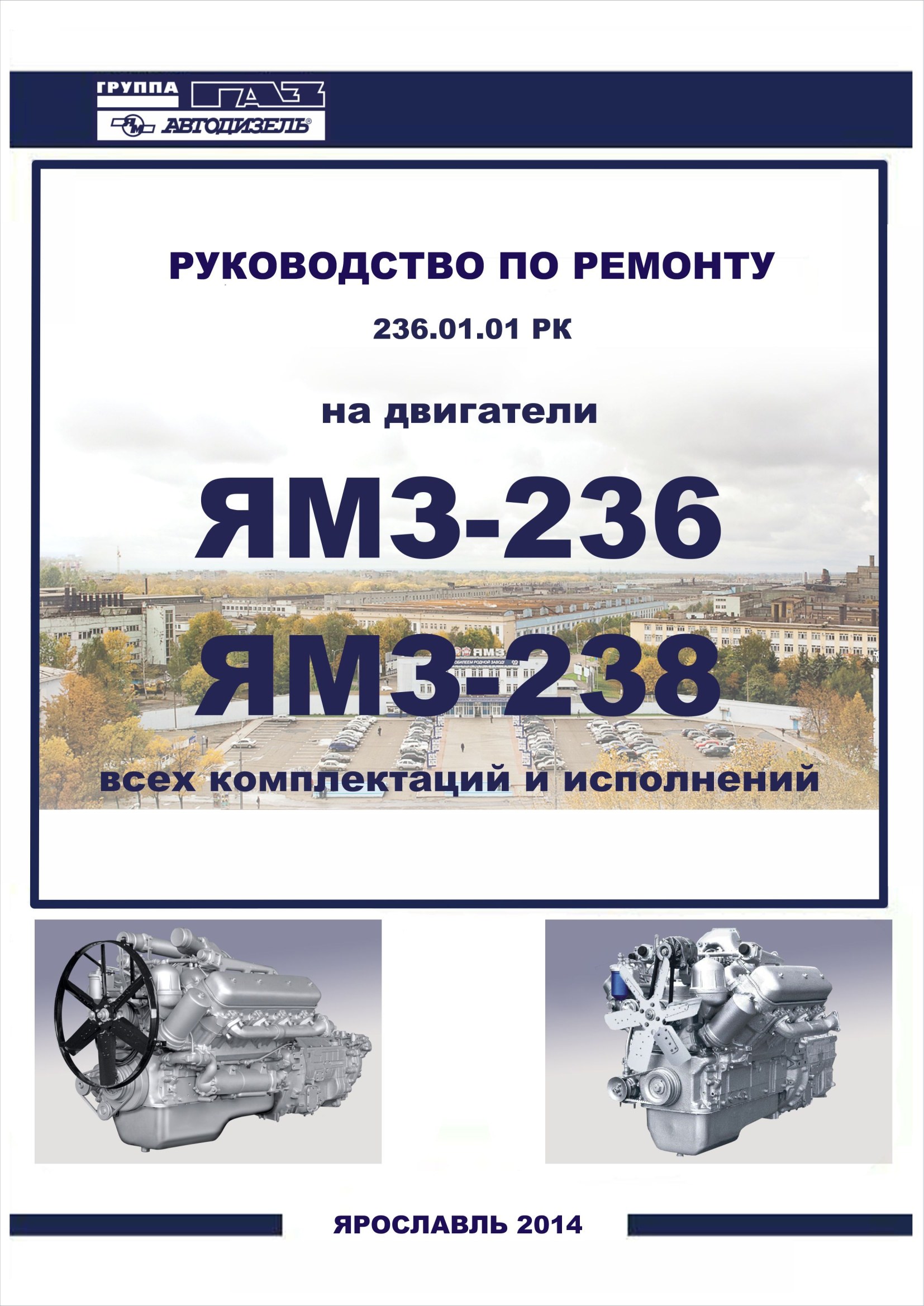 Содержание Введение ……..………………......................................................................... 8 1 Общие сведения ........................................................................................... 10 1.1 Назначение двигателей..............................................................................          10 1.2 Технические характеристики двигателей...............................................          11 2  Технические  требования  на  ремонт  ...........................................................                   17  2.1  Основные  термины  и  определения  ........................................................                      17  2.2  Требования  к  приёмке  двигателей  в  ремонт  ..........................................                    20  2.3  Хранение  ремонтного  фонда  ...................................................................                    21  2.4  Выдача  двигателя  из  ремонта  ..................................................................                   21  2.5  Общие  технические  требования  к  разборке  двигателя  .........................                    22  2.6  Общие  технические  требования  на  очистку,  мойку  деталей  и  узлов  двигателя  .........................................................................................................                    24  2.7  Общие  технические  требования  к  дефектации  деталей  и  сборочных  единиц  ..............................................................................................................                    31  2.8  Общие  технические  требования  по  сборке  двигателей  ........................                    36  2.9  Общие  технические  требования  к  обкатке  и  испытаниям  двигателей                     45  3  Карты  дефектации  .......................................................................................                    48                          1002.  Блок  цилиндров  .........................................................................                    48                          1002.  Гильза  цилиндров  ......................................................................                 59                          1002.  Крышка  блока  верхняя  ..............................................................                 61  1002.  Крышка  шестерен  распределения  ............................................                  64  1002.  Картер  маховика  .........................................................................                  68  1003.  Головка  цилиндров  .....................................................................                  72  1003.  Крышка  головки  цилиндров  с  рёбрами  и  сапуном  .................                  79  1003.  Труба  водяная  .............................................................................                  82  2                            1004.  Поршень  ....................................................................................                    86                          1004.  Палец  поршневой  ......................................................................                  88                          1004.  Шатун  в  сборе  ............................................................................                 90  1005.  Вал  коленчатый  ..........................................................................                  93  1005.  Шкив  коленчатого  вала  ...........................................................                 101  1005.  Маховик  в  сборе  ........................................................................                104  1005.  Полукольцо  упорного  подшипника  .........................................                108  1006.  Вал  распределительный    ..........................................................                110  1007.  Клапаны  .....................................................................................                114  1007.  Ось  коромысла  ................................  ..........................................              117  1007.  Коромысла,  винт  регулировочный,  гайка  ................................              118  1007.  Штанга  толкателя  ............................  ..........................................              120  1007.  Толкатель  .........................................  ..........................................              122  1007.  Ось  толкателей  ................................  ..........................................             126  1011.  Насос  масляный  2-х  секционный  ..  ..........................................              128  1011.  Корпус  радиаторной  секции  ....................................................                  131  1011.  Шестерня  ведомая  основной  секции  ........................................              134  1011.  Шестерня  ведущая  основной  секции  .......................................              137                          1011.  Клапан  редукционный  .......................  .......................................              140                          1011.  Клапан  предохранительный  ..............  .......................................              140                          1011.  Шестерня  ведущая  радиаторной  секции  ................................                142                          1011.  Шестерня  промежуточная  привода  масляного  насоса  со  втулкой  ..............................................................................................................              144  3                            1011.  Ось  промежуточной  шестерни  привода  масляного  насоса  ...              146  1011.  Шестерня  ведомая  привода  масляного  насоса  ........................              148  1011.  Насос  масляный  односекционный.  Корпус  масляного  насоса            150  1011.  Крышка  масляного  насоса  .........................................................            152  1011.  Шестерня  подачи  масла  ведомая  ...............................................            154  1011.  Шестерня  подачи  масла  ведущая    .............................................            154  1011.  Клапан  редукционный  ................................................................            156  1011.  Клапан  дифференциальный  .......................................................            157  1011.  Шестерня  промежуточная  привода  ..........................................             159  1011.  Ось  промежуточной  шестерни  ..................................................              161  1012.  Фильтр  масляный.  Корпус  фильтра  .........................................              163  1028.  Маслоочиститель  центробежный.  Корпус  маслоочистителя               165  1028.  Ось  центробежного  маслоочистителя  ......................................              166  1028.  Корпус  ротора  со  втулкками  .....................................................              168  1028.  Колпак  ротора  .................................  ...........................................              171  1029.  Шестерня  ведущая,  ведомая    привода  топливного  насоса  высокого  давления  ..............................................................................................                 172  1029.  Вал  ведомой  шестерни  привода  топливного  насоса  ..............              174  1029.  Полумуфта  ведущая  .......................  ..........................................              176  1029.  Полумуфта  ведомая  ........................  ..........................................              178  1115.  Коллектор  впускной  ........................  ..........................................              182  1307.  Насос  водяной.  Корпус  водяного  насоса  .................................              183  4    1307.  Крыльчатка  водяного  насоса  .....................................................              190                          1307.  Шкив  водяного  насоса  ......................  .......................................              192                          1307.  Шкив  привода  водяного  насоса  .......  .......................................              194                          1308.  Вентилятор.  Крыльчатка  вентилятора  ...................................                  196                                                1308.  Шкив  привода  компрессора  и  генератора  ..............................                199                          1308.  Вал  привода  вентилятора  ..........................................................              201                          1308.  Втулка  манжеты  .....................................................................  ...             203  1308.  Корпус  привода  вентилятора  ...........................  ........................              204  1308.  Шестерня  привода  вентилятора  ...............................................             205  1601.  Сцепление.  Диск  нажимной  .....................................................             207  1601.  Диск  нажимной  сцепления  ......................................................                209  1601.  Диск  сцепления  ведущий  средний  ...........................................              211  1601.  Пружина  нажимная  сцепления  .................................................              213  1601.  Пружины  .........................................  ...........................................              215  4  Сборка  основных  сборочных  единиц  двигателя  ......................................                218  4.1 Блок цилиндров  ...................................................................................        218 4.2  Головка  цилиндров  с  коллекторами  ........................................................                219  4.3  Поршни  с  шатунами  и  кольцами  .............................................................                222  4.4  Вал  коленчатый  .........................................................................................               224  4.5  Вал  распределительный  ...........................................................................                225  4.6  Насос  масляный  ........................................................................................                227  4.7  Фильтр  грубой  очистки  масла  .................................................................                229  4.8  Маслоочиститель  центробежный  ...........................................................                  233  5    4.9  Фильтр  грубой  очистки  топлива  .............................................................                235  4.10  Фильтр  тонкой  очистки  топлива  ...........................................................               236  4.11  Насос  водяной  236-1307010-А3  ...........................................................                 238  4.12  Насос  водяной  236-1307010-Б2  ............................................................                 240  4.13  Натяжное  устройство  ............................................................................                  241  4.14  Привод  вентилятора  ...............................................................................                243  5  Сборка  двигателя  .........................................................................................                245  5.1  Установка  толкателей  и  вала  распределительного  ................................                245  5.2  Установка  вала  коленчатого  .....................................................................                246  5.3  Установка  гильз  цилиндров  .....................................................................                248  5.4  Установка  шатунно-поршневой  группы  .................................................               249  5.5  Установка  крышки  шестерен  распределения  и  шкива  коленчатого  вала          250  5.6  Установка  картера  маховика  и  маховика  ................................................                251  5.7  Установка  масляного  насоса  ....................................................................               252  5.8  Установка  масляного  картера  ...................................................................              252  5.9  Установка  головки  блока  цилиндров  .......................................................              253  5.10  Установка  штанг  толкателей  и  коромысел  с  осями.  Регулировка  тепловых  зазоров  ..............................................................................................................              254  5.11  Установка  форсунок  ................................................................................              255  5.12  Установка  топливного  насоса  высокого  давления    и  регулирование  угла  опережения  впрыска  топлива     .......................................................................              255  5.13  Установка  водяного  насоса,  перепускных  труб,  натяжного  устройства  и  ремня  привода  водяного  насоса  .....................................................................              257  6    5.14  Установка  компрессора  и  ремня  привода  компрессора  ........................            259  5.15  Установка  генератора  и  ремней  привода  генератора  ............................            259  5.16  Установка  стартера  ...................................................................................            261  5.17  Установка  однодискового  сцепления  ......................................................            261  5.18  Установка  двухдискового  сцепления  ......................................................            262  6  Общие  требования  к  обкатке,  регулировке  и  приемо-сдаточным  испытаниям  двигателей    ................................................................................                264  6.1  Общие  требования  .........................................  .........................................                  264  6.2  Подготовка  двигателя  к  пуску  ..................................................................              267  6.3  Пуск  и  работа  двигателя  .........................................................................                  267  6.4  Регулировка  двигателя  ............................................................................                  269  6.5  Приёмо  -  сдаточные  испытания  ............................................................                    275  6.6  Режимы  обкатки  двигателей  ..................................................................                   278  6.7  Режим  повторных  испытаний  .................................................................                  281  Приложения  .....................................................................................................                284  Приложение  А  -  Стандартизированные  средства  технологического  оснащения    .......................................................................................................              284  Приложение  В  -  Моменты  затяжки  основных  резьбовых  соединений  .....                286    7    Введение  ОАО  «Автодизель»  (ЯМЗ)    –  ведущее  предприятие  российского  двигателестроения,  основанное  в  октябре  1916г.  Предприятие  является  старейшим  производством  автомобильного  профиля  в  России,  специализируется  на  производстве  дизельных  двигателей  многоцелевого  назначения.  ОАО  «Автодизель»  (ЯМЗ)  производит  большое  количество  моделей  дизельных  двигателей  для  широкой  гаммы  потребителей  (более  300  моделей):    грузовых  автомобилей,  магистральных  автопоездов,  карьерных  самосвалов,  автобусов,  тракторов,  комбайнов,  стационарных  силовых  установок,    другой  специальной    и  строительно-дорожной  техники.  Наибольшее  распространение    и  популярность  получили  шести  и  восьмицилиндровые  V-образные  дизельные  двигатели  размерностью  D/S  =  130/140  мм  типа  ЯМЗ-236  и  ЯМЗ-238,  серийно  выпускаемые  с  начала  60-х  годов  прошлого  века  и  зарекомендовавшие  себя,  как  надежные,  простые  в  обслуживании  и  ремонте.  Данное  «Руководство  по  ремонту»  предназначено  для    специалистов,  связанных  с  эксплуатацией,  обслуживанием  и  ремонтом  двигателей  ЯМЗ-  236/238.  В  «Руководстве  по  ремонту»  изложена  информация  по  конструкции,    устройству,  технологии    сборки  двигателей,  ремонту  и  техническим  требованиям  на  капитальный  ремонт,  в  том  числе  на  очистку,  мойку  и  дефектацию  деталей  двигателей  ЯМЗ-236  и  ЯМЗ-238  всех  комплектаций  и  исполнений.  В  данном    «Руководстве  по  ремонту»  использована  информация,  приведенная    в  «Руководстве  по  эксплуатации»  236-3902150-Б  и  дополненная  сведениями,  касающимися  ремонта  двигателей.      В  данном    «Руководстве»  не  приводится  информация  по  ремонту  покупных  изделий  из  состава  рассматриваемых  двигателей:  электрооборудование  (генератор,  стартер),  форсунка,  вентилятор  с  муфтой.    По  вопросу  получения  информации  ремонта  указанных  изделий  необходимо обращаться    на  завод-изготовитель  соответствующих  изделий.  8    Установление  предельно-допустимых  параметров    (размеров)  позволяет  оценить  остаточный  ресурс  деталей  и  двигателя  в  целом  для  прогнозирования  наработки  или  пробега  до  ремонта.  Подробное  описание  технологии  разборки  –  сборки  двигателя  позволяет  качественно  провести  ремонт.    Карты дефектации расположены в последовательности возрастания обо- значения групп и деталей. В книге  приведены технические требования к сборке сборочных  единиц и двигателей в целом, технические требования к защитным покрытиям, консервации, маркированию после ремонта, упаковке , транспортированию, хранению, гарантийные обязательства ремонтного предприятия. В  связи  с  постоянной  работой  по  совершенствованию  двигателей,  направленной  на  повышение  их  технико-экономических  показателей,  а  также  в  связи  с  расширением  сфер  применяемости  в  составе  новых  изделий,  в  конструкцию  двигателей  могут  быть  внесены  соответствующие  изменения  и  дополнения,  не  отражённые  в  настоящем  издании.  В  разработке  и  составлении  издания  принимали  участие  сотрудники  ОАО  "Автодизель"  (ЯМЗ):  С.А.  Александров,  Д.В.  Кольцов,  Ю.В.  Суменкова,  В.И.  Жеребятьев,  С.А.  Киров,  Е.Н.  Гогин,  М.Н.  Куприянов,  Г.В.  Оленникова,  Л.Н.  Малышев,  А.А.  Бибиков,  Д.Н.  Панайотов,  C.Р.  Ваганов  и  др.      ©  ОАО  “Автодизель”  (ЯМЗ),  2014  Перепечатка,  размножение  или  перевод,  как  в  полном,  так  и  в  частичном  виде,  не  разрешается  без  письменного  разрешения  УГиСО  ОАО  “Автодизель”  (ЯМЗ).  Руководство  по  ремонту  236.01.01  РК  Издание  1-е  Подготовка  материалов:  ОАО  "Автодизель"  (ЯМЗ)  2014  г.  9    1   Общие  сведения  1.1  Назначение  двигателей  Двигатели  производства  ОАО  «Автодизель»  многоцелевого  назначения.  Технические  характеристики,  универсальность,  высокая  степень  унификации,  ремонтопригодность  способствуют  их  широкому  применению  на  автомобилях  и  других  изделиях  различного  назначения.  Двигатели  ЯМЗ-236М2  и  ЯМЗ-238М2  представляют  собой  шести-  и  восьмицилиндровые  модели  семейства  четырехтактных  дизелей  ОАО  «Автодизель».  Двигатель  ЯМЗ-238АМ2  является  модификацией  двигателя  ЯМЗ-  238М2,  мощность  которого  ограничена  до  225  л.с.  на  весь  период  эксплуатации.  Двигатель  ЯМЗ-238ВМ  имеет  те  же  номинальную  мощность  и  максимальный  крутящий  момент,  что  и  двигатель  ЯМЗ-238М2,  отличается  он  комплектностью  и  специальным  масляным  поддоном,  допускающим  эксплуатацию  при  повышенных  кренах  и  дифферентах.  Двигатель  ЯМЗ-238ГМ2  предназначен  для  стационарного  или  циклически  переменного  режима  работы  и  отличается  от  двигателя  ЯМЗ-  238М2  в  основном  комплектацией  и  регулировкой  топливной  аппаратуры.  Двигатель  ЯМЗ-238КМ2  предназначен  для  установки  на  подземный  самосвальный  автопоезд.  Двигатели  ЯМЗ-236М2,  ЯМЗ-238М2,  ЯМЗ-238АМ2,  ЯМЗ-238ВМ,  ЯМЗ-  238ГМ2  и  ЯМЗ-238КМ2  взаимозаменяемы  с  двигателями  ЯМЗ-236М,  ЯМЗ-  238М,  ЯМЗ-238АМ,  ЯМЗ-238ВМ,  ЯМЗ-238ГМ  и  ЯМЗ-238КМ,  выпускавшимися  до  1988  года,  а  также  с  двигателями  ЯМЗ-236,  ЯМЗ-238,  ЯМЗ-238А,  ЯМЗ-238В,  ЯМЗ-238Г  и  ЯМЗ-238К,  выпускавшимися  до  августа  1985  года.  Более  подробную  информацию  по  применяемости  двигателей  можно  найти  в  каталоге  продукции  ЯМЗ  2014  года.  10    1.2  Технические  характеристики  двигателей  11    12    13    14    15    16    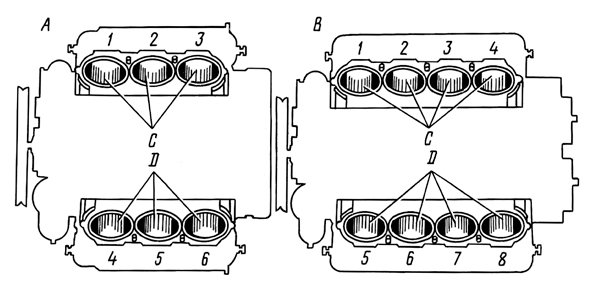 2  Технические  требования  на  ремонт  2.1  Основные  термины  и  определения  Ремонтопригодность  –  свойство  объекта  (изделия)  в  его  приспособленности  к  предупреждению  и  обнаружению  причин  возникновения  отказов  и  повреждений,  поддержанию  и  восстановлению  работоспособного  состояния  путём  проведения  ТО  и  ремонтов.  Ремонт  –  это  комплекс  операций  по  восстановлению  исправности или  работоспособности  изделий  и  восстановлению  ресурсов  изделий    или  их  составных  частей.  Виды  ремонта:  Текущий  ремонт  –  ремонт,  выполняемый  для  обеспечения  или  восстановления  работоспособности  изделия    при  снижении  эксплуатационных  характеристик  (мощность,  экономичность  и  т.д.)  и  состоящий  в  замене  или  восстановлении  дефектных  деталей  путем  слесарно-механических  работ  с  минимальной  трудоемкостью  (восстановление  резьбы,  правка  и  т.п.),  устранения  неисправности,  возникших  в  процессе  эксплуатации.  Текущий  ремонт  -  это  ремонт,  выполняемый  с  целью  восстановления  исправности  двигателя  путем  устранения  выявленного  или  прогнозируемого  локализованного  отказа  (дефекта)  и  объективного  подтверждения  исправного  состояния  двигателя  на  текущий  момент  времени,  а  также  возможности  его  сохранения  до  очередной  проверки  технического  состояния  или  до  капитального  ремонта.  При  проведении  текущего  ремонта  разборка  двигателя  производится  в  объеме,  необходимом  только  для  подхода  к  дефектным  деталям,  узлам  и  агрегатам.  Своевременное  проведение  текущего  ремонта  позволяет  сократить  потребность  в  капитальных  ремонтах  и  увеличить  межремонтный  пробег транспортного  средства.  17    Текущий  ремонт  должен  обеспечивать  безотказную  работу  отремонтированных  агрегатов  и  узлов  при  пробеге  не  менее,  чем  до  очередного  ТО2.  При  текущем  ремонте  неисправности  устраняют  путем  замены  или  ремонта  отдельных  узлов  и  деталей,  кроме  базовых.  К  базовым  деталям  относятся:  блок  цилиндров,  коленчатый  вал,  картер  коробки  передач  (КП).  Таким  образом,  при  текущем  ремонте  допускается  замена  поршневых  колец,  поршневых  пальцев,  вкладышей,  прокладки  головки  цилиндров,  манжет,  а  также  устранение  неисправностей:  например,  неплотное  прилегание  клапанов  к  седлам  восстанавливается  притиркой  клапанов  или  шлифованием  седел.  Капитальный  ремонт  –  ремонт,  выполняемый  для  восстановления  исправности  двигателя  (эксплуатационных  характеристик)  и  обеспечения  его  ресурса  не  менее  80%  от  ресурса  нового  двигателя  с  заменой  или  восстановлением  блока  цилиндров/коленчатого  вала  и  др.  деталей,    с  использованием    механической  обработки,  сварки,  наплавки,  термической  обработки  и  др.  Капитальный  ремонт  предусматривает  полную  разборку  двигателя,  мойку,  очистку  всех  деталей,  их  дефектацию,  восстановление  или  замену  всех  дефектных  деталей,  сборку  и  испытание  двигателя.  Методы  ремонта:  Обезличенный  –  метод,  при  котором  не  сохраняется  принадлежность  восстанавливаемых  деталей  к  определенному  экземпляру  до  ремонта.  Необезличенный  –  (индивидуальный)  метод,  при  котором  сохраняется  принадлежность    восстанавливаемых  деталей  к  определенному  экземпляру.  Данный  метод  применяется,  как  правило,    при  текущем  ремонте,  он  сохраняет  более  полно  остаточный  ресурс  деталей.  Агрегатный  –  метод  обезличенного  ремонта,  при  котором  неисправные  агрегаты  заменяются  новыми  или  отремонтированными.  Поточный  –  метод  ремонта,  выполняемый  на  специализированных  18    рабочих  местах  с  определенной  технологической  последовательностью  и тактом.  Система  ремонта  –  совокупность  взаимодействующих  факторов:  средств  ремонта,          исполнителей,  стратегии,  технологии  и  нормативно-  технической  документации  (НТД).  Система  ремонта  обеспечивает  предупреждение  отказа  или  износа  и  получение  информации  о  техническом  состоянии  двигателя  и  его  частей,  планирование  наработки  и  объёма  ремонтных  работ,  планирования  обеспечения  материалами  и  запасными  частями;                                    Средства  ремонта  –  основные  фонды  с  организационной  и  производственной  структурой  (здания  ремонтных  предприятий,  оборудование,  организационная  оснастка,  приспособления);                                Стратегия  ремонта  –  система  правил,  определяющих  выбор  решения  о  содержании,  месте  и  времени  выполнения  ремонтных  работ,  либо  о  списании  брака;                                Технология  ремонта  –  совокупность  методов  изменения    технического  состояния  двигателя  и  его  частей  в  процессе  ремонта,  выполняемых  в  определенной  последовательности.                              Нормативно-техническая  документация    –  документ,  содержащий  принципы,  определения,  методы  и  нормы  для  производства  ремонта  и  технического  обслуживания  (ТО).  19    2.2  Требования  к  приемке  двигателей  в  ремонт  Прием  ремонтного  фонда  двигателей  ремонтным  предприятием  от  эксплуатирующих  организаций  осуществляется  при  соблюдении  следующих  требований:  -    двигатели  должны  поступать  полнокомплектными,  без  подсборки  дефектными  деталями,  сборочными  единицами  от  других  двигателей,  с  сохранением  принадлежности  деталей  к  двигателю,  поступающему  в  ремонт,  согласно  состава  основной  комплектации;  -    двигатели  должны  быть  чистыми  снаружи,  из  развала  блока  цилиндров  необходимо  удалить  загрязнения  дорожного  (песок,  пыль  и  т.п.)  и  растительного  происхождения  (листья,  трава,  отходы  намолота  комбайна  и  т.п.);  -    из  масляного  картера  двигателя  должно  быть  слито  масло  полностью  и  пробка  масляного  картера  должна  быть  предъявлена  вместе  с  двигателем  при  приемке  его  в  ремонт;  -    должны  быть  предоставлены  следующие  документы:  наряд  –  задание  на  ремонт  от  сервисной  службы,  сервисная  книжка,  копия  ПТС,  акт  о  техническом  состоянии,  справка  о  пробеге  (наработке)  транспортного  средства  (изделия);  При  приеме  в  ремонт  двигателя  оформляется  приемо-сдаточный  акт  в  трех  экземплярах.  В  акте  отмечают  наименование  объекта,  его  техническое  состояние  и  комплектность,  наименование  заказчика,    дата  сдачи  в  ремонт    и  срок  ремонта.  Акт  подписывается  представителями  ремонтного  предприятия  и  заказчиком  от  эксплуатирующей  организации  и  заверяется  печатью.                          Прием  двигателя  в  ремонт  производит  представитель  ремонтного  предприятия,  который  дает  заключение  на  приемо-сдаточном  акте  о  соответствии  технического  состояния  ремонтного  фонда  установленным  требованиям  по  результатам  наружного  осмотра,  подразборки  в    необходимом  объеме  для  объективного  контроля,  проверки  на  испытательных  стендах.  20    2.3  Хранение  ремонтного  фонда  2.3.1  Двигатели  ремонтного  фонда  должны  храниться  в  закрытом  поме-  щении  на подставках  или  стеллажах.  2.3.2  Демонтаж  с  принятых  в  ремонт  и  находящихся  в  ремонтном  фонде  двигателей  деталей  и  сборочных  единиц  для  нужд  производства  запрещается.  2.4  Выдача  двигателя  из  ремонта  2.4.1  Выдаваемый  из  ремонта  двигатель  ЯМЗ  должен  быть  укомплекто-  ван  всеми  составными  частями,  сборочными  единицами  и  деталями.  2.4.2  С  двигателем,  выдаваемым  из  ремонта,  должна  быть  выдана  следующая  сопроводительная  и  техническая  документация:  -  приемо-сдаточный  акт;  -  паспорт  двигателя  с  внесенными  записями  о  проведенном  ремонте,  об  изменении  номеров  и  маркировок;  -  ведомость  запасных  частей,  инструмента  и  принадлежностей;  -  эксплуатационные  документы  на  составные  части  двигателя  и  запас-  ные  части  к  ним  с  указанием  гарантийных  сроков  эксплуатации,  установленных  предприятием-изготовителем;  -  установленные  документы  бухгалтерского  учета;  -  документы,  установленные  договором  (контрактом)  на  ремонт.  2.4.3  При  выдаче  двигателя  из  ремонта  приемщик  должен  проверить  внешним  осмотром  техническое  состояние  двигателя,  наличие  и  правильность  заполнения  выдаваемой  документации.  При  отсутствии  каких-либо  документов  или  выявления  в  них  недостоверных  сведений  дальнейший  прием  двигателя  должен  быть  прекращен  до  устранения  недостатков.  21    2.4.4  По  требованию  приемщика  ремонтное  предприятие  обязано  предоставлять  для  ознакомления  протокол  приемо-сдаточных  испытаний двигателя,  технологический  паспорт  и  другую  документацию  по  ремонту.  2.5  Общие  технические  требования  к  разборке  двигателя  2.5.1  Для  достижения  высокого  качества  ремонта,  повышения  культуры  производства  и  производительности  труда  двигатель  до  разборки  должен  быть  очищен  от  загрязнений,  вымыт  (в  случае  необходимости,  предварительно  сняв  электрооборудование),  а  также  из  масляного  картера  должно  быть  слито  моторное  масло.          Перед  снятием  двигателя  с  автомобиля  необходимо  слить  охлаждающую  жидкость  из  системы  охлаждения  двигателя.  2.5.2  Разборка  двигателя  должна  обеспечивать  щадящее  отношение  к  деталям,  максимально  сохраняя  их  целостность  (прежде  всего  обработанных  поверхностей),  размеры,  форму.  Разборка  двигателя  должна  производиться  инструментом  и  приспособлениями  (в  том  числе  рекомендованными  настоящим  "Руководством…"),  с  применением  которых  исключается  появление  деформаций,  трещин,  смятия,  сколов  и  других  дефектов  на  поверхностях  деталей  двигателя.  При  выпрессовке  деталей  не  допускается  применять  прямые  ударные  воздействия  на  них,  необходимо  использовать  специальные  съемники  и  оправки.  2.5.3  Целесообразность  полной  разборки  сборочной  единицы  определяется  по  результатам  диагностики  и  оценки  технического  состояния  с  целью  сохранения  спаренности  сопрягаемых  деталей,  их  приработки  друг  к  другу,  а  также  с  целью  снижения  трудоемкости  разборочных  работ.  Разборка  сборочных  единиц  производится  в  тех  случаях,  когда  это  необходимо  по  условиям  ремонта.  22    2.5.4  Полную  разборку  отдельных  узлов  и  агрегатов  (стартер,  генератор,  вентилятор  со  встроенной  муфтой,  форсунки  )  производить  не  рекомендуется  из-за  отсутствия  на  предприятии,  производящем  ремонт,  технической  оснащенности  оборудованием,  приспособлениями,  документации,  квалификации  исполнителей  работ,  а  так  же  из-за  невозможности  обеспечить  уровень  качества  вновь  собранного  изделия  предприятия  изготовителя.  2.5.5  В  целях  обеспечения  безопасности  труда  при  разборке  исполнителям  ремонтных  работ  необходимо  использовать  индивидуальные  средства  защиты:  очки,  перчатки.  При  снятии  с  двигателя  деталей  или  сборочных  единиц  весом  более  20  кг  применять  грузоподъемное  оборудование,  грузозахватные  приспособления  (подвески).  2.5.6  При  разборке  снятые  детали  необходимо  складировать  в  тару,  на  подставки,  соблюдая  группирование  единой  номенклатуры  (допускается  крепежные  детали  укладывать  в  отдельные  целлофановые  пакеты,  в  один пакет  одна  номенклатура).                    2.5.7  При  разборке  нельзя  обезличивать  следующие  пары  деталей, которые  могут  устанавливаться  на  двигатель  только  комплектом:  -  крышки  коренных  подшипников  и  блок  цилиндров;  -  шатуны  с  крышками  шатунов.  2.5.8  При  снятии  деталей  топливной  и  масляной  систем  двигателя,  ТКР  открытые  отверстия  закрыть  заглушками  для  исключения  попадания  загрязнений.  2.5.9  При  снятии  топливопроводов    установить  заглушки.  23                            2.6  Общие  технические  требования  на  мойку,  очистку  деталей  и  узлов  двигателя  2.6.1      После  разборки  все  детали  и  сборочные  единицы,  кроме  подлежащих  обязательной  замене  независимо  от  их  технического  состояния,  должны  быть  тщательно  очищены  от  эксплуатационных  загрязнений  (масло-  грязевых  и  углеродистых  отложений,  нагаров,  накипи,  продуктов  коррозии,  старой  краски),  промыты  и  высушены.  2.6.2      Моечно-очистные  работы  представляют  собой  ряд  многостадийных  операций  мойки  и  очистки  объектов  ремонта,  способствующих  повышению  качества  ремонта,  повышению  ресурса  отремонтированных  двигателей,  обеспечению  санитарно-гигиенических  условий  работы  разборщиков  и  повышению  производительности  их  труда.  Только  за  счет  повышения  качества  мойки  и  очистки  можно  повысить  ресурс  отремонтированных  двигателей  на  25-30%  и  на  15-20%  повысить  производительность  труда.      При  ремонте  двигателя  должны  быть  предусмотрены  следующие  стадии  мойки  и  очистки:  -  Наружная  мойка  подразобранного  двигателя  (без  электрооборудования);  -  Мойка  узлов  и  агрегатов;    -  Мойка  и  очистка  деталей;  -  Очистка  деталей  после  восстановления,  продувка  сжатым  воздухом;  -  Мойка  (струйная)  и  продувка  сжатым  воздухом  перед  сборкой  двигателя,  прокачка  маслоканалов  коленчатого  вала,  блока  цилиндров,  форсунки  и  трубы  масляного  охлаждения  поршней;  -  Наружная  мойка  двигателя  после  испытания  и  перед  покраской.  2.6.3      Способы,  методы  очистки  и  средства  технологического  оснащения    для  мойки  и  очистки  деталей  и  узлов  двигателя  должны  2.6.4      Приемлемой  степенью  очистки  следует  считать  такую,  когда  на  деталях  не  остается  видимых  следов  загрязнений,  а  их  остаточная  величина  на  24    нерабочих  поверхностях  не  должна  превышать  0,5  мг/см      при  равномерном  распределении  по  площади.  Так  же  можно  определять  качество  чистоты  перед  сборкой  двигателя  по  весу  остаточных  загрязнений  на  поверхности  маслоканалов  -  должно  быть  не  более  25  мг  и  на  поверхности  маслосливных  каналов  и  картерной  части  не  более  600  мг.  Рекомендуется  контроль  чистоты  поверхностей  деталей  после  их  мойки  и  очистки  производить  визуально  методом  сравнения  с  деталями-эталонами  качества  чистоты,  имеющих  соответствующую  маркировку  и  утверждение  руководством  ремонтного  предприятия,  а  маслоканалов  проверкой  их  чистоты  в  сравнении  с  контрольными  образцами  допустимой  загрязненности  обтирочной  салфетки.  2.6.5    При  выборе  метода,  способа  и  средства  технологического  оснащения  необходимо  учитывать  технические  возможности  ремонтного  предприятия,  экологические  требования  и  требования,  предъявляемые  к  моечно-очистному  оборудованию,  его  размещению,  а  так  же  должны  быть  обеспечены:  -  максимальная  степень  очистки  от  большинства  видов    загрязнений;  -  минимальный  расход  энергоносителей  (расход  энергии,  воды  и  пара);  -  безопасность  оператора  при  выполнении  моечно-очистных  работ;  -  простота  конструкции  и  удобство  обслуживания;  2.6.6    При  выборе  моющих  средств  необходимо  соблюдать  предъявляемые  к  ним  требования:  -    высокое  качество  очистки  деталей  от  максимального  количества  видов  загрязнений;  -    длительное  сохранение  моющей  способности;  -    обеспечение  экологической  безопасности,  возможность  утилизации,  возможность  биоразложения  в  естественной  среде,  возможность  для  регенерации  (очистки)  и  последующего  использования  в  производстве;  -    минимальный  расход  энергии  при  использовании  рабочих  растворов;  -    обеспечение  безопасности    для  оператора  моечной  машины  или  установки;  Внимание!    Очистка  деталей  в  растворе  каустической  соды,  в  расплаве  солей    25    (рабочая  температура  400  градусов)  не  рекомендуется  в  связи  с  высокой  опасностью  получить  ожоги    тела  человека,  несмотря  на  их  высокую  эффек-  тивность    по  качеству  очистки.                    2.6.7      Наибольшей  эффективностью  считается  мойка  и  очистка  деталей  и  узлов  от  маслогрязевых,  асфальто-смолистых  загрязнений,  углеродистых  отложений    погружным  методом    в  водном  растворе  синтетических  моющих  средств  (СМС)  типа  МС-15;  МС-37  (ТУ  2149-171-10964029-2002);  ТЕМП-100  с  концентрацией  25-30  г/л    (25-30  кг/м  ),  при    температуре  раствора  75-85ºС  и  с  перемещением  объекта  очистки  относительно  моющего  раствора  в  моечных  машинах карусельного  типа  (загрязненные  детали  находятся  в  люльках,  которые  с  помощью  приводных  крестовин  периодически  погружаются  в  моющий  раствор)  со  скоростью  вращения  2-5  об/мин.  Для  мойки  и  очистки  блока  и    головки  цилиндров  от  видов  загрязнений:  масло-грязевые,  асфальто-смолистые  отложения,  рекомендуется  использовать  моющее  средство    МС-37  (безфосфатное,  в  виде  порошка)-  изготовитель  ЗАО  «ФК»  г.  Буй  Костромской  области  (при  утилизации  отработанного  раствора  не  надо  нейтрализовать  известью,  как,  например,  МС-15).                  2.6.8  Допускается  мойка  и  очистка  деталей  от  данных  видов  загрязнений  в  выварочных  моечных  ваннах  методом  погружения  с  интенсивным  перемешиванием  раствора  СМС,  с  концентрацией  25-30  г/л,    направленными  струями  от  насоса  или  барботажем  сжатого  воздуха.  Недостатком  данной  технологии  является  быстрое  снижение  моющей  способности  и  температуры  раствора.                                                                                                                  2.6.9  Машины  высоконапорные  струйного  типа    используются  для  очистки  наружных  загрязненных  поверхностей  корпусных  деталей,  прокачные  стенды  -  для  очистки  маслоканалов  коленчатого  вала  и  блока  цилиндров.  В  данном  оборудовании  используется  моющий  раствор  на  основе  выше  указанных  СМС  с  концентрацией  10-15  г/л  при  температуре75-85ºС.  Для устранения  пенообразования  в  данный  раствор  вводят  0,2-0,3  %  пеногасящие  добавки  (уайт-спирит,  дизельное  топливо).  26    2.6.10      При  отсутствии  готовых  моющих  средств  допускается  применять  эффективные  моющие  растворы  для  очистки  деталей  из  черных  металлов  следующего  состава:  -Сода  кальцинированная  –  40  –  45    %;  -Триполифосфат  натрия    -    20  –  25    %;  -Метасиликат  натрия  или  жидкое  стекло  –  15-20    %;  -Поверхностно-активные  вещества  ПАВ  (ОП-7,  ОП-10)  –  5-10    %;  Внимание!  Рабочие  моющие  растворы  необходимо  готовить    при  постепенном  введении  соответствующего  компонента-порошка  согласно  рецептуры  в  горячую  воду  при  перемешивании,  для  более  полного  растворения  моющего  средства  (МС).  При  приготовлении  раствора  оператору  необходимо  использовать  средства  защиты  органов  дыхания  (респиратор),  глаз  (очки)  и  кожных  покровов  (рукавицы,  защитный  комбинезон).  2.6.11  Для  очистки  деталей  от  нагара  рекомендуется  использовать физико-химический  метод  очистки    10%  водным  раствором  на  основе  биоразлагаемого    моющего  препарата  Люксол-Карбон    с  температурой  40-60  ºС  и  гидроабразивный  метод  очистки  в  машинах  струйного  типа  с  абразивным  компонентом;  2.6.12  Для  очистки  от  накипи  головки  цилиндров  рекомендуется  использовать  кислотный  раствор  на  основе  метафосфорной  кислоты  50-70  г/л  и  хромового  ангидрида  100-120  г/л  с  температурой  25-35  ºС  с  последующей  промывкой  чистой  водой.  Для  очистки  деталей  от  старой  краски  применяют  смывки  СД  или  АФТ.                          2.6.13  Для  интенсификации  процесса  очистки  и  мойки  деталей  небольших  размеров  или  сложной  конфигурации  от  асфальто  –смолистых  загрязнений  рекомендуется  использовать  ультразвуковые  моечные  машины.  27    2.6.14    Для  очистки  мелких  деталей  (крепежные  детали,  пружины  и  др.)  рекомендуется  использовать  моечные  машины  барабанного  типа  с  очисткой  методом  галтовки  (с  вращением  барабана)  в  моющем  растворе  СМС    (МС-  15или  МС-37).  2.6.15    При  ремонте  двигателей  снимаемые  коленчатые  валы  подлежат  обязательной  очистке  полостей  маслоканалов    после  предварительного  удаления  заглушек  с  помощью  оправок  ударным  способом.  Очистку  полостей  вала  от  асфальто-смолистых  отложений  производить  в  ванной  с  дизельным  топливом  с  помощью  скребка  и  круглой  щетки  -  ерша  из  капрона  с  последующей  очисткой  в  моечной  машине  методом  погружения  в  раствор  СМС.  2.6.16  При  ремонте  двигателя  с  заменой  коленчатого  вала  необходимо  обязательно  прочистить  маслоканалы  блока  цилиндров  (см.  рис.2.1  и  рис.  2.2),  предварительно  отвернув  пробки  каналов,  с  помощью  ершей  и  дизельного  топлива,  продуть  сжатым  воздухом.  Провести  контроль  качества  очистки  с  помощью  чистой  белой  салфетки  на  шомполе  и  сравнить  с  эталоном  качества  очистки.  Внимание!      Не  проведение  данной  операции  увеличивает  риск  проворота  новых  вкладышей  от  действия  абразивных  частиц  загрязнений,  оставшихся  в  маслоканалах  блока.  2.6.17  Очистку  колпака  ротора  центрифуги  от  асфальто-смолистых  загрязнений  производить  предварительно  с  помощью  скребка-лопатки,  жиклеров  с  помощью  прочистки  с  последующей  очисткой  этих  деталей  в  моечной  машине  методом  погружения  в  раствор  СМС.                          2.6.18  Промывку  клапанов  системы  смазки  от  загрязнений  производить  в  ванной  с  дизельным  топливом,  с  последующей  продувкой  сжатым  воздухом.                          2.6.19  Очистку  деталей  топливной  аппаратуры  производить  в  чистом  дизельном  топливе.  28    29    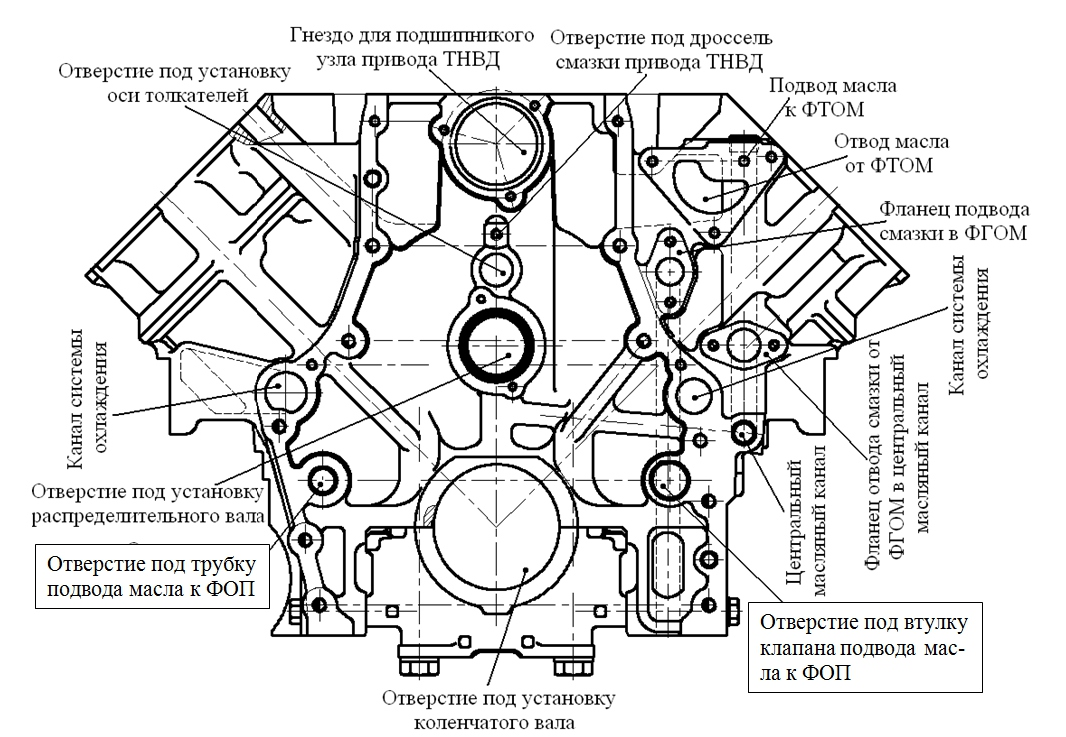 30    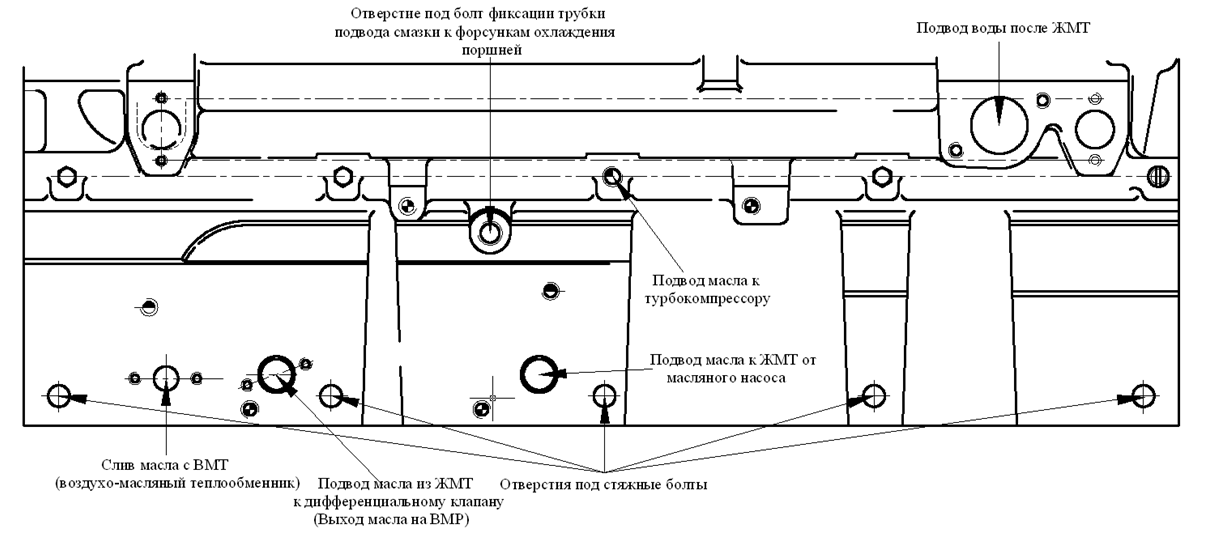 2.7  Общие технические требования к дефектации деталей и сборочных единиц 2.7.1    При  производстве  ремонта  (текущий  или  капитальный)  двигателя  основанием  для  замены  поврежденных,  изношенных,  дефектных  деталей на  годные  (из  запчастей)  является  результат  процесса  дефектации  и  установленные  настоящей  документацией  (в  картах  дефектации)  предельно-допустимые  параметры  дефектуемых  деталей.                  2.7.2    Изменение  служебных  свойств    двигателя  при  эксплуатации  связано  с  механическим,  тепловым  и  химическим  воздействием  на  него,  приводящим  к  старению,  структурным  превращениям,  изменению  физико-  механических  свойств  материалов.  В  результате  необратимых  процессов  в  конструкциях  возникают  повреждения  и  дефекты,  что  приводит  к  более  интенсивному  критическому  износу  и  к  нарушению  работоспособности  деталей  и  двигателя  в  целом.  Возникают  дефекты  деталей,  основные  из  которых:  -  изменение  размеров,  геометрической  формы  рабочих  поверхностей  в  результате  изнашивания;  -  нарушение  точности  взаимного  расположения  рабочих  поверхностей  на  детали;  -  механические  повреждения  (трещины,  пробоины,  изломы,  деформации  как  изгиб,  скручивание,  коробление);  -  усталостные  разрушения;  -  коррозионные  повреждения;  -  изменение  физико-механических  свойств  материала  детали;  31                        2.7.3    Анализ  технического  состояния,  причин  появления  неисправностей  и  дефектов  деталей  необходимо  для  принятия  решения  по  предупреждению  их  образования,  повышению  ресурса  двигателя,  сокращению  простоя  транспортных  средств.                      2.7.4    После  разборки  все  детали  и  сборочные  единицы,  поступающие  на  дефектацию,  должны  быть  тщательно  очищены  от  эксплуатационных  загрязнений,  промыты  и  высушены.  Это  необходимо  прежде  всего  для  обеспечения  объективной  оценки  технического  состояния  при  дефектации.                      2.7.5      При  дефектации,  в  целях  снижения  трудоемкости,  в  первую  очередь  необходимо  проверить  наличие  тех  дефектов,  по  которым  деталь  или  сборочная  единица  подлежит  выбраковке  (трещины  в  опасных  сечениях,  трещины  выходящие  на  обработанные  поверхности  и  другие  дефекты  в  соответствии  с  картами  дефектации).                      2.7.6    Дефектовать  детали  измерением  надо  начинать  с  тех  поверхностей,  которые  определяют  ресурс,  имеют  износы,  превышающие  предельные  значения  и  требуют  выбраковки  из-за  невозможности  эффективного  восстановления,  так  например  у  поршня  в  первую  очередь  измеряют  канавку  под  верхнее  компрессионное  кольцо,  у  блока  цилиндров  -  отверстие  под  вкладыши  коренных  подшипников,  у  вала  коленчатого  –  шатунные  и  коренные  шейки.                      2.7.7    Замеры  должны  производиться  в  сечениях  и  направлениях  наибольших  износов.                      2.7.8    Детали  и  сборочные  единицы  считаются  годными  без  ремонта,  если  их  размеры  и  другие  параметры  соответствуют  допустимым  размерам  и  параметрам,  указанным  в  картах  дефектации.  При  превышении  предельно-  допустимых  значений  деталь  подлежит  восстановлению  или  выбраковке    в  зависимости  от  технической    оснащенности  предприятия,  экономической целесообразности  восстановления  и  обеспечения  качества  ремонта  и  высокого  гарантированного  ресурса.  32                        2.7.9      По  результатам  дефектации  детали  должны  подразделяться на  группы  и маркироваться  быстросохнущей  краской:  -  допускаемые  к  сборке  двигателя  без  ремонта  клеймом  ОТК  и  зеленым  цветом;  -  подлежащие  ремонту  –  желтой  краской  на  поверхности  рядом  с  дефектом;  -  подлежащие  выбраковке,  негодные  для  ремонта,  детали,  подлежащие  100%  замене  при  ремонте  (пружинные  и  медные  шайбы,  манжеты,  уплотнительные  кольца,  прокладки)  –  красной  краской;  Мелкие  детали  допускается  краской  не  маркировать,  в  этом  случае  на  тару  с  деталями  должна  крепиться  бирка  качества,  указывающая  степень  годности.                          2.7.10    При  дефектации  рекомендуется  применять  методы  и  средства  технологического  оснащения,  которые  обеспечивают  объективность  оценки  технического  состояния,  точность  производимых  замеров  и  доступность  применения  для  данного  предприятия.  Для  обнаружения  дефектов  применяют  следующие  методы:  органолептический  (осмотр  -  выявляют  видимые  механические  повреждения,  изменения  формы),  измерение  размеров  или  зазоров  в  связи  с  износом;  для  скрытых  дефектов,  таких  как  трещины,  раковина,  поры  –  испытание  на    герметичность,  капиллярный,  люминисцентный,  акустический,  магнитодефектоскопия.  Для  выявления  трещин  коленчатого  вала  на  магнитном  дефектоскопе  рекомендуемая  сила  тока-  800А;  состав    магнитной  суспензии:  на  1  л  воды  –25  г  магнитного  порошка,  5  г  глицерина,  5  г  ПАВ,    10  г  соды).  Детали  после  контроля  должны  быть  размагничены.                        2.7.11    Для  оценки  размеров,  их  отклонений  и  допусков,  зазоров  сопрягаемых  поверхностей,  отклонений  формы  и  взаимного  расположения  рекомендуется  пользоваться  предельными  калибрами  (пробками,  скобами,  шаблонами).      Так  же  допускается  применение  универсального  измерительного  инструмента.  Выбор  измерительных  средств  производят  с  учетом  контролируемого  размера  и  его  допуска,  обеспечивая  условие,  чтобы  33    погрешность  средства  измерения  составляла  не  более  1/3  величины  допуска.            2.7.12      Для  оценки  состояния  рабочих  поверхностей,  а  так  же  для  проверки  заданных  параметров  методом  сравнения,  допускается  использование  контрольных  образцов  (эталонов)  качества  деталей,  которые  должны  иметь  соответствующую  маркировку  и  должны  быть  утверждены  в  установленном  порядке.                    2.7.13    Резьба  контролируется  осмотром  или  в  особо    ответственных  деталях  резьбовым  калибром.  В  целях  обеспечения  качества  сборки  при  ремонте  и  надежности  резьбовых  соединений    (обеспечение  силы  затяжки)  срыв  резьбы  и  другие  ее  дефекты  не  допускаются.  2.7.14        В  процессе  контроля  деталей    и  сборочных  единиц  при  дефектации,  такие  дефекты,  как  обломы,  трещины,  вмятины,  раковины  и  др.,  контролируются  визуальным  осмотром.    Когда  наличие  данных  дефектов  не  свойственно  для  данной  детали,  то  этот  дефект  в  технических  условиях  не  указывается.  Решение  по  выбраковке  деталей  и  способу  их  восстановления  принимается  предприятием  в  зависимости  от  его  технической  возможности  и  целесообразности    ремонта,  исходя  из  расчета  экономической  эффективности.  2.7.15      Допускается  повторное  использование  открытых  подшипников  качения,  удовлетворяющих  требованиям  по  легкости  вращения  и  характеру  шума  в  сравнении  с  утвержденным    образцом-эталоном  качества.  Увеличение  радиального  зазора  в  подшипниках,  определяемое    на  приспособлении,  допускается  не  более  чем  в  1,5  раза  по  сравнению  с  номинальными  величинами  радиальных    зазоров.  2.7.16      Применение  крепежных  деталей,  допущенных  к  повторному  использованию  после  дефектации,  должно  производиться  в  соответствии  с  их  назначением  и  применяемостью  в  сборочной  единице.  Для  этого  при  разборке  двигателя  они  должны  сортироваться  по  типоразмерам  согласно  их  обозначения.    34    2.7.17    Не  допускаются  к  повторному  использованию  болты  и  гайки  с  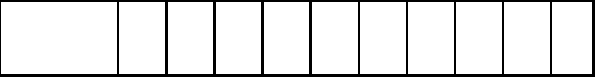 изношенными  (закатанными),  смятыми  ребрами  шестигранника  головки  болта    или  винта,  если  диаметры  их      описанной  окружности  вышли  за  пределы  следующих  величин:  Размер  «под    10  12  13  14  17  19  22  24  27  30  ключ  »,  S,  мм  Д  иаметр 
описанной  10,5  12,7  14,0  14,8  18,3  20.6  24,0  26,0  29,4  32,5  окружност  и,  мм    Не  допускаются  к  повторному  использованию  резьбовые  детали:  болты,  винты,  гайки  и  шпильки,  имеющие  следующие  дефекты:                    -    срыв,  смятие,  забоины,  деформация,  коррозия  резьбы;                    -    искривление,  изгиб  стержня  болта,  винта  или  шпильки;                    -    наклеп  и  износ  торца  головки;                    -    обрыв  головки,  облом,  удлинение  сверх  нормы  стержня;                    -    наволакивание  металла  на  резьбу;                          2.7.18  Детали  и  сборочные  единицы,  имеющие  антикоррозийное  покрытие,  проверяются  осмотром.  Поврежденное  покрытие  должно  быть  восстановлено.  35                            2.8  Общие  технические  требования  по  сборке  двигателей  2.8.1  Двигатели  должны  быть  собраны  в  соответствии  с  требованиями  ТУ  на  данный  двигатель,    сборочных  чертежей  КД,  спецификаций  и  в  соответствии  с  настоящим  руководством.    Детали  и  сборочные  единицы  должны  иметь  клеймо  ОТК,  или  документ  (сертификат),  подтверждающий  их  качество.  2.8.2  Детали  и  узлы  двигателя,  поступающие  на  сборку,  должны  быть  чистыми,  окалины  и  следы  коррозии  не  допускаются.  Детали  и  узлы  освобождать  от  упаковки  и  транспортных  заглушек,  предохраняющих  их  от  загрязнения,  непосредственно  перед  установкой  на  двигатель  или  собираемый  узел.  2.8.3  При  сборке  двигателей  обеспечить  предохранение  деталей  и  сборочных  единиц  от  повреждений.  Необходимо  при  сборке  использовать  специальные  оправки  и  сборочный  инструмент,  предусмотренные  технологией  и  данным  «Руководством…».  	      Детали  и  сборочные  единицы  должны  устанавливаться  на  шпильки  без  заеданий.  Подгибание  шпилек  не  допускается.  2.8.4  Все  трущиеся  поверхности,  кроме  оговоренных  особо,  при  сборке  смазывать  чистым  дизельным  маслом  М10Д     по  ГОСТ  8581-78.  2.8.5  Для  удобства  сборки  паронитовые  прокладки  допускается  устанавливать    с  применением  пластических  смазок.  Смазка  должна  наноситься  на  одну  из  деталей,  соединяемых  через  прокладку.  При  установке  прокладок  не  допускается  наличие  морщин,  перегибов,    надрывов  и  перекрытий  прокладками  соединительных  каналов.  2.8.6  При  установке  резиновых  уплотнительных  колец,  во  избежание  их  повреждения,  смазать  кольца  и  заходные  фаски  сопрягаемых  деталей  консистентной  смазкой.  2.8.7  Трубопроводы  должны  быть  прочно  закреплены  хомутами  и  скобами.  Перемещение  трубопроводов  в  местах  крепления  не  допускается.  Хомуты  крепления  соединительных  рукавов  должны  устанавливаться  на  расстоянии  не  менее  5  мм  от  кромки  рукава.  Хомуты  должны  быть  расположены  с  учетом  удобства  их  затяжки.  Трубопроводы  и  рукава  не  должны  касаться  подвижных  деталей  и  острых  кромок  других  составных  частей  двигателя.  36    2.8.8  Сборку  резьбовых  соединений  производить  в  следующей  последовательности:              -  Ориентирование  соединяемых  деталей;  -  Подготовка  резьбовых  деталей  (подбор  номенклатуры  и  комплекта,  контроль  качества,  очистка,  смазка  резьбы  или  нанесение  резьбового  герметика;  -  Установка  резьбовой  детали  (болт  или  винт)  в  отверстие  соединяемой  детали;  -  Наживление  резьбовой  детали  (винт  или  гайка)  –  ввертывание  винта  в  резьбовое  отверстие  соединяемой  детали  на  2-3  нитки  резьбы  от  руки  или  навинчивание  гайки  на  болт  на  2-3  нитки  от  руки;  -  Подбор,  подготовка  и  подвод  инструмента  для  сборки  резьбового  соединения;      -  Предварительное  завертывание  или  навинчивание  резьбовых  деталей  до  соприкосновения  головки  или  гайки  с  соединяемой  деталью  с  помощью  ключа-трещетки  или  гайковерта;    -  Предварительная  затяжка  резьбового  соединения  приложением  фиксированного  момента    (тарированным  ключом  или  гайковертом  с  контролем  момента  затяжки);  -  Затяжка  окончательная  приложением  фиксированного  момента;  -  Контроль  затяжки  резьбового  соединения;  -  Стопорение  резьбового  соединения  (при  использовании  специальных  шайб  с  отгибом  на  грани  или  применение  других  конструкций);          -  Отвод  инструмента;          -  Контроль  качества  сборки  резьбового  соединения.  37    2.8.9    Контролируемые  моменты  затяжки  резьбовых  соединений  приведены  в  разделе  Сборка  двигателей.  2.8.10    Для  обеспечения  надежности  резьбового  соединения,  необходимо  перед  затяжкой    смазать  резьбу  и  торец  головки  болта  (винта)    моторным  маслом.  Это  необходимо  для  уменьшения  трения  в  резьбе  и  под  головкой болта  при  его  затяжке,  что  обеспечит больший  натяг  в  резьбе  за  счет  растяжки  (удлинения  тела)  болта.  Внимание!  Наличие  забоин  и  других  дефектов  резьбы  приводит  к  увеличению  трения  в  резьбе,  уменьшению  растяжки  болта  (винта),  что  может  вызвать  самопроизвольное  вывертывание  резьбовой  детали  в  эксплуатации  под  действием  внешней  нагрузки  (например:  газовые  силы,  натяжение  ремня,  вибрация  и  др.)  Требуемый  момент  затяжки  конкретного  соединения  зависит  от  нескольких  переменных:  -  коэффициент  трения  между  гайкой  и  болтом  (шпилькой);  -  коэффициент  трения  между  поверхностью  гайки  и  поверхностью  соединяемой  детали;  -  качество  и  геометрия  резьбы,  класс  прочности  болта.  Наибольшее  значение  имеет  трение  в  резьбе  между  гайкой  и  болтом  (шпилькой),  а  также  гайкой  и  деталью.  При  практически  сухом  трении,  грубой  поверхности  и  усадке  материала,  потери  на  трение  могут  быть  такими  большими,  что  при  затяжке  на  непосредственно  напряжение  соединения,  растяжение  болта  останется  не  более  10%  момента.  Остальные  90%  уходят  на  преодоление  сопротивления  трения  и  усадку.  Таким  образом,  хотя  соединение  будет  считаться  затянутым,  таковым  оно  являться  не  будет.  Система  гайковерта  или  динамометрический  ключ  будет  показывать  требуемый  момент,  но  требуемое  усилие  затяжки  соединения  не  будет  достигнуто.  При  эксплуатации,  на  резьбовое  соединение  воздействуют  нагрузки,  вибрация,  велик  риск  38    ослабления  соединения.  Коэффициент  трения  можно  снизить,  используя  масло,  сухие  смазки  (парафин),  специальные  покрытия  резьбы.           2.8.11  Моменты  затяжки  резьбовых  соединений  должны  соответствовать  конструкторской  документации  (КД).    Не  указанные  в  КД  максимальные  крутящие  моменты  затяжки  принять  по  ОСТ  37.001.050-73,  минимальные  крутящие  моменты  по  III  классу  соединений  –  по  ОСТ  37.001.031-72:  для    М8  -  11,76..17,65  Н·м  (1,2..1,8  кгс·м);  для  М10  -  23,53..35,30  Н·м  (2,4..3,6  кгс·м);  для  М12  -  43,15…60,80  Н·м  (4,4..6,2  кгс·м);  для  М14  –  68,64...98,06  Н·м  (7,0...10,0  кгс·м).  2.8.12    При  выполнении  групповой  затяжки  резьбовых  соединений  порядок  и  последовательность  затяжки  устанавливается  требованиями  технологического  процесса  данного  руководства  (крепление  маховика  и  головки  цилиндров).  Для  остальных  деталей  затяжку  производить  в  последовательности  крест-на-крест,  начиная  сверху  при    вертикальном  расположении,  в  целях  исключения  перекоса,  деформации  и  обеспечения  герметичности  (не  раскрытия)  стыка  соединяемых  деталей.  2.8.13    При  сборке  соединений  с  гарантированным  натягом  и    выполнении  прессовых  посадок  необходимо  охватывающую    деталь  (ступицу  шестерни  коленвала)  нагреть  до  температуры  180-200  градусов,  а  охватываемую  (седло  клапана, втулка  распредвала)  охладить  в  жидком  азоте.  Внимание!  Жидкий  азот  (температура  –  минус  196  градусов)  должен  храниться  в  сосуде  Дьюара,  детали  погружать  в  азот  сухими  и  без  масла  на  оправке,  так  как  при  наличии  влаги,  масла  происходит  выброс  брызг  жидкого  азота  из  горловины  сосуда,  что  может  вызвать  ожоги.  2.8.14  Воздух,  применяемый  для  очистки  и  обдувки  деталей,  для  привода  пневматических  гайковертов  должен  быть  сухим  и  чистым  (использовать  водосборные  отстойники).  39    2.8.15    После  установки  гильзы  цилиндров  в  блок  необходимо  проверить  выступание  ее  бурта  относительно  привалочной  плоскости  блока,  величина  выступания  должна  быть  в  пределах,  указанных  в  разделе  Сборка  двигателя.  Измерение  производить  в  четырёх  точках  по  периметру  бурта.  2.8.16  Затяжку  шпилек  крепления  головки  цилиндров  производить  с  моментом    5-10  кгс*м.  Разрешается  установка  шпилек  на  шпатлевке  НЦ  ГОСТ  10277-76,  разведенной  растворителем  646.    Не  допускается  попадание  в  отверстия  под  шпильки  воды,  масла,  вызывающих  разрушение  стенок  глухих  отверстий  при  завертывании  шпилек.  Выступание  шпилек  над  гайками  должно  быть  не  более  12  мм.  2.8.17  При  установке  коленчатого  вала  и  крышек  коренных  подшипников  выполнить  следующие  требования:  -  тщательно  протереть  сопрягаемые  поверхности  блока,  крышки  и  постели  под  коренные  вкладыши  коленчатого  вала;  -  после  установки  в  постели  рабочие  поверхности  вкладышей  подшипников  смазать  чистым  дизельным  маслом  М10Д     по  ГОСТ  8581-78;  -  крышки  коренных  подшипников  необходимо  устанавливать,  не  допуская  перекоса  с  помощью   направляющих,  обеспечив  совпадение  порядковых  номеров  крышки  и  опоры  на  блоке  цилиндров.  Маркированная  сторона  крышки  должна  быть  обращена  к  левому  ряду  цилиндров.  Нумерация  опор  на  блоке  цилиндров  начинается  от  переднего  торца;  -  полукольца  упорного  подшипника  коленчатого  вала  устанавливать  в  выточках  последней  коренной  опоры  так,  чтобы  сторона  с  канавками  прилегала  к  упорному  торцу  вала;  -  резьбу  на  болтах  крепления  крышек  коренных  подшипников  смазать  чистым  дизельным  маслом  М10Д   по  ГОСТ  8581-78;  -  затяжку  болтов  крепления  крышек  коренных  подшипников  начинать  со  средней  опоры,  последовательно  перемещаясь  в  обе  стороны;  40    -  перед  затяжкой  болтов  крышки  последнего  подшипника  осевой  зазор  в  упорном  подшипнике  коленчатого  вала  выровнять  за  счет  перемещения  вала  вдоль  оси  в  обе  стороны  с  помощью  оправки;  -  затяжку  болтов  крепления  крышек  коренных  подшипников  и  стяжных  болтов  блока  производить  в  соответствии  с  моментом,  указанном  в  разделе    Сборка  двигателя:  затяжку  болтов  крепления  крышек  производить  с  моментом  421-461  Н*м  (43-47  кгс*м)  последовательно  в  два  приема  (предварительная  и  окончательная  затяжка),  а  стяжных  болтов  с  моментом  89-118  Н*м  (9-12  кгс*м),  для  герметизации  плоскости  примыкания  головки  стяжного  болта    к  блоку  цилиндров  применять  герметик  Анатерм  505Д  с  нанесением  его  на  подголовник  болта  (при  этом  шайбу  не  устанавливать);  -  после  затяжки  всех  коренных  опор  коленчатый  вал  должен  проворачиваться  плавно,  без  заеданий  от  приложения  крутящего  момента до  10  Н⋅м  (1  кгс·м)  (  от  усилия  руки,  приложенного  к  установочным  штифтам  маховика);  -  осевой  зазор  в  упорном  подшипнике  должен  быть  в  пределах  0,101  ...  0,345  мм.  2.8.18    Перед  установкой  на  двигатель  комплектов  поршней  с  шатунами  и  кольцами  проверить  правильность  сборки  узла  и  расположение  замков  поршневых  колец.  Замки  смежных  колец  должны  быть  развернуты  в  противоположные  стороны,  а  стык  расширителя  у  маслосъемного  кольца должен  быть  расположен  с  противоположной  стороны  от  замка  кольца.    Установку  компрессионных  и  маслосъемных  колец  на  поршень  производить  с  помощью  специального  приспособления  для  разжима  колец.    Компрессионные  кольца  устанавливать  меткой    «Верх»  в  сторону  днища  поршня.  41    2.8.19    На  крышке  шатуна  выбить  порядковый  номер  цилиндра.  Комплекты  шатунов  с  поршнями  устанавливать  на  двигатель  в  соответствии  с  номерами  цилиндров,  выбитыми  на  крышке  шатуна,  предварительно  проверив  спаренность  крышки  с  шатуном  по  условным  номерам.  При  установке  поршневой  группы  смещение  камеры  в  поршне  должно  быть  направлено  в  сторону  оси  двигателя.  Перед  затяжкой  болтов  крепления  крышки    резьбу  и  торец  головки  болта  смазать  моторным  маслом,  болты  завернуть  от  руки  на  2-3  нитки.  Шатунные  болты  завернуть    в  два  приема:    I  прием  –  98  Н·м  (  10  кгс·м  );  II  прием  –  196-216  Н·м  (  20-22  кгс·  м  );  Затяжку  начинать  с  длинного  болта.  Суммарный  зазор  между  торцами  кривошипных  головок  шатунов  и  торцами  шатунных  шеек  коленчатого  вала  (осевой  люфт  шатуна)  должен  быть  в  пределах  0,3-0,94  мм.  Замер  производить  между  торцами  шатунов.  После установки  шатунов  с  поршнями  коленчатый  вал  должен  проворачиваться от  руки  рычагом  с  плечом  0,55  м  плавно,  без  заеданий.  2.8.20  При  установке  распределительного  вала  обеспечить  предохранение  втулок  опор  от  повреждений,  предварительно  смазав  моторным  маслом  опорные  шейки.  Шестерни  распределения  и  привода  ТНВД  должны  быть  установлены  по  меткам.  Боковой  зазор  в  зацеплении  шестерен  должен  быть  в  пределах  0,09-0,22  мм  (замер  производить  в  трех  точках).  2.8.21  При  установке  масляного  насоса  обеспечить  боковой  зазор  в  зацеплении  шестерни  коленчатого  вала  с  промежуточной  шестерней  масляного  насоса  в  пределах  0,25-0,37  мм.  В  случае  необходимости  допускается  устанавливать  не  более  трех  регулировочных  прокладок  (236-1011380)  между  корпусом  насоса  и  крышкой  коренного  подшипника  коленчатого  вала.  42    2.8.22  Гайки  крепления  головок  цилиндров  затягивать  на  холодном  двигателе  в  последовательности,  указанной  в  разделе  Сборка  двигателя:    от  середины  к  краям  крест-на-крест,  предварительно  смазав  резьбу  маслом,  не  менее  чем  за  три  приема:        I  прием  -  39-49  Н·м(  4-5  кгс·м  );        II  прием  -  118-147  Н·м  (  12-15  кгс·  м  );        I  I  I  прием  -  216-235  Н·м  (22-24  кгс  ·м  ).  2.8.23  При  установке  коромысел  клапанов  регулировочные  винты  должны  быть  ввернуты  в  коромысло  до  упора  (штанги  освобождены).  Затяжку  болтов  крепления  стоек  коромысел  производить  моментом  12-15  кгс*м.  Величины  зазоров  между  носком  коромысла  и  клапаном  установить  следующие:  -  для  впускных  и  выпускных  клапанов  0,25-0,3  мм;  Регулировку  зазоров  в  механизме  привода  клапанов  проводить  по  методике,  описанной  в  пункте   Регулировка  тепловых  зазоров  в  приводе  клапанов  -  Руководства  по  эксплуатации  236.3902150-Б  РЭ.  Для  регулировки  зазора  ослабить  контргайку  регулировочного  винта,  установить  в  зазор  щуп,  соответствующий  по  толщине  верхнему  пределу  зазора,  и  вращать  винт  отверткой  до  соприкосновения  со  щупом.  Затем,  придерживая  винт  отверткой  от  проворота,  затянуть  контргайку  и  проверить  зазор  по  предельным  щупам.  При  правильно  установленных  зазорах  щуп  толщиной,  соответствующей  нижнему  пределу  зазора,  должен  проходить  свободно,  а  щуп  толщиной  по  верхнему  пределу  зазора  -  с  усилием.  При  последующей  прокрутке  коленчатого  вала  из-за  возможного  биения  поверхностей  сопрягаемых  деталей  механизма  привода  клапанов  допускается  изменение  зазора  до  предела  0,20-0,35  мм.  43    2.8.24  Затяжку  гайки  скобы  крепления  форсунки  производить    моментом  5-6,2  кгс*м.  2.8.25  Установку  резиновых  армированных  манжет  на  валы  производить  в  соответствии  с  требованиями  ГОСТ  8752-79.  2.8.26  Для  герметизации  (уплотнения)  резьбы  пробок  горизонтального  и  вертикального  масляного  каналов    блока  цилиндров  допускается  применять  резьбовые  герметики    Анатерм  -5М  или  Анатерм  114,  Локтайт-542  (герметики  наносятся  на  предварительно  очищенную  и  обезжиренную  поверхность). 2.8.27  Для  фиксации  резьбы  других  резьбовых  соединений  рекомендуется  герметик  Унигерм-9,  Унигерм-10,  Анатерм-111,  Локтайт-243.  2.8.28  Для  уплотнения  стыков  верхней  крышки  блока  с  блоком  цилиндров  и  крышкой  шестерен,  в  стыках  прокладки  масляного  картера  использовать  силиконовый  герметик  «Перматекс  Ультра  Блэк».  2.8.29  При  установке  генератора  и  водяного  насоса  произвести  регулировку  натяжения  приводных  ремней.  Каждый  ремень  при  натяжении  усилием  4кгс  на  середину  ветви  должен  прогибаться  на  10-15  мм.  В  комплектации      двигателя  с  разборным  шкивом  водяного  насоса  прогиб  ремня  составляет  7-12  мм  при  усилии  4кгс.  2.8.30  После  выполнения  каждой  операции  сборки  двигателя  провести  контроль  качества  и  полноты  выполнения  операции  согласно  технологии  или  требований  данного  «Руководства…»:  проверить  моменты  затяжки  резьбовых  соединений,  соответствие  величины  зазоров  в  сопряжениях  деталей,  качество  их  взаимодействия  и  функционирования  сборочной  единицы.  44    2.9  Общие  технические  требования  к  обкатке  и  испытаниям  двигателей  2.9.1  Обкатку  и  испытания  двигателей  производить  на  стендах,  оборудованных  приспособлениями  для  установки  и  закрепления  двигателя,  подсоединения  его  систем,  пультом  управления  с  контрольно-измерительными  приборами.  2.9.2  Испытательный  стенд  должен  быть  оборудован  приборами  и  устройствами  для  замера  следующих  параметров  (согласно  ГОСТ  14846-81):  -  Крутящего  момента,  Н  м;  -  Частоты  вращения  коленчатого  вала,  мин-1;  -  Расхода:  -  топлива  и  масла,  кг/ч;  -  картерных  газов,  л/мин;  -  Времени  работы  двигателя,  ч,  мин;  -  Температуры,  К  (оС):  •  воздуха  перед  воздухоочистителем;  •  охлаждающей  жидкости;  •  масла  в  главном  масляном  канале;  •  топлива  в  мерном  устройстве;  •  отработавших  газов;  -  Давления:  •  атмосферного,  кПа  (бар);  •  масла  в  центральном  масляном  канале,  МПа  (кгс/см2);  •  отработавших  газов,  кПа  (мм.вод.ст.);  •  разрежения  картерных  газов,  кПа  (мм.вод.ст.);  •  разрежения  во  впускном  трубопроводе,  кПа  (мм.вод.ст.);  -  Относительной  влажности  воздуха,  %;  -  Дымности  отработавших  газов.  2.9.3  Оборудование,  применяемое  для  испытаний,  должно  иметь  документ  о  метрологической  пригодности.  2.9.4  Стенды  для  испытаний  должны  быть  оборудованы  устройствами  для  аварийного  останова  двигателя  при  падении  давления  масла,  повышении  давления  картерных  газов,  температуры  охлаждающей  жидкости  и  частоты  вращения  коленчатого  вала  за  пределы  допустимых  величин.  Установить  пределы  допустимых  величин  по  аварийной  защите  согласно  таблице  2.1.  45    Таблица  2.1  -  Предельно-допустимые  значения  по  аварийной  защите  Параметр  Единица  измерения  Предельное  значение  Действие  Частота  вращения 
двигателя  мин  2400  Останов  Давление:  масла  в  главной 
масляной  магистрали  кПа  (избыточное)  5  сек.  Останов  картерных  газов  кПа  более  5  Холостой 
ход  топлива  на  входе  в 
двигатель  кПа  0,6  Холостой 
ход  Температура  в  двигателе  0    более  105  Холостой 
ход  топлива  на  входе  в 
двигатель  С  более  60  Холостой 
ход  2.9.5  Испытания  проводить  на  дизельном  топливе  по  ГОСТ  305-82  и  масле  М-10Г2к.  Топливо  и  масло,  применяемые  при  испытаниях,  должны  иметь  паспорта  или  протоколы  испытаний,  удостоверяющие  соответствие  нормативным  документам  (ГОСТ,  ТУ).  2.9.6  Система  впуска  должна  быть  оборудована  воздушными  фильтрами  с  начальным  сопротивлением  не  более  3  кПа  (300  мм  вод.ст.)  на  номинальном  режиме.  Предельное  сопротивление  не  должно  превышать  7  кПа  (700  мм  вод.ст.).  Система  отвода  отработавших  газов  стенда  не  должна  создавать  противодавления  у  выходных  фланцев    более  10  кПа  (  1000  мм  вод.ст.)  на  номинальном  режиме.  2.9.7  В  процессе  испытаний  поддерживать  температуру  охлаждающей  жидкости  на  выходе  из  двигателя  в  пределах  80…100  С,  температуру  топлива  на  входе  в  ТНВД  в  пределах  30…35  С.  46    2.9.8  Масса  двигателя  определяется  в  комплектности  ГОСТ  14846-81,  при  этом  допустимые  значения  погрешности  должны  соответствовать  требованиям  ГОСТ  7328-82.  2.9.9  Внешняя  характеристика  определяется  при  полной  подаче  топлива  от  максимальной  частоты  вращения  холостого  хода  до  минимальной  рабочей,  при  этом  выявить  точки,  соответствующие  максимальному  крутящему  моменту  и  минимальному  удельному  расходу  топлива.  2.9.10  Дымность  отработавших  газов  определяется  в  соответствии  с  Правилами  ЕЭК  ООН  №  24-03  на  режимах  внешней  скоростной  характеристики  и  свободного  ускорения.  2.9.11  Проверка  расхода  масла  на  "угар"  проводится  по  ОСТ  37.001.642-  2002.  2.9.12  В  процессе  испытаний  двигатель  останавливается  для  обслуживания,  осмотра  оборудования,  устранения  выявленных  недостатков.  Время  пусков  и  прогревов  не  входит  в  зачетное  время.  47    3  Карты  дефектации  48    49    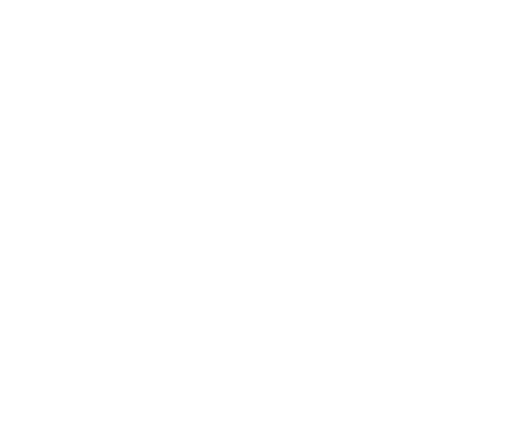 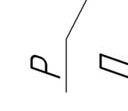 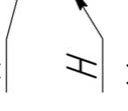 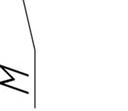 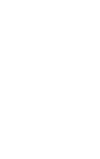 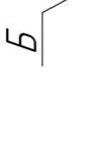 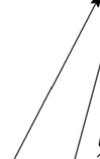 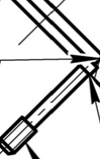 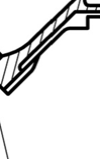 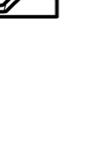 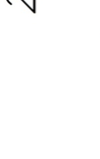 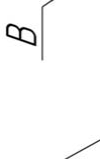 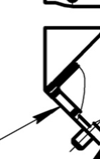 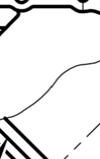 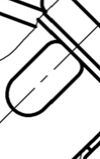 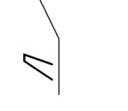 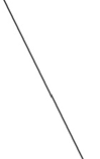 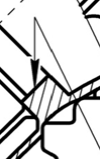 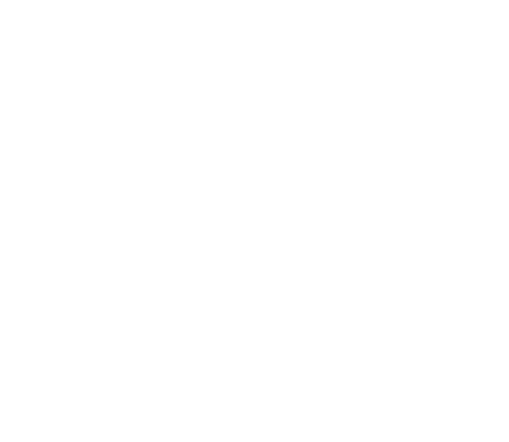 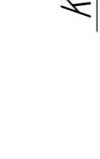 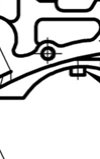 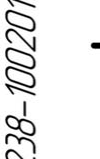 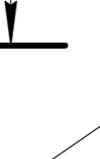 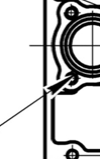 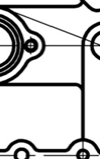 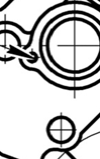 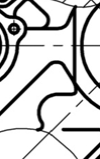 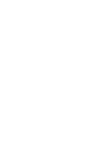 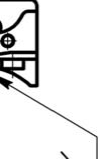 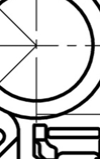 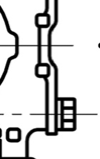 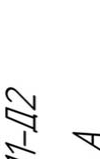 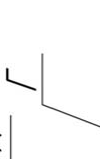 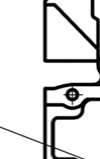 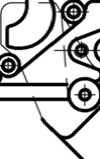 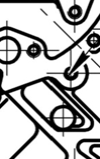 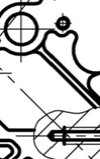 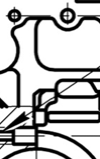 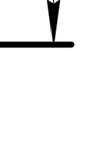 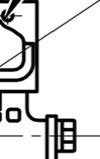 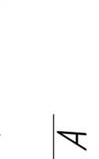 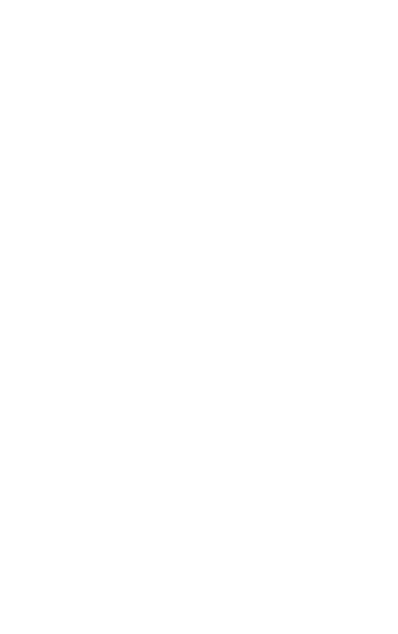 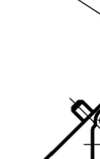 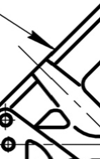 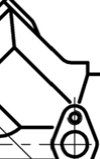 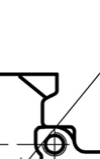 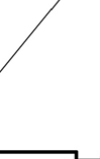 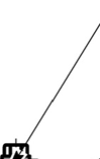 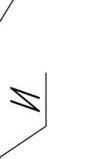 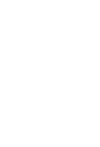 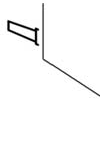 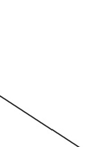 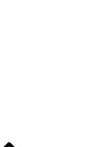 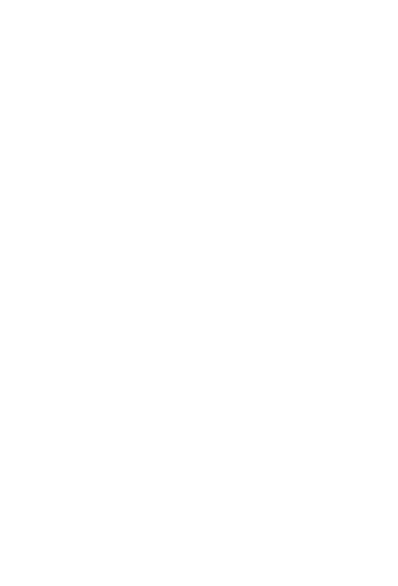 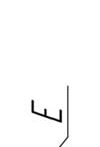 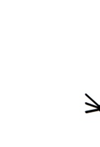 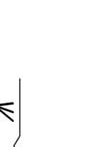 50    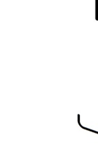 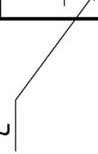 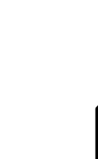 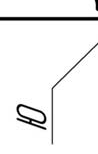 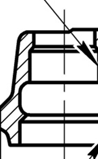 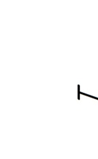 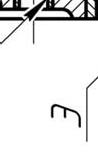 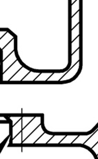 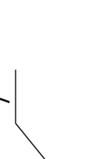 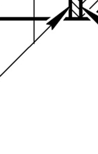 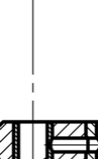 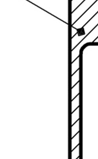 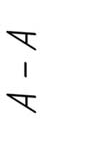 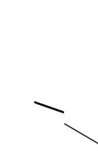 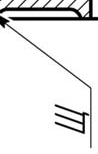 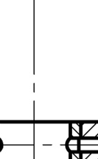 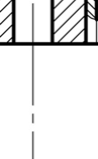 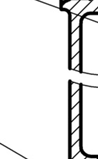 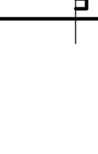 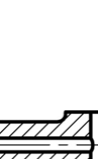 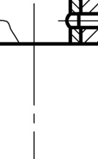 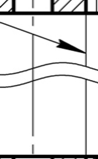 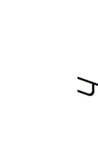 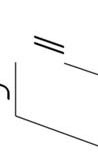 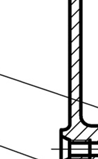 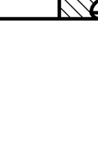 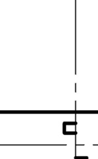 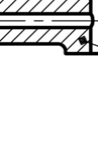 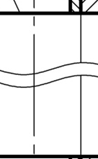 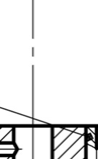 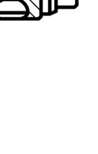 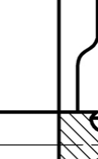 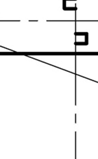 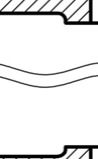 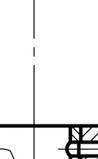 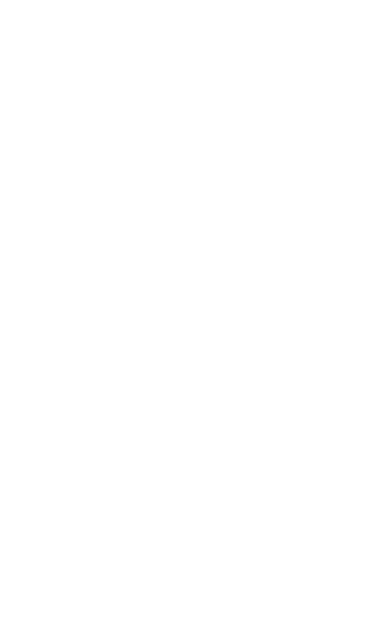 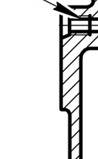 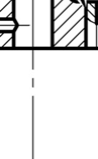 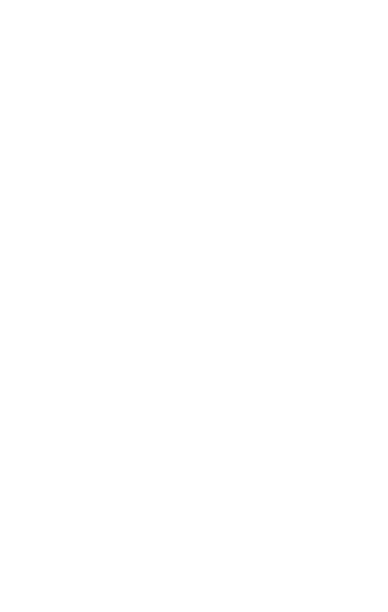 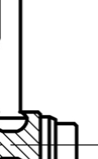 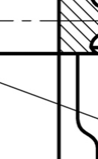 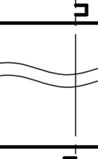 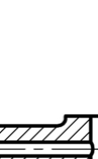 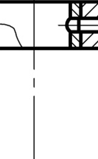 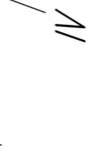 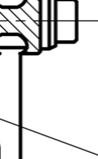 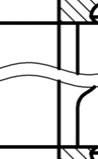 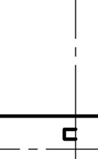 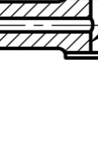 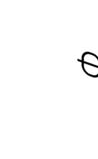 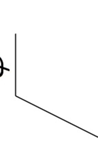 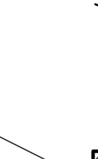 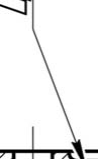 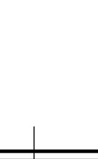 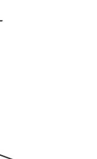 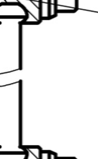 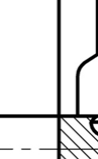 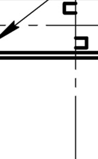 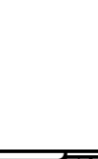 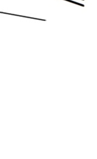 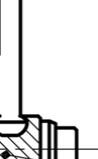 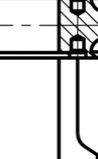 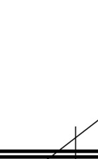 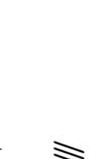 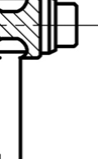 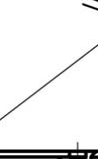 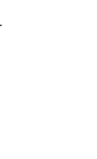 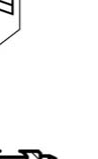 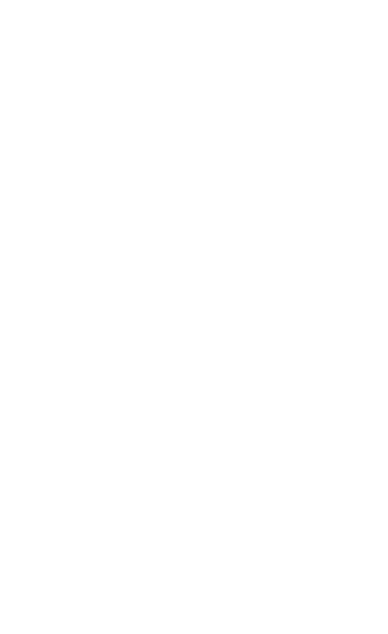 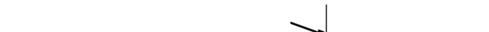 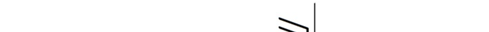 51    52    53    54    55    56    57    58    59    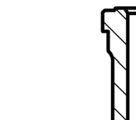 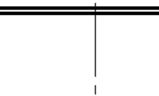 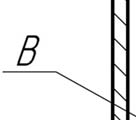 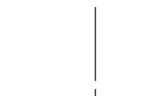 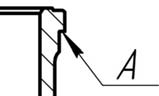 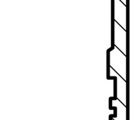 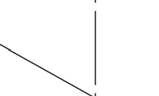 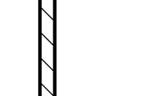 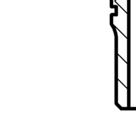 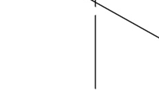 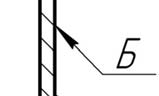 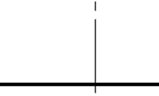 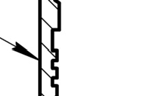 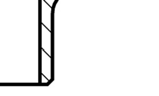 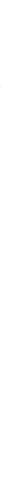 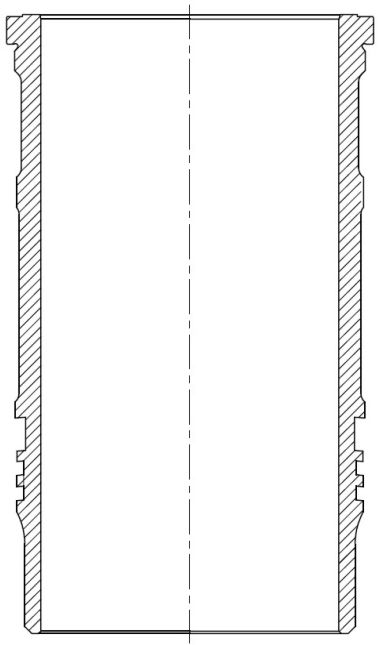 60    61    62    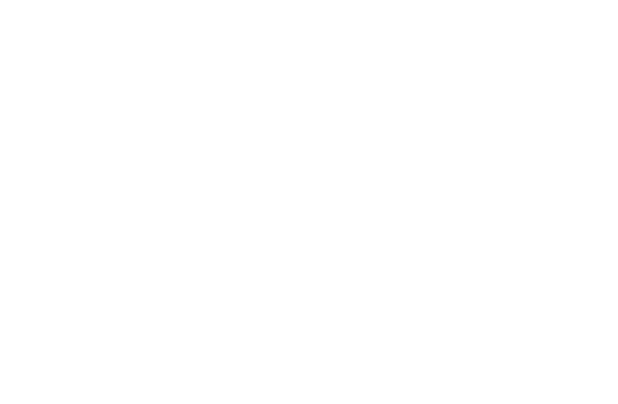 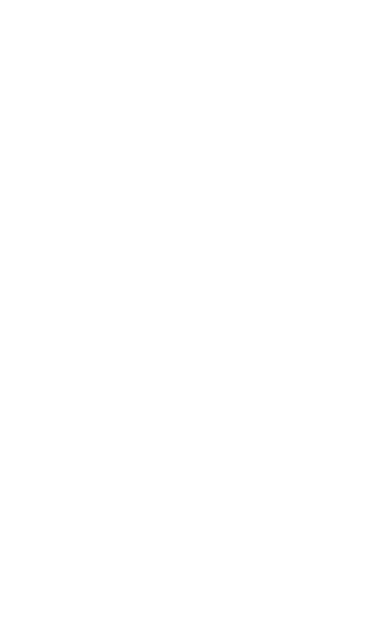 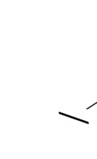 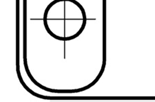 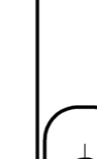 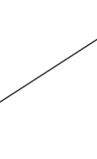 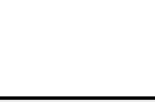 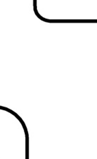 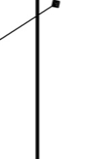 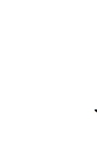 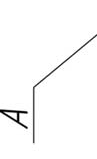 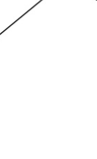 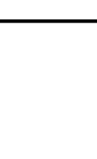 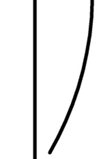 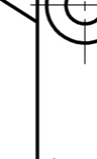 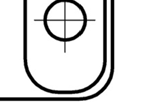 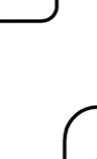 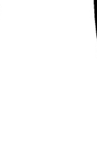 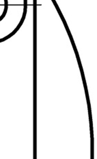 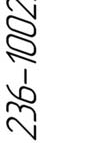 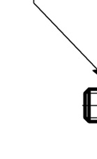 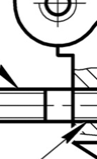 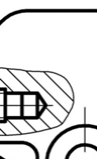 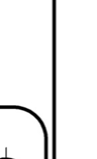 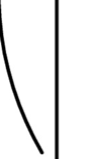 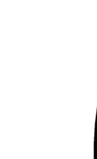 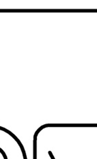 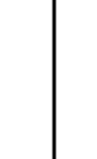 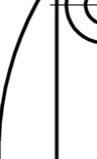 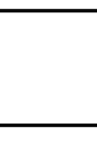 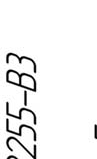 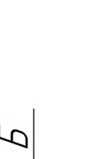 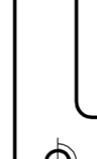 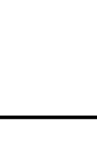 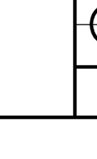 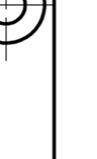 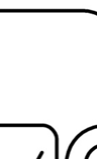 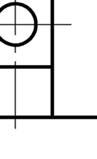 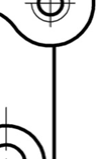 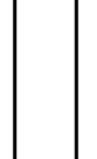 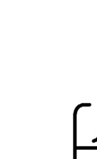 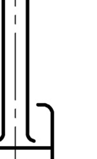 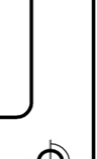 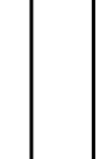 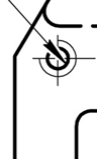 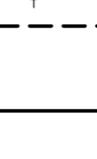 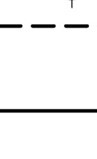 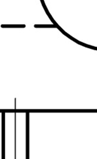 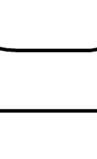 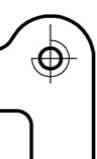 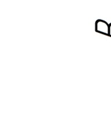 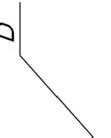 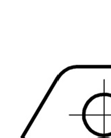 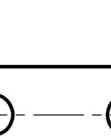 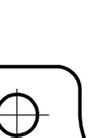 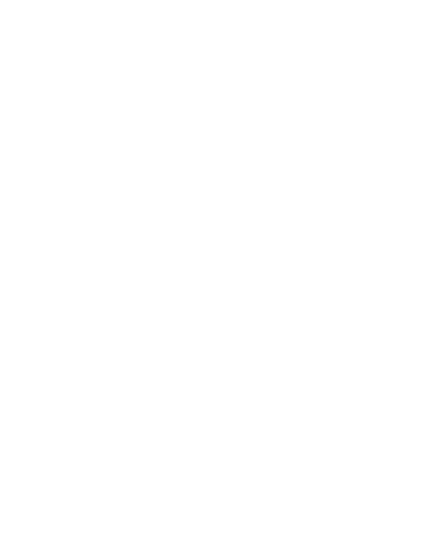 63    64    65    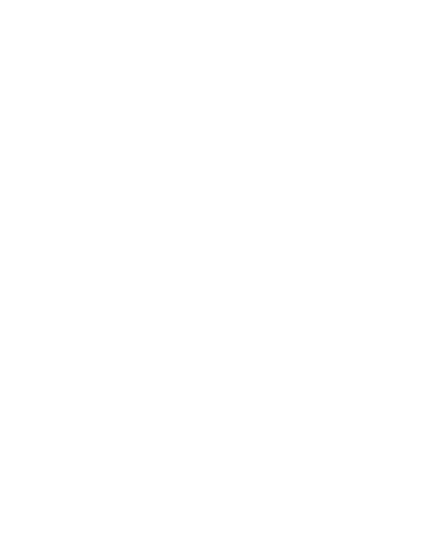 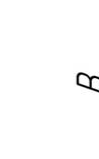 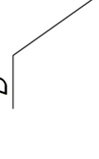 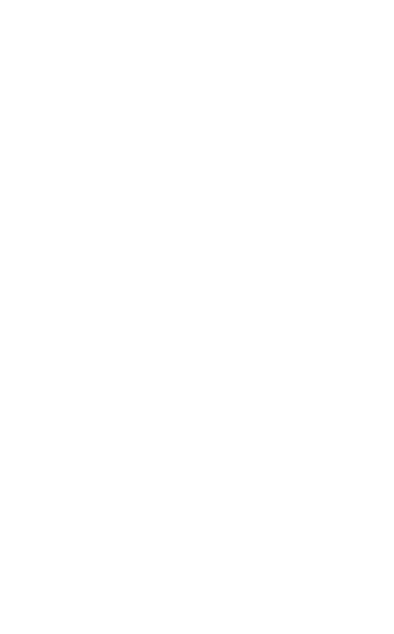 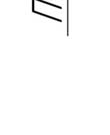 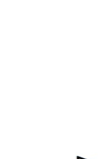 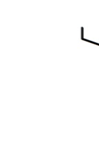 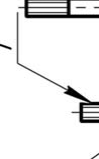 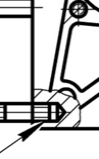 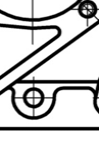 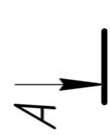 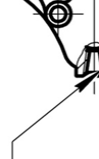 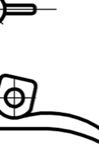 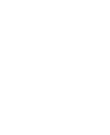 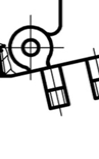 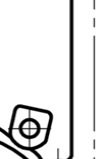 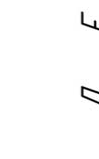 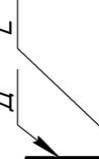 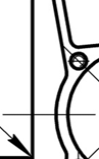 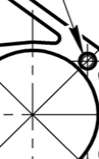 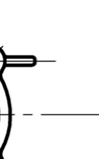 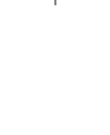 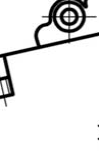 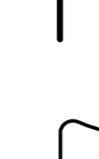 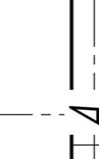 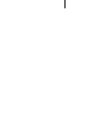 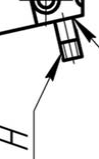 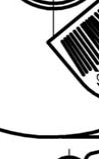 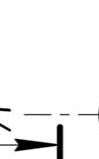 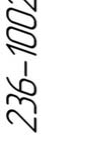 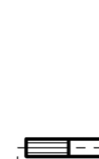 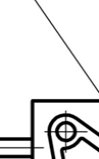 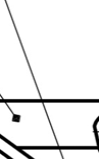 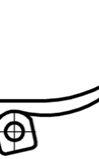 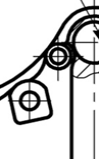 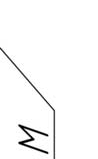 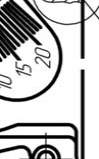 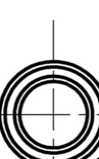 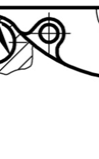 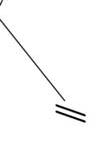 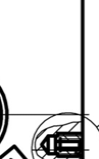 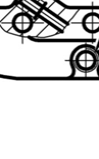 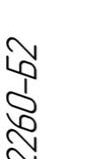 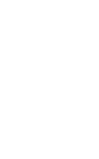 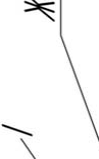 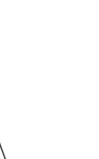 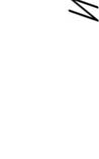 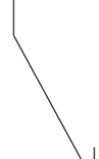 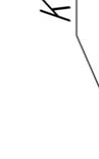 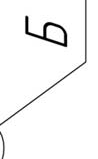 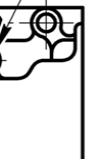 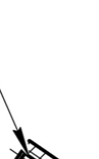 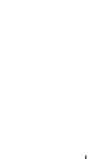 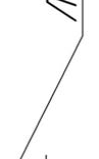 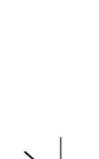 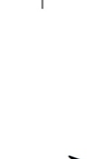 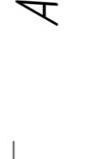 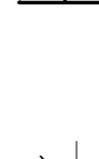 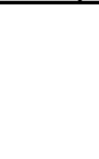 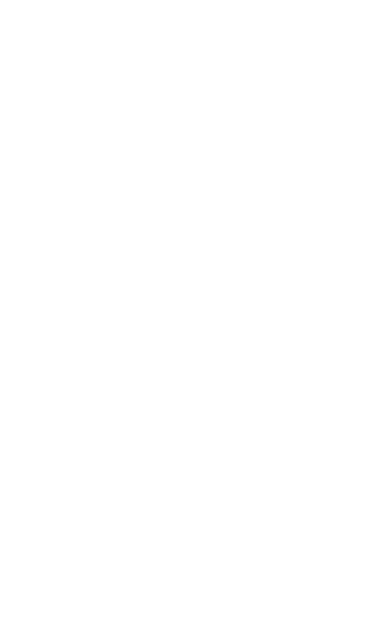 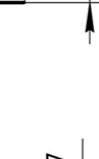 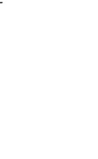 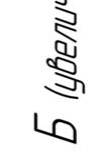 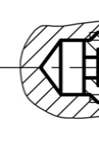 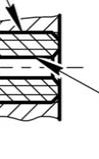 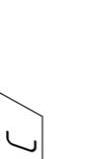 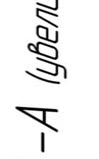 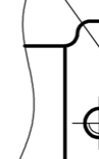 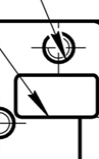 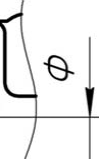 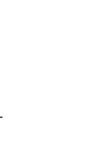 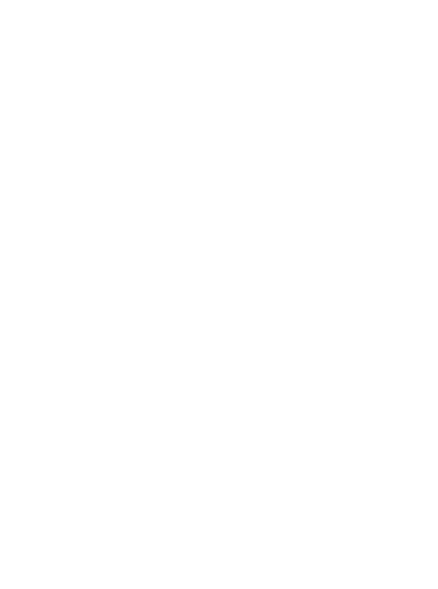 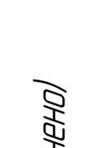 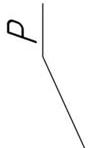 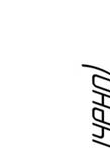 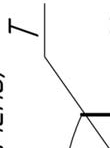 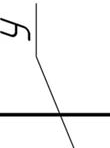 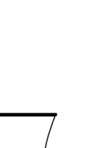 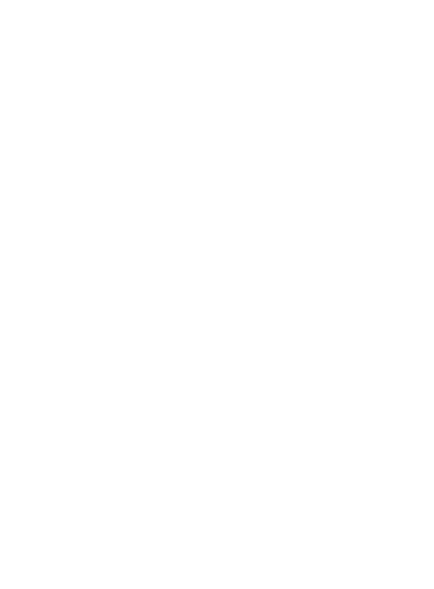 66    67    68    69    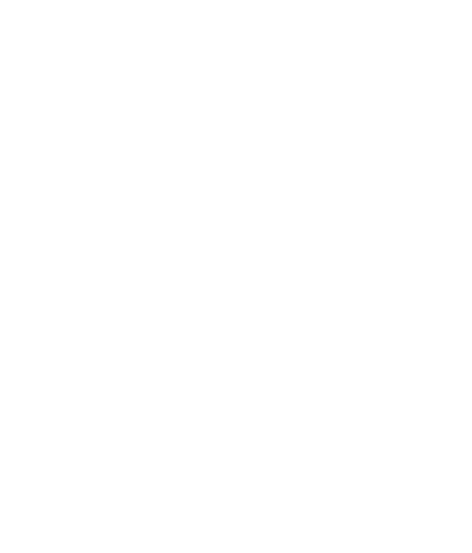 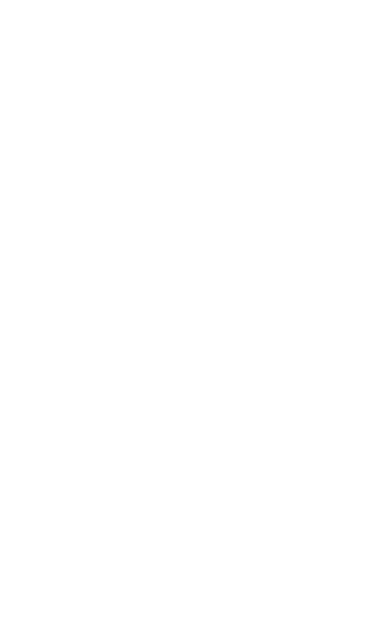 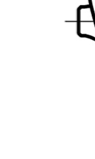 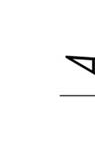 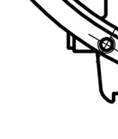 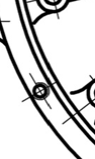 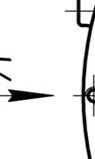 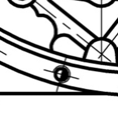 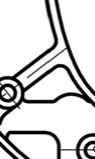 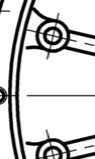 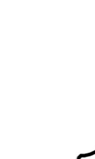 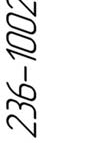 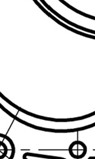 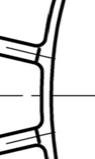 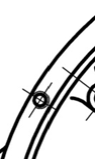 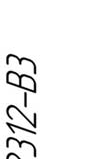 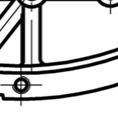 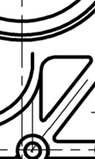 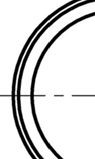 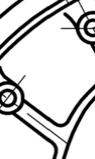 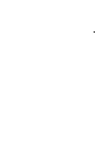 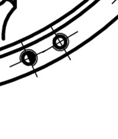 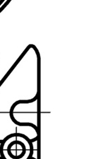 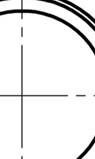 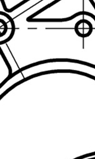 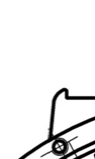 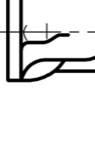 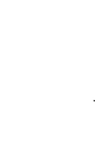 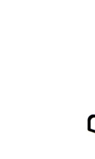 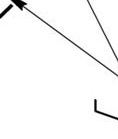 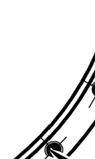 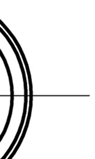 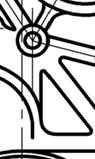 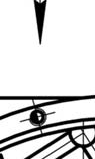 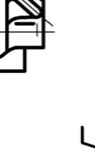 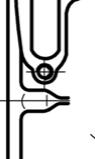 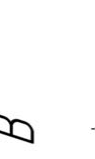 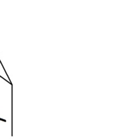 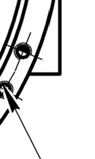 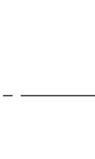 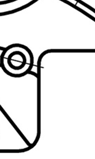 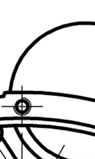 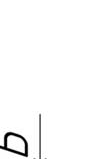 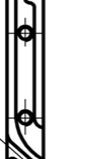 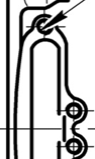 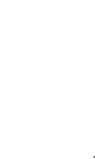 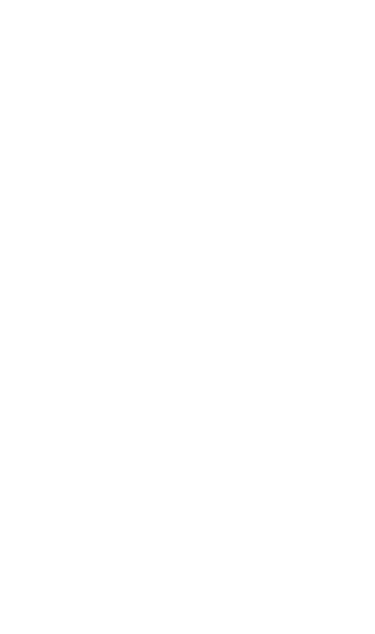 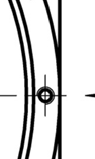 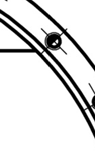 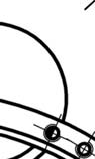 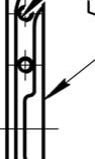 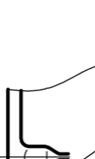 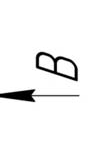 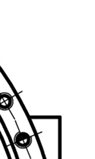 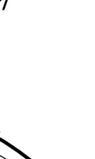 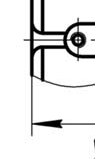 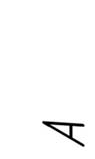 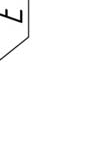 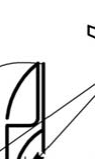 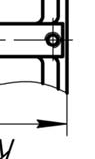 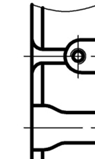 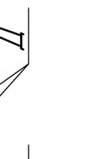 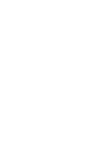 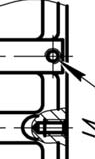 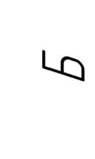 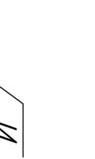 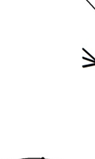 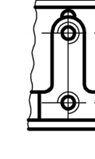 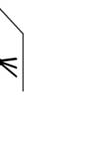 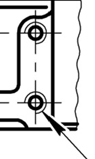 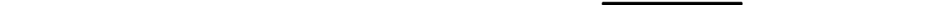 70    71    72    73    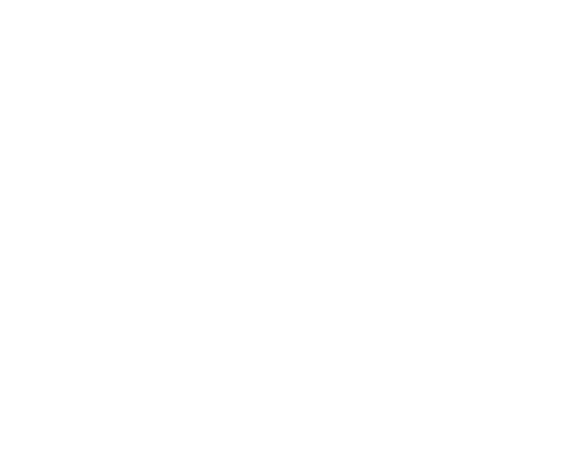 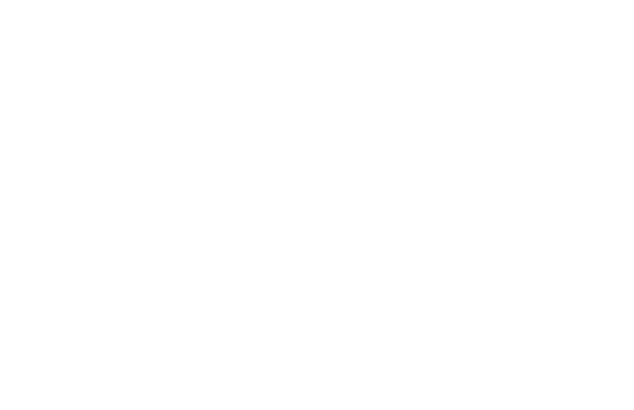 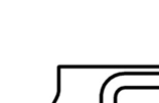 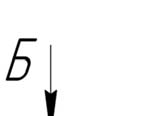 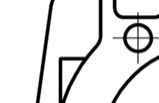 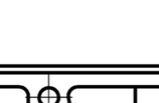 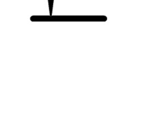 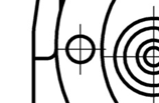 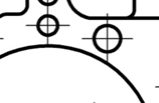 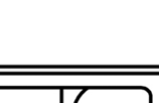 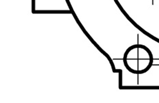 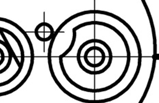 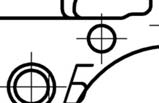 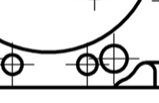 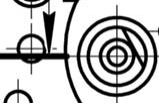 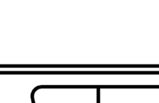 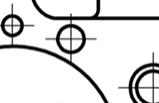 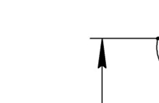 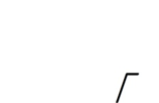 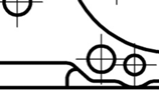 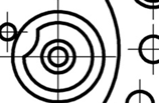 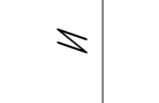 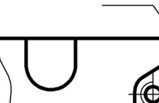 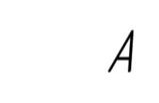 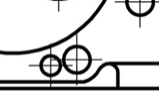 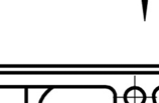 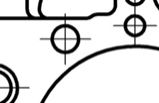 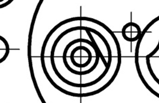 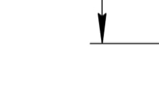 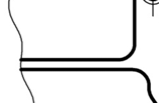 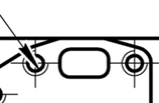 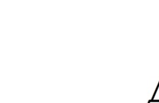 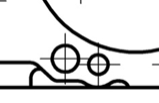 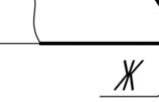 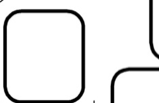 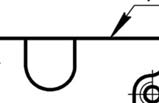 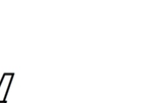 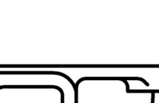 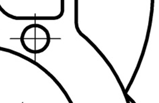 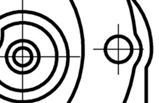 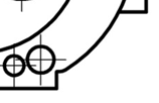 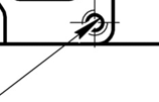 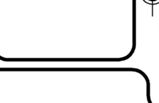 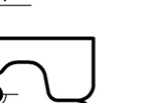 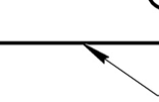 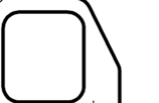 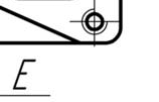 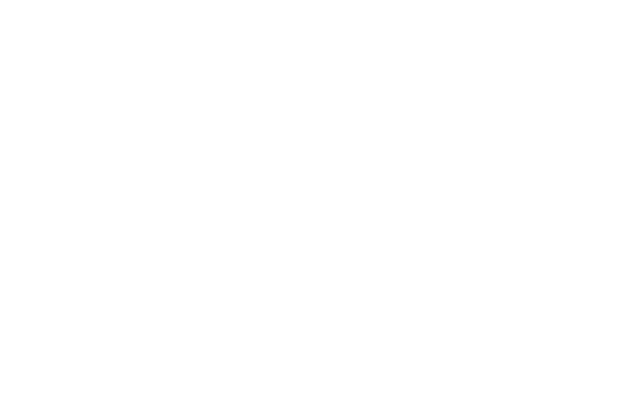 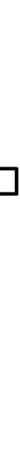 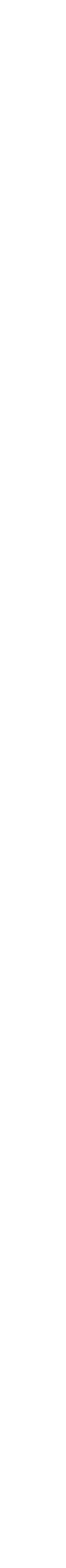 74    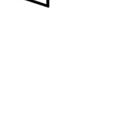 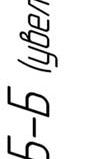 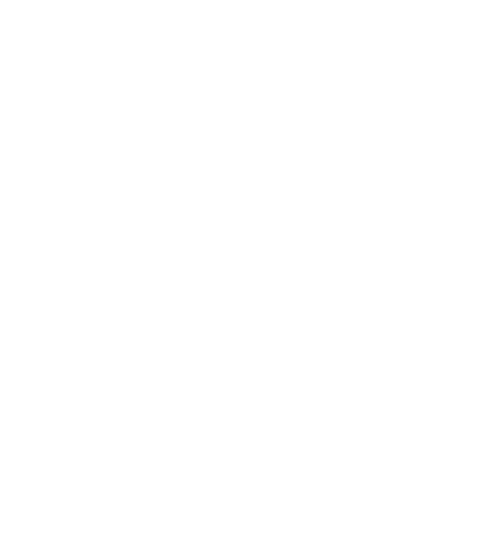 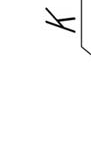 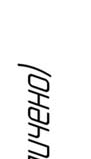 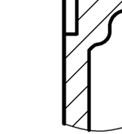 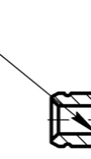 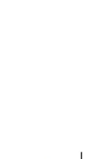 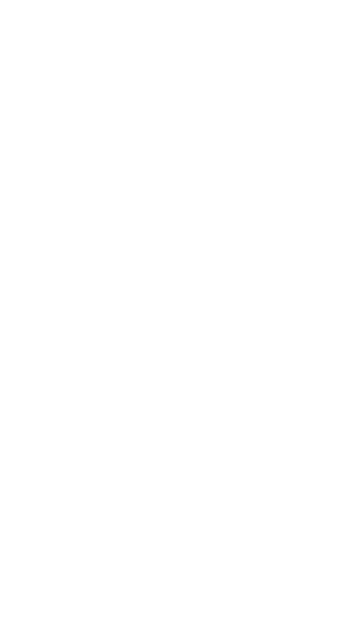 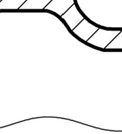 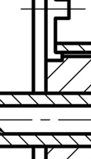 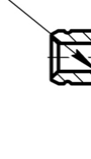 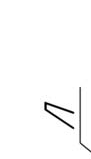 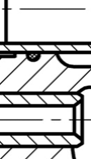 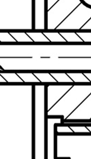 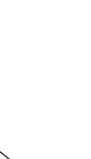 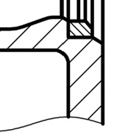 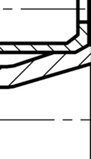 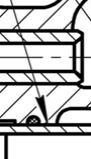 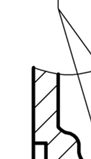 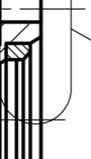 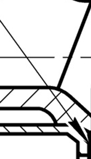 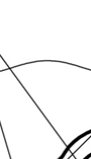 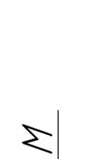 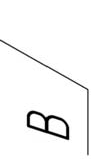 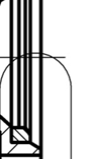 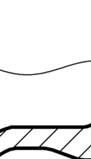 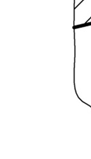 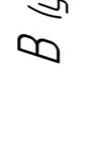 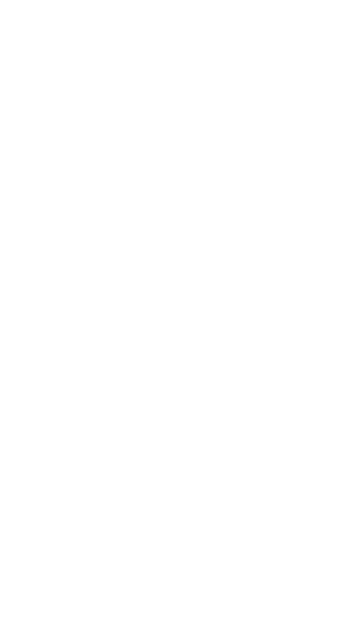 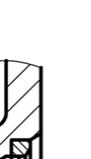 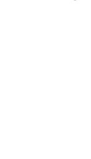 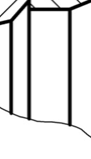 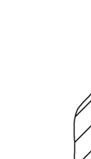 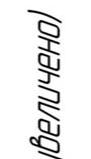 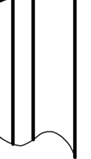 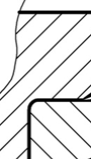 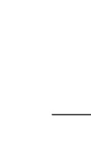 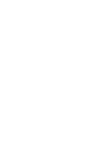 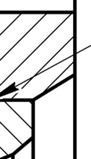 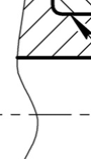 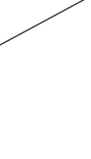 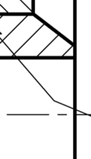 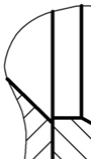 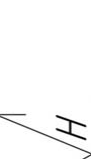 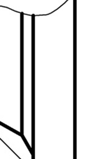 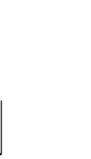 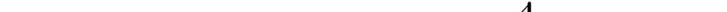 75    76    77    78    79    80    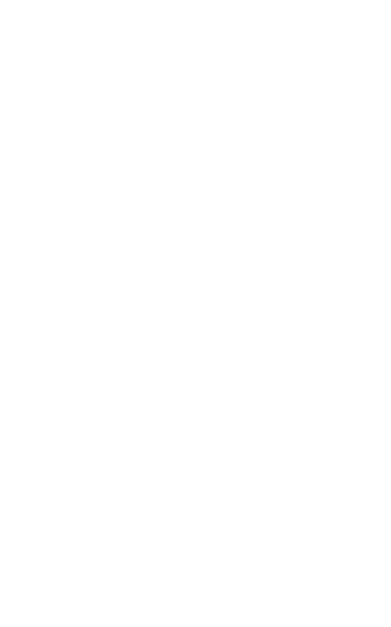 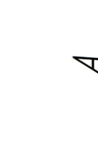 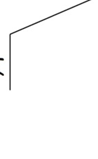 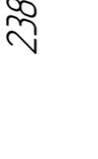 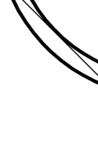 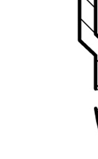 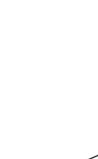 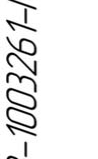 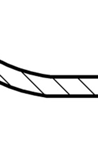 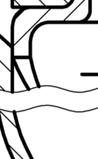 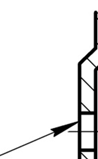 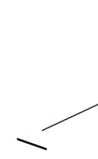 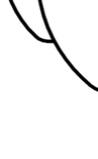 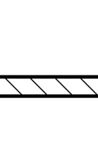 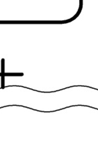 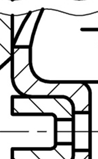 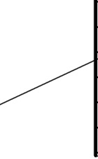 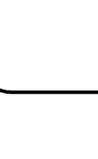 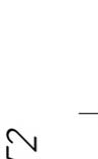 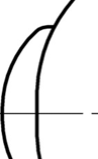 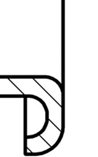 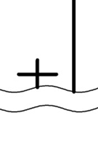 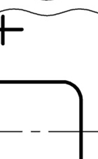 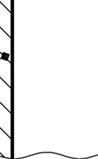 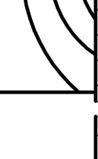 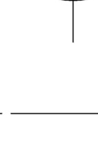 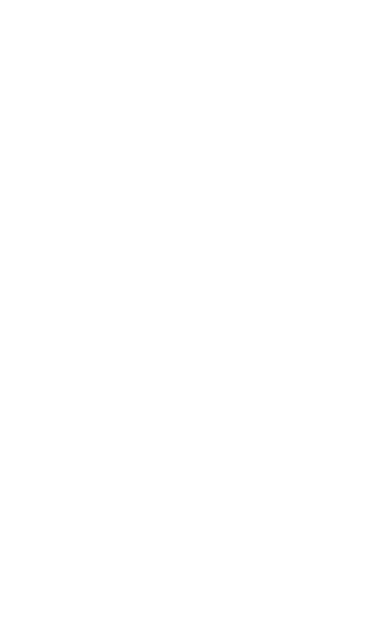 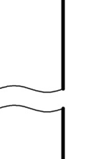 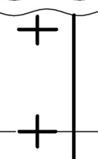 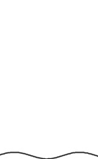 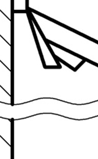 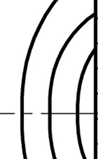 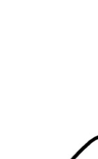 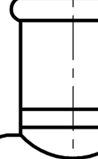 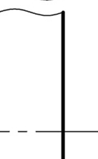 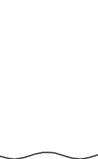 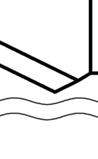 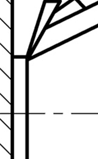 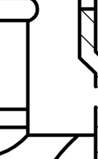 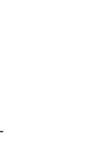 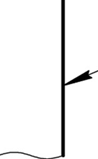 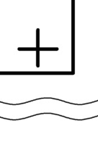 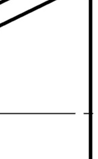 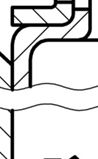 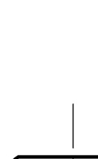 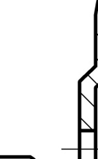 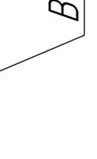 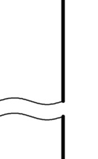 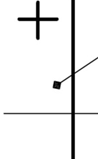 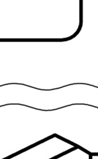 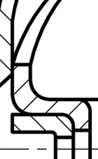 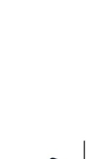 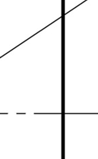 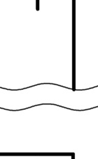 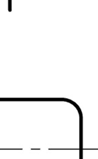 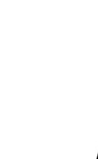 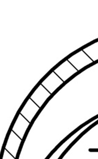 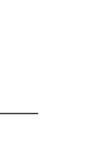 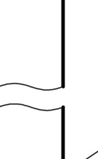 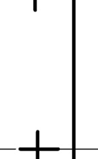 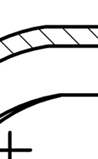 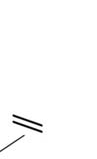 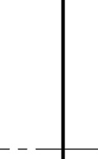 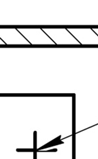 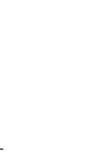 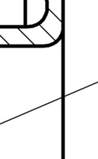 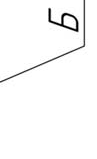 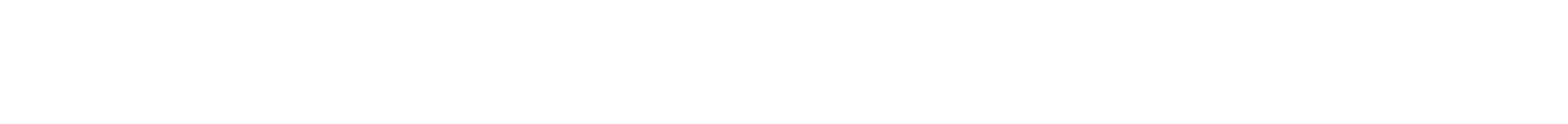 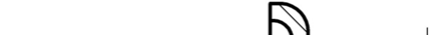 81    82    83    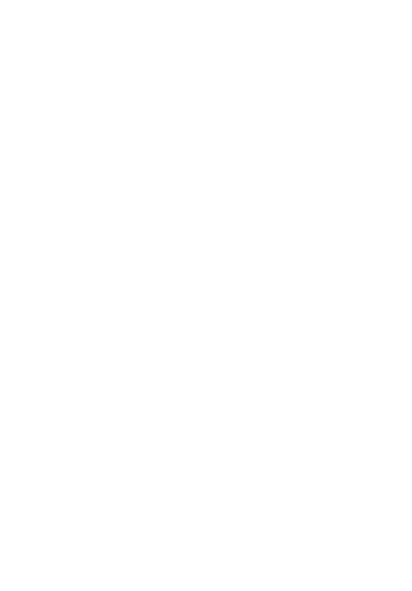 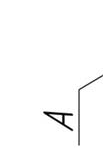 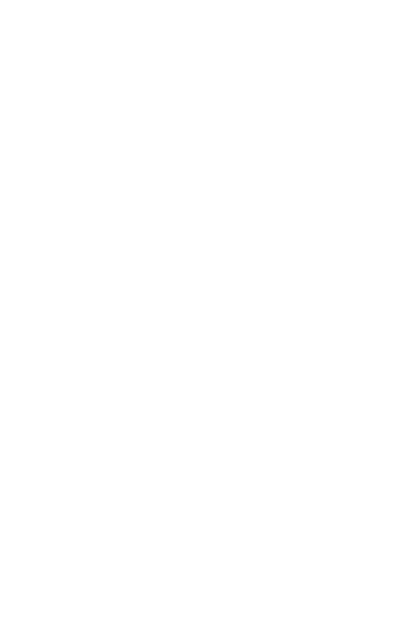 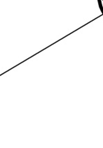 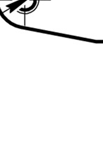 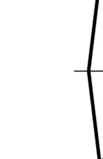 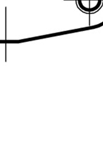 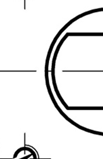 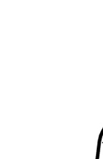 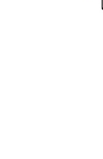 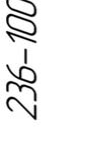 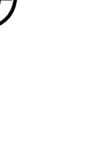 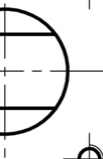 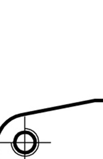 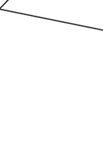 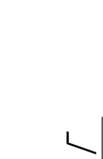 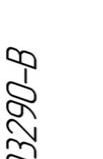 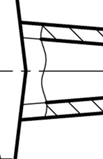 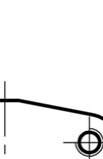 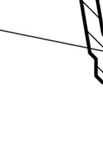 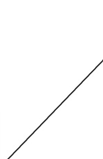 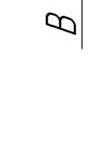 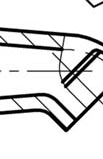 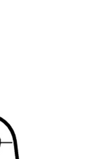 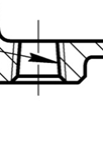 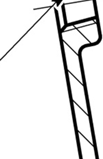 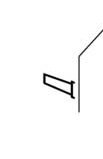 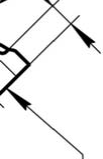 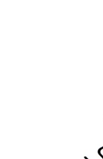 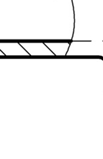 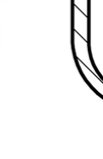 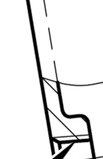 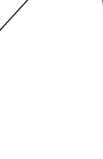 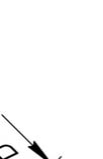 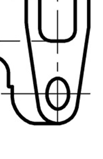 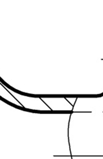 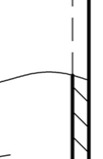 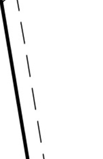 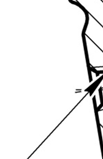 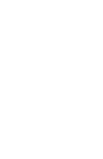 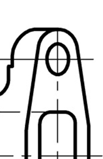 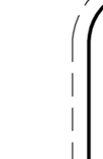 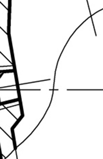 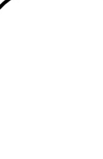 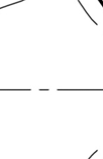 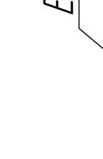 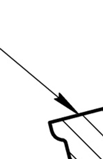 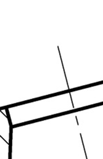 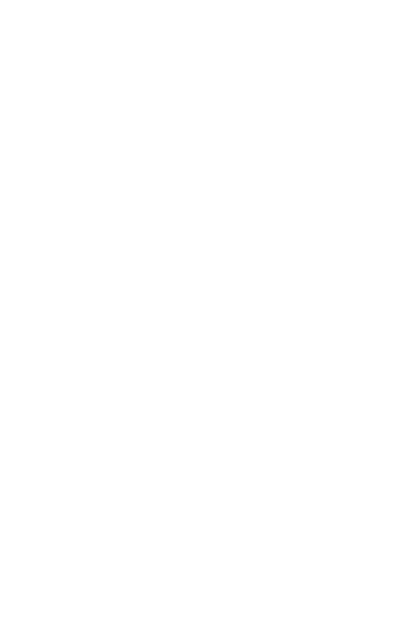 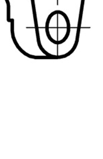 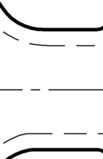 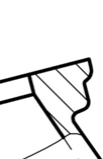 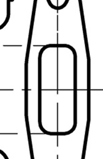 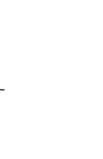 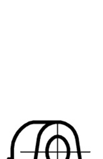 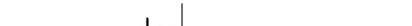 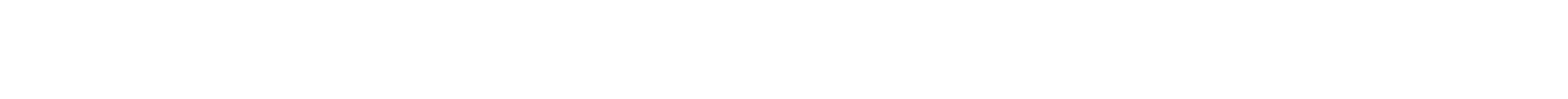 84    85    86    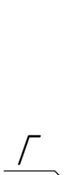 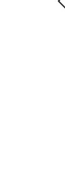 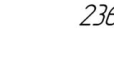 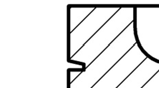 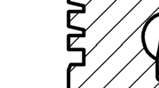 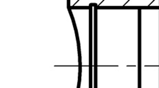 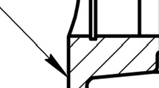 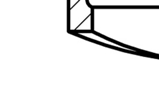 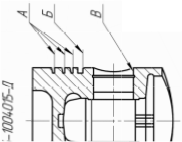 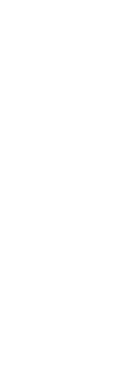 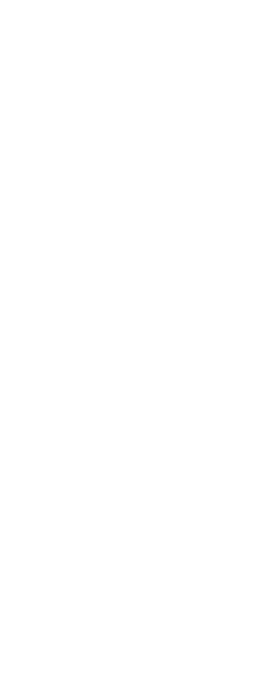 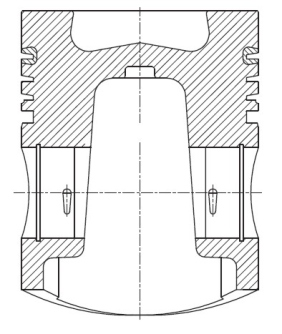 87    88    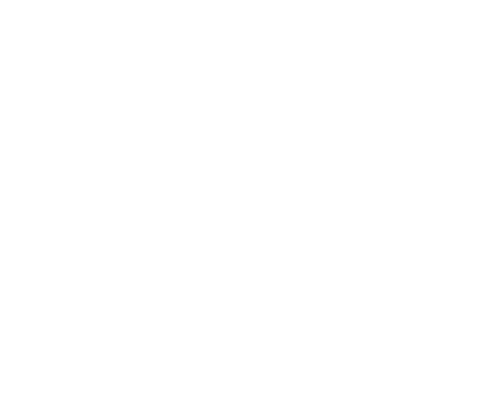 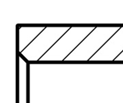 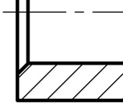 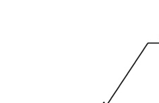 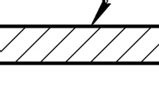 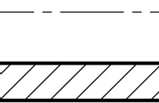 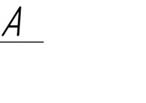 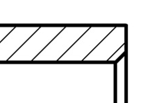 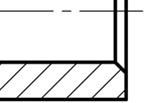 89    90    91    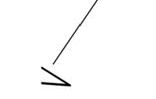 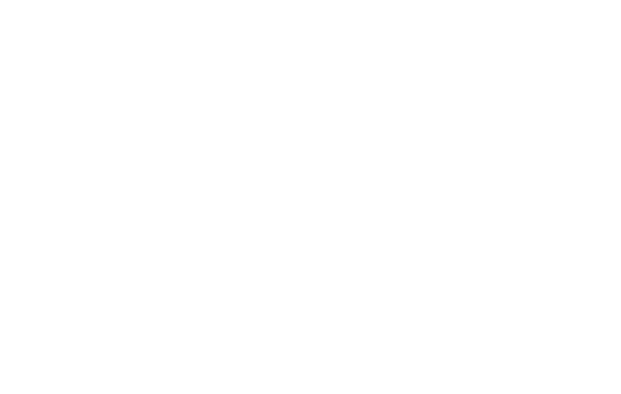 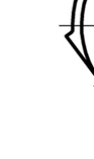 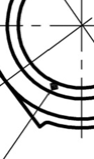 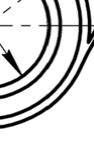 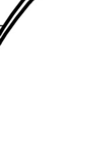 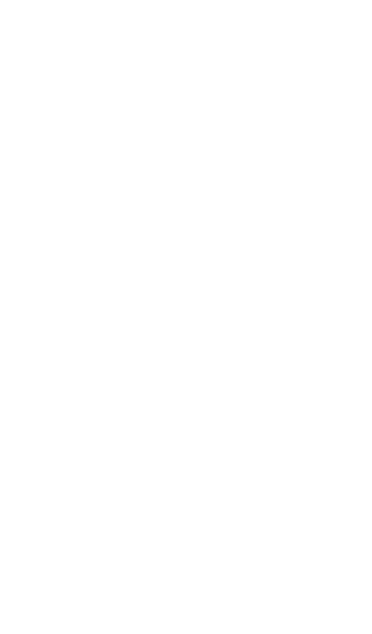 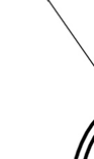 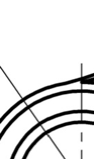 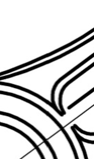 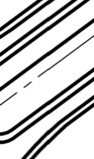 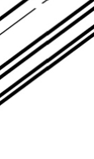 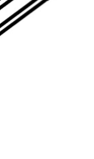 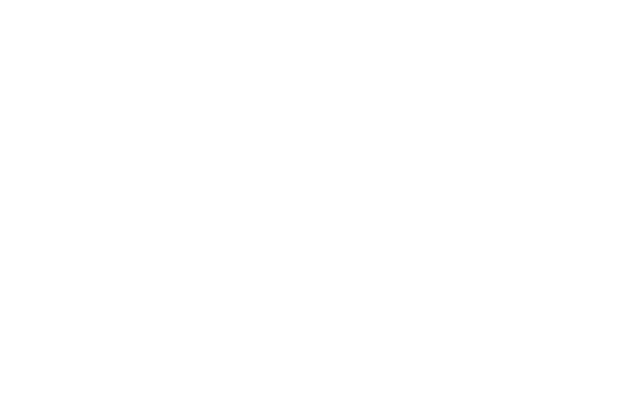 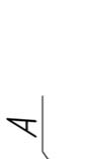 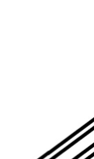 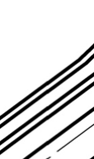 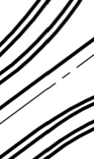 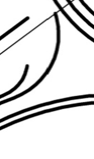 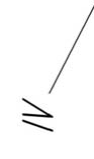 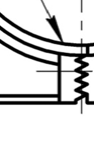 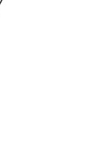 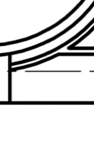 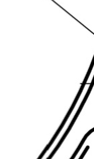 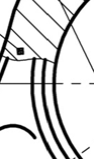 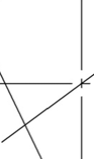 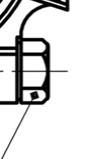 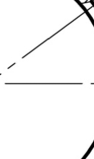 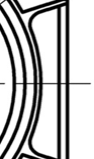 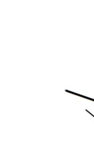 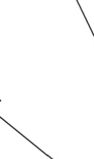 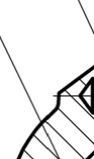 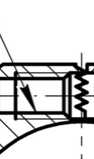 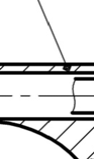 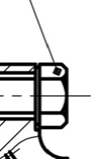 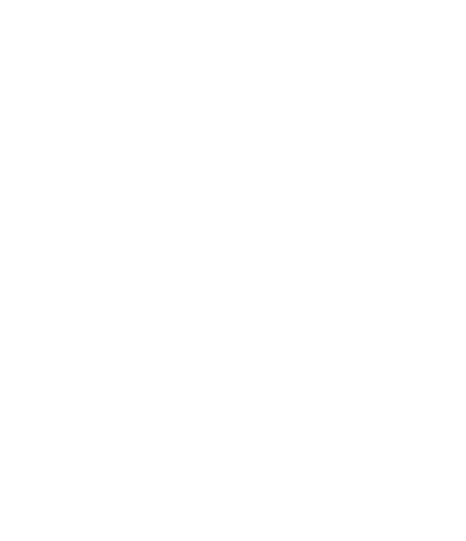 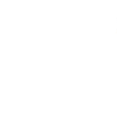 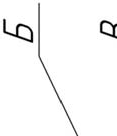 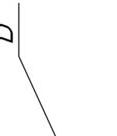 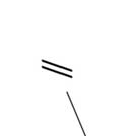 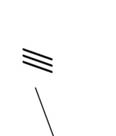 92    93    94    95    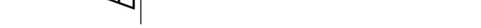 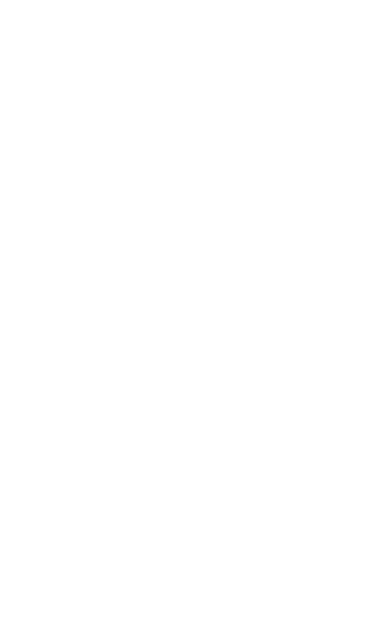 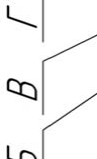 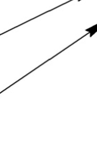 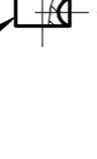 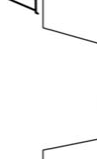 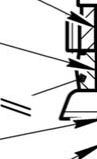 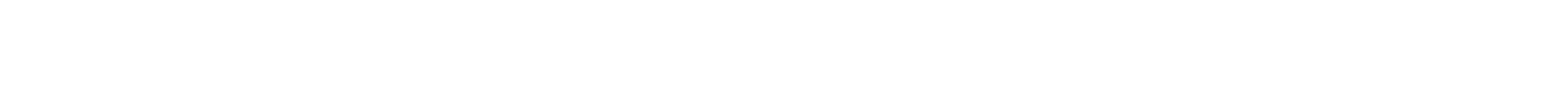 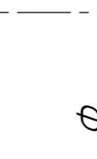 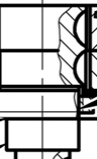 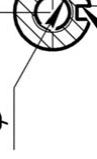 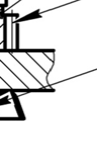 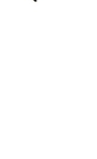 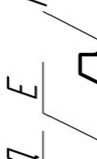 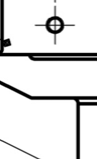 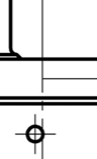 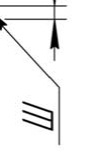 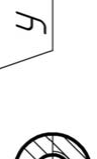 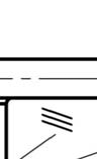 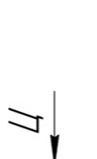 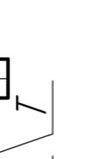 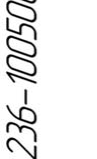 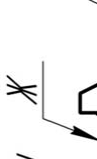 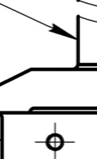 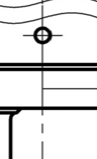 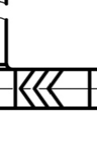 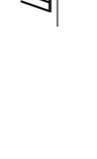 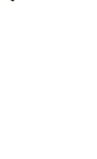 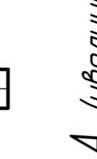 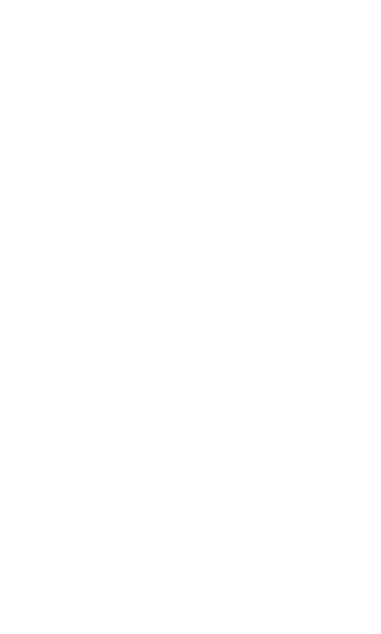 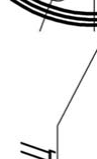 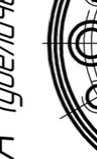 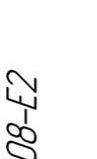 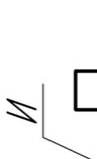 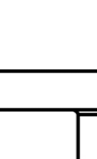 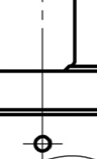 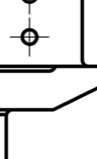 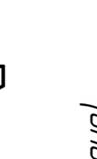 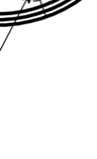 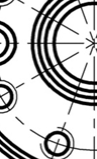 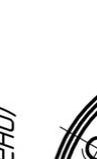 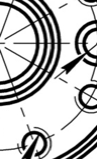 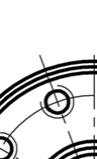 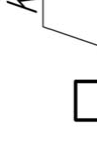 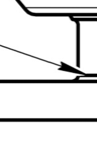 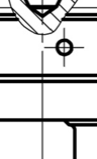 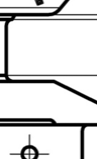 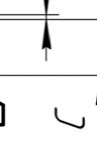 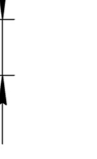 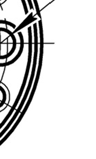 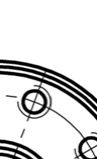 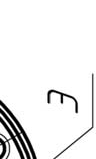 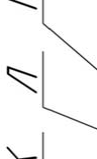 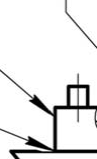 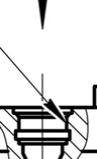 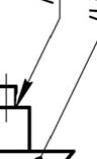 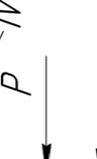 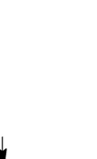 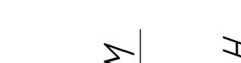 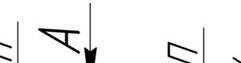 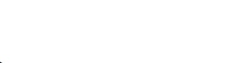 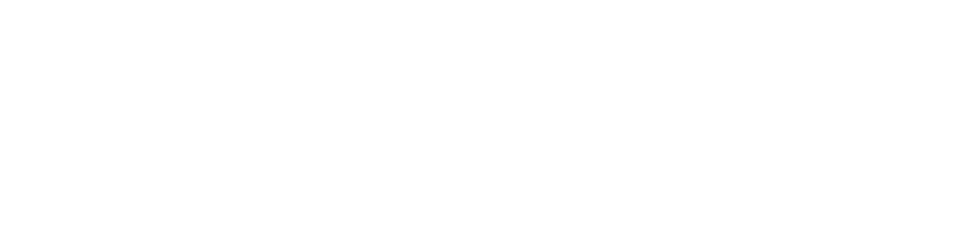 96    97    98    99    100    101  102  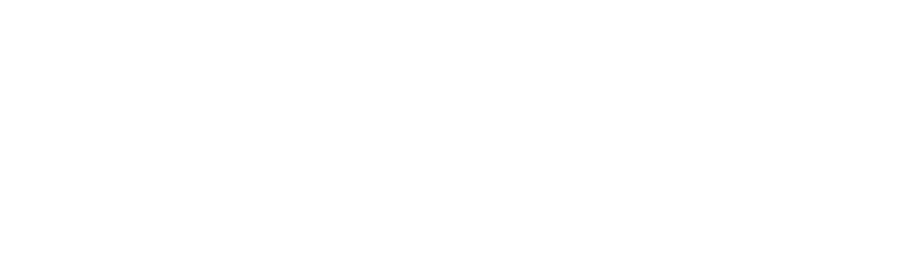 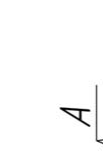 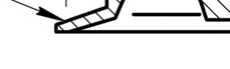 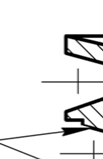 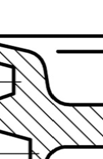 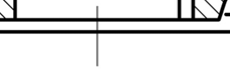 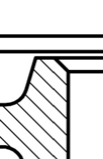 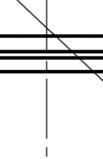 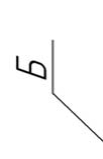 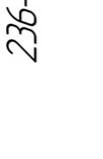 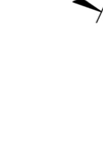 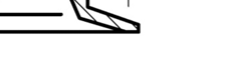 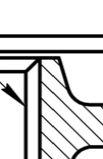 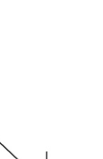 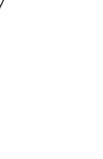 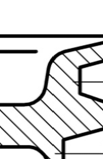 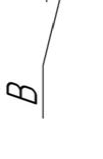 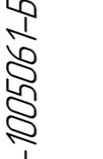 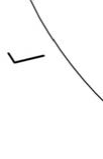 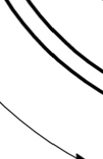 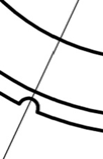 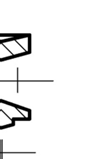 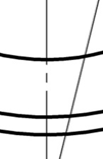 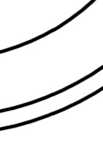 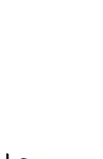 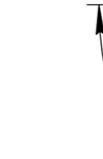 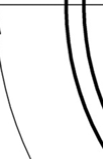 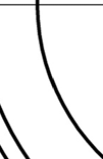 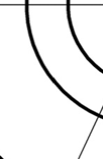 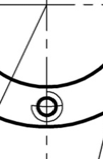 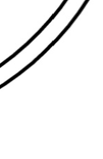 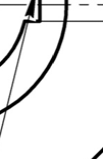 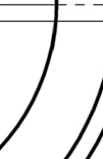 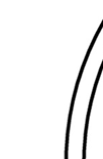 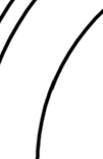 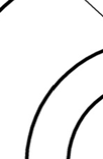 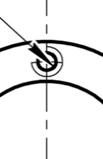 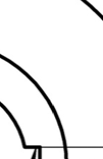 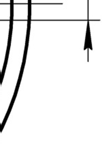 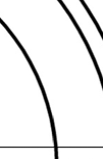 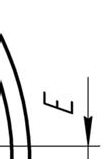 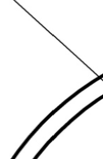 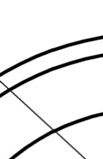 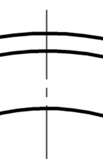 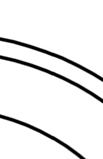 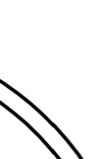 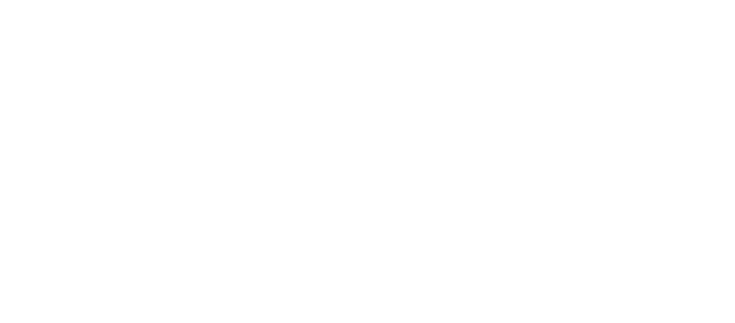 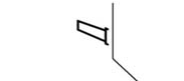 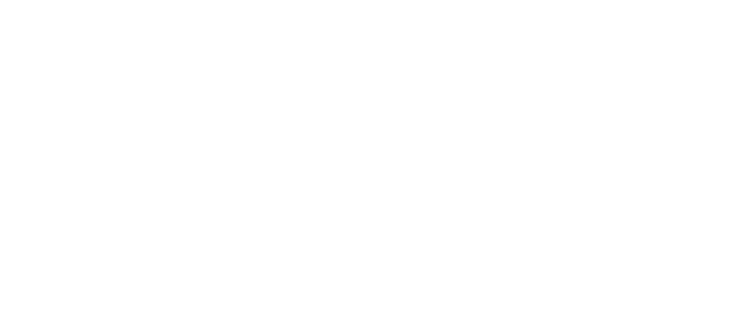 103  104  105  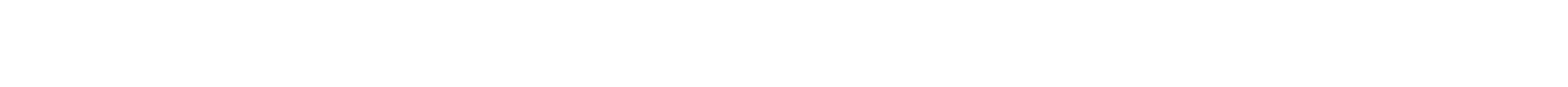 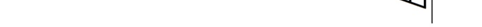 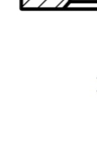 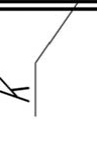 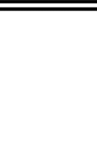 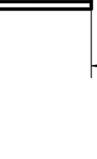 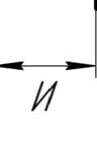 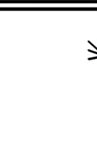 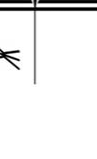 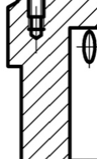 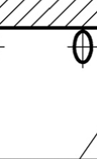 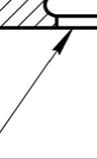 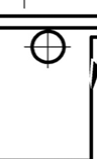 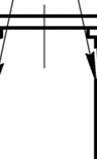 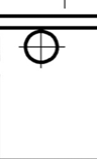 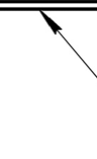 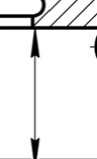 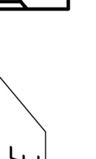 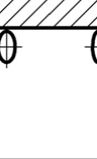 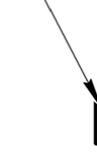 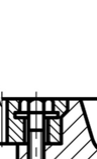 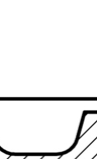 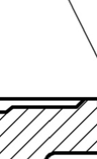 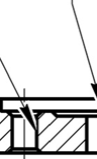 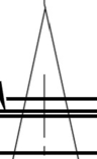 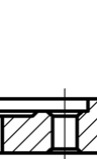 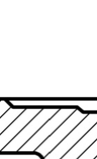 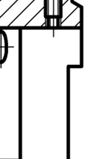 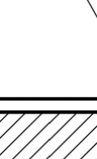 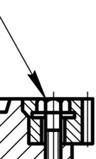 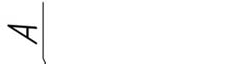 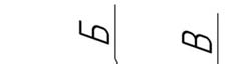 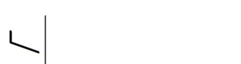 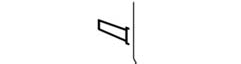 106  107  108  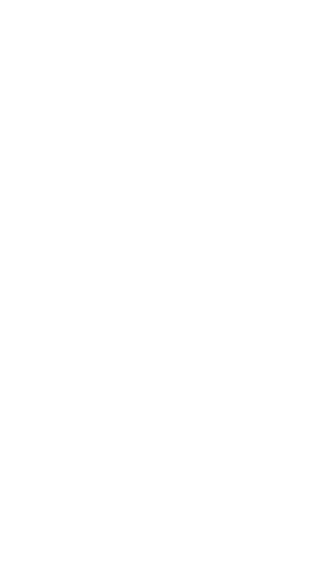 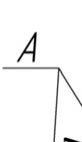 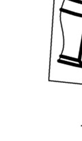 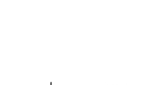 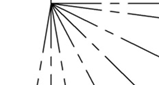 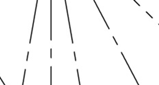 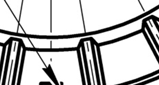 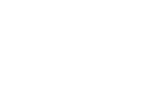 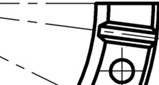 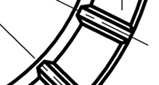 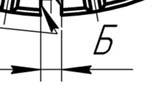 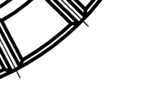 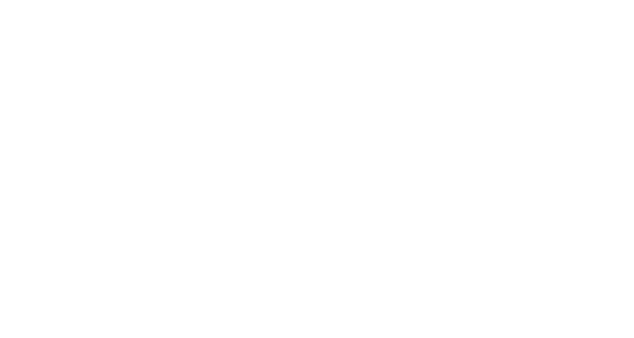 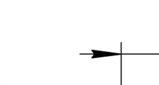 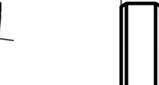 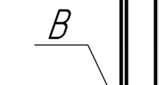 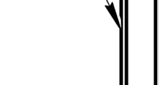 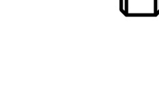 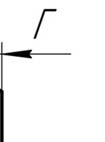 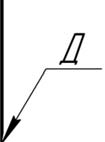 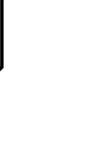 109  110  111  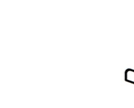 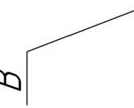 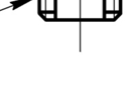 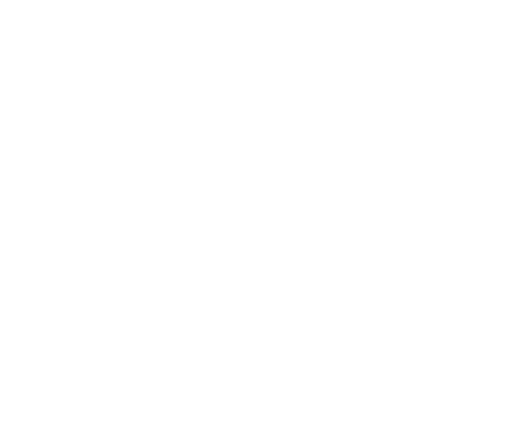 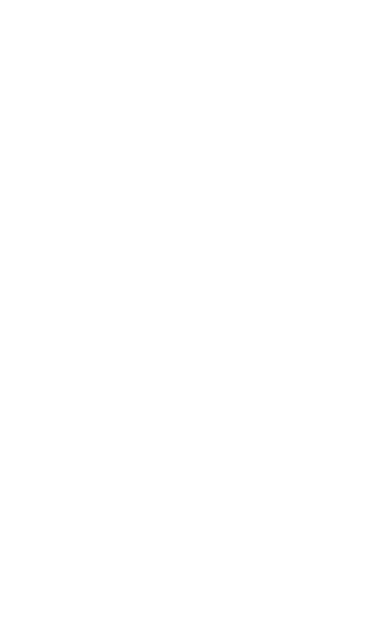 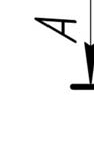 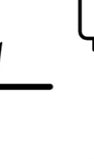 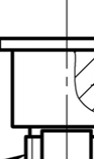 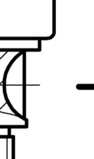 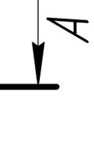 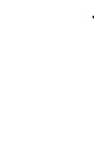 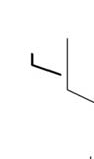 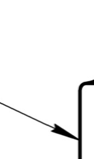 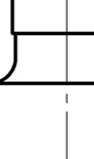 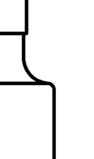 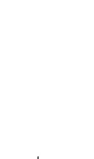 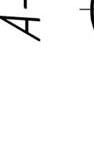 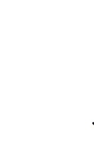 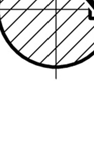 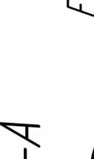 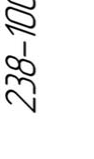 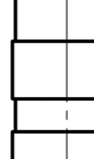 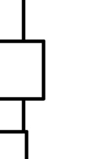 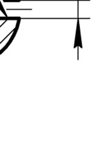 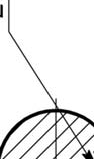 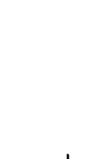 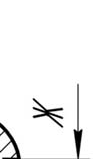 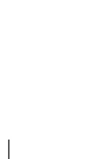 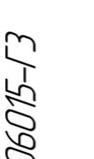 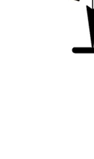 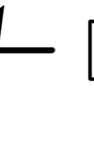 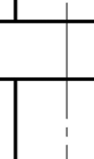 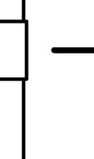 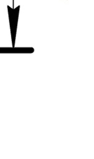 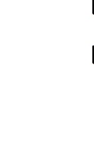 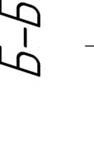 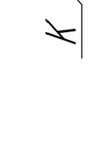 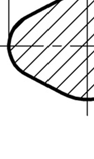 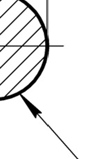 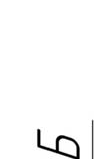 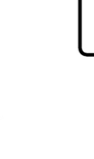 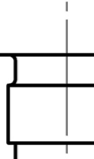 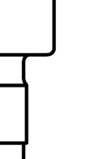 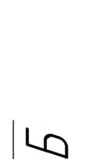 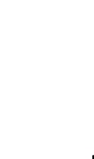 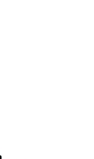 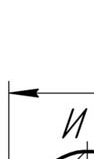 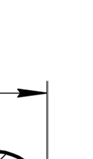 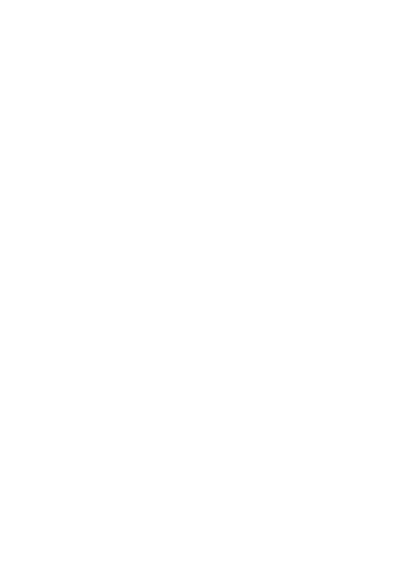 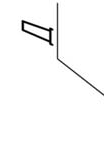 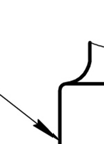 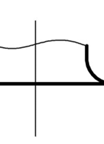 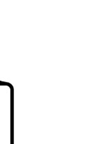 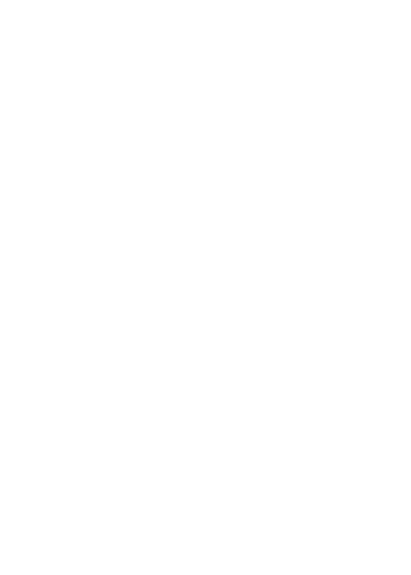 112  113  114  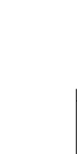 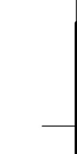 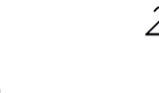 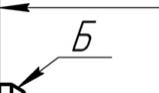 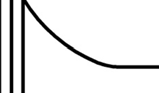 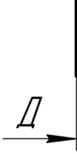 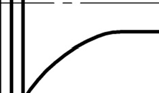 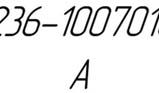 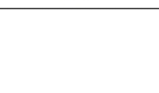 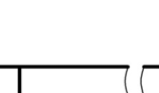 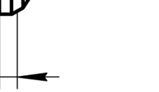 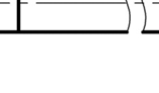 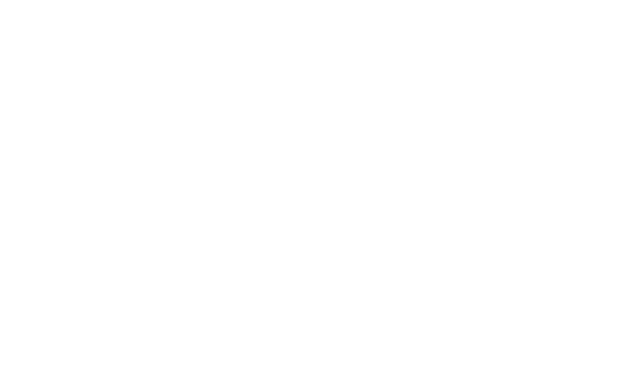 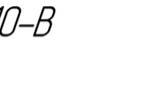 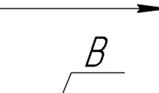 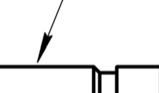 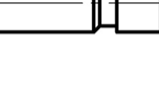 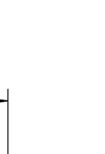 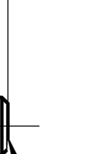 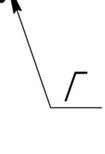 115  116  117  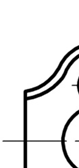 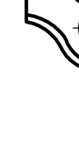 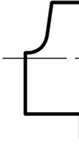 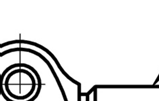 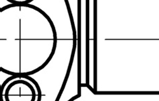 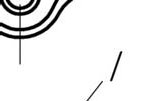 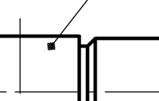 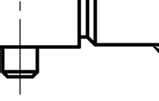 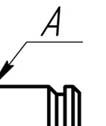 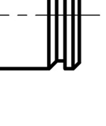 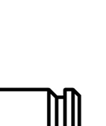 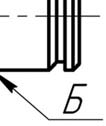 118  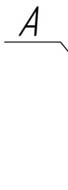 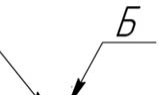 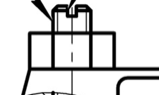 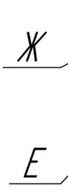 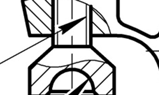 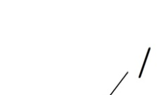 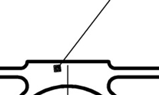 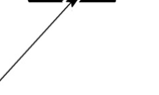 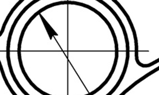 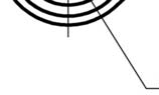 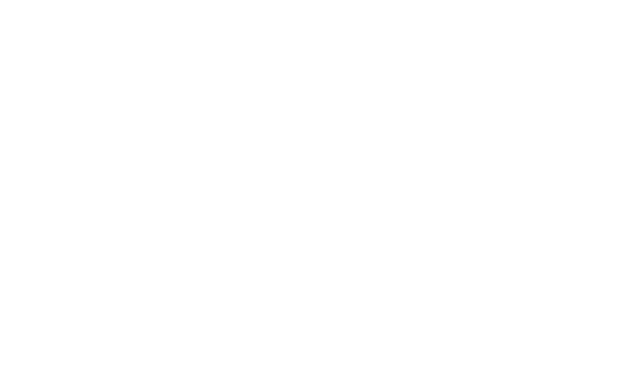 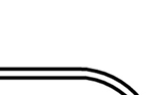 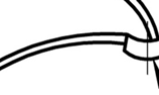 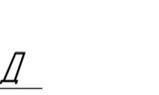 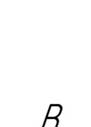 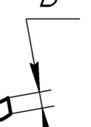 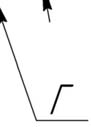 119  120  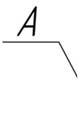 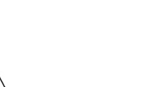 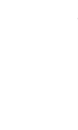 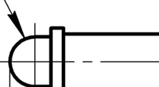 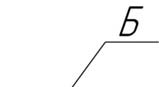 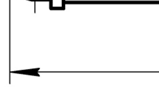 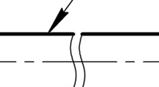 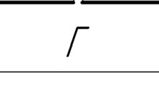 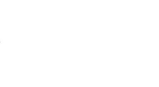 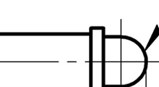 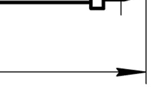 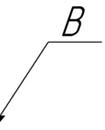 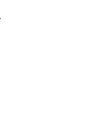 121  122  123  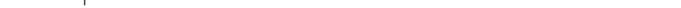 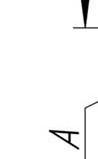 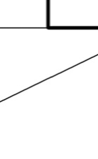 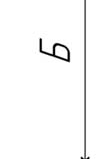 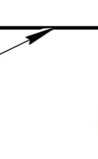 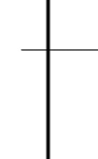 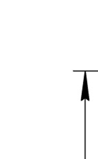 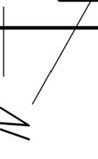 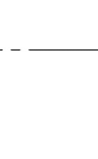 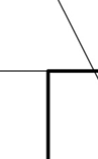 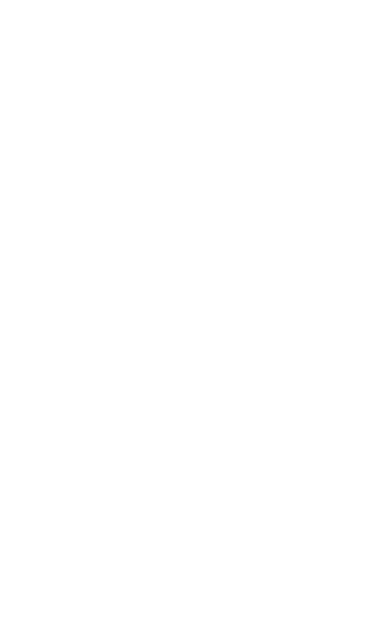 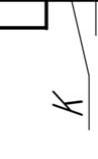 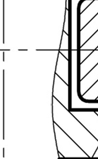 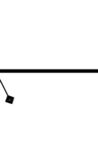 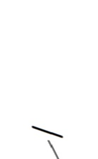 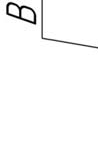 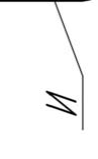 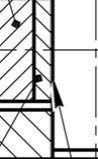 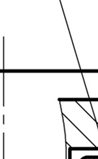 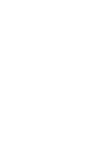 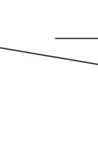 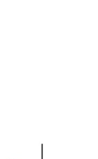 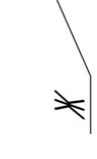 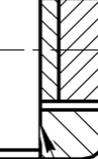 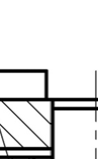 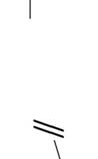 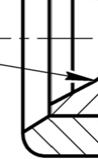 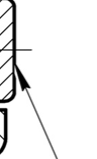 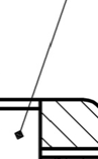 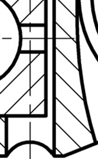 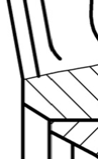 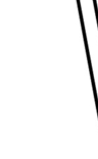 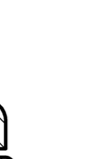 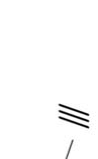 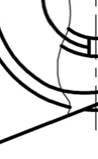 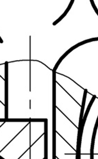 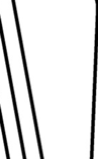 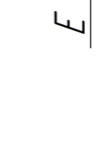 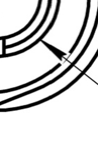 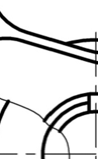 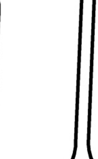 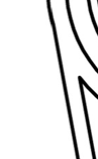 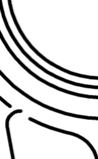 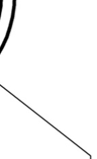 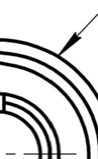 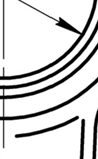 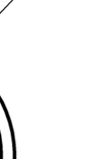 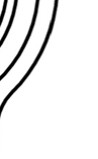 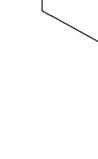 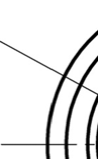 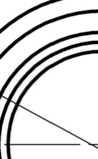 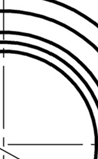 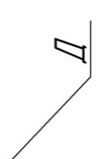 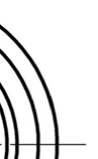 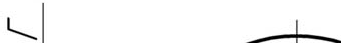 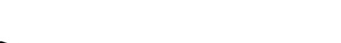 124  125  126  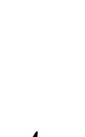 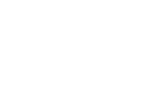 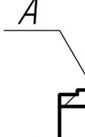 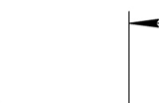 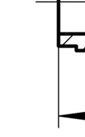 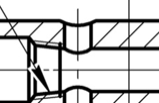 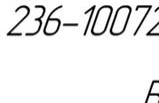 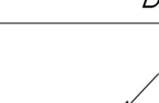 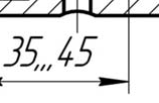 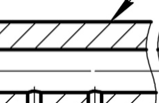 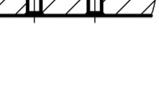 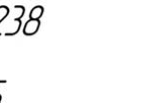 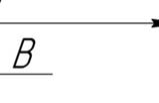 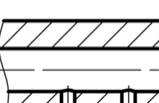 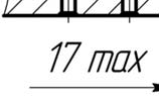 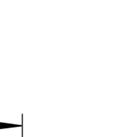 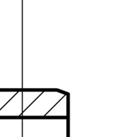 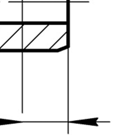 127  128  129  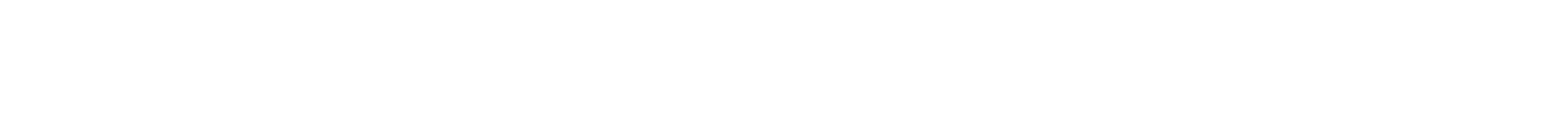 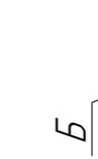 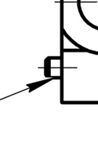 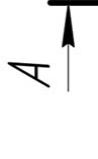 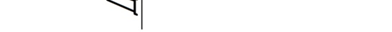 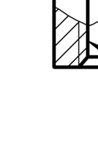 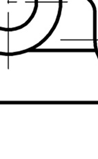 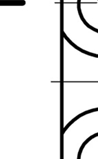 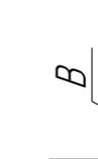 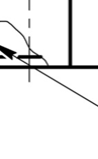 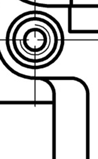 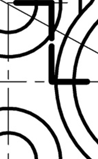 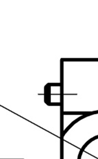 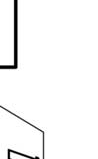 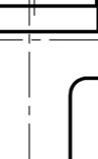 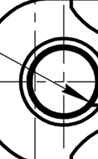 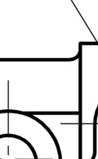 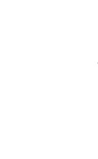 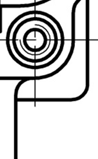 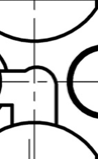 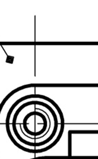 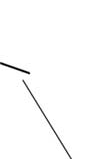 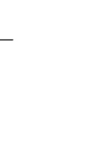 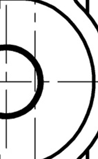 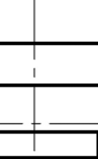 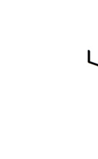 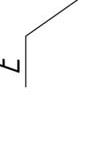 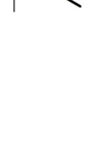 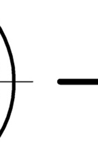 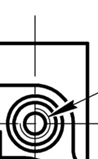 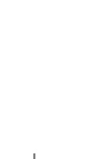 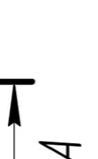 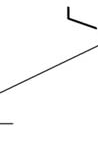 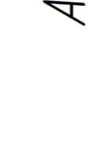 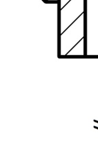 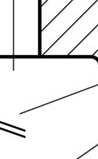 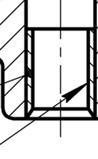 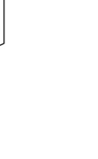 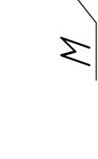 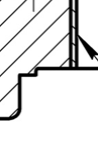 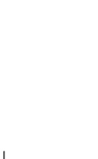 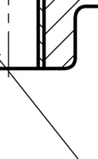 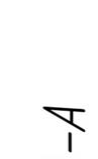 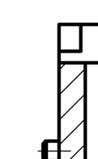 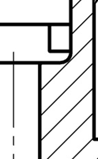 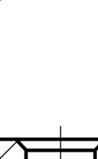 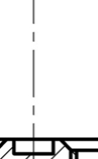 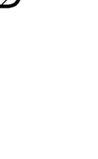 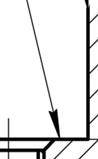 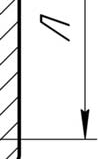 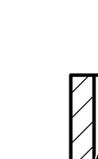 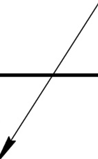 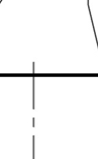 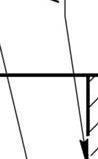 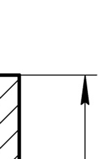 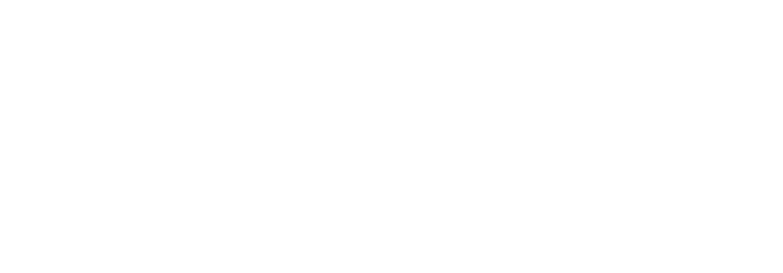 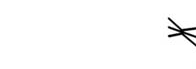 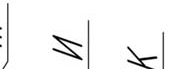 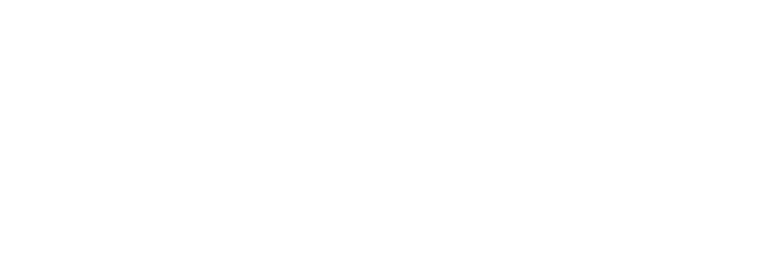 130  131  132  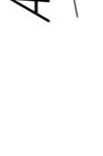 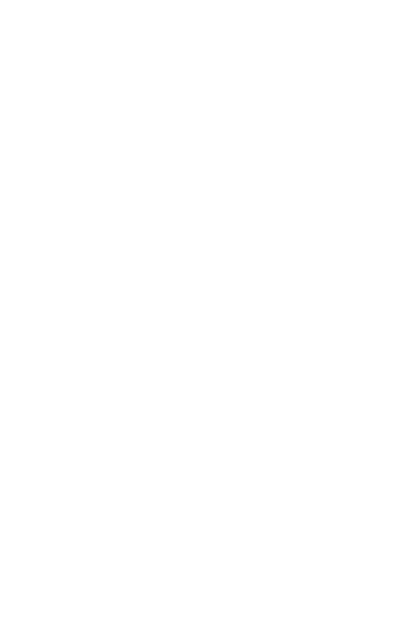 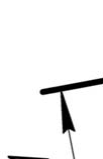 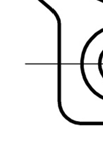 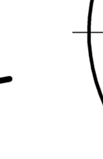 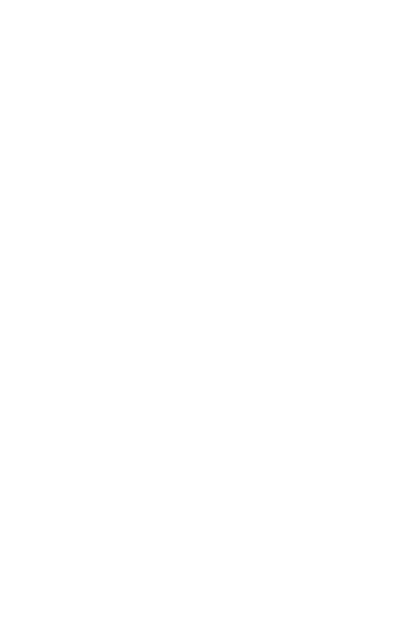 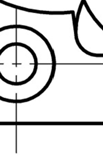 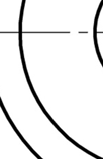 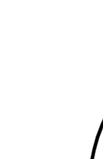 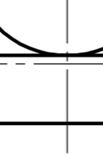 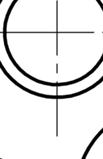 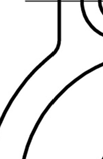 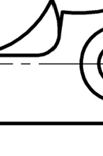 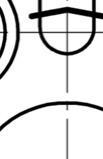 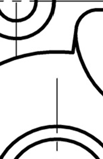 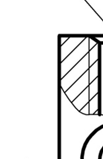 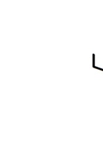 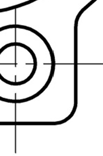 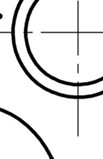 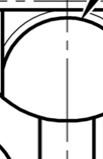 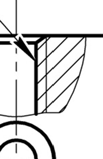 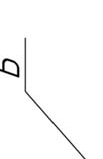 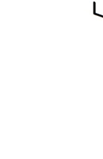 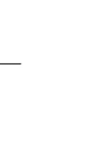 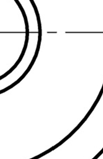 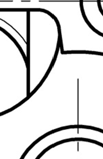 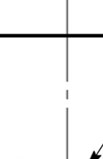 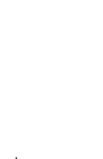 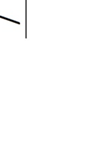 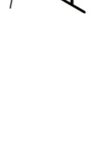 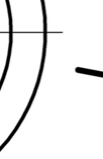 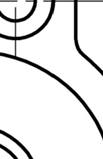 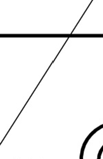 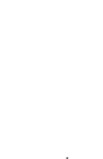 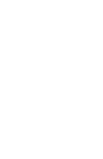 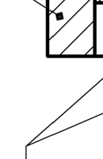 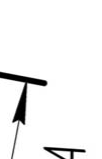 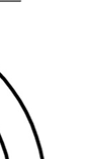 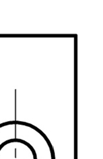 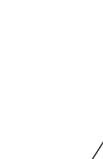 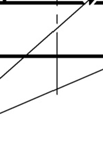 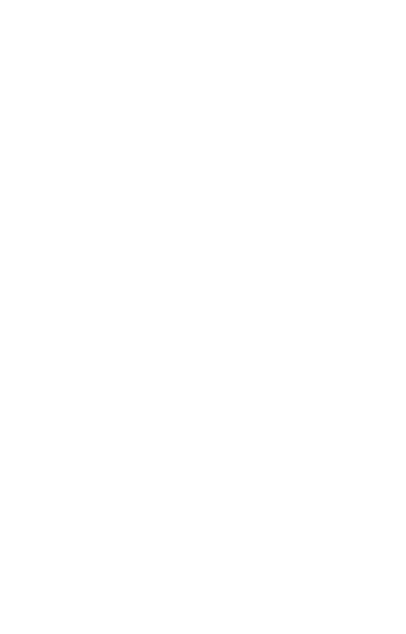 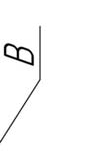 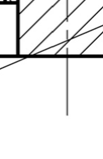 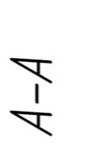 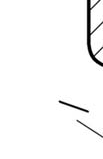 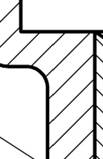 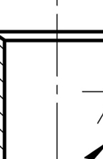 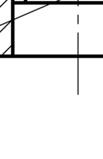 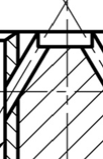 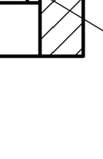 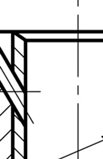 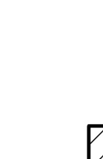 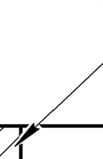 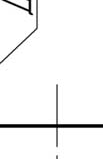 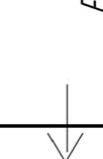 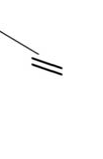 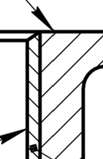 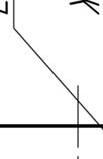 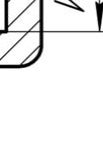 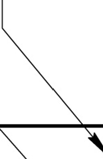 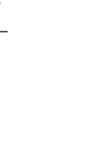 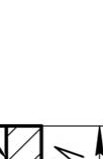 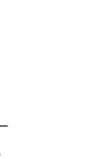 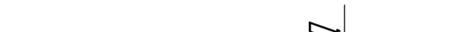 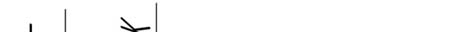 133  134  135  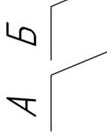 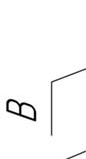 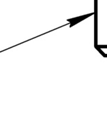 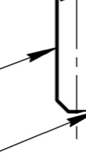 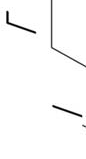 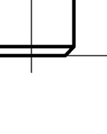 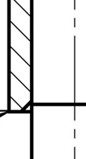 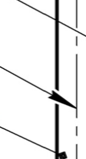 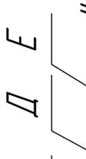 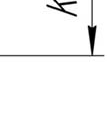 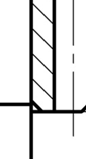 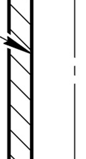 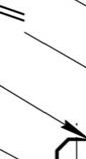 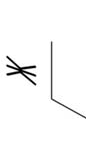 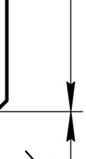 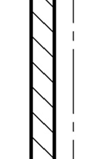 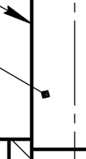 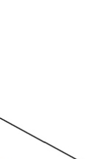 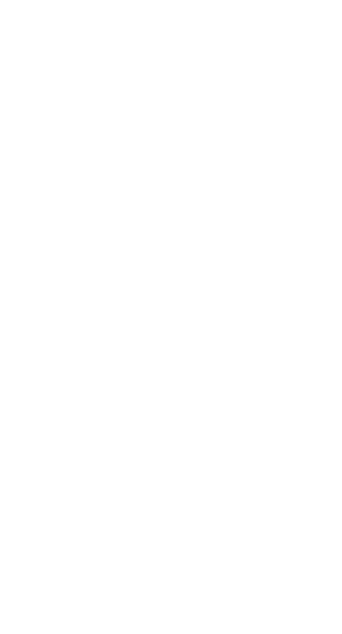 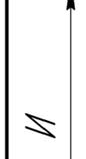 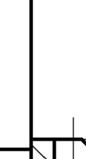 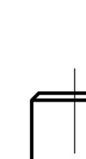 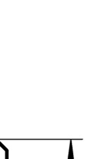 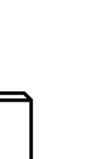 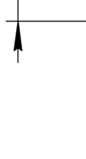 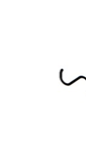 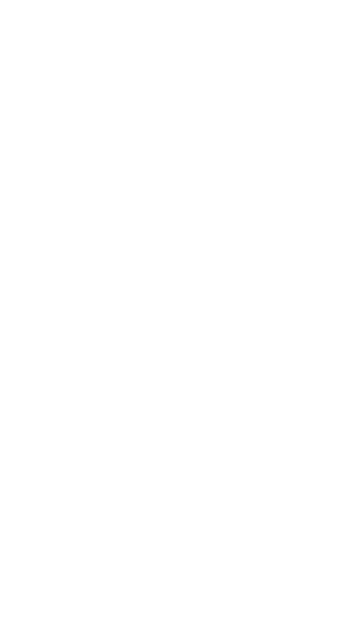 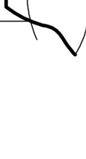 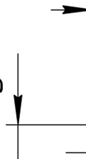 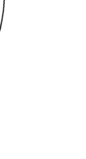 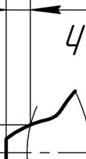 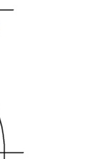 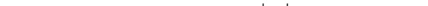 136  137  138  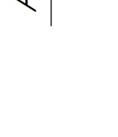 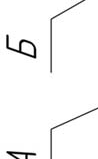 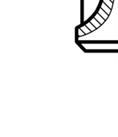 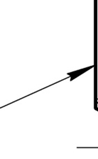 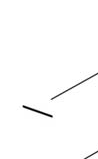 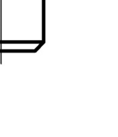 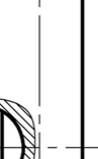 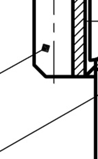 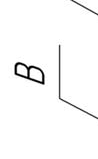 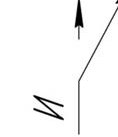 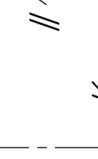 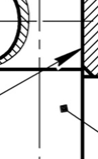 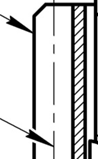 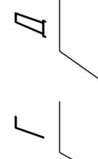 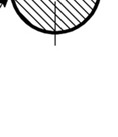 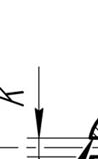 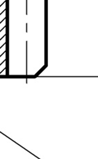 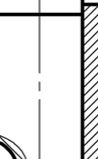 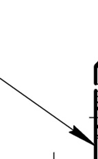 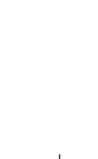 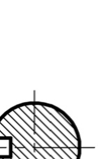 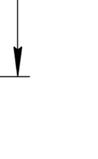 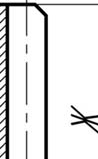 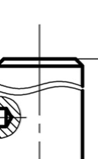 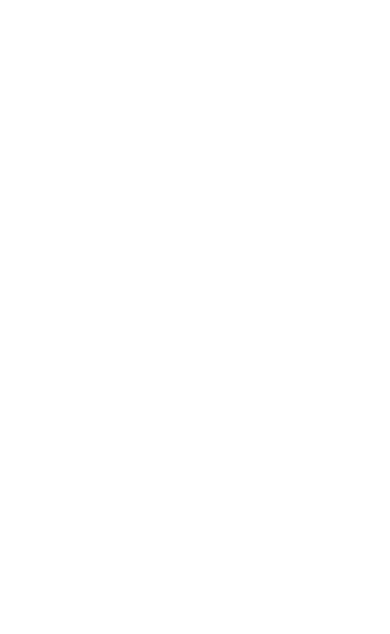 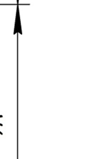 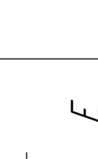 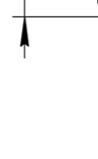 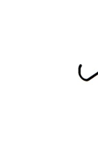 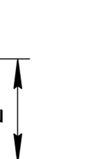 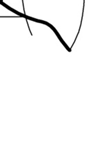 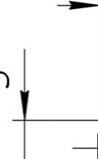 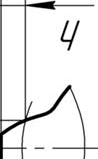 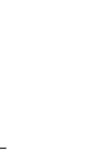 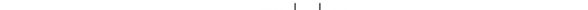 139  140  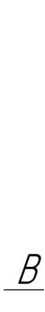 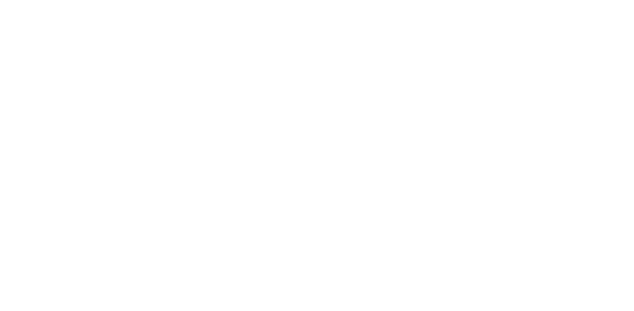 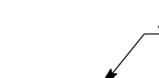 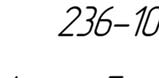 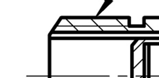 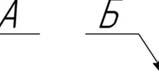 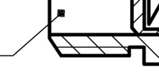 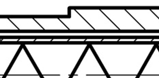 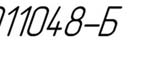 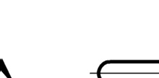 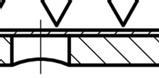 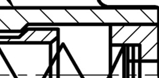 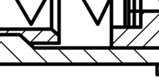 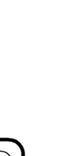 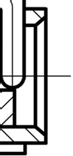 141  142  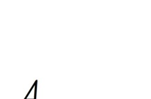 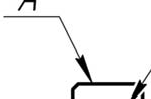 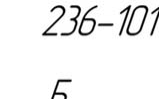 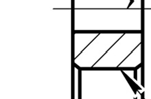 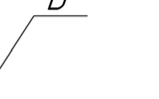 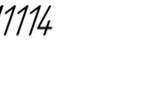 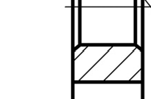 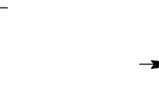 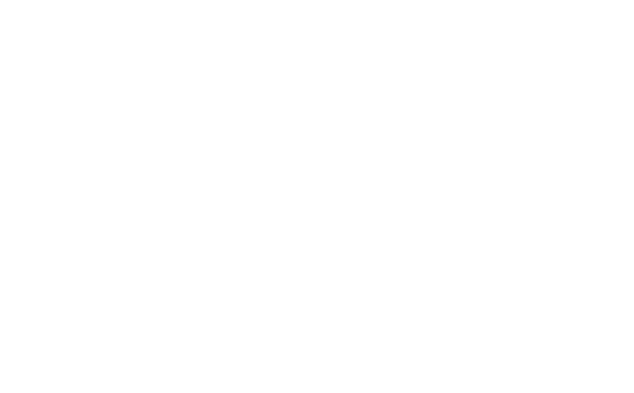 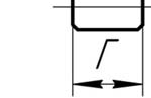 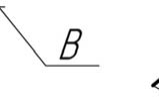 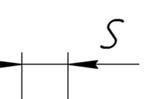 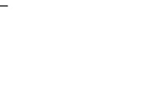 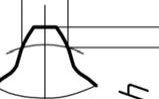 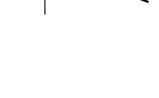 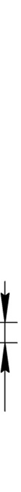 143  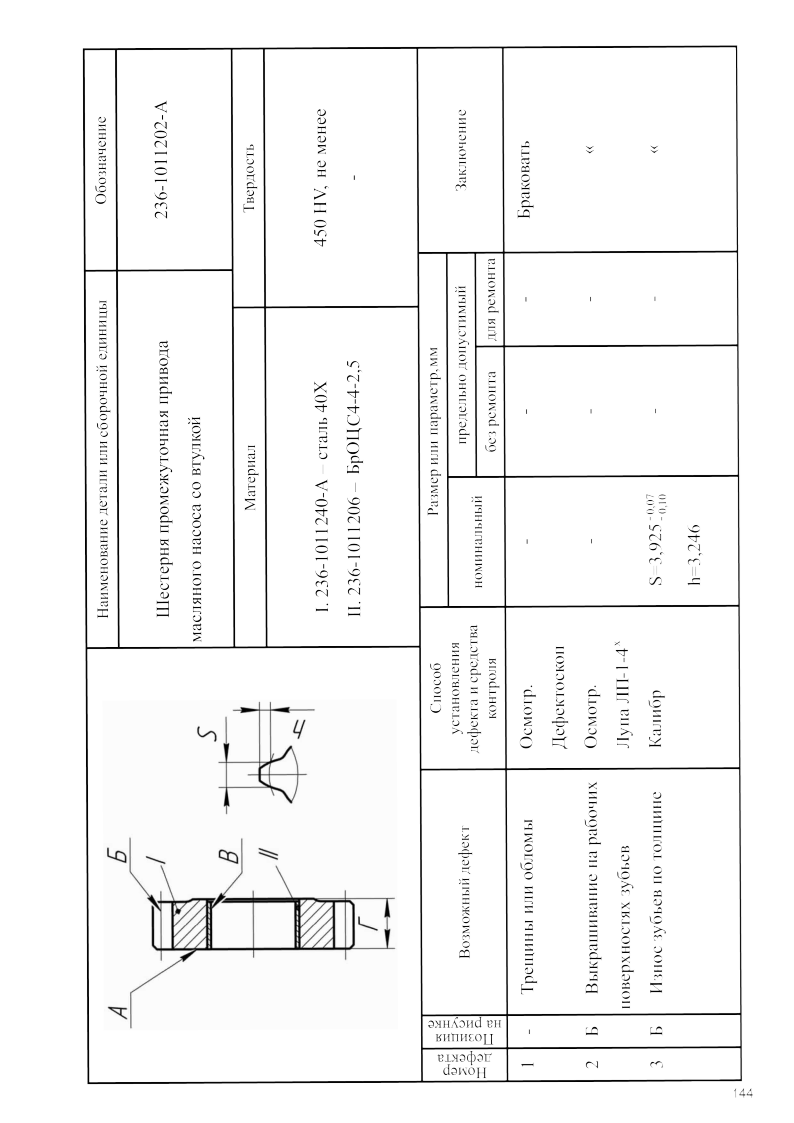 145  146  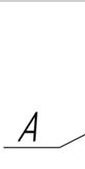 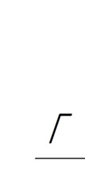 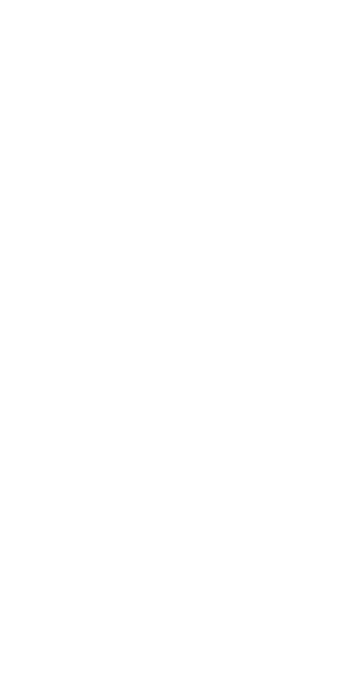 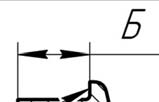 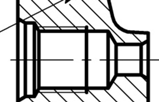 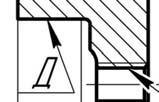 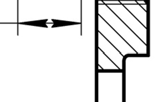 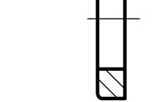 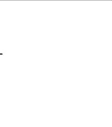 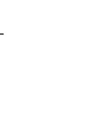 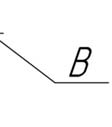 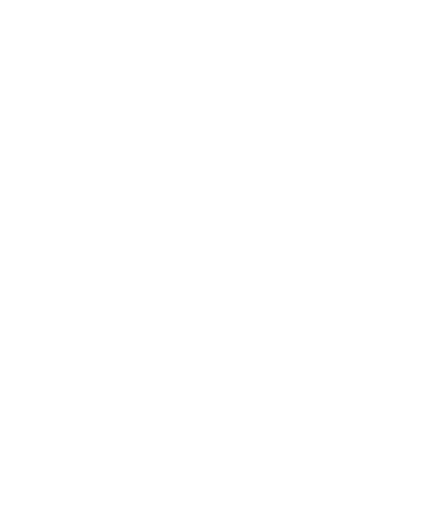 147  148  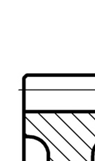 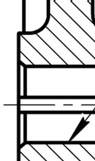 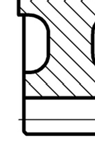 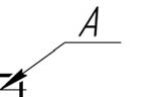 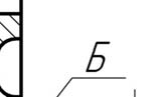 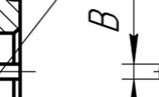 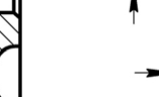 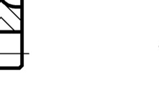 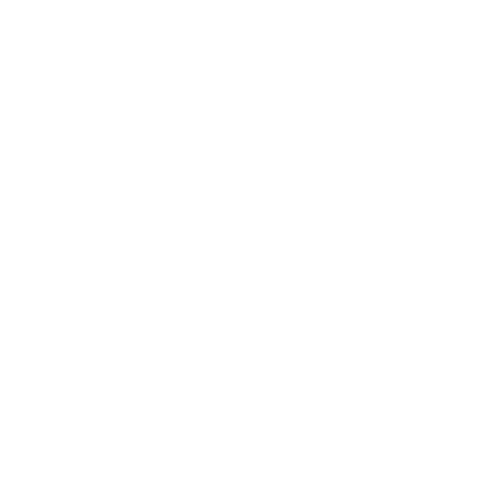 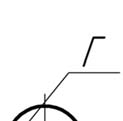 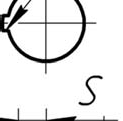 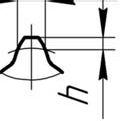 149  150  (3) 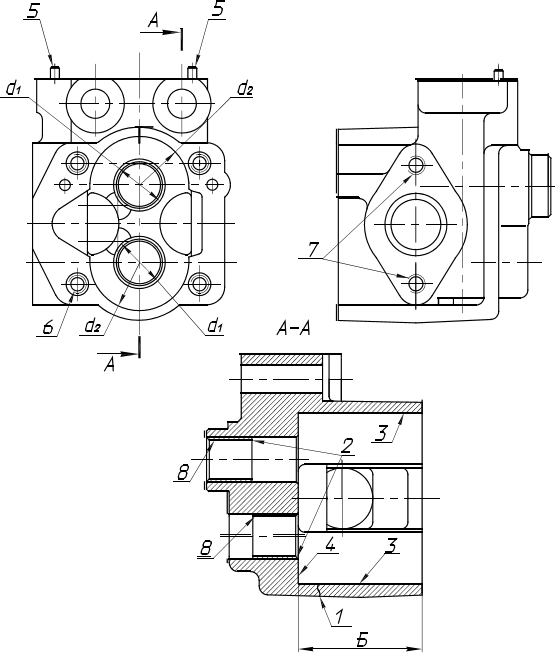 (3) (d ) (d ) (4) 151  152  153  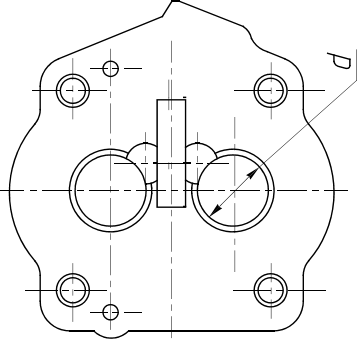 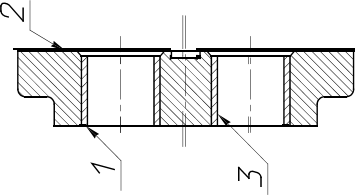 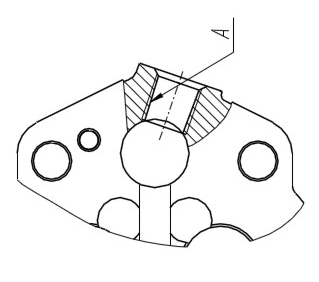 154  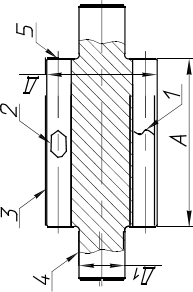 155  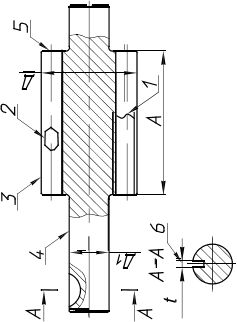 156  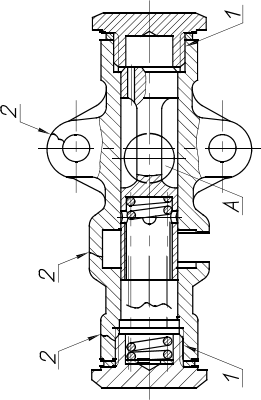 157  158  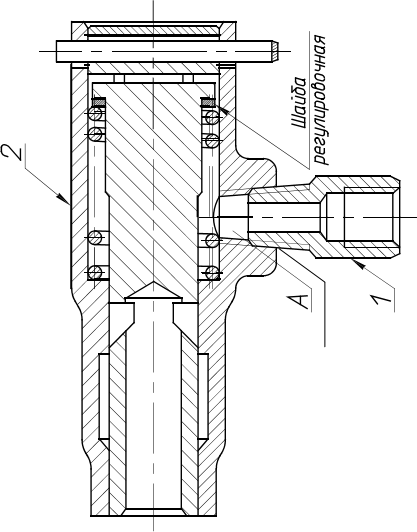 159  160  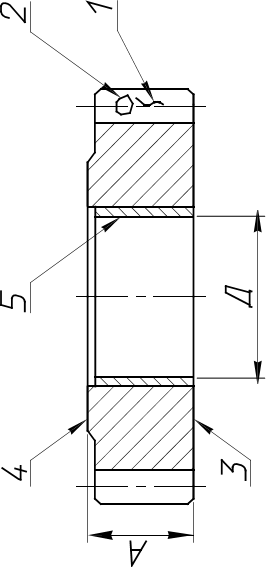 161  162  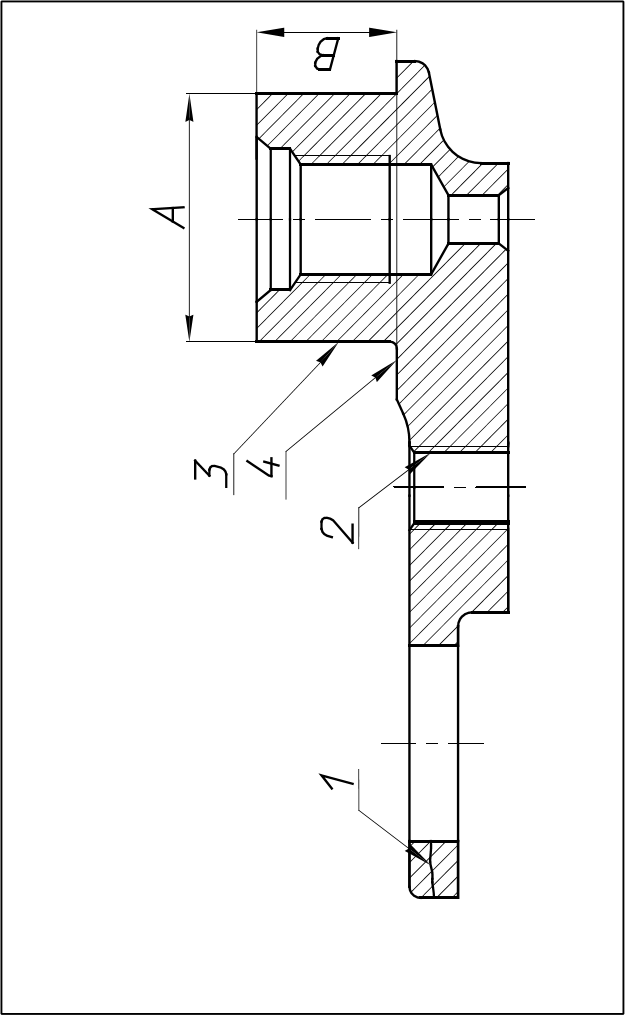 163  164  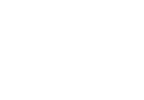 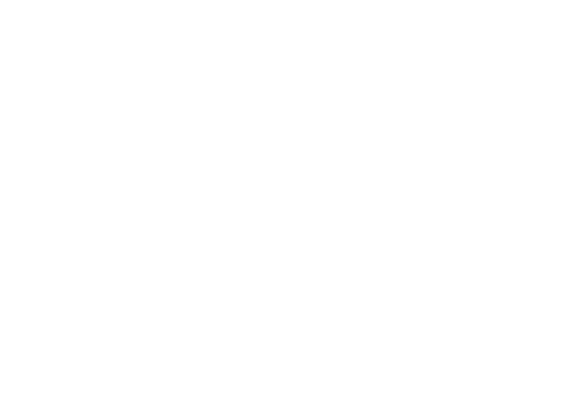 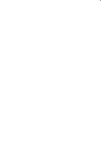 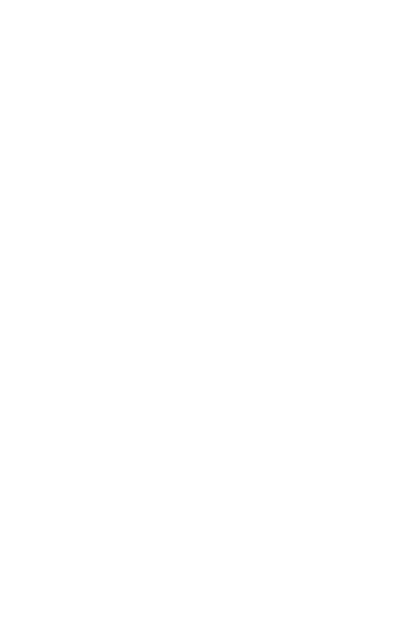 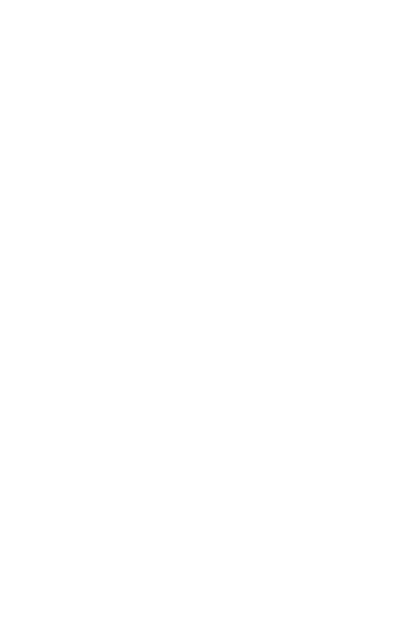 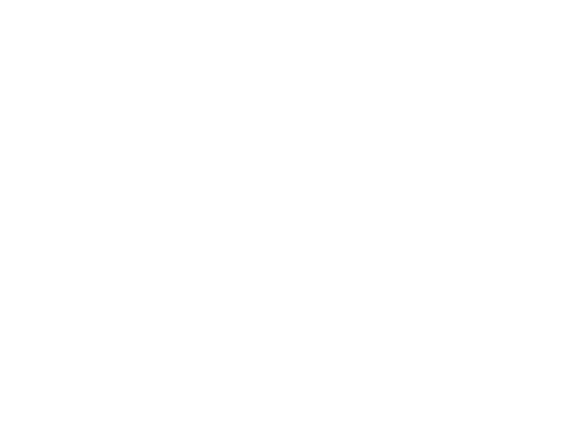 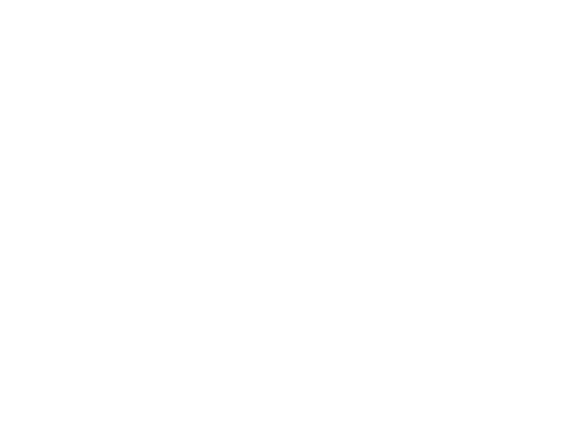 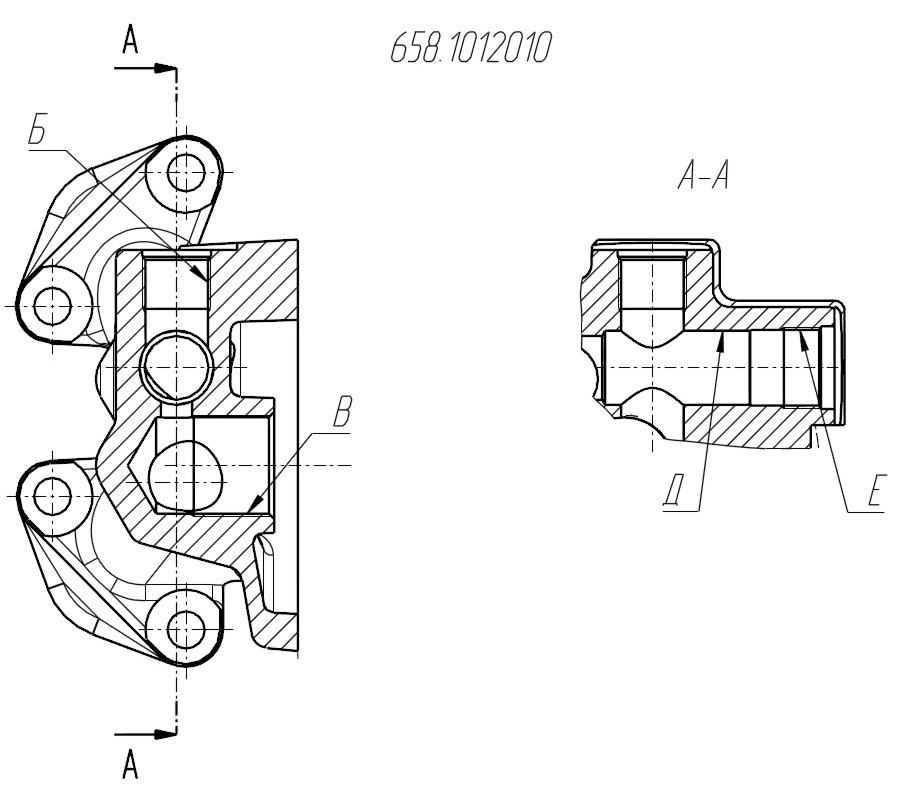 165  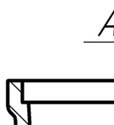 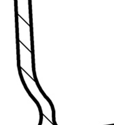 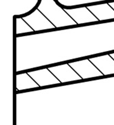 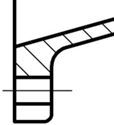 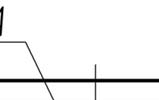 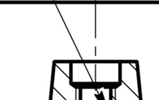 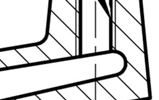 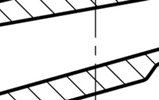 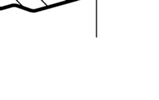 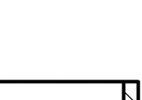 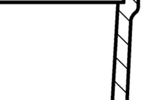 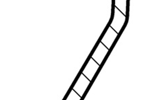 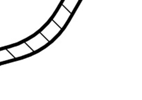 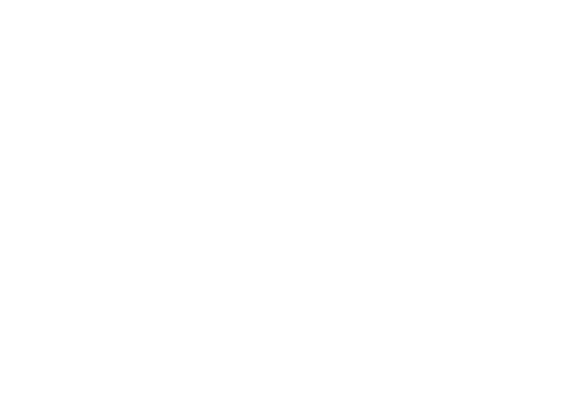 166  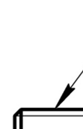 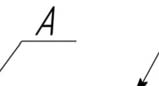 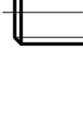 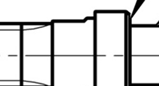 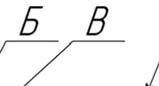 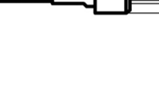 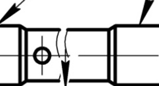 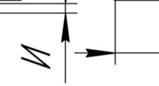 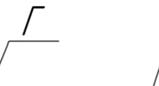 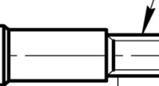 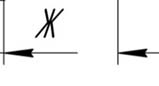 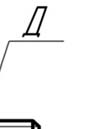 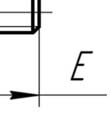 167  168  169  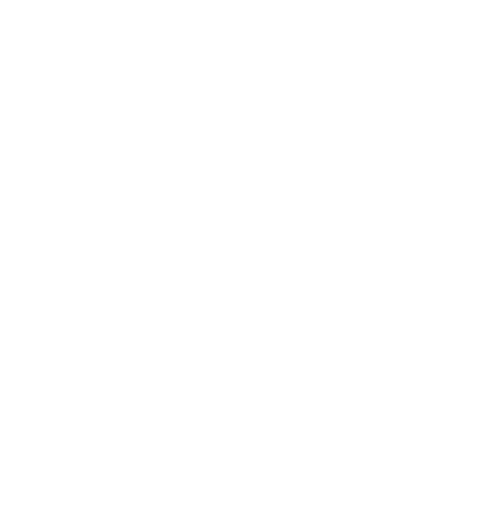 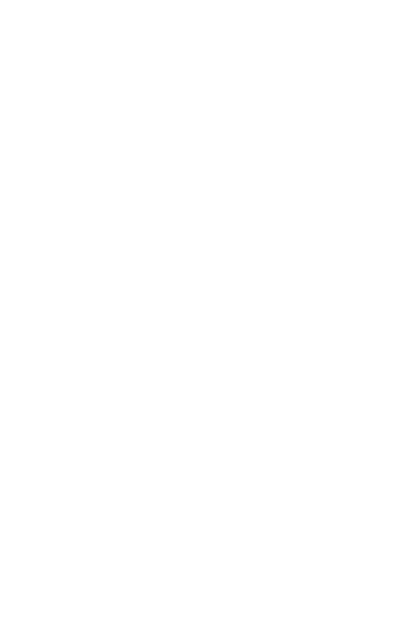 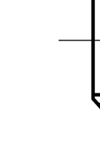 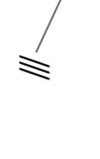 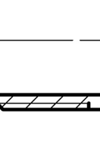 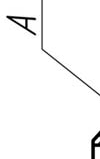 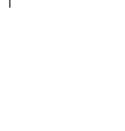 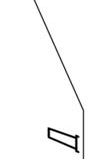 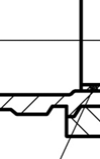 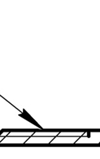 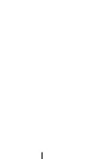 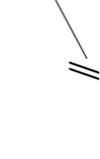 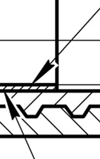 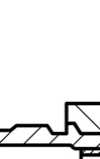 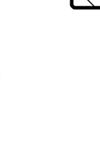 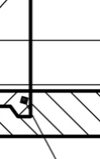 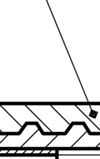 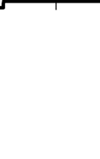 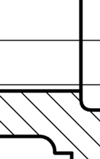 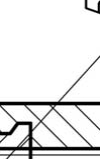 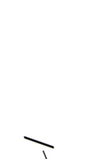 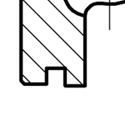 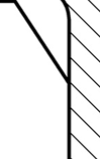 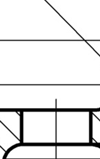 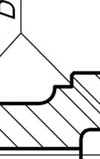 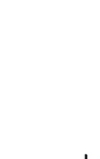 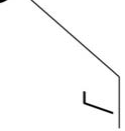 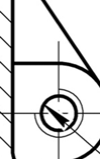 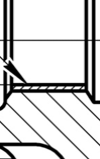 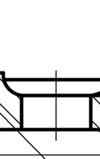 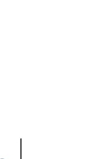 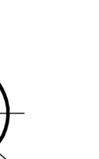 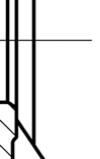 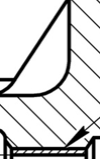 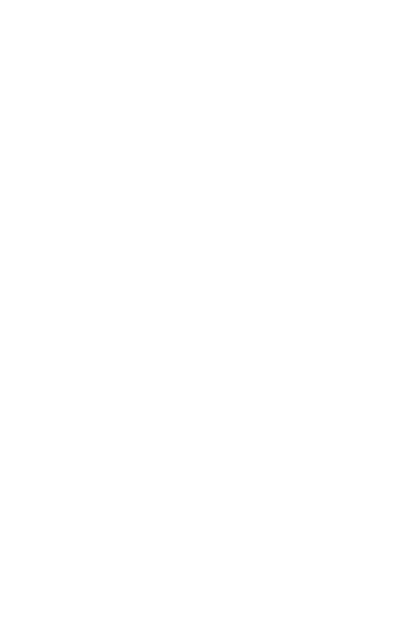 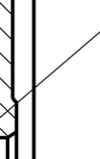 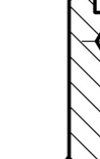 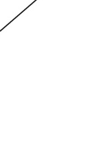 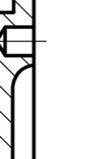 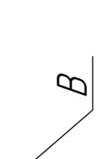 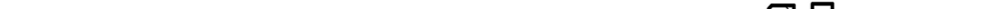 170  171    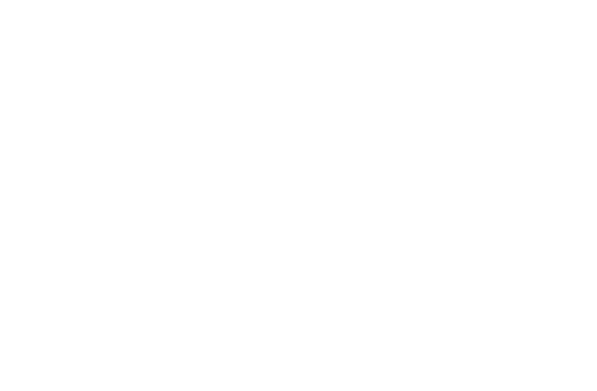 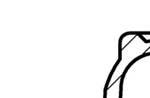 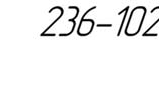 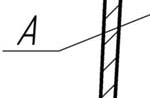 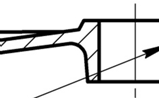 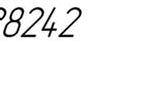 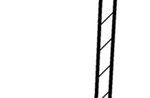 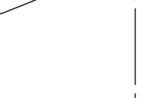 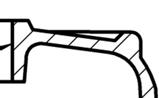 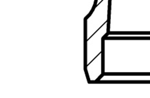 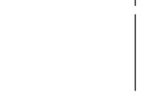 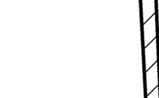 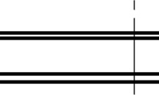 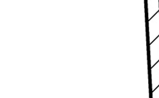 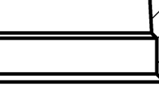 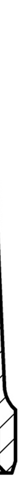 172    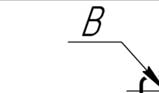 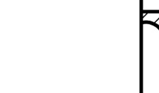 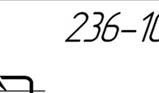 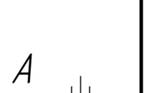 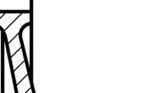 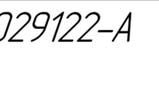 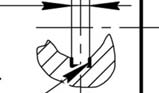 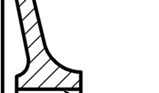 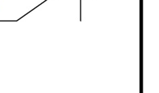 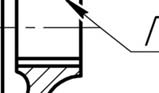 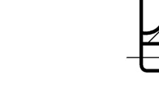 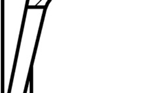 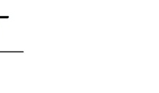 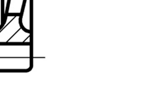 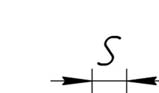 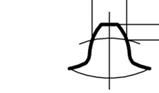 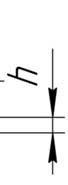 173    174    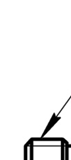 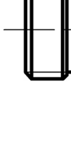 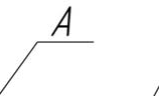 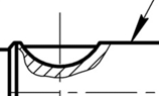 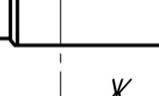 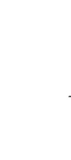 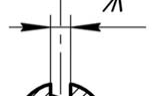 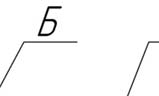 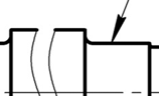 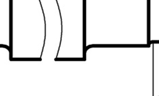 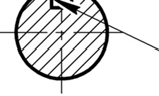 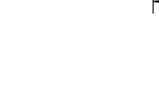 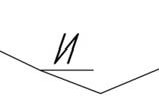 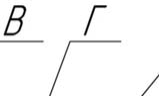 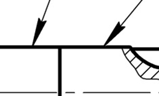 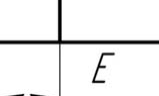 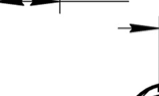 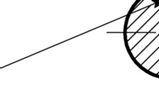 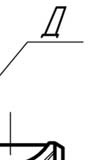 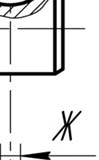 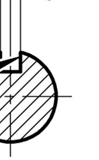 175    176    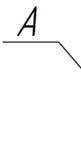 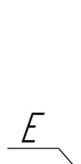 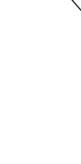 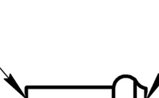 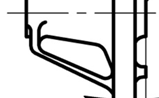 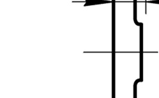 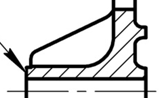 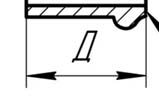 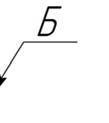 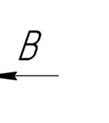 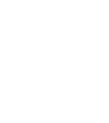 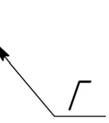 177    178    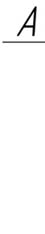 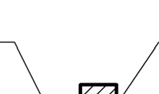 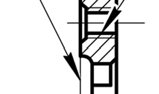 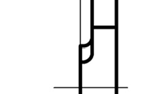 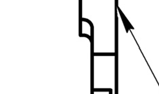 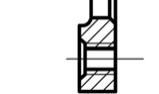 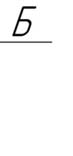 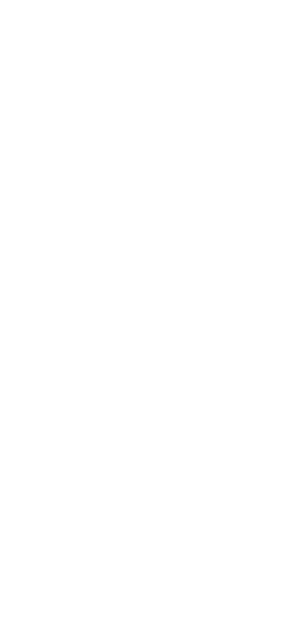 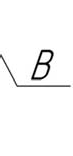 179    180    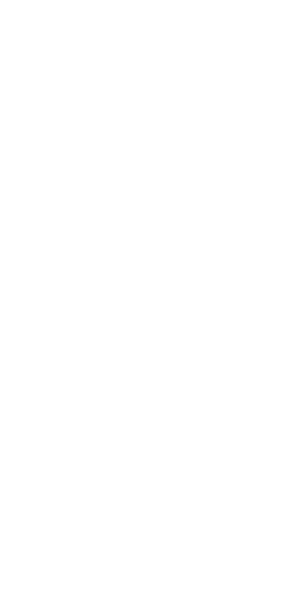 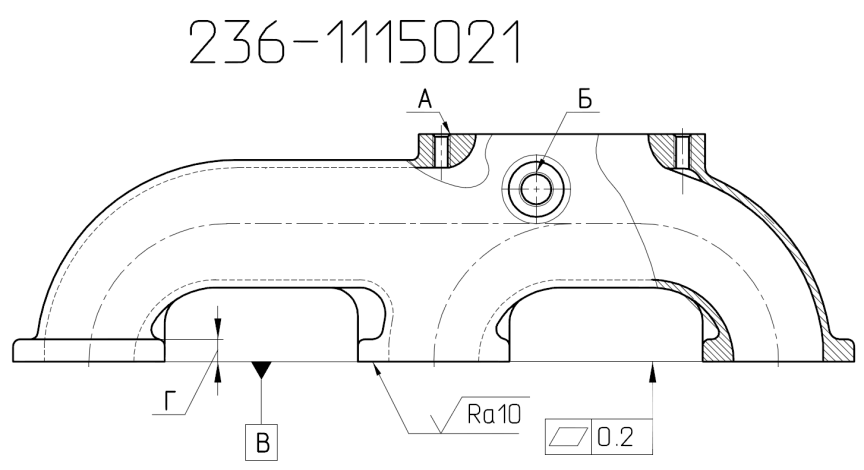 181    182    183    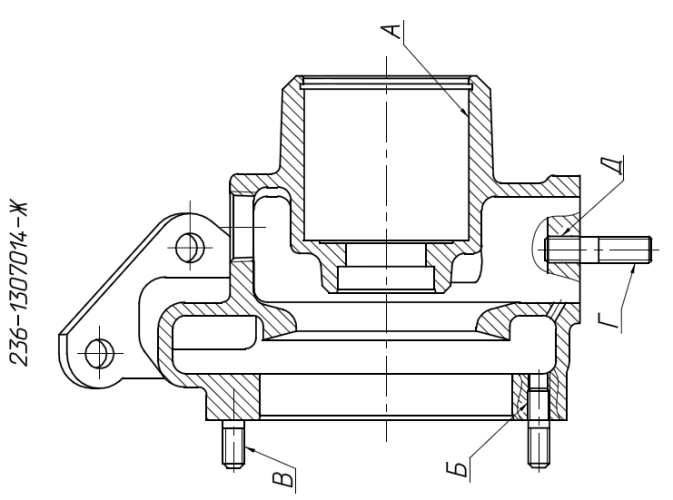 184    185    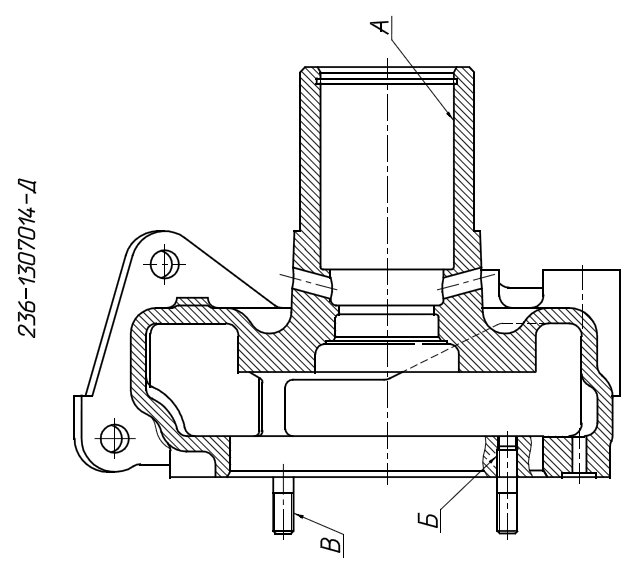 186    187    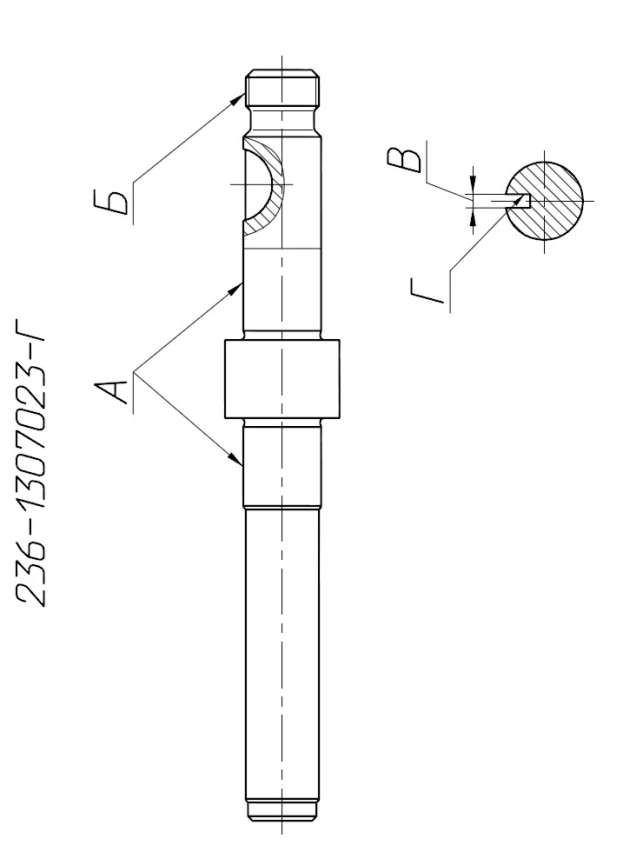 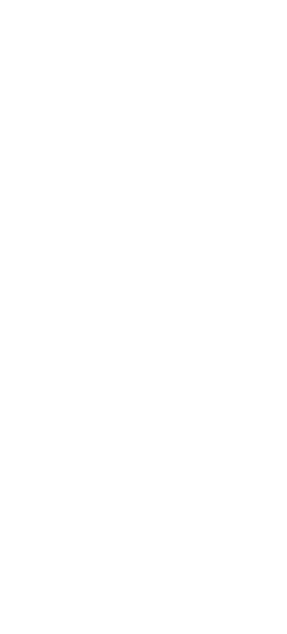 188    189    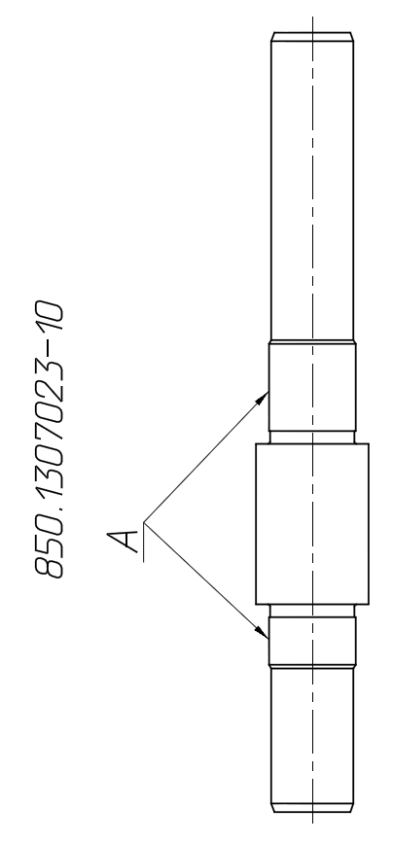 190    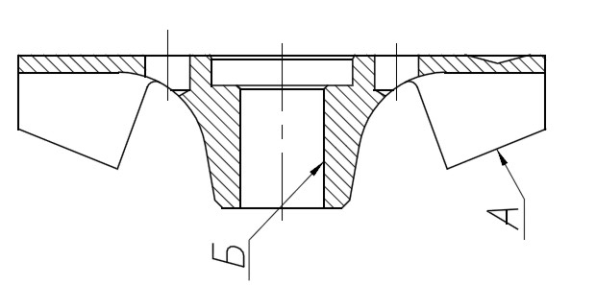 191    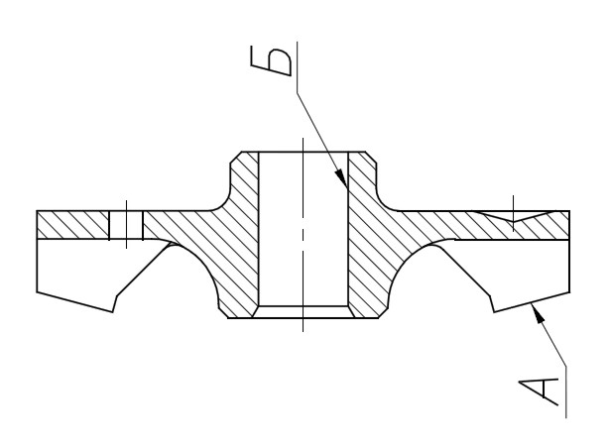 192    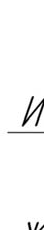 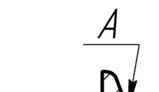 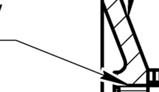 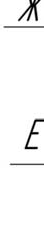 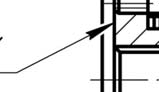 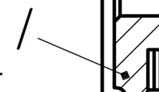 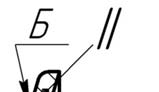 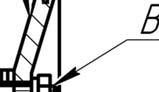 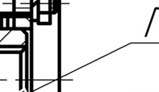 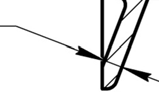 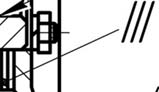 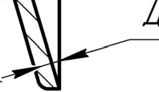 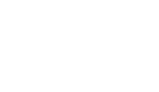 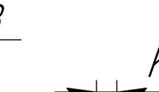 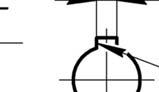 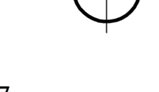 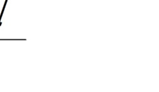 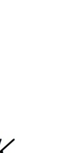 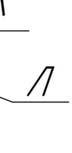 193    194    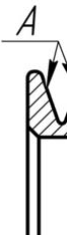 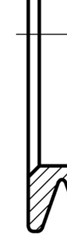 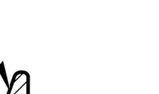 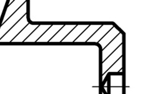 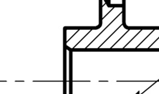 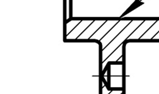 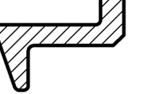 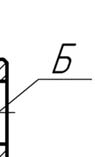 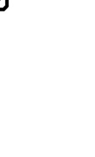 195    196    197    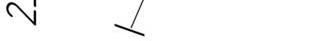 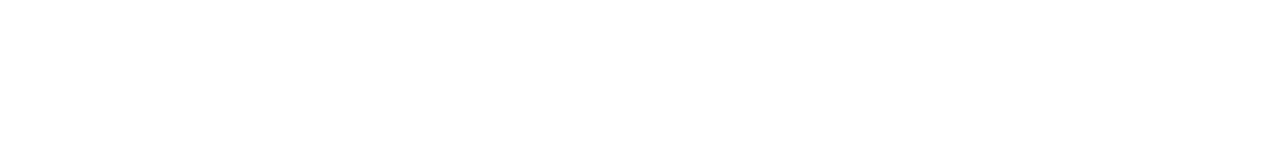 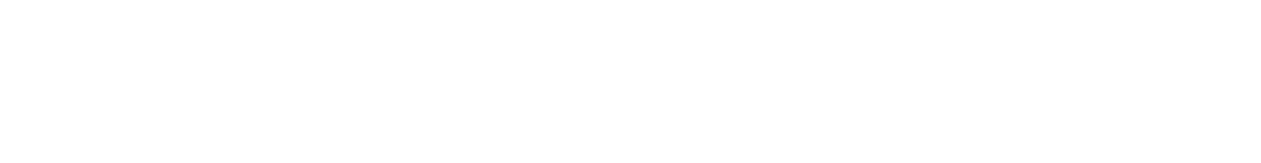 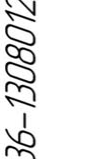 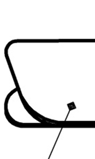 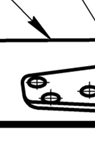 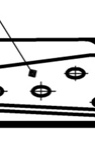 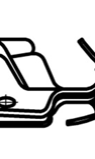 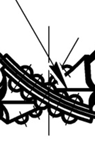 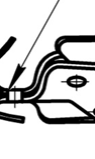 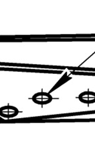 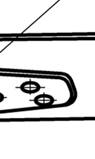 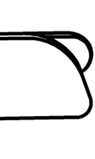 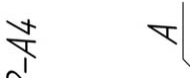 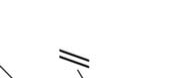 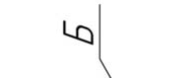 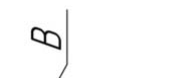 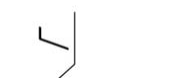 198    199    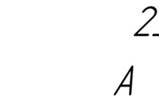 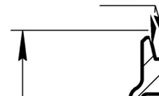 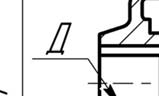 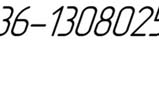 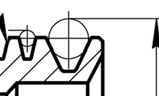 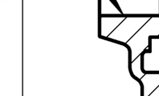 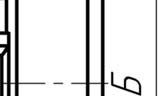 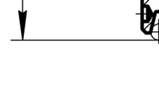 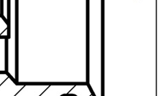 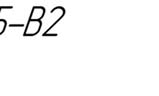 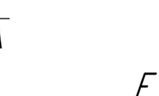 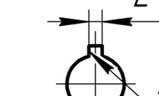 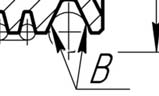 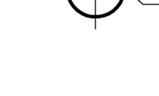 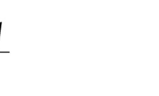 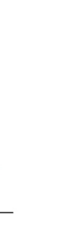 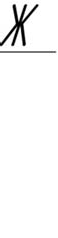 200    201    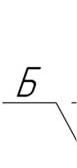 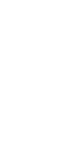 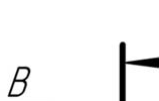 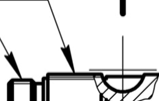 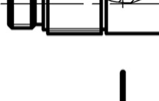 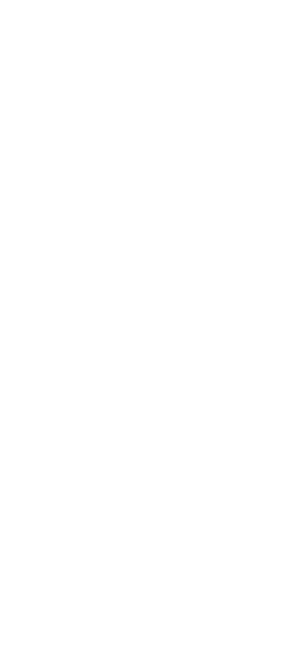 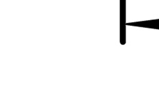 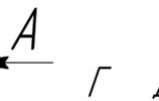 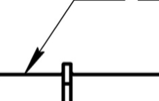 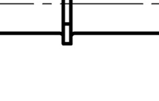 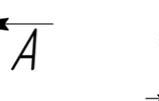 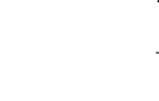 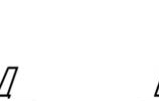 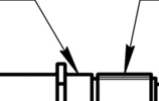 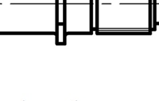 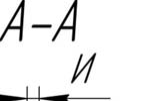 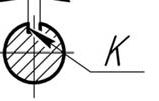 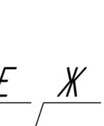 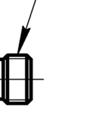 202    203    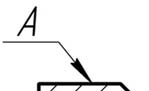 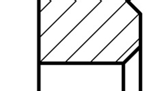 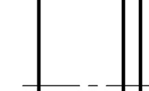 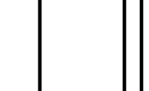 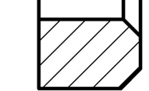 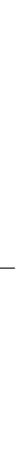 204    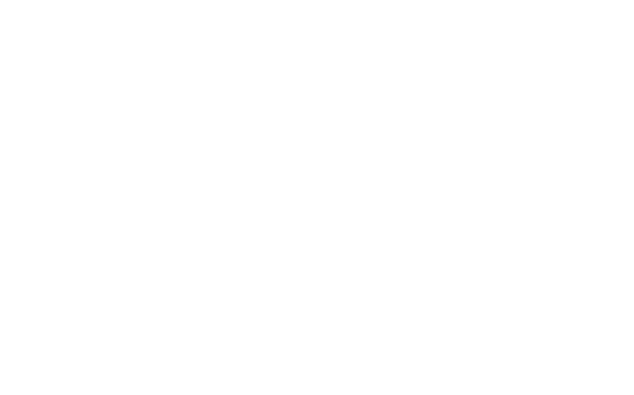 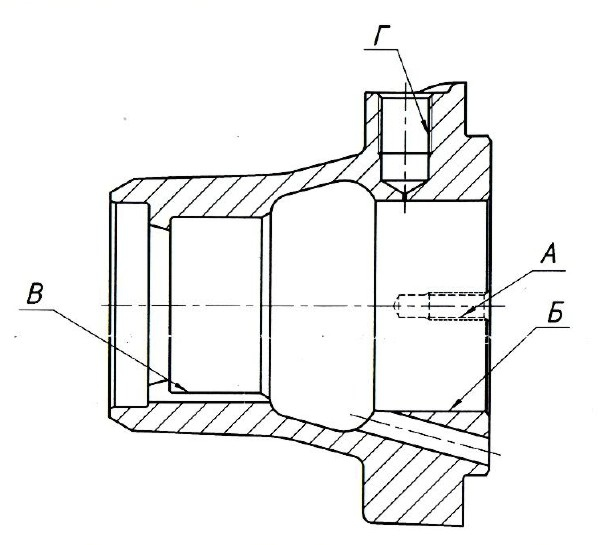 205    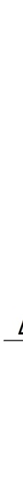 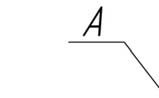 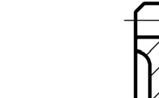 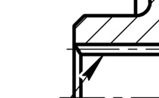 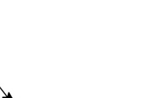 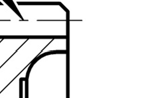 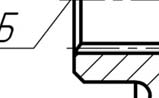 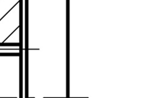 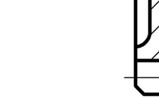 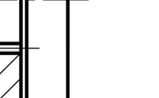 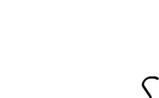 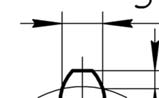 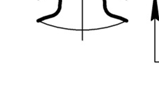 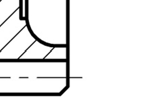 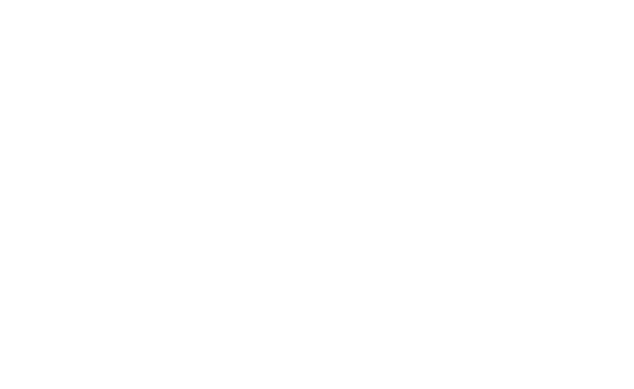 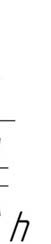 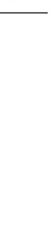 206    207    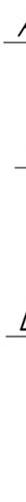 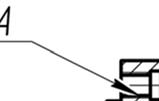 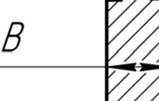 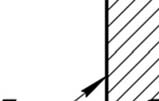 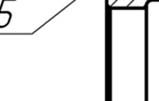 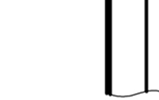 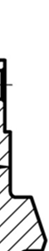 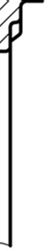 208    209    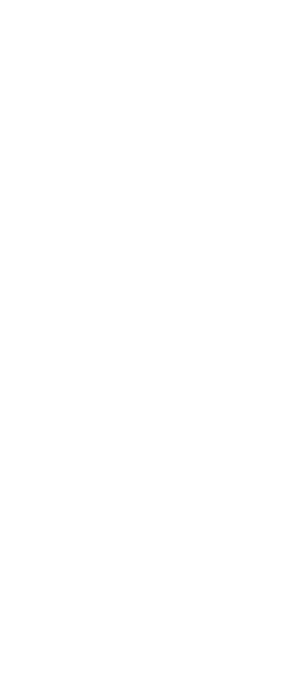 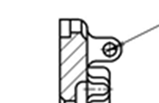 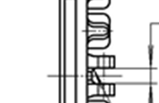 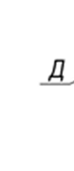 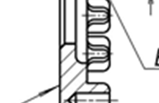 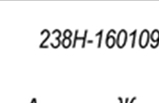 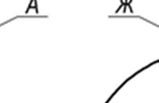 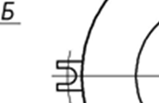 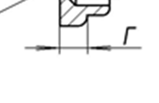 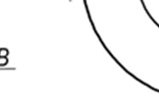 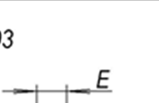 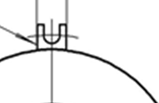 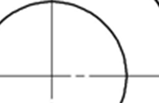 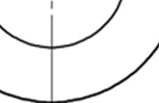 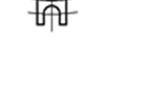 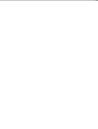 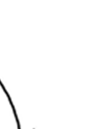 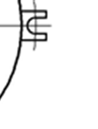 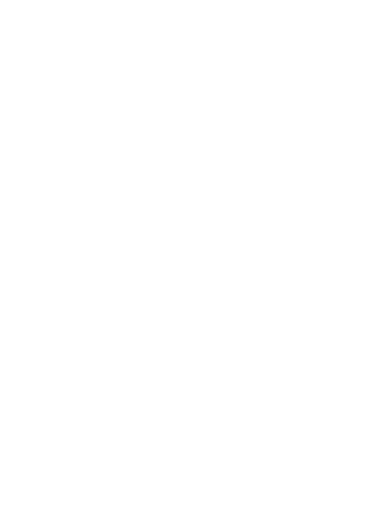 210    211    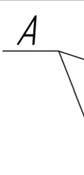 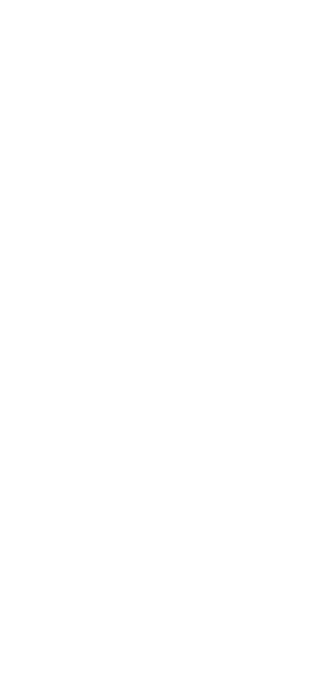 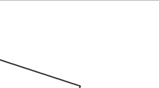 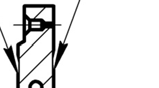 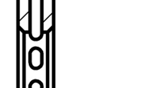 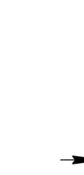 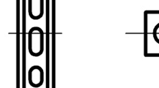 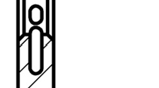 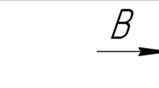 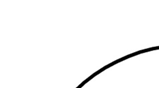 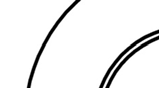 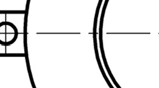 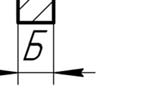 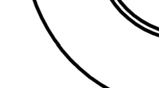 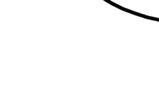 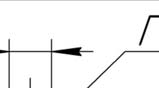 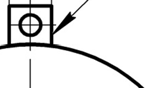 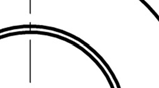 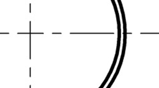 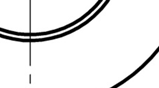 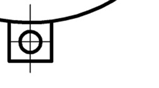 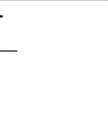 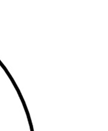 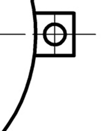 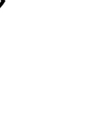 212    213    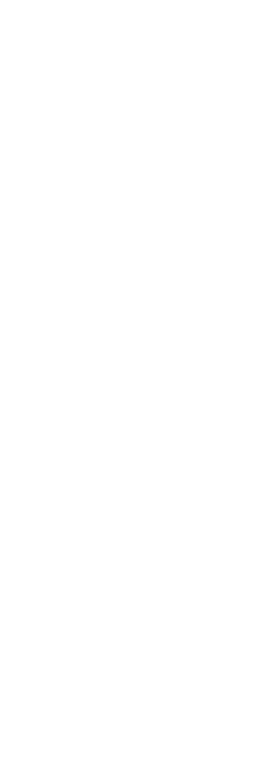 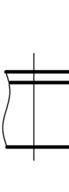 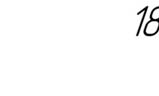 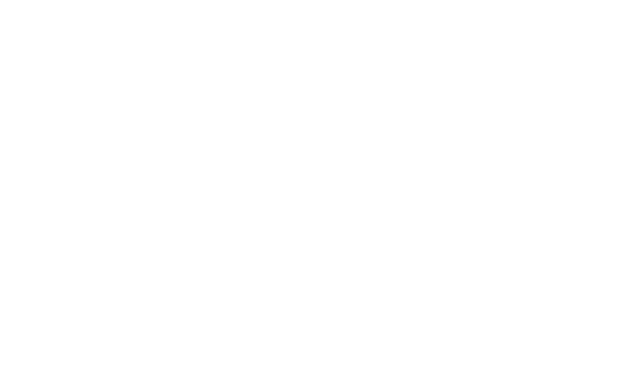 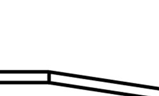 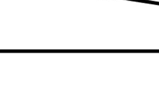 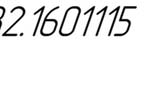 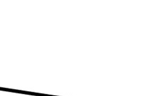 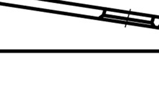 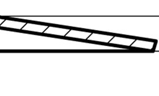 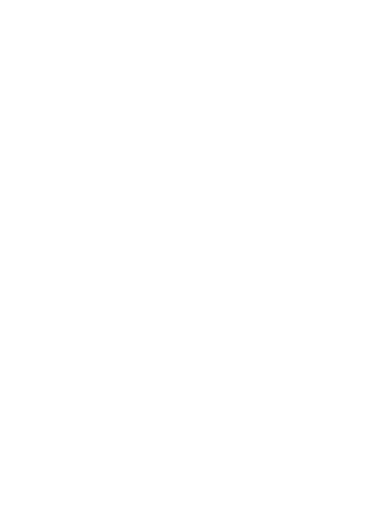 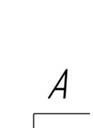 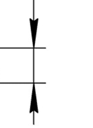 214    215    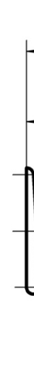 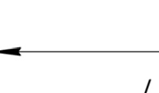 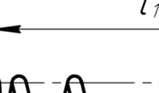 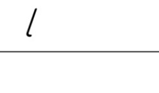 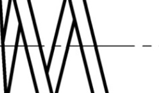 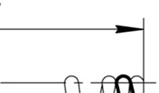 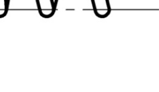 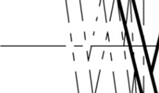 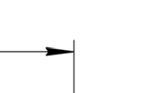 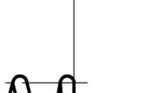 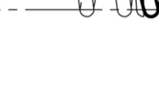 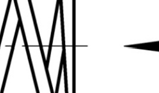 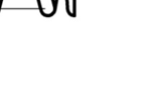 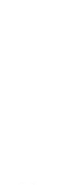 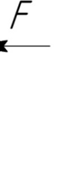 216    217    4 Сборка основных сборочных единиц двигателя 4.1 Блок  цилиндров 4.1.1 Перед сборкой все каналы и отверстия, в том числе резьбовые, блока цилиндров должны быть продуты сжатым воздухом . В глухих резьбовых отверстиях наличие  масла, воды и других жидко- стей не допускается. 4.1.2 Перед ввертыванием пробок масляных каналов на два-три заход - ные витка резьбы пробок нанести герметик «Анагерм-100» или «Анатерм-114». Допускается применение шпатлевки НЦ-008, разведенной растворите- лем марки 646 до необходимой  консистенции, или сурика железного или белил цинковых. При этом шпатлевку  ( или сурик или белила) следует наносить на всю резьбу пробок. 4.1.3 Прокладки заглушек водяных каналов должны быть покрыты гер- метиком «Анатерм-505Д».  Допускается применение шпатлевки НЦ-008, разведенной растворите- лем марки 646 до необходимой  консистенции, или сурика железного, или белил цинковых. 4.1.4 Перед началом общей сборки двигателя в блок цилиндров должны быть установлены гильзы цилиндров и  проверена величина выступания гильз из блока.  Гильзы, бывшие в эксплуатации , должны быть установлены в те же ци- линдры, в которых  они были установлены до разборки, в соответствии с марки- ровкой порядковых номеров цилиндров, нанесенной при разборке на нерабочих торцовых поверхностях гильз. Гильзы должны быть установлены маркировкой к переднему торцу блока. 218    нумерации 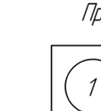 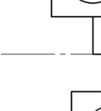 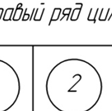 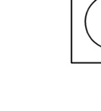 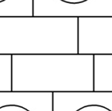 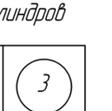 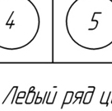 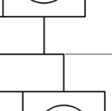 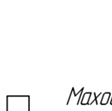 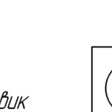 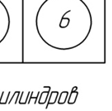 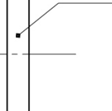 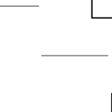 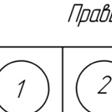 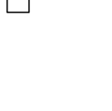 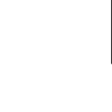 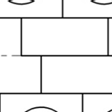 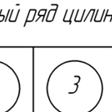 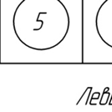 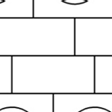 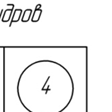 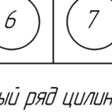 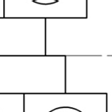 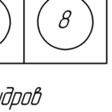 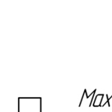 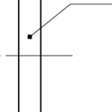 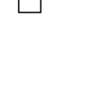 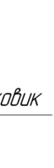 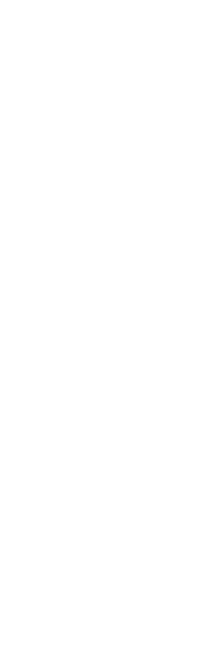 осьмицили – на рису              а        б унок 4.1- С ильзы дол кой ци на расст 0,16 мм. П ь указанны ров для ги ров не дол ловка  ци лекторам апаны вы 3 (рисун пускные 5 уатации, д линдров 7 оложение лапаны  вы льном нап еред сбор панов лжны быт енением п анных п о ого коль ц 4.2.4 После притирки головка цилиндров 7, клапаны  3 и  5, седла  клапа- нов 9 и 8 должны  быть промыты до удаления притирочной пасты и  обдуты сжатым воздухом . Обезличивание клапанов и седел после притирки не допус- кается. 219    а цилиндр 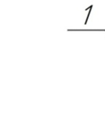 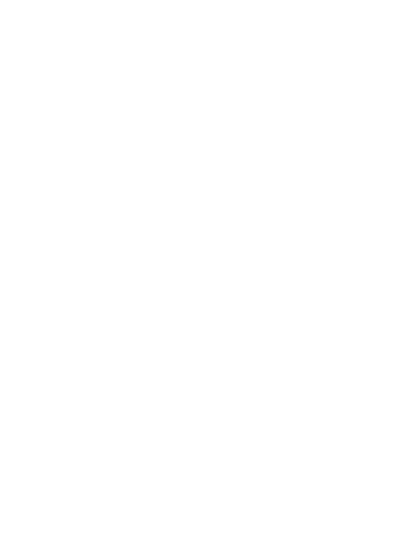 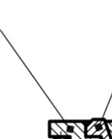 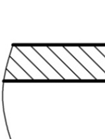 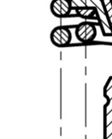 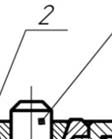 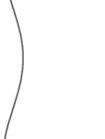 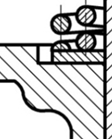 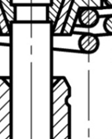 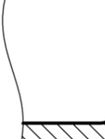 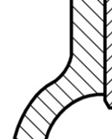 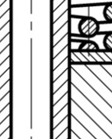 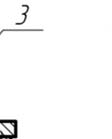 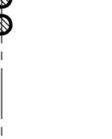 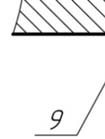 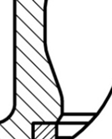 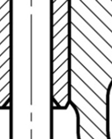 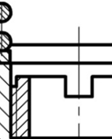 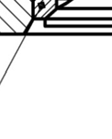 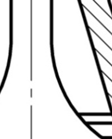 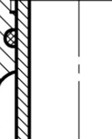 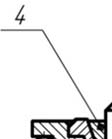 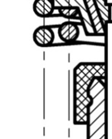 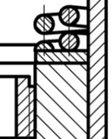 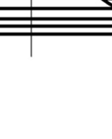 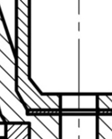 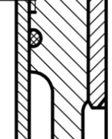 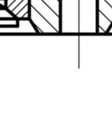 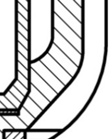 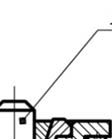 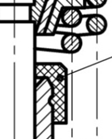 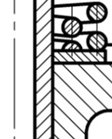 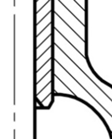 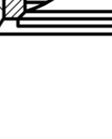 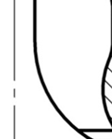 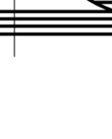 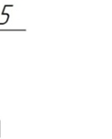 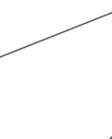 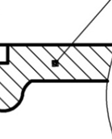 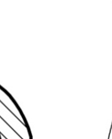 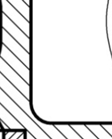 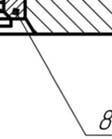 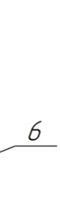 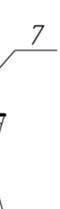 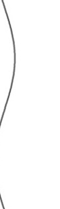 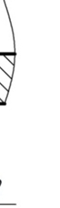 ллекторам и 236-10070 7028-А; 5 – ре 236-1007 ре 238-1003 Б; 9 – седло 236-100311 4.2.5 Качество притирки клапанов и седел должно быть проверено на гер- метичность наливом дизельного топлива поочередно во впускные и  выпускные каналы головки с установленными и закрепленными клапанами и выдерживанием в течение 1 мин. Утечка дизельного топлива через соединения клапанов с седлами не допускается. 4.2.6 Перед установкой в направляющие втулки  стержни клапанов 3 и  5 должны быть смазаны маслом, применяемым в смазочной системе двигателя. 220    4.2.7 На направляющие втулки впускных клапанов должны быть уста- новлены манжеты 6. 4.2.8  Сухари  4 должны плотно прилегать поверхностям стержней клапанов 3, 5 и втулок  тарелок 2. Свободное перемещение тарелок 1 и сухарей 4 относительно стержней клапанов после сборки не допускается. 4.2.9  Прокладки  выпускного  коллектора   должны  быть  установлены широкой стороной металлической окантовки к фланцам коллектора . 4.2.10 Гайки  крепления водяной трубы, впускного и  выпускного кол - лекторов следует затягивать, начиная со средних фланцев. 4.2.11 Гайки крепления водяной трубы должны быть затянуты момен- том силы от 14 до 24 Нм  (от 1,4 до 2,4 кгс м). 4.2.12 Гайки  крепления впускного и  выпускного коллекторов  должны быть затянуты моментом силы от 36 до 48 Нм  (от 3,6 до 4,8 кгс м). 4.2.13 При установке термостата в  водяную трубу правую или левую дренажный клапан термостата должен быть расположен сверху при положе- нии трубы, соответствующем положению трубы на двигателе. 4.2.14 Перед ввертыванием пробок водяной трубы   и краника ( при его наличии) на два-три заходные витка резьбы пробок и краника нанести герметик «Анагерм-100» или «Анатерм-114». 221    4.3 Поршни с шатунами и кольцами 4.3.1 Поршни и шатуны, бывшие в эксплуатации, должны быть из одного комплекта с гильзами цилиндров, в которых они были установлены до разборки. Новые поршни должны быть одной размерной группы с гильзами цилиндров. 4.3.2 На новых поршнях и  шатунах должна быть нанесена маркировка порядковых номеров цилиндров, соответствующая маркировке на гильзах, к которым  подобраны поршни. Маркировка на поршне должна быть нанесена на днище со стороны, противоположной  маркировке  обозначения  размерной  группы  поршня,  при этом расстояние от маркировки до образующей наружного диамет ра поршня и камеры сгорания должно быть не менее 7 мм. Маркировка на шатуне и крышке шатуна должна быть нанесена на бо- ковые поверхности кривошипной головки в месте разъема со стороны коротко - го болта крышки шатуна. 4.3.3 При сборке нового поршня с отремонтированным шатуном, старая маркировка порядкового  номера цилиндра на шатуне, если она  не совпадает с маркировкой на поршне, должна быть забита и нанесена новая маркировка. 4.3.4 Поршневой палец 5 (рисунок 4.3) должен свободно без заеданий проворачиваться  во втулке верхней головки шатуна 7.  4.3.5  Втулка   верхней  головки  шатуна  7 и   поршневой  палец  5 перед  сборкой  должны  быть  смазаны  маслом,  применяемым в   смазочной  системе двигателя. 4.3.6 Поршень 1 перед сборкой с шатуном 7 должен быть  нагрет в масле до температуры от 353 до 373 К ( от 80 до 100 ° С). Палец 5 должен  входить  в отверстия бобышек поршня свободно, без заеданий. Запрессовывание пальца не допускается. 4.3.7 Палец 5 после  установки в поршень должен быть застопорен пру- жинными упорными кольцами  6. 4.3.8  Поршень 1 должен  быть установлен так, чтобы камера сгорания А в днище поршне была смещена в сторону длинного болта крышки шатуна. 222    Поршень с 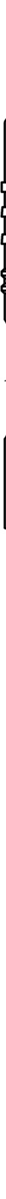 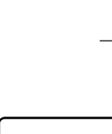 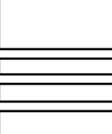 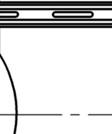 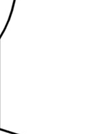 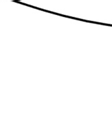 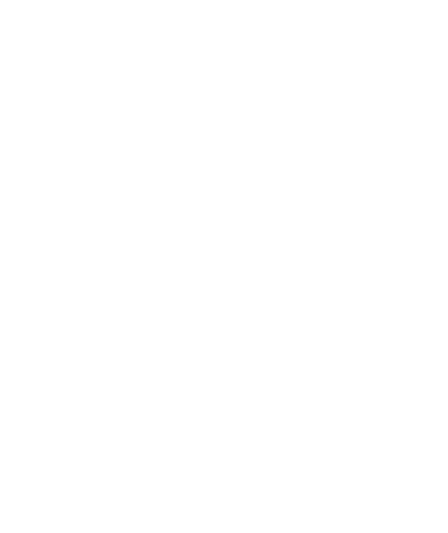 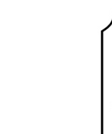 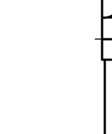 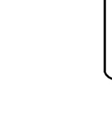 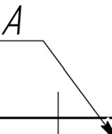 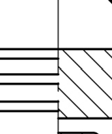 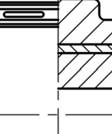 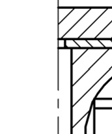 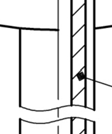 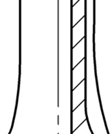 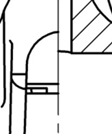 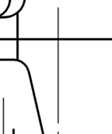 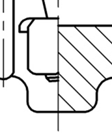 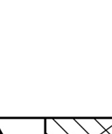 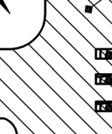 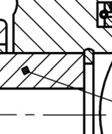 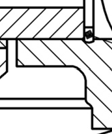 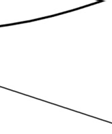 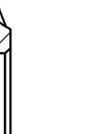 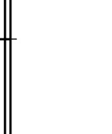 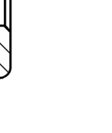 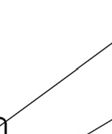 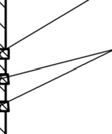 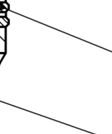 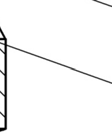 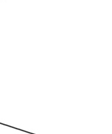 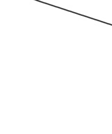 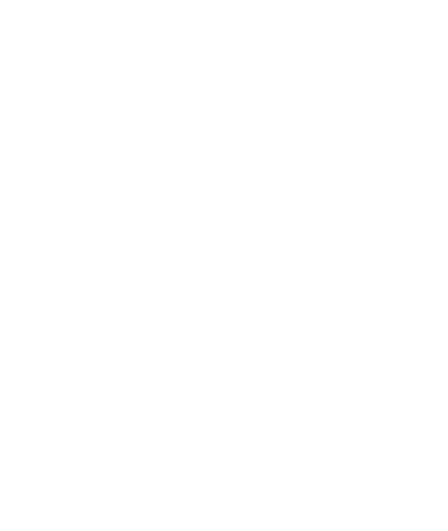 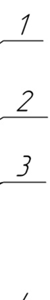 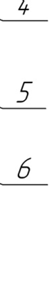 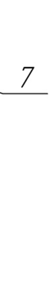 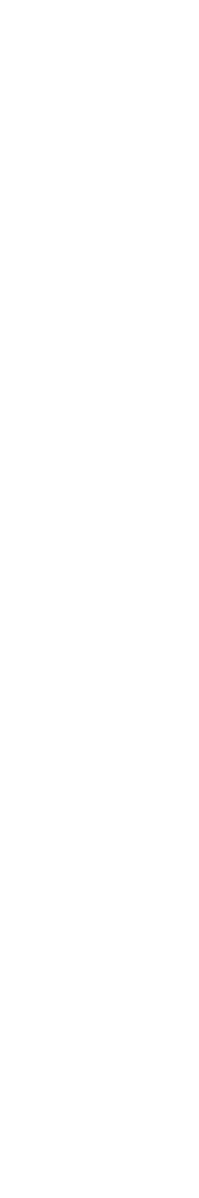 -1004015-Д невое комп р – палец пор 022-Б2; 7 – 223    4.3.9 Поршневые  кольца   2, 3 и 4 должны  быть  подобраны  к гильзам так, чтобы зазор в стыке поршневых колец, установленных в гильзу цилиндра перпендикулярно оси гильзы на расстоянии не менее 25 мм от верхней торцо- вой поверхности гильзы, был: - для компрессионного  кольца  2 – от 0,50 до 0,75 мм; - для компрессионных колец 3 и маслосъемного кольца 4 – от 0,45 до 0,70 мм. При меньшем зазоре допускается обработка стыков колец. Поверхно- сти стыков колец  после обработки должны быть параллельны. 4.3.10 Установку  поршневых колец  на поршень производить специаль- ным  приспособлением  или универсальным   инструментом,  обеспечивающим минимальную величину развода колец . 4.3.11 Компрессионные кольца  2 и  3 должны  быть установлены в про- точки  поршня стороной с надписью «верх» к днищу поршня. 4.3.12 После установки поршневых колец  на поршень, необходимо  про- верить перемещение колец  в  канавках поршня. При проворачивании  поршня при горизонтальном положении его оси, кольца должны без заеданий переме- щаться в канавках под действием собственного веса. 4.3.13  Замки  поршневых  колец  развернуть  в  противоположные  стороны  друг  по  отношению  к  другу.  4.4  Вал  коленчатый 4.4.1 Масляные каналы и  внутренние полости коренных и  шатунных шеек должны быть промыты смесью, состоящей из одной части ( по объему) масла и двух частей дизельного топлива , применяемых в смазочной и топлив- ной системах дизеля, под давлением от 0,4 до 0,6 МПа  ( от 4,0 до 6,0 кгс /см ) в течение 5-10 мин. При наличии в вытекающей смеси загрязнений промывка должна быть выполнена повторно. После промывки масляные каналы необходимо  продуть сухим сжатым воздухом . 224    4.4.2 Заглушки 4 (рисунок 4.4) должны быть запрессованы в отверстия ко- ленчатого  вала так, чтобы размер А был от 5 до 6 мм и застопорены кернением в трех равномерно расположенных по окружности точках. 4.4.3 Шестерня 3 и  противовес 2 перед  напрессовыванием должны быть нагреты до температуры от 378 до 428 К (от 135 до 185°С). 4.4.4 Гайка 1 крепления  шестерни 3 и  противовеса  2 должна  быть затя- нута моментом силы от 180 до 300 Нм  (от 18,0 до 30,0 кгс м) и застопорена от- гибанием выступа замковой шайбы в паз гайки. 4.4.5 Задний маслоотражатель 5 должен  быть напрессован на шейку ко- ленчатого вала так, чтобы размер В был от 0,5 до 1,5 мм, и застопорен вдавлива- нием кромки маслоотражателя в четыре отверстия на шейке коленчатого  вала. 4.4.6 Штифты 6 должны  быть запрессованы в коленчатый  вал так чтобы размер В был  18  20 . 4.5 Вал  распределительный  5) крепления  шестерни 1 распределительного  вала к ведущей шестерне 2 топливного насоса должны быть затянуты момен- том силы от 32 до 44 Нм  (от 3,2 до 4,4 кгс м). Допускается вместо болтов 7 установка болтов 310110-П2 без пружинных шайб. При  этом перед ввертыванием на два-три заходные витка резьбы болтов нанести герметик « Унигерм -9» или « Анатерм-114» или « Анатерм-202» и болты должны быть затянуты моментом силы от 44 до 56 Нм  (от 4,4 до 5,6 кгс м). 4.5.2 Гайка  6 крепления шестерни должна быть затянута моментом силы от 270 до 320 Нм  (от 27,0 до 32,0 кгс м) и застопорена отгибанием двух высту- пов замковой шайбы 4 на грани гайки. 4.5.3 Зазор А  между упорным фланцем 2 и  шейкой вала должен быть    от 0,06 до 0,21 мм. 4.5.4 Упорный  фланец 2 должен  свободно, без заеданий вращаться на шейке вала. 225    226    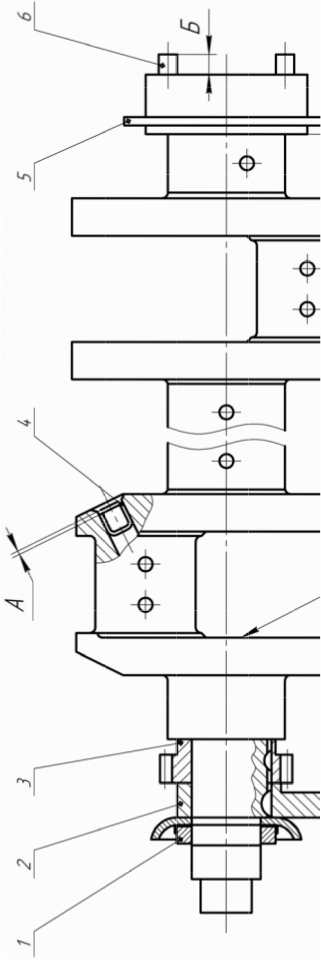 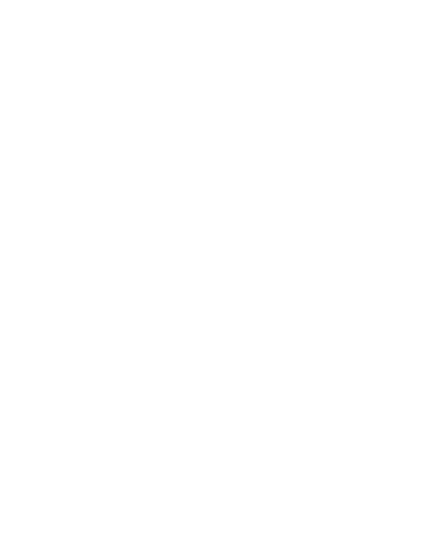 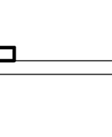 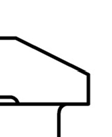 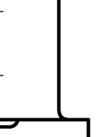 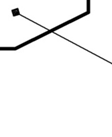 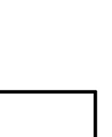 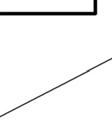 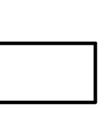 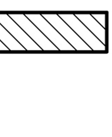 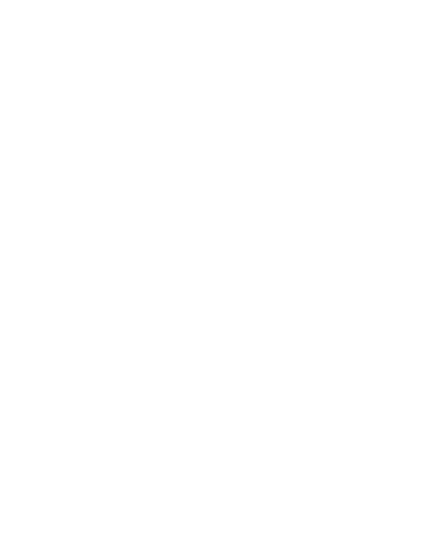 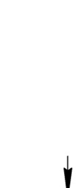 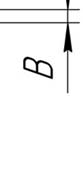 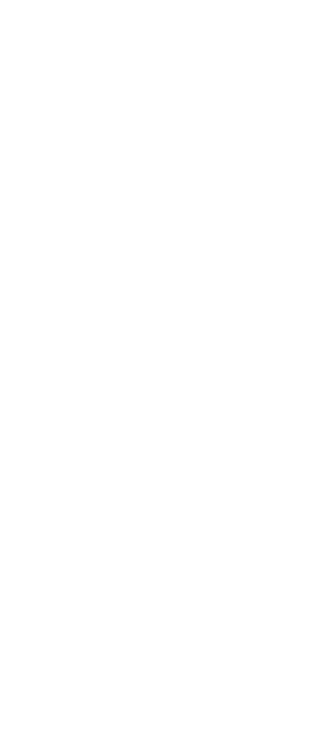 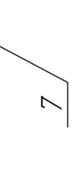 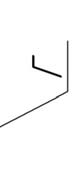 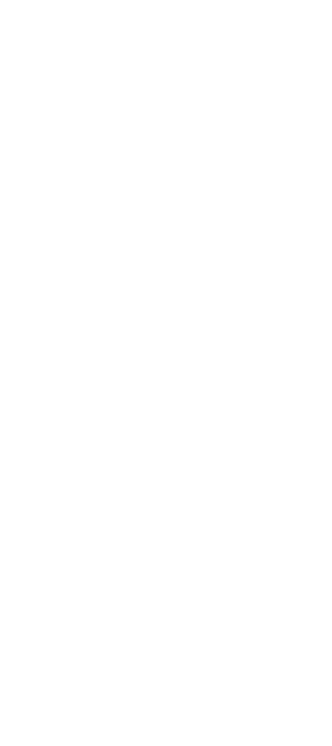 238-10060 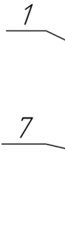 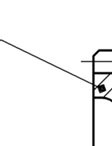 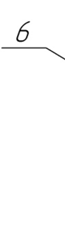 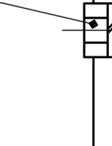 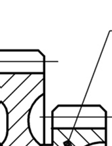 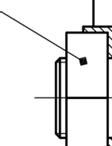 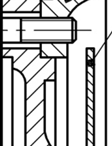 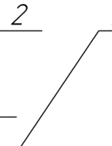 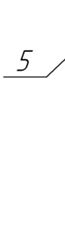 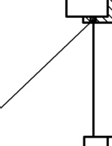 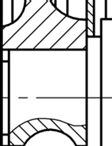 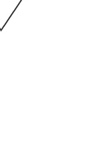 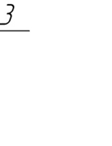 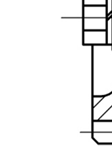 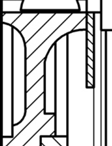 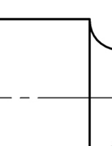 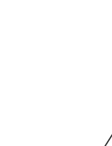 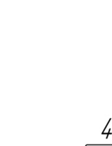 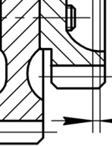 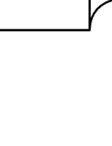 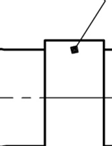 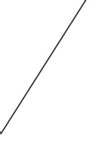 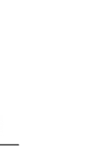 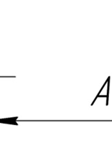 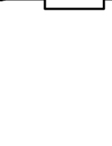 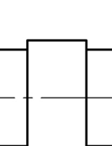 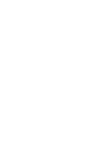 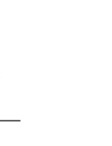 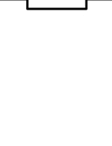 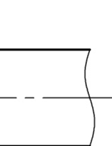 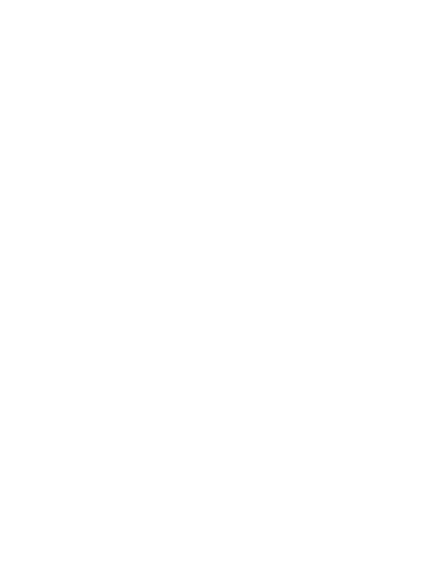 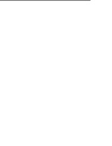 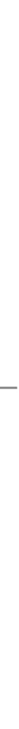 236-100621 ведущая топ 36-1006236 ка 311412-П П2; А – разм ос маслян ы быть с м маслом И ) крепле шестерни 5,0 до 6,2 рни 6 и  ко до 1,0 мм м упорного одные витка -114» или « Ана- терм-202». 227    ок 4.6 – Нас 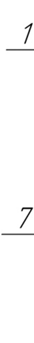 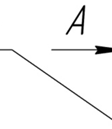 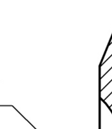 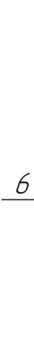 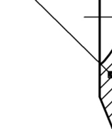 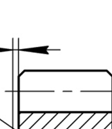 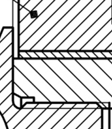 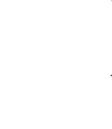 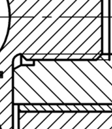 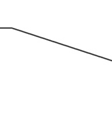 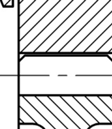 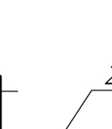 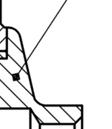 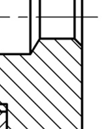 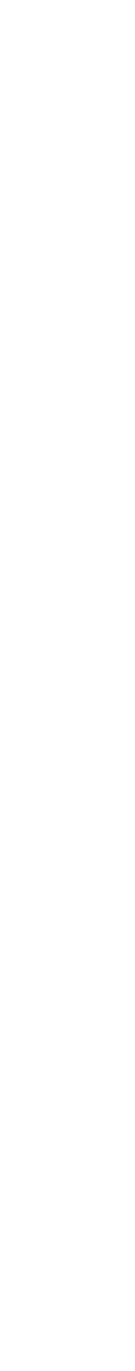 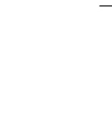 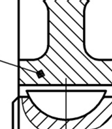 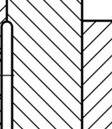 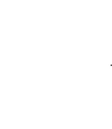 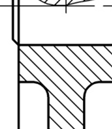 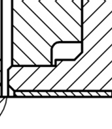 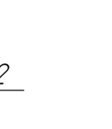 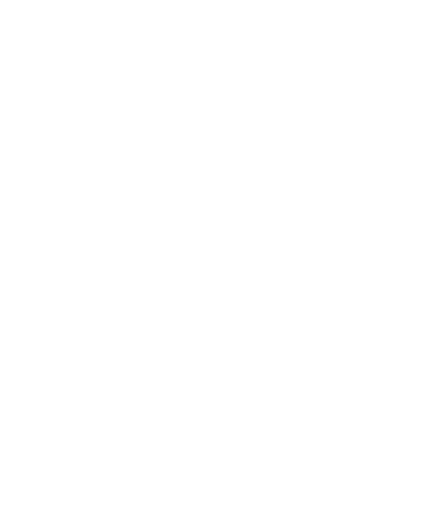 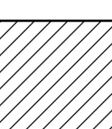 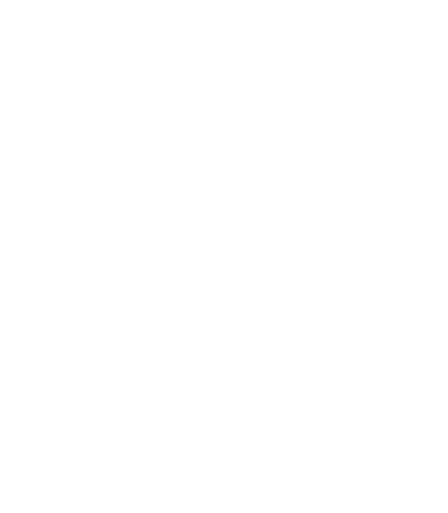 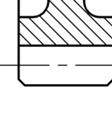 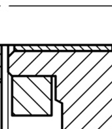 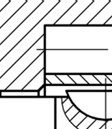 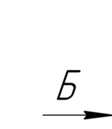 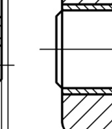 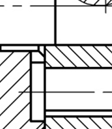 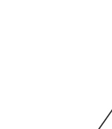 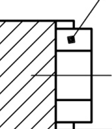 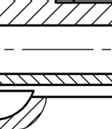 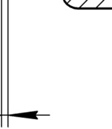 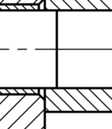 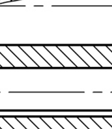 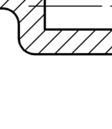 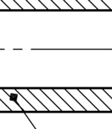 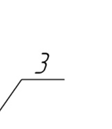 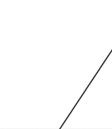 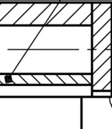 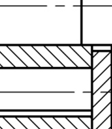 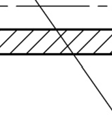 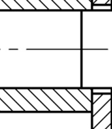 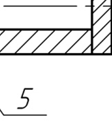 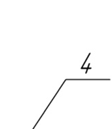 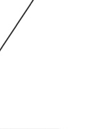 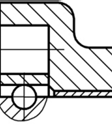 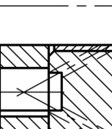 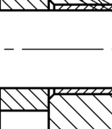 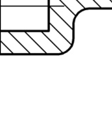 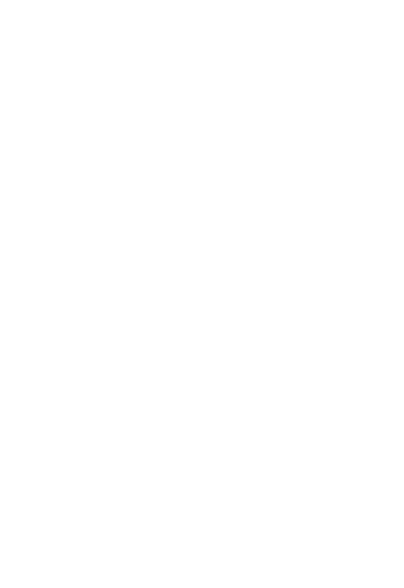 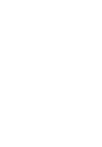 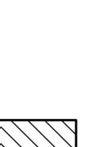 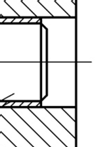 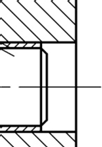 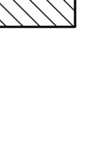 стерня про 02-А; 2 – о 011208-В; 3 основной 236-10 – шестерн секции 236 ланец упор 228    4.6.5 Упорный  фланец 7 должен  быть затянут моментом силы от 62 до 80 Нм  (от 6,2 до 8,0 кгс м). 4.6.6 Зазор А  между торцовыми поверхностями упорного фланца 7 и промежуточной шестерни 1 должен быть от 0,13 до 0,35 мм. 4.6.7 Предохранительный и редукционный клапаны должны быть затя- нуты моментом силы от 50 до 62 Нм  (от 5,0 до 6,2 кгс м). 4.6.8 В собранном насосе все шестерни должны свободно, без заеданий проворачиваться  от усилия руки, приложенного  к шестерне привода 1. 4.6.9   Насос должен быть испытан на подачу  и герметичность на стенде при частоте вращения ведущего вала от 49,6 до 50,4 с   (от 3075 до 3125 об/мин). Испытания следует  производить на масле И-12А, нагретом до температуры от 313 до 323 К (от 40 до 50 °С). 4.6.10 Подача  масла основной секцией насоса должна быть не менее     130 л/мин при давлении на выходе  от 570 до 630 кПа (от 5,7 до 6,3 кгс/см ). Подача   масла  радиаторной  секцией  насоса    должна  быть  не  менее         23 л/мин при давлении на выходе  от 30 до 70 кПа (от 0,3 до 0,7 кгс/см ). Разряжение на всасывании должно быть не менее 15 кПа (0,15 кгс/см ).  4.6.11 При испытаниях не допускаются стуки и задевания шестерен за корпус, а также утечка масла через соединения.  4.6.12 После испытаний предохранительный и редукционный клапаны должны быть застопорены отгибанием выступов шайб замковых на лыски кор- пусов клапанов. 4.7 Фильтр масляный 4.7.1 Перед установкой перепускного клапана в корпус фильтра 1 (рису - нок 4.7) наружная цилиндрическая поверхность плунжера 7 должна быть смазана маслом, применяемым в смазочной системе двигателя. 229    к 4.7 – Фил 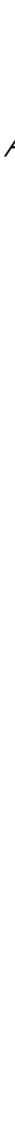 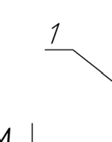 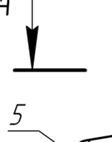 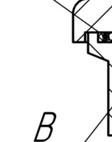 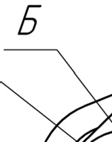 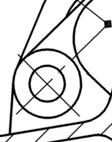 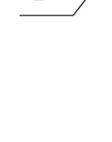 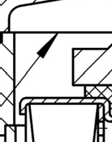 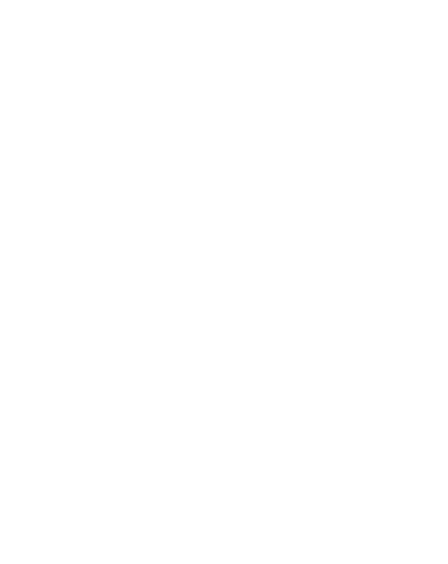 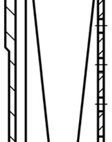 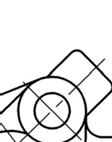 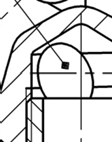 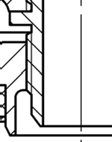 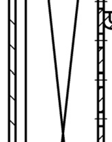 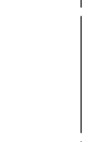 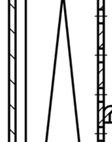 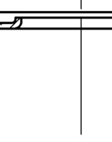 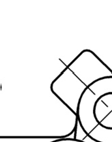 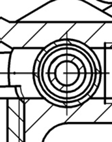 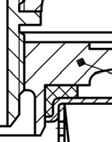 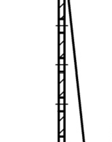 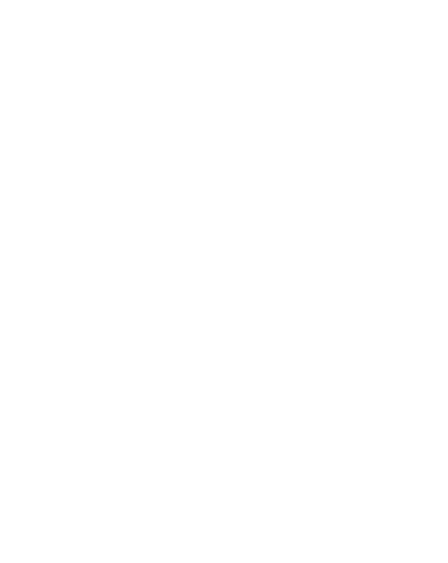 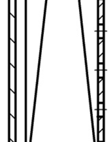 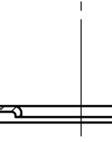 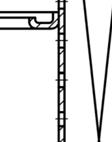 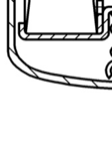 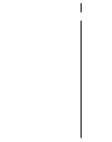 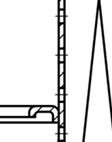 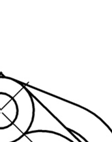 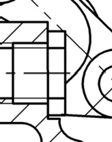 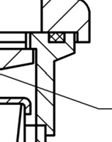 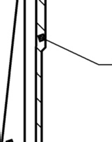 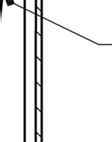 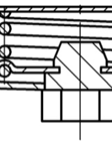 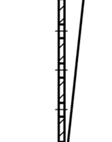 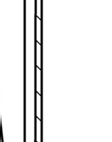 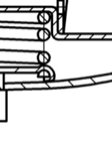 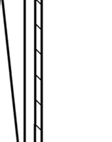 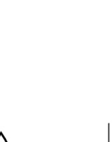 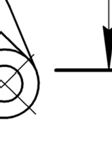 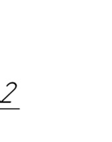 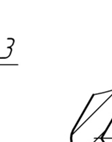 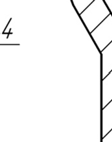 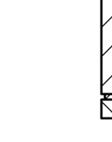 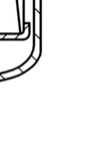 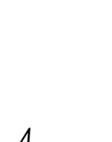 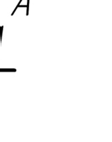 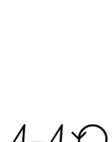 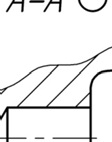 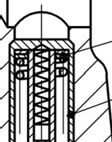 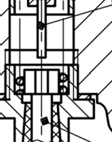 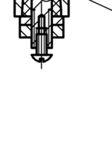 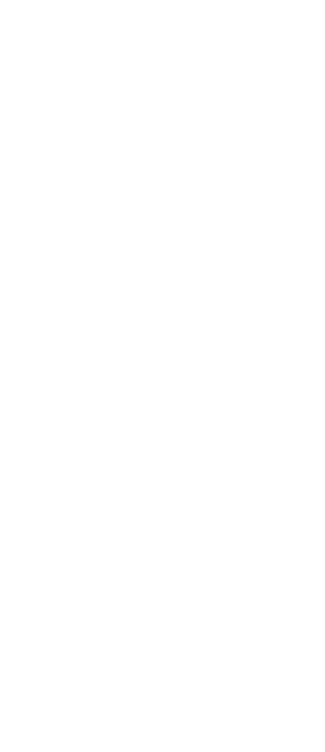 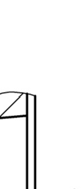 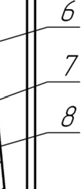 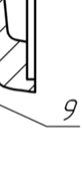 Б-1012020-Г – колпак  с рующий 84 0; 6 – шайба игнализатор пана 240-10 230    4.7.2 Перепускной клапан должен быть отрегулирован  на начало откры- тия при избыточном давлении в полости Б: - от 0,18 до 0,23 МПа (от 1,8 до 2,3 кгс/см ) – для фильтров 236-1012010-А3 и 238Б-1012010-А; - от 0,20 до 0,25 МПа (от 2,0 до 2,5 кгс/см ) – для фильтра 238Б-1012010-Б2. Регулировку  следует производить подбором необходимого  количества шайб 6. 4.7.3  Работа  сигнализатора  фильтра  должна  быть  проверена подачей тока напряжением от 12  до клапана 9.  Шток 8 должен упираться в контакт пробки 9 и замыкать электрическую цепь ( определяется по загоранию контрольной лампы) при  давлении в полости Б, равном или меньшем давления начала открытия перепускного клапана, но не менее: - 0,14 МПа (1,4 кгс/см ) – для фильтров 236-1012010-А3 и 238Б-1012010-А; - 0,18 МПа (1,8  кгс/см ) – для фильтра 238Б-1012010-Б2. 4.7.4 Перед сборкой колпака  3 с  фильтрующим элементом 4 резиновый  уплотнитель элемента должен быть смазан маслом, применяемым в смазочной системе двигателя. 4.7.5  При  установке  фильтрующего   элемента   совместить выступы  крышки  замковой   пружину колпака  и провернуть крышку на 1/8 оборота до фиксации выступов крышки в соответствующих пазах фланца колпака . 4.7.6   Перед   установкой   колпака 3 с фильтрующим элементом 4 поверхность В   корпуса  фильтра   салфеткой и   смазать  смазкой  Литол-24;  этой  же  смазкой  смазать  уплотнительное  кольцо   5.  Допускается смазывание маслом, применяемым в смазочной системе двигателя. 4.7.7 Колпак 3 должен  быть затянут моментом силы от 22 до 32 Нм  (от 2,2 до 3,2 кгс м). Допускается затяжка колпака  усилием обеих рук. 231    4.7.8   Фильтр масляный должен быть испытан на герметичность  воздухом  под давлением от 0,4 до  0,5 МПа ( от 4 до  5 кгс /см ) с  погружением  в воду, нагретую до температуры от 313 до 323 К (от 40 до 50 °С) в течение 10 с. Пропуск воздуха не допускается. Допускается производить испытания фильтра на герметичность маслом при испытаниях двигателя при рабочем давлении в смазочной системе. Утечка масла не допускается. 232    4.8 Маслоочиститель центробежный 4.8.1 При сборке поверхности трения деталей маслоочистителя, а также уплотнительные кольца 2 и 7 (рисунок 4.8) должны быть смазаны маслом И-12А. 4.8.2 Ось маслоочистителя 9 должна быть затянута моментом силы от 70 до 90 Н·м (от 7,0 до 9,0 кгс·м). 4.8.3 После сборки корпуса ротора 8 с колпаком  ротора 5 гайка 4 должна быть затянута моментом силы от 20 до 40 Н·м (от 2,0 до 4,0 кгс·м). 4.8.4 Гайка 3 должна  быть затянута моментом силы от 44 до 62 Н· м ( от 4,4 до 6,2 кгс·м). 4.8.5 При затянутой гайке 3 ротор должен свободно, без рывков и заеда- ний вращаться от усилия руки. Зазор А должен быть от 0,5 до 1,0 мм. 4.8.6 Гайка колпачковая  1 должна  быть затянута моментом силы от 15 до 20 Н·м (от 1,5 до 2,0 кгс·м). 4.8.7 Центробежный маслоочиститель должен быть испытан на рабо- тоспособность и герметичность на стенде. Испытания производить на масле И-12А, нагретом до температуры от 313 до 323 К (от 40 до 50 °С). На время испытаний на маслоочиститель вместо колпака  6 должен быть установлен колпак  технологический с  датчиком  тахометра для измерения ча- стоты вращения ротора. 4.8.8   При   давлении   масла   на   входе  в   маслоочиститель 500 кПа (0,5   кгс/см )   частота   вращения   ротора   должна   быть   не   менее 91,6  с (5500 об/мин), расход  масла через маслоочиститель – не более 11 дм /мин. Утечки масла через соединения маслоочистителя не допускаются. 233    Маслоочис 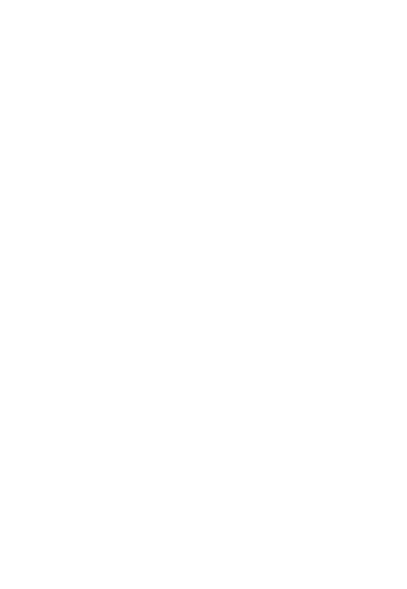 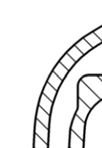 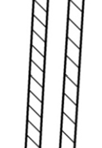 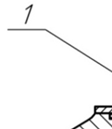 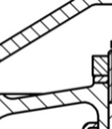 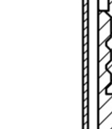 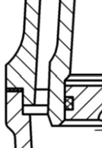 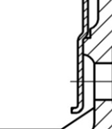 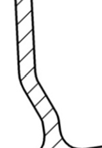 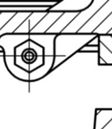 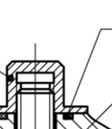 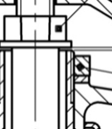 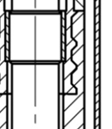 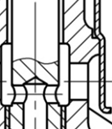 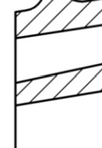 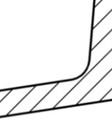 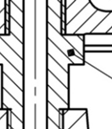 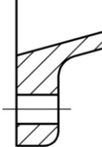 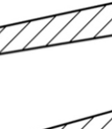 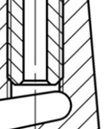 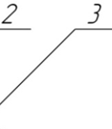 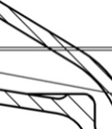 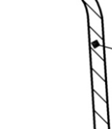 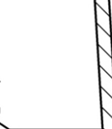 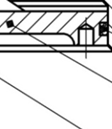 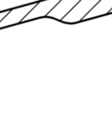 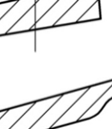 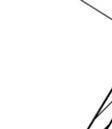 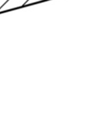 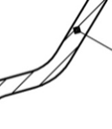 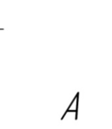 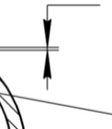 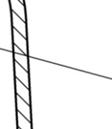 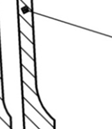 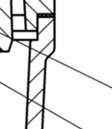 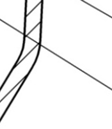 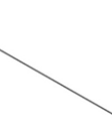 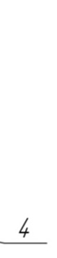 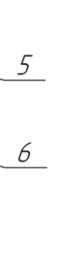 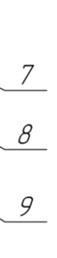 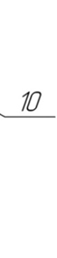 2 – кольцо 0 гайка 31180 нтробежно кольцо упло со 236-102818 жного масло рпус центр стителя 236 234    -110551 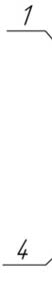 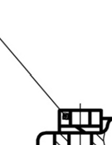 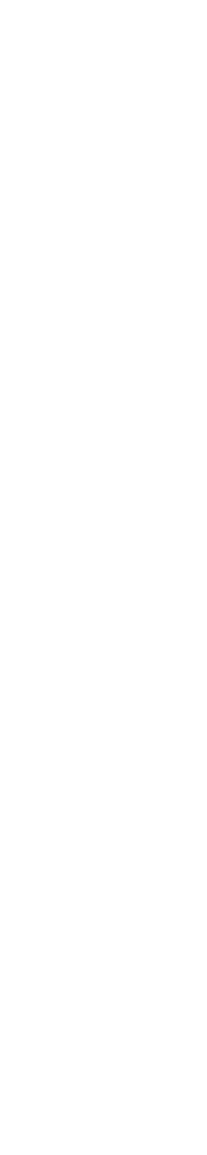 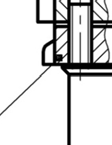 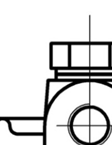 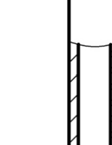 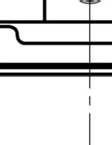 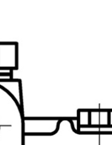 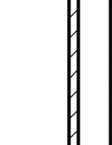 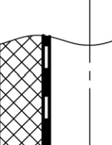 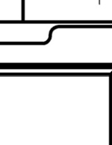 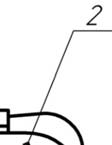 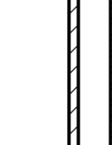 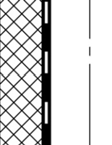 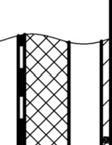 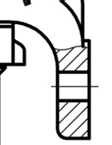 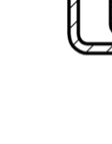 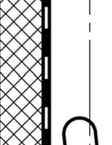 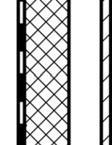 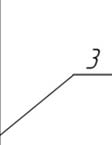 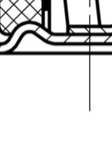 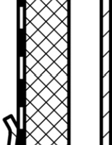 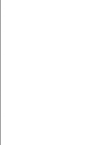 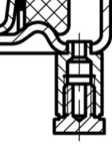 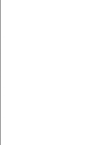 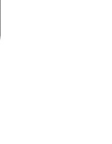 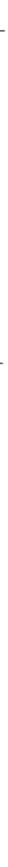 ления фла  3 и  фил нуты до 4.9.2 здухом  под давлением от 0,3  0,4 М у, нагретую ы от 313 °С) в теч с. Пропуск х  не допускается А-1105510 ильтра 204А а 201-1105 235    Допускается производить испытания фильтра на герметичность дизель- ным топливом при испытаниях двигателя при рабочем давлении в топливной си- стеме. Утечка топлива не допускается. 4.10 Фильтр тонкой очистки топлива 236-1117010- А3, 236-1117010- А4 4.10.1 Клапан-жиклер должен быть отрегулирован на начало открытия при избыточном давлении в полости Б от 20 до 40 кПа  ( от 0,2 до 0,4 кгс/см ) (только  для фильтра 236-1117010- А4). Регулировку  следует производить подбором необходимого  количества шайб 7 (рисунок 4.10).  Для обеспечения герметичности клапана при более низком давлении до- пускается обжатие кромки отверстия жиклера 6 шариком . 4.10.2 При сборке фильтра цилиндрическая поверхность стержня филь- тра должна быть смазана маслом, применяемым в смазочной системе двигателя. 4.10.3 Болт 2 крепления  колпака  5 с фильтрующим элементом к крышке фильтра 3 следует  подтянуть предварительно так, чтобы колпак  был поджат к прокладке 4 крышки, провернуть колпак в крышке для исключения возможного  перекоса колпака  и затянуть болт окончательно . 4.10.4 Перед ввертыванием пробки 1 на два-три заходные  витка резьбы пробки нанести герметик «Унигерм -9». 4.10.5   Фильтр   тонкой   очистки   топлива   должен   быть   испытан   на герметичность воздухом  под давлением от 0,3 до  0,4 МПа ( от 3 до  4 кгс /см ) с погружением в воду, нагретую до температуры от 313 до 323 К (от 40 до 50 °С) в течение 10 с. Пропуск воздуха не допускается. Допускается производить испытания фильтра на герметичность дизель- ным топливом при испытаниях двигателя при рабочем давлении в топливной си- стеме. Утечка топлива не допускается. 236    ок 4.10 – Ф 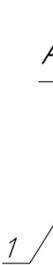 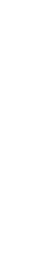 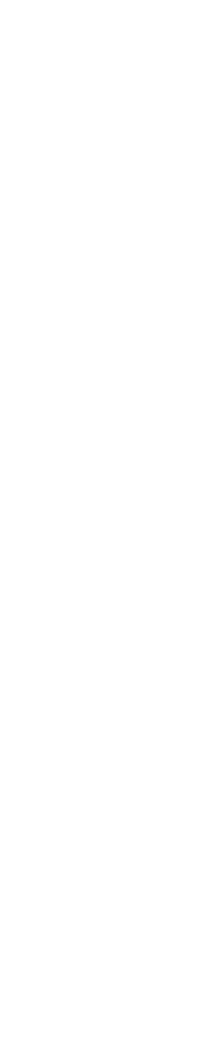 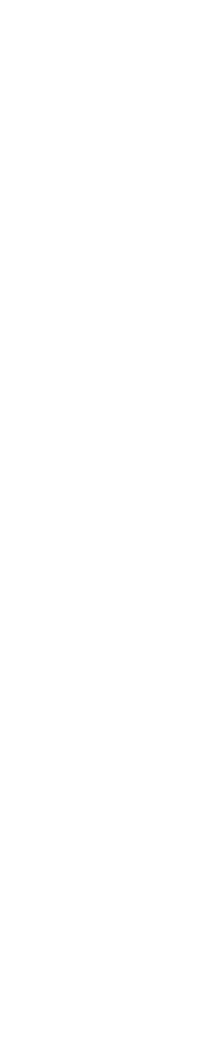 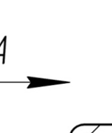 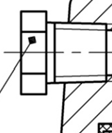 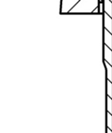 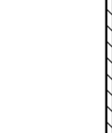 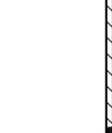 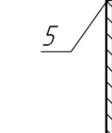 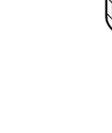 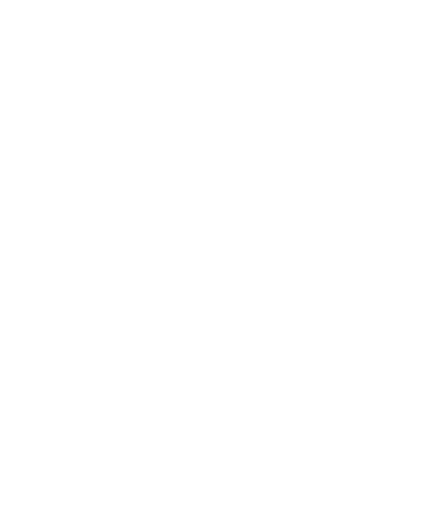 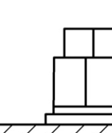 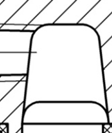 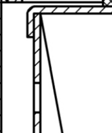 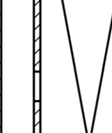 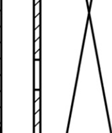 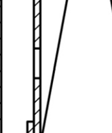 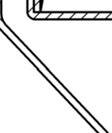 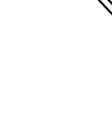 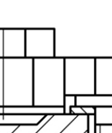 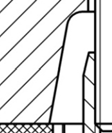 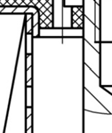 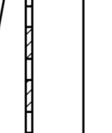 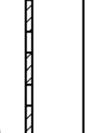 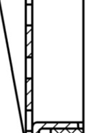 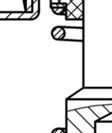 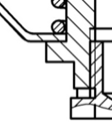 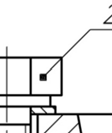 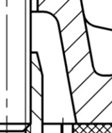 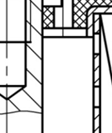 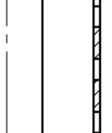 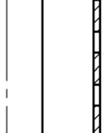 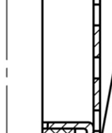 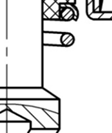 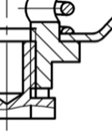 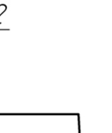 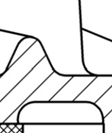 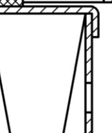 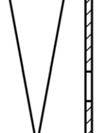 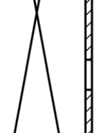 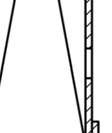 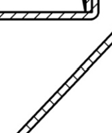 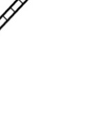 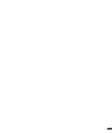 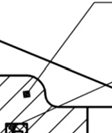 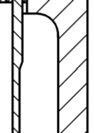 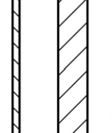 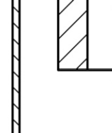 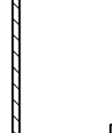 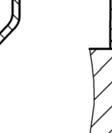 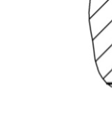 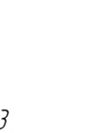 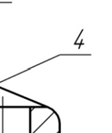 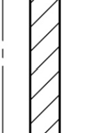 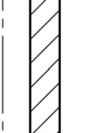 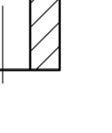 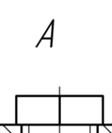 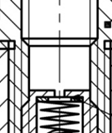 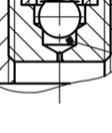 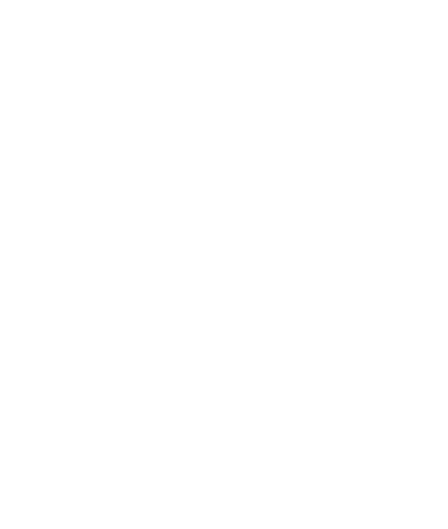 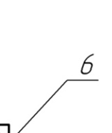 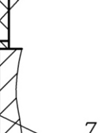 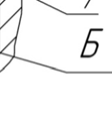 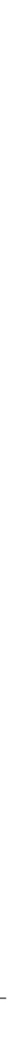 обка 316121 ольцо упло 117155-Б; 7 237    4.11 Насос водяной 236-1307010-А3 4.11.1 При сборке уплотнительные кольца  7 (рисунок  4.10) и 12, подшип - ники 2 должны быть смазаны смазкой Литол-24, а полость А между подшипни- ками заполнена этой же смазкой на 2/3 объема. 4.11.2  Водосбрасыватель 6 должен быть напрессован на валик 5 так ,  чтобы размер Б был от 48,5 до 49,5 мм. 4.11.3 Перед сборкой следует проверить плоскостность обеих торцовых поверхностей  кольца  упорного  8  на  плите и   при  необходимости   притереть. Пятно контакта должно быть не менее 80 % площади  поверхности при ширине непрерывного кольцевого  отпечатка  не менее 3 мм. 4.11.4 После без заеданий щаться в пазах крыльчатки 4.11.5 Подшипн нений к полости А 4.11.6 Гайка 3,6 до 5,0 кгс·м) и застопорена 4.11.7 Гайка 10 должна  быть затянута до упора и застопорена отгибани- ем шайбы 9 на лыску крыльчатки  и на одну из граней гайки. 4.11.8 В собранном насосе валик 5 должен  свободно, без заеданий вра- щаться от усилия руки. Задевание крыльчатки  11 за корпус насоса 1 не  допус- кается. 4.11.9 Насос должен быть испытан на герметичность водой при частоте вращения валика  от 58,2 до 58,4 с   (от 3490 до 3500 об/мин), температуре воды не менее 293 К (20  С) и давлении воды на выходе  из насоса не менее 0,2 МПа (2  кгс/см )  в  течение  2 мин .  Утечка  воды  через  уплотнения и   соединения насоса, а также через контрольное отверстие не допускается. Допускается производить испытания насоса на герметичность при испы- таниях двигателя при рабочем давлении в системе охлаждения. 238    нок 4.10 –  Н 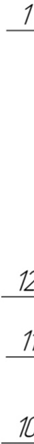 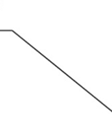 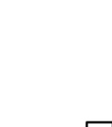 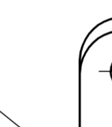 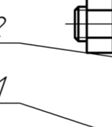 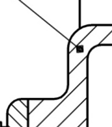 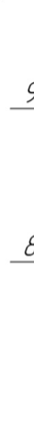 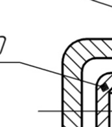 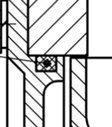 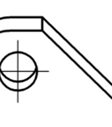 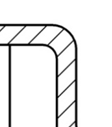 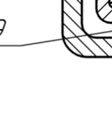 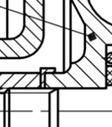 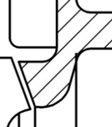 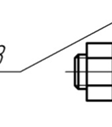 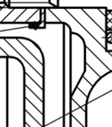 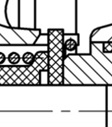 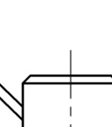 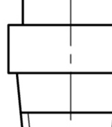 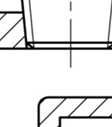 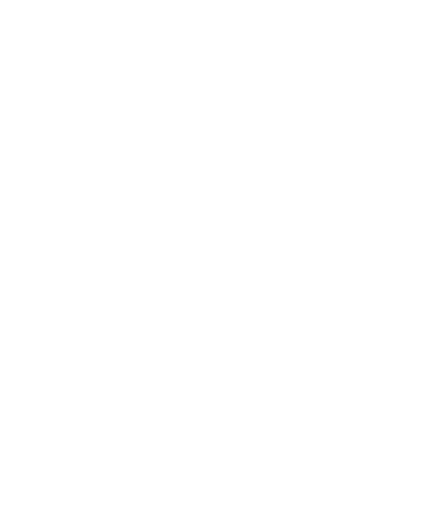 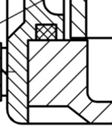 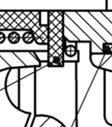 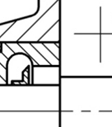 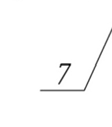 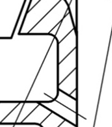 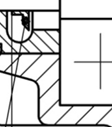 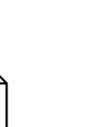 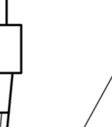 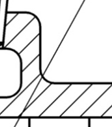 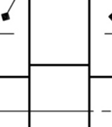 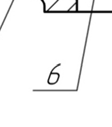 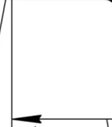 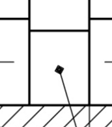 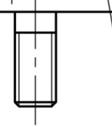 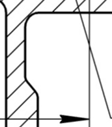 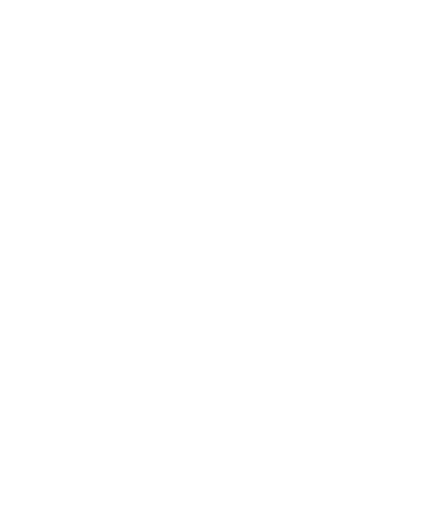 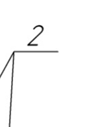 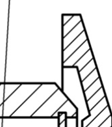 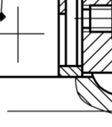 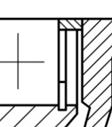 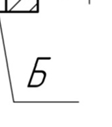 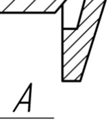 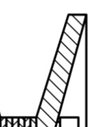 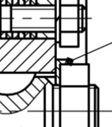 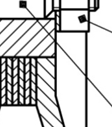 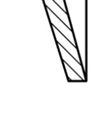 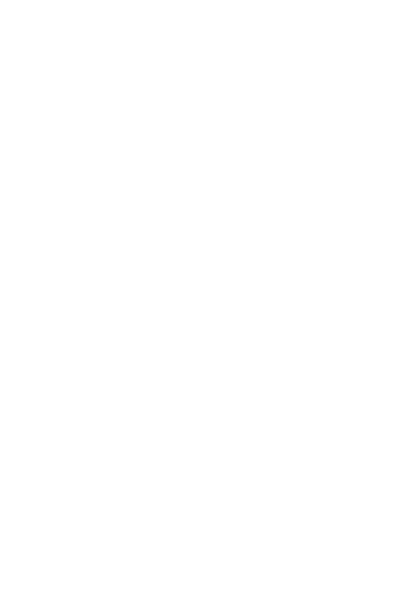 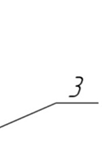 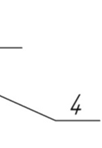 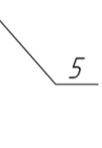 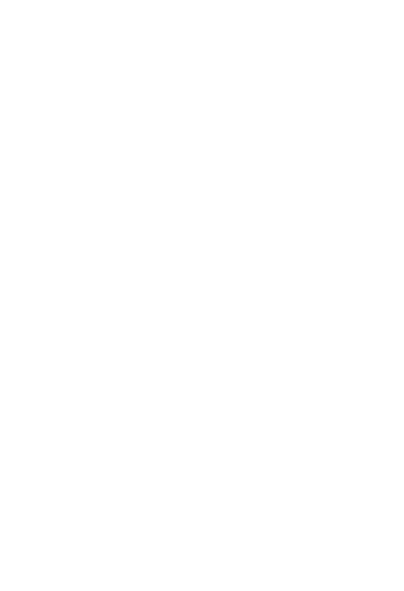 1 одшипник 1 6-1307023-В ГОСТ 9833 312484-П; айка колпач а 236-13070 ГОСТ 9833- 239    4.12 Насос водяной 236-1307010-Б2 4.12.1 При сборке уплотнительные кольца  7 (рисунок 4.11) и 8, подшип - ники 4 должны быть смазаны смазкой Литол-24, а полость Д между подшипни- ками заполнена этой же смазкой на 4/5 объема (около 60 г смазки). 4.12.2 Подшипники 4 должны  быть напрессованы на валик 5 до  упора сторонами без уплотнений к полости Д. 4.12.3 Уплотнение  торцовое 9 должно быть запрессовано в корпус насо- са 3 до  упора и напрессовано на валик 6 так ,  чтобы  размер Ж был от 10,2 до 10,6  мм.  Установку   уплотнения  производить  с  применением  специальной оправки, с упором на поверхности В, Г, Е. 4.12.4 Шкив 5 должен  быть напрессован на валик до упора в наружный подшипник. Напрессовывание производить с упором на поверхность Б валика. 4.12.5 Крыльчатка  2 должна быть напрессована на валик так, чтобы тор- цовая поверхность крыльчатки  была в одной плоскости с поверхностью Б вали- ка. Напрессовывание производить с упором на поверхность Г валика. 4.12.6 После напрессовывания крыльчатки  и  фланца контролировать  посадку указанных деталей прикладыванием крутящего  момента от 47,5 до  52,5  Н·м ( от  4,75 кгс допускается. 4.12.7 В собранном насосе валик 6 должен  свободно, без заеданий вра- щаться от усилия руки. Задевание крыльчатки  2 за патрубок 1 не допускается. 4.12.8 Насос должен быть испытан на герметичность водой при частоте вращения валика  от 58,2 до 58,4 с   (от 3490 до 3500 об/мин), температуре воды не менее 293 К (20   С) и давлении воды на выходе  из насоса не менее 0,2 МПа (2  кгс/см )  в  течение .  Утечка  воды  через  уплотнения и   соединения насоса, а также через контрольное отверстие не допускается. Допускается производить испытания насоса на герметичность при испы- таниях двигателя при рабочем давлении в системе охлаждения. 240    ок 4.11 – 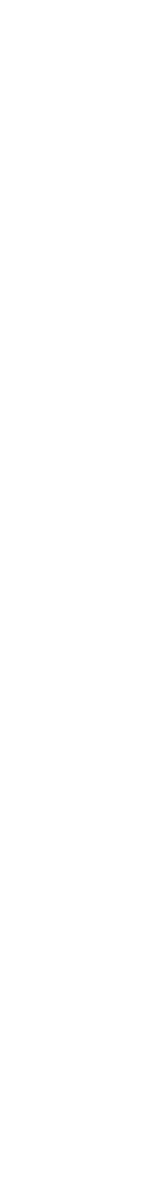 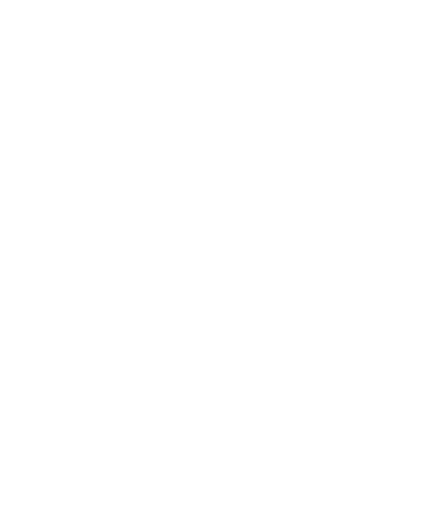 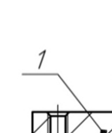 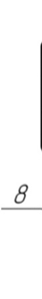 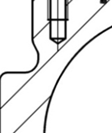 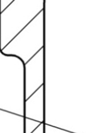 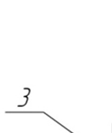 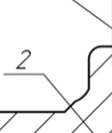 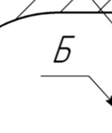 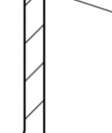 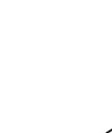 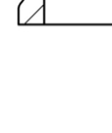 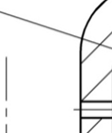 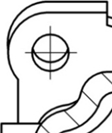 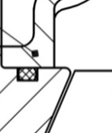 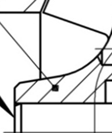 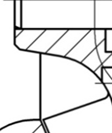 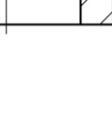 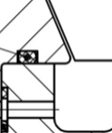 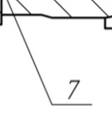 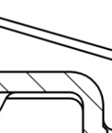 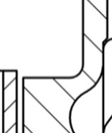 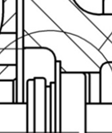 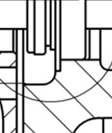 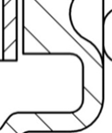 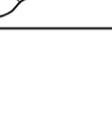 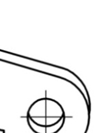 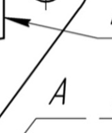 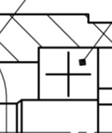 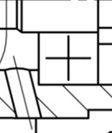 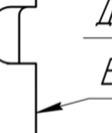 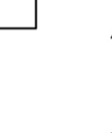 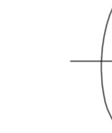 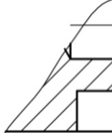 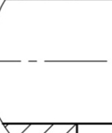 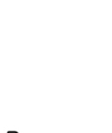 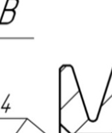 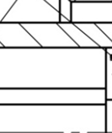 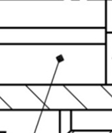 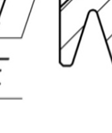 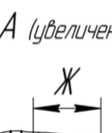 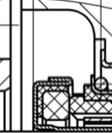 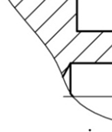 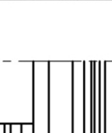 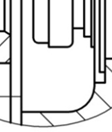 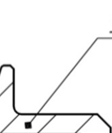 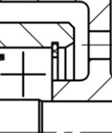 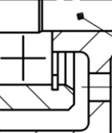 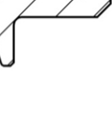 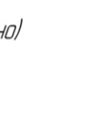 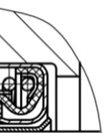 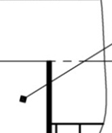 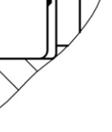 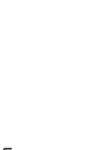 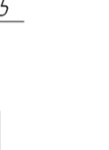 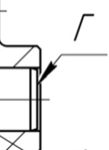 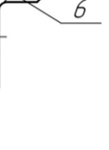 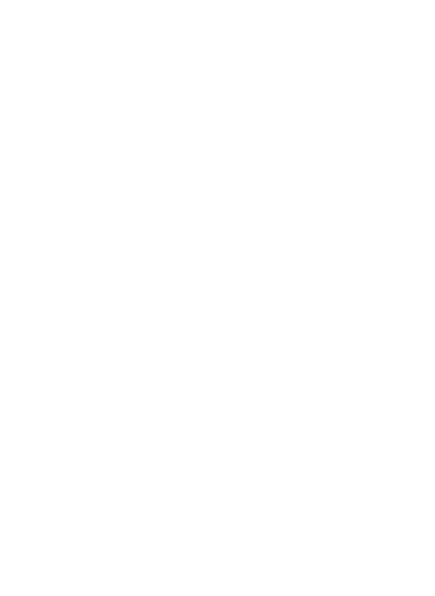 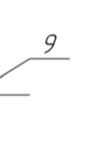 атрубок вод яного насос валик водян о 112-120-4 , Е – повер 241    4.13 Натяжное устройство 236-1307155-А 4.13.1 При сборке подшипники 3 (рисунок  4.12) должны  быть смазаны смазкой Литол-24, а полость А шкива 4 между подшипниками заполнена этой же смазкой на 3/4 объема. 4.13.2 Подшипники 3 должны быть запрессованы сторонами без уплот- нений к полости А. 4.13.3 После сборки шкив 4 должен свободно, без заеданий вращаться на оси рычага 2 от усилия руки. 4.13.4 Болты 5 крепления кронштейна 1 к рычагу 2 окончательно  затяги- вают на двигателе после регулировки натяжения ремня. 4.13.5  На  болт Б   должна  быть  установлена  дополнительная  плоская шайба 6 увеличенного наружного диаметра. 242    4.12 – Натя 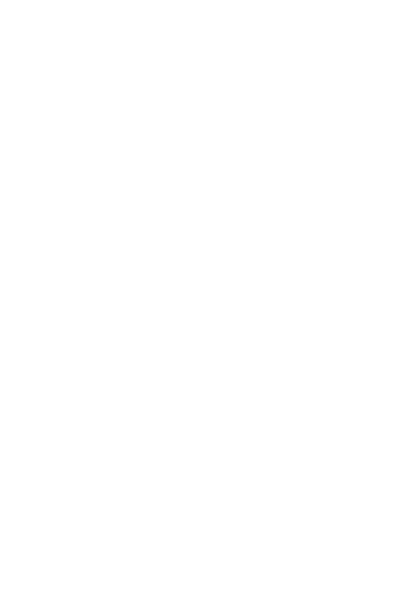 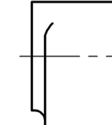 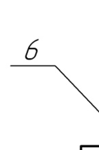 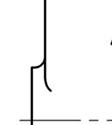 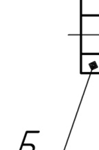 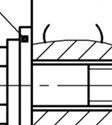 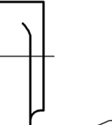 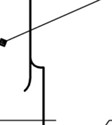 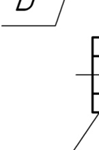 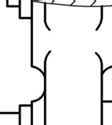 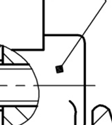 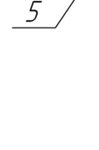 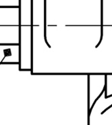 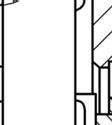 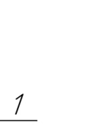 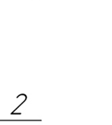 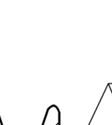 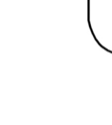 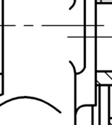 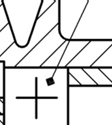 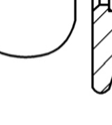 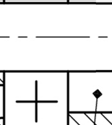 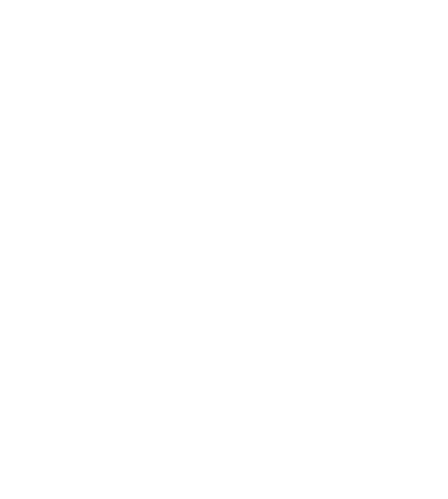 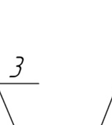 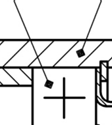 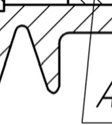 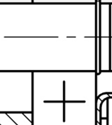 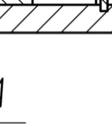 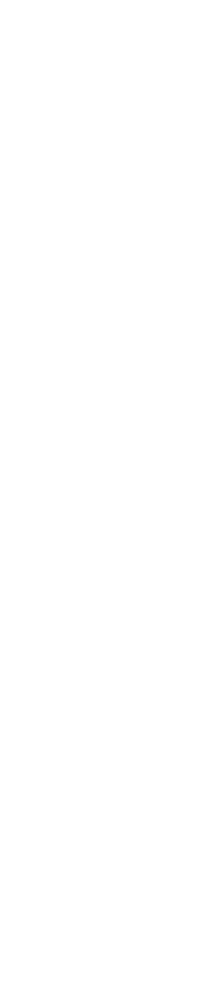 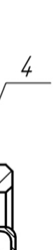 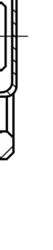 – кронштейн ого устройс дшипники 20803  312696-П 4.14 Привод ентилято 236НЕ-1308007-Д  и  236НЕ-1308011-И  4.14.1.  Монтаж  деталей  позиции  19,  20  или  21  производить  в  соответствии  с  ГОСТ  3325-85.  Передача  осевого  усилия  через  ролики  не  допускается.  4.14.2.  Перед  сборкой  на  заходную  часть  резьбы  деталей  позиции  12  и  15  нанести  герметик  УГ-9  ТУ  2257-407-00208947-2004  или  УГ-10  ТУ  2257-  408-00208947-2004  или  Анакрол  202  ТУ  2242-003-50686066-2003.    Ржавчина,  масляные  и  другие  загрязнения  в  соединениях  не  допускаются.  243    36НЕ-1308011-И 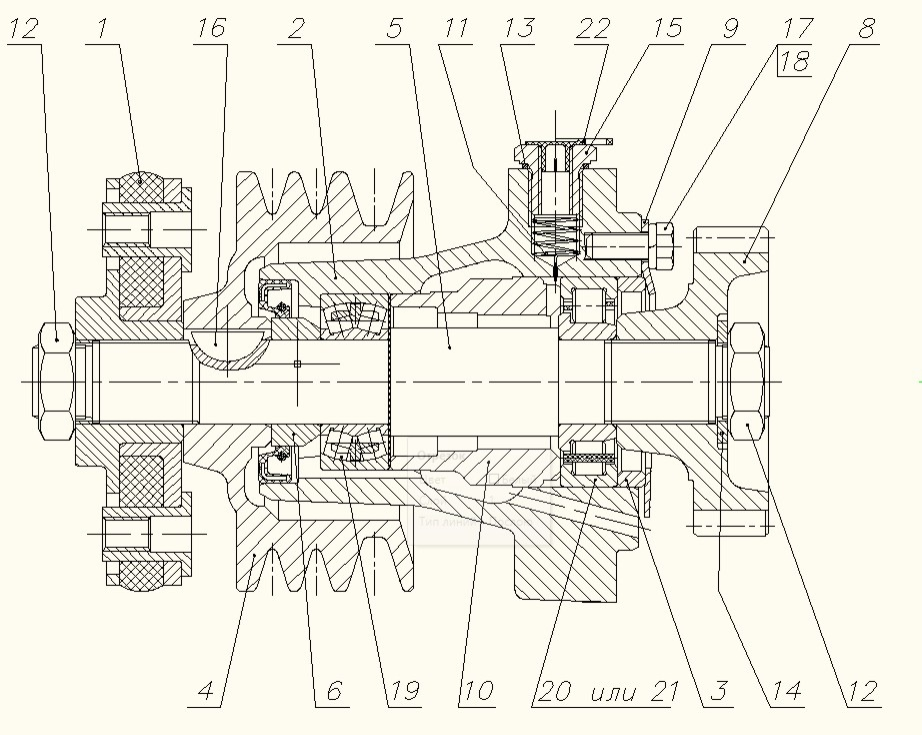 1- 236-1308090-В2- муфта упругая; 2- 236НЕ-1308100 - корпус; 3- 236-1029034-кольцо упорное; 4- 236-1308025-В2 - шкив; 5 - 236НЕ-1308050-Д - вал; 6- 236-1308055-Б2 - втулка манжеты; 8 - 236-1308104-В - шестерня; 9 - 236-1308107-А - фланец упорный; 10-236НЕ-1308514-А2 - втулка; 11 - 236НЕ-1308780- дроссель; 12- 311401-П29 -гайка М22; 13 - 312367-П - шайба; 14-312490-П2 - шайба 22; 15-316603-П29 - ввертыш;16 - шпонка 6на9; 17 - 201456-П29 - болт М8; 18 - 52135-П2 - шайба 8Т; 19 - 8.8402 - подшипник; 20 - 8.8624 - подшипник; 21-8.8984- подшипник; 22- 8.8632 - заглушка КЭМ 4.14.3    Затяжку  дет.  производить  с  Мкр.:  -  поз.  12  от  206  (21)  до  255  (26)  Н  м  (кгс  м);  -  поз.  15  от  38,24  (4,0)  до  45,5  (5,0)  Н  м  (кгс  м);  -  поз.  17  от  13,7  (1,4)  до  17,6  (1,8)  Н  м  (кгс  м).  Технические  требования  к  затяжке  по  ОСТ  37.001.031-72.  4.14.4  Контроль  Мкр.  затяжки  дет.  поз.  12  и  15  производить  не  позднее  900  (15)  с  (мин)  с  момента  их  установки.  4.14.5  Вращение  вала  должно  быть  свободным  без  заеданий.  244    5 Сборка двигателей ЯМЗ 5.1 Установка  толкателей  и вала распределительного 5.1.1  Опорные  шейки  распределительного  вала  должны  быть  одного, номинального или категорийного  ремонтного, размера со втулками  распреде- лительного вала, установленными в блоке цилиндров. 5.1.2 Втулки осей толкателей , оси толкателей , втулки  толкателей  долж- ны быть смазаны маслом, применяемым в смазочной системе двигателя. 5.1.3 Толкатели  должны быть установлены на оси толкателей  так, чтобы пяты толкателей  были расположены напротив отверстий в  блоке под штанги толкателей . 5.1.4 Толкатели  должны свободно, без заеданий поворачиваться  на осях толкателей . 5.1.5 Втулки распределительного вала, установленные в  блоке цилин- дров, и шейки распределительного вала перед установкой вала должны быть тщательно протерты безворсовыми салфетками и  смазаны маслом, применяе- мым в смазочной системе двигателя. 5.1.6  При установке распределительного вала метка «П» (рисунок 5.1) на шестерне ведущей топливного насоса, установленной на шестерне 2  распреде- лительного вала, должна быть совмещена с меткой « П» на шестерне 1 привода топливного насоса. 5.1.7 Болты крепления фланца упорного 3 (рисунок 4.5) распределитель- ного вала к передней стенке блока цилиндров должны быть затянуты моментом силы от 20 до 25 Нм  (от 2,0 до 2,5 кгс м). 5.1.8 Распределительный вал должен свободно, без заеданий проворачи- ваться от усилия руки, приложенного  к шестерне вала. 245    5.2 Установка  вала коленчатого   5.2.1 Вкладыши коренных  подшипников  должны быть одного , номи- нального или категорийного  ремонтного, размера с коренными шейками колен- чатого  вала.  5.2.2 Перед установкой коленчатого  вала коренные шейки вала, вкла- дыши подшипников  коленчатого  вала, поверхности блока и крышек коренных  подшипников  под вкладыши, а также сопрягаемые поверхности разъемов блока и крышек должны быть тщательно протерты безворсовыми салфетками. 5.2.3 Вкладыши коренных подшипников  должны плотно входить  в опо- ры  блока  цилиндров и крышки  коренных  подшипников,    вкладышей  должны  быть  совмещены с   соответствующими  пазами  блока и крышек. Вкладыши с отверстиями и канавками должны быть установлены в опоры блока цилиндров.  5.2.4 Коренные шейки коленчатого  вала, рабочие поверхности вклады- шей и полуколец  упорного подшипника должны быть смазаны маслом, приме- няемым в смазочной системе двигателя. 5.2.5 Полукольца  упорного подшипника должны быть установлены в проточки задней опоры блока и крышку заднего подшипника коленчатого  вала так, чтобы сторона с канавками прилегала к упорным торцовым поверхностям вала. 5.2.6 Метка «0» (рисунок 5.1) на шестерне 4 коленчатого  вала должна быть совмещена с меткой «0» на шестерне 2 распределительного вала. 5.2.7 Крышки коренных  подшипников  должны быть установлены без перекоса в направляющие опор блока в соответствии с маркировкой порядко- вых номеров опор, нанесенной на крышках, при этом сторона крышки с марки- ровкой должна быть обращена к левому ряду цилиндров. Примечание – Нумерация  опор на блоке начинается от переднего торца блока. 246    новка шес 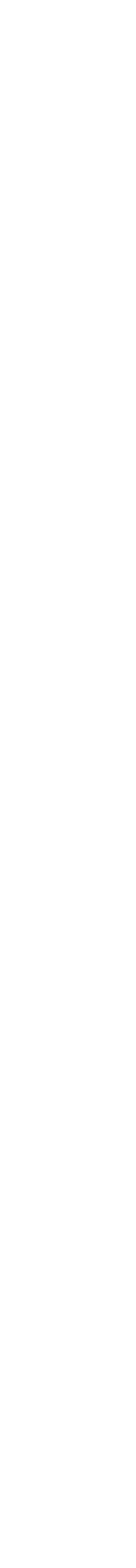 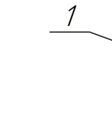 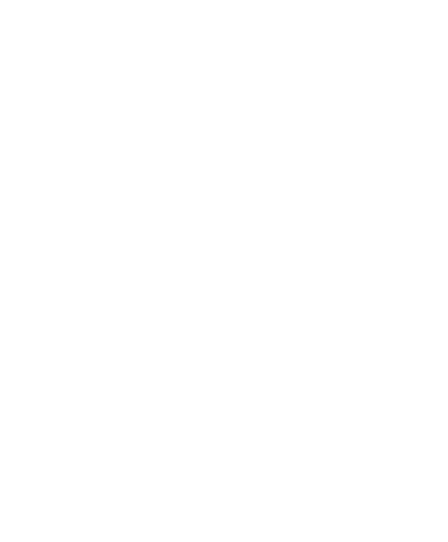 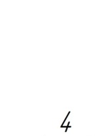 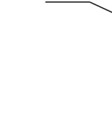 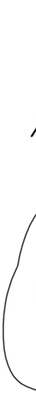 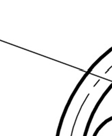 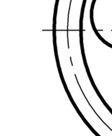 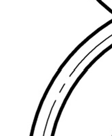 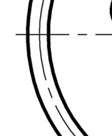 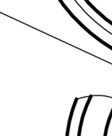 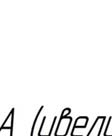 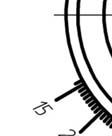 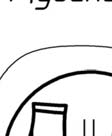 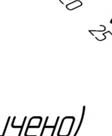 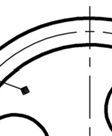 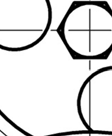 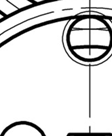 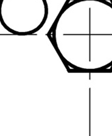 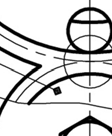 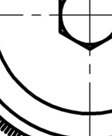 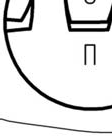 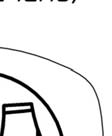 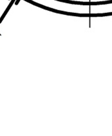 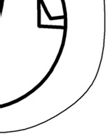 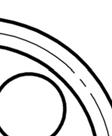 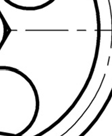 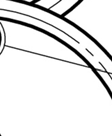 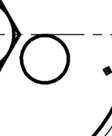 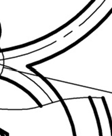 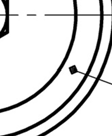 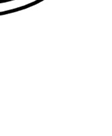 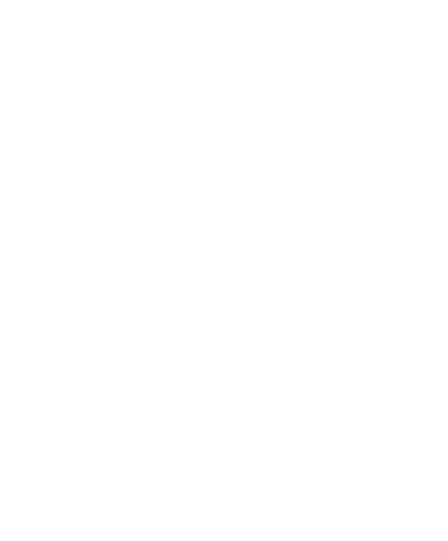 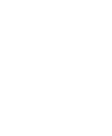 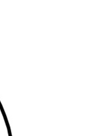 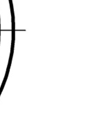 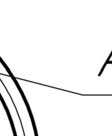 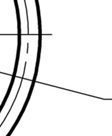 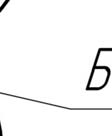 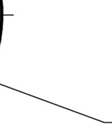 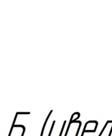 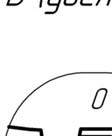 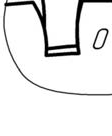 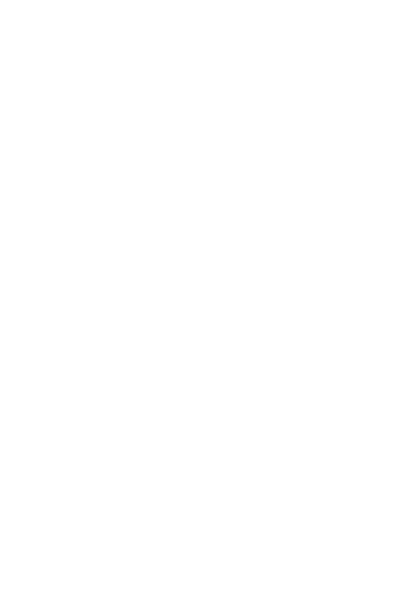 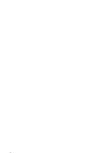 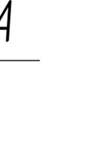 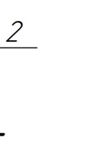 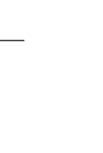 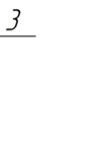 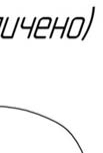 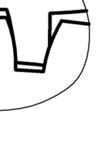 ливного нас шкив коленч коленчатог ала 236-100 247    5.2.8  Осевой  зазор в   упорном  подшипнике  коленчатого   вала  должен быть от 0,08 до 0,31 мм. 5.2.9 Крышки коренных подшипников  коленчатого  вала должны быть закреплены в следующем порядке: - затянуть болты крепления крышек коренных подшипников  не менее, чем в три приема, моментом силы от 421 до 461 Нм  (от 42 до 46 кгс·м); -  затянуть  стяжные болты моментом  силы от 90 до 120 Нм  ( от 9 до 12 кгс·м). При этом, на каждом этапе болты затягивать  в следующей очередности:  - вторая опора, третья, первая и четвертая опоры – для  шестицилиндро- вых двигателей; - третья опора, вторая, четвертая, первая и пятая опоры – для восьмици- линдровых двигателей. 5.2.10 После окончательной  затяжки болтов крепления крышек корен- ных подшипников  и стяжных болтов коленчатый  вал должен проворачиваться  плавно, без заеданий от усилия руки, приложенного  к установочным штифтам маховика . 5.2.11 Боковой зазор в зацеплении зубьев шестерен коленчатого  и  рас- пределительного валов, замеренный в трех точках по окружности, должен быть от 0,09 до 0,22 мм. Для шестерен, бывших в эксплуатации, допускается увели- чение зазора до 0,4 мм. Зазор обеспечивается подбором деталей. 5.3 Установка  гильз цилиндров  5.3.1 Внутренняя и наружная поверхности гильз цилиндров перед уста- новкой должны быть обдуты сжатым воздухом .  5.3.2  Резиновые  уплотнительные и   антикавитационные  кольца   перед установкой на гильзы и при установке гильз в блок, а также заходные  фаски от- верстий  блока ( под  уплотнительные  кольца )  должны  быть  смазаны  маслом, применяемым в смазочной системе двигателя. 248    5.3.3 Перекручивание уплотнительных колец  на гильзах не допускается. 5.3.4 Гильзы должны быть установлены в  отверстия блока в  соответ- ствии с маркировкой порядковых номеров цилиндров, нанесенной на гильзах,  так, чтобы маркировка была расположена со стороны переднего торца блока. 5.3.5  Прижать  гильзы  цилиндров  к  расточкам  блока  цилиндров  с  помощью    приспособления.  Обеспечить  выступание  гильз  цилиндров  над  плоскостью  блока  0,06-0,16  мм  посадкой  гильзы.  Разница  выступания  бурта  гильз  над  плоскостью  блока  по  одному  ряду  цилиндров  не  должна  превышать  0,08    мм.  5.4 Установка шатунно-поршневой группы                         5.4.1  Поршни  должны  быть  установлены  в  те  же  цилиндры,  в  которых  они  были  установлены  до  разборки.  Поршни  и  гильзы  должны  быть  одного  класса  А,  Б  или  Ж.  5.4.2 Перед установкой поршни с шатунами должны быть обдуты сжа- тым воздухом , шатунные шейки коленчатого  вала, вкладыши нижних головок шатунов, поверхности шатунов и крышек шатунов под вкладыши, а также со- прягаемые поверхности разъемов шатунов и  крышек должны быть тщательно протерты безворсовыми салфетками. 5.4.3 Вкладыши должны плотно входить  в  нижние головки шатунов и крышки шатунов; при этом выдавки вкладышей должны быть совмещены с со- ответствующими пазами шатунов и крышек.  5.4.4 Перед установкой поршня в гильзу цилиндра замки  компрессион- ных и маслосъемного колец  должны быть установлены под углом  180  один от- носительно другого, а замок под   углом  180  к замку  маслосъемного кольца . 5.4.5 Рабочие поверхности гильз цилиндров и поршней с кольцами , ша- тунные шейки коленчатого  вала и  рабочие поверхности вкладышей должны быть смазаны маслом, применяемым в смазочной системе двигателя. 249    5.4.6  Поршни должны быть установлены так, чтобы камеры сгорания в днищах поршней были смещены к равзвалу двигателя. 5.4.7 Крышки шатунов должны быть установлены так, чтобы маркиров- ка  порядковых  номеров  комплекта   шатун-крышка ( четырехзначные   числа), нанесенная у  плоскости разъема на шатунах и  крышках, была расположена с одной стороны. 5.4.8  Резьба и опорные торцовые поверхности головок болтов крепле- ния крышек шатунов должны быть смазаны маслом, применяемым в смазочной системе двигателя. 5.4.9   Болты крепления крышек шатунов должны быть затянуты в  два приема, начиная с длинного болта: - предварительно – моментом силы от 90 до 100 Нм  (от 9 до 10 кгс·м); - окончательно  – моментом силы от 200 до 220 Нм  (от 20 до 22 кгс·м). 5.4.10 Суммарный  зазор между боковыми  поверхностями нижних го- ловок шатунов и щеками коленчатого  вала должен быть в пределах от 0,1 до  0,6 мм. 5.4.11  После  установки  шатунно-поршневой  группы  коленчатый   вал должен плавно, без заеданий проворачиваться  от усилия руки, приложенного  к валу на плече длиной 550 мм. 5.5 Установка  крышки шестерен распределения и шкива коленчатого вала 5.5.1 Передняя манжета коленчатого  вала  должна быть запрессована в отверстие крышки шестерен распределения стороной с пружиной к маслоотра- жателю так, чтобы утопание манжеты относительно наружной торцовой по- верхности крышки было от 0,5 до 1,5 мм. 250    5.5.2 Поверхность передней шейки коленчатого  вала под манжету и ра- бочая кромка манжеты крышки шестерен распределения должны быть смазаны маслом, применяемым в смазочной системе двигателя. 5.5.3 Болты крепления крышки должны быть затянуты равномерно, не менее чем в два приема, крест-накрест от середины к краям. 5.5.4 Шкив коленчатого  вала должен быть напрессован до упора в бур- тик коленчатого  вала стороной с ручьем большего диаметра к крышке шестерен распределения. 5.5.5 Болт крепления шкива коле нчатого вала должен быть затянут мо- ментом силы от 200 до 300 Н·м (от 20,0 до 30,0 кгс·м). 5.6 Установка  картера маховика  и маховика   5.6.1 Манжета первичного вала коробки передач должна быть запрессо- вана в корпус манжеты стороной с маркировкой внутрь до упора в бурт корпуса. 5.6.2 Подшипник и корпус с манжетой первичного вала коробки передач должны быть запрессованы в отверстие хвостовика коленчатого  вала до упора. 5.6.3 Манжета задней шейки коленчатого  вала должна быть запрессова- на в  отверстие картера маховика стороной с пружиной к маслоотражателю до упора в бурт картера. 5.6.4 Поверхность задней шейки коленчатого  вала под манжету и рабо- чая кромка манжеты картера маховика  должны быть смазаны маслом, применя- емым в смазочной системе двигателя. 5.6.5 Болты крепления картера маховика должны быть затянуты момен- том силы от 100 до 125 Нм  (от 10,0 до 12,5 кгс м). 5.6.6 Прокладка крышки люка картера маховика должна быть покрыта с обеих сторон пастой уплотнительной УН-25.  5.6.7 Конструкция маховика должна соответствовать устанавливаемому на двигатель сцеплению (однодисковому  или двухдисковому ). 5.6.8 Установочные  поверхности маховика и  коленчатого  вала  должны быть протерты салфетками до устранения загрязнений и влаги. 251    5.6.9 Отверстия под установочный штифт с маркировкой на маховике  и пластине болтов крепления маховика  должны совпадать со штифтом с марки- ровкой «2» на  коленчатом  валу . При этом пластина должна быть установлена стороной с маркировкой наружу. 5.6.10 Болты крепления маховика должны быть затянуты не менее, чем в два приема (предварительно и окончательно ) моментом силы от 200 до 220 Нм (от 20 до 22 кгс м). 5.7 Установка  масляного насоса 5.7.1 Масляный насос должен быть установлен так, чтобы боковой зазор в зацеплении шестерни коленчатого  вала и промежуточной  шестерни масляно- го насоса был от 0,25 до 0,37 мм . Зазор обеспечивается подбором регулировоч - ных прокладок, устанавливаемых между корпусом  насоса и крышкой подшип- ника коленчатого  вала. Измерение зазора производить при рабочем положении двигателя. 5.7.2 Болты крепления фланцев отводящей трубы масляного насоса должны быть затянуты последовательно. 5.8 Установка  масляного картера 5.8.1 Поверхности у  стыков блока цилиндров с  крышкой шестерен рас- пределения и картером маховика, сопрягаемые с прокладкой масляного картера, а также стыки прокладки масляного картера должны быть покрыты силиконо- вым автогерметиком-прокладкой казанского  завода « СК». Допускается приме- нение других герметиков, удовлетворяющих  условиям эксплуатации двигателя. 5.8.2 Соединения составных частей прокладки масляного картера долж- ны быть плотными, без зазоров в стыках. 5.8.3 Перед ввертыванием болтов крепления масляного картера в сквоз- ные отверстия ( выходящие  в  полости отверстий со стяжными болтами и   по- лость картера маховика) на два-три заходные  витка резьбы болтов нанести гер- метик «Анатерм-114». 252    быть затян 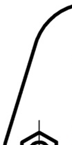 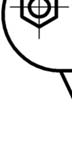 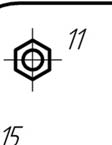 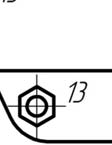 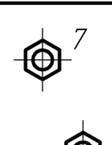 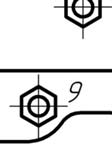 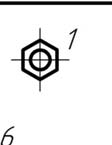 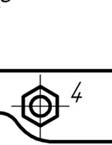 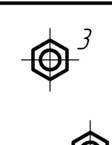 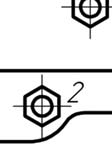 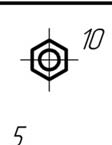 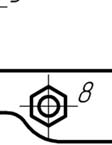 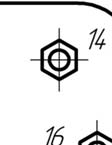 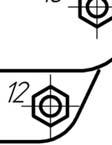 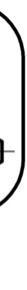 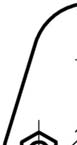 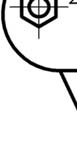 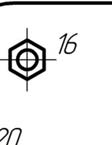 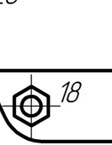 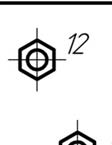 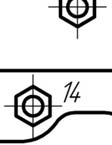 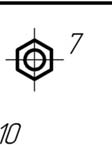 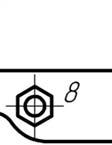 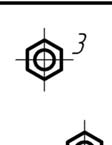 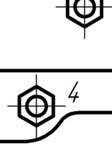 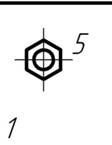 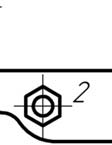 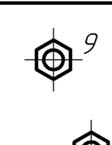 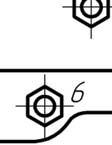 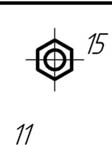 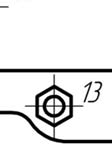 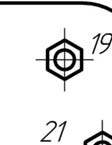 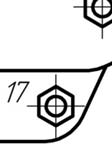 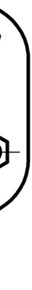 едины к к моментом 19 Н·м  (о до 1 оловки бл блока в  ц по 30-50  системе должны б ты не менее, ч оментом 260 Н·м (от 24,0 до и указанно Рисунок атяжки га линдрово Рисунок атяжки га линдрово 253    5.10 Установка  штанг толкателей и коромысел с осями,  регулирование тепловых зазоров клапанов в клапанном механизме 5.10.1  Сферические  поверхности  штанг  толкателей   перед  установкой должны быть смазаны маслом, применяемым в смазочной системе двигателя. 5.10.2  Перед  установкой  коромысел  регулировочные   винты  должны быть ввернуты в коромысла  на всю длину резьбы. 5.10.3 Коромысла  с осями должны быть установлены на головки блока цилиндров так, чтобы штифты стоек вошли в отверстия головки, а сферы регу- лировочных винтов были совмещены со сферами штанг. 5.10.4 Гайки крепления стоек коромысел  должны быть затянуты момен- том силы от 120 до 150 Н·м (от 12 до 15 кгс·м). 5.10.5 Коромысла  клапанов должны свободно проворачиваться  на осях, а штанги толкат елей должны свободно вращаться от усилия руки. 5.10.6 Зазоры между бойками коромысел и торцами стержней клапанов должны быть от 0,25 до 0,30 мм для всех клапанов. Регулировку  зазоров производить при закрытых клапанах на такте сжа- тия в следующей последовательности: а) провернуть коленчатый  вал по ходу  часовой стрелки ( если смотреть со стороны привода вентилятора) до момента, когда  впускной клапан первого цилиндра полностью поднимется (полностью закроется), после чего провернуть вал на 1/4 – 1/3 оборота – этому положению соответствует окончание такта сжатия в первом цилиндре и оба клапана цилиндра должны быть закрыты; б) отрегулировать  зазоры между бойками коромысел и торцами стерж- ней впускного и выпускного клапанов первого цилиндра вывертыванием регу- лировочных   винтов коромысел , застопорить регулировочные винты гайками. Гайки регулировочных  винтов должны быть затянуты моментом силы от 50 до 60 Н·м (от 5 до 6 кгс·м); в) последовательно поворачивая коленчатый  вал по часовой стрелке от- регулировать  зазоры между бойками коромысел и торцами стержней впускных и выпускных клапанов остальных цилиндров согласно перечислениям а) и б ) в 254    порядке работы цилиндров: 1) для двигателя ЯМЗ-236М2 – 1–4–2–5–3–6; 2) для двигателя ЯМЗ-238М2 – 1–5–4–2–6–3–7–8. г) проверить правильность регулировки зазоров. После проворачивания  коленчатого  вала допускается изменение величины зазоров из-за возможного  биения сопрягаемых поверхностей деталей механизма привода клапанов в пре- делах от 0,20 до 0,40 мм. 5.11 Установка  форсунок  5.11.1. На двигатель должен быть установлен комплект форсунок, с ко- торым проводились сдаточные испытания топливного насоса высокого  давле- ния, предназначенного  для данного двигателя. 5.11.2 Перед установкой форсунок в стаканы головок цилиндров на каж- дый корпус распылителя должно быть установлено по одной уплотнительной шайбе. 5.11.3 Гайки крепления скоб форсунок должны быть затянуты моментом силы от 50 до 62 Н·м (от 5,0 до 6,2 кгс·м). 5.12 Установка  топливного насоса высокого давления и регулирова- ние угла опережения впрыска топлива  5.12.1 Установка  топливного насоса на двигатель и  регулировка угла опережения впрыскивания топлива производится в следующей по- следовательности:  - установить и закрепить ведомую полумуфту опережения впрыска 3 ТНВД; - проворачивая муфту опережения  впрыска 3, установить  бобышки ве- домой полумуфты в  горизонтальное положение, при этом метка Е  на муфте должна находиться  в зоне указателя начала подачи топлива, закрепленного на корпусе топливного насоса; 255    ок 5.4 – 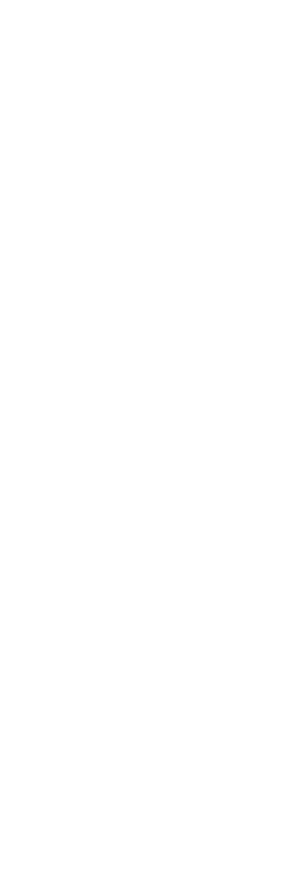 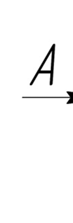 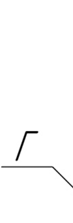 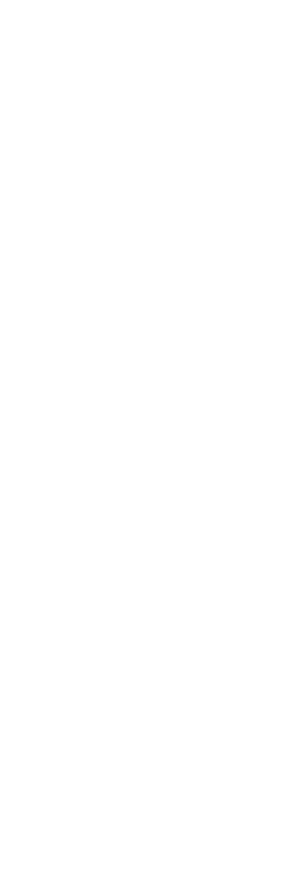 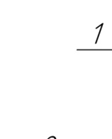 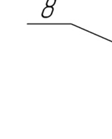 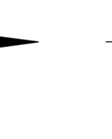 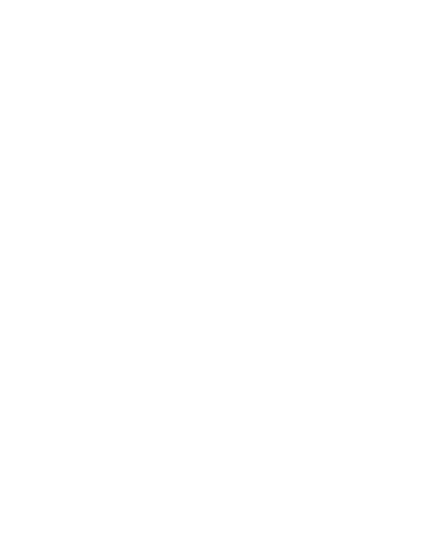 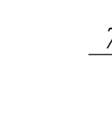 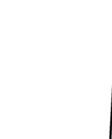 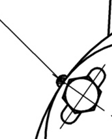 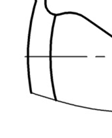 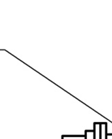 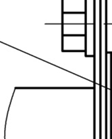 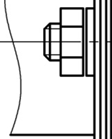 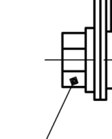 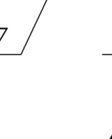 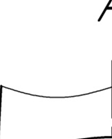 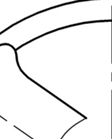 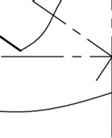 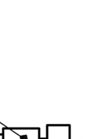 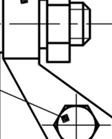 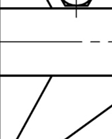 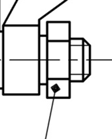 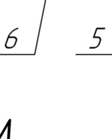 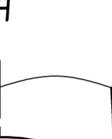 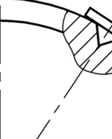 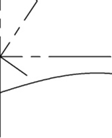 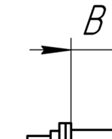 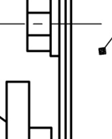 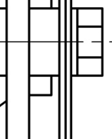 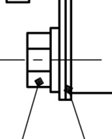 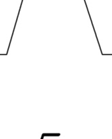 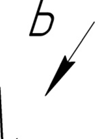 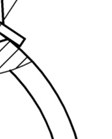 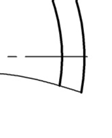 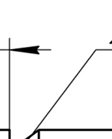 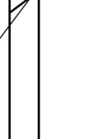 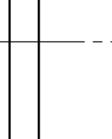 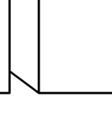 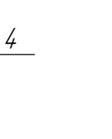 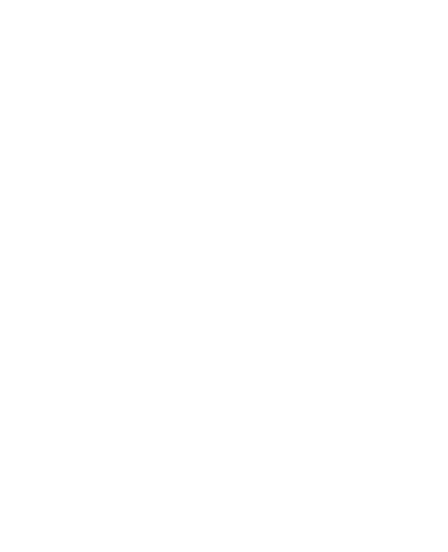 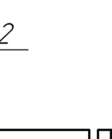 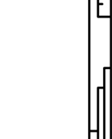 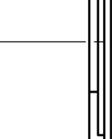 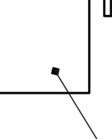 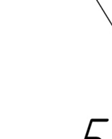 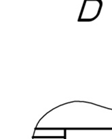 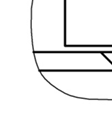 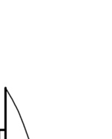 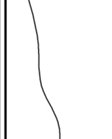 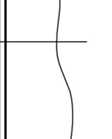 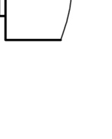 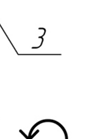 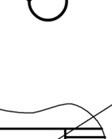 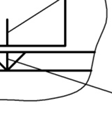 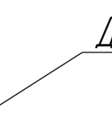 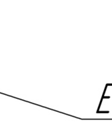 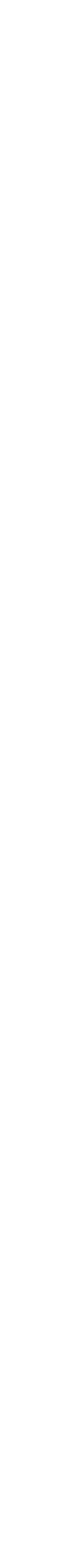 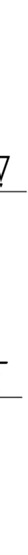 ого насос анец полум уфта опереж 5-П29; 6 – г фты; В – ра Д, Е – метк 256    - установить муфту привода топливного насоса в сборе на вал ведомой шестерни привода топливного насоса, при этом выступ Г на фланце полумуфты должен располагаться, как показано на рисунке. Установка  муфты привода в указанное положение обеспечивается поворотом коленчатого  вала; - установить и  закрепить топливный насос высокого  давления на блок цилиндров; - соединить и закрепить болтами 5 пластины 4 муфты привода к ведомой полумуфте  2.  Момент  силы  затяжки  болтов  должен  быть  от Н·м           (от 3,2 до 4,0 кгс·м); - проворачивая коленчатый  вал двигателя по ходу  часовой стрелки, если смотреть со стороны привода вентилятора, совместить метку ( риску) на шкиве коленчатого  вала с меткой указателя на крышке шестерен распределения, соот- ветствующей установочному углу опережения впрыска топлива для данной мо- дели двигателя или совместить метки на картере маховика; - ослабить затяжку гаек 6 крепления  крепления фланца 1 и  совместить метку Е на муфте опережения впрыска с меткой Д на указателе начала подачи  топлива, проворачивая муфту по ходу  часовой стрелки; - затянуть  гайки 6 моментом силы  от 44 до 60 Н·м (от 4,4 до 6,0 кгс·м), не сбивая при этом расположение совмещенных меток на муфте опережения впрыска и указателе начала подачи топлива. 5.13 Установка водяного насоса перепускных труб натяжного устройства и ремня привода водяного  насоса 5.13.1 Прокладка водяного насоса должна быть покрыта с обеих сторон пастой уплотнительной УН-25. 5.13.2 Гайки крепления водяного насоса должны быть затянуты до упора. 5.13.3 При установке перепускной трубы уплотнительное кольцо , уста- навливаемое в  патрубок водяного насоса, и сопрягаемый с  ним конец трубы должны  быть  смазаны  смазкой  Литол-24.  Перепускная  труба  должна  быть установлена в патрубок водяного насоса до упора в буртик патрубка. 257    5.13.4 Болты крепления натяжного устройства на корпусе водяного  насоса должны быть затянуты моментом силы от 80 до 110 Н м ( от 8,0 до 11,0 кгс м). 5.13.5   Прогиб ремня привода водяного насоса в средней части между шкивами насоса и коленчатого  вала  при нажатии на ремень усилием от 39,2  до 41,2 Н (от 4,0 до - от 7 до 12 мм – при наличии насоса 236-1307010-А3; - от 10 до 15 мм – при наличии насоса 236-1307010-Б2. Натяжение ремня регулируют : - при  наличии насоса 236-1307010-А 3 – изменением количества регули- ровочных  прокладок,  установленных  между  боковинами  шкива  насоса.  При этом снятые прокладки должны быть переустановлены на наружную сторону наружной боковины шкива; - при  наличии  насоса 236-1307010-Б2 -  поворотом рычага кронштейна натяжного  приспособления. После натяжения ремня болты крепления рычага должны быть затянуты моментом силы  от 32 до 36 Н·м (от 3,2 до 3,6 кгс·м). Примечание  – поворота  рычага ния  предусмотрено  отверстие  диметром  12,5  мм  под  вороток.  258    5.14 Установка  компрессора и ремня привода компрессора 5.14.1 Болты крепления компрессора должны быть затянуты моментом силы от 28 до 36 Н м (от 2,8 до 3,6 кгс м) крест-накрест. 5.14.2 Прогиб ремня привода компрессора в средней части между шкива- ми компрессора и натяжного устройства при нажатии на ремень усилием  39,2  41,2  Нм  (4,0  -  4,2  кГс)  должен быть от 4 до 8 мм. Натяжение ремня регулируют  вращением болта натяжителя  натяжного  устройства при ослабленной затяжке гаек. После натяжения ремня ось шкива натяжного  устройства и болт натяжитель должны застопорены 5.15 Установка  генератора и ремней привода генератора 5.15.1 Ремни привода генератора, предназначенные для работы в двух- ручьевом приводе,  должны приобретаться и поступать на сборку комплект но (подобранными по длине). При необходимости  допускается подбор ремней по длине на ремонтном предприятии при наличии специального приспособления. Разница в длине ремней из одного комплекта  допускается не более 2 мм. 5.15.2 Прогиб каждого ремня в средней части между шкивами генерато- ра и вентилятора ( привода компрессора и генератора) при нажатии  на ремень усилием от 40 до 45 Н (от 4,0 до 4,5 кгс) должен быть от 10 до 15 мм.  5.15.3 Натяжение ремней на двигателях ЯМЗ-236, ЯМЗ-236М2, ЯМЗ-238, ЯМЗ-238М2, ЯМЗ-238Н, ЯМЗ-238Л и ЯМЗ-238БЛ-1 регулируют поворотом ге- нератора  относительно  оси  его  крепления.  После  натяжения  ремней  сначала должны быть затянуты болт и гайка крепления регулировочной  планки, а затем болты крепления передней и задней лап генератора на кронштейне. 259    5.15.4 Натяжение ремней на двигателях ЯМЗ-238Н-1, ЯМЗ-238В, ЯМЗ- 238ВМ и ЯМЗ-238Б регулируют  вращением регулировочного  винта натяжного устройства при ослабленной затяжке гайки крепления оси шкива. После натя- жения ремней ось шкива натяжного  устройства и регулировочный  винт должны быть застопорены гайками, а гайка крепления оси застопорена отгибанием сто- порной шайбы  на одну из граней гайки. 5.15.5  Установку  генератора  Г290В  на  двигатели  ЯМЗ-238Н-1,  ЯМЗ- 238В, ЯМЗ-238ВМ и ЯМЗ-238Б производить в следующем порядке: - установить кронштейн генератора с резьбовой втулкой  на двигатель и закрепить гайками с шайбами, не затягивая; -  установить  генератор  на  кронштейн и   закрепить  спереди  болтом  с шайбой, сзади – болтом и гайкой с шайбой, не затягивая; - установить планку и закрепить на двигателе гайкой с шайбой, на гене- раторе – болтом и гайкой с шайбой не затягивая; -  затянуть  гайку  болта  крепления  задней  лапы  генератора  на  крон- штейне,  довернуть  резьбовую втулку в переднем  отверстии  кронштейна  до упора в переднюю лапу генератора и застопорить резьбовую втулку гайкой, за- тянуть болт крепления передней лапы генератора; - затянуть гайки крепления планки на двигателе и генераторе. Перед за- тягиванием гайки болта крепления планки на генераторе проверить прилегание планки к ушку генератора.  Между планкой и ушком  генератора допускается зазор не более 0,5 мм, который  устраняется притягиванием планки к ушку при затягивании гайки. За- зор более 0,5 мм устранить установкой плоских шайб между планкой и ушком  генератора; - отрегулировать  взаимное положение канавок шкива генератора отно- сительно шкива привода компрессора и генератора перемещением кронштейна с генератором  в  пределах длины отверстий кронштейна под шпильки крепле- ния. Взаимное смещение осей канавок шкивов допускается не более 0,8 мм на длине 400 мм . После регулировки затянуть гайки крепления кронштейна, начи- ная с гайки, ближней к передней лапе генератора; - отрегулировать  натяжение ремней. 260    5.16 Установка  стартера 5.16.1 Болты крепления кронштейнов стартера должны быть затянуты моментом силы от 45 до 62 Нм  (от 4,5 до 6,2 кгс м). 5.16.2 Стартер должен быть установлен в отверстие картера маховика до упора фланцем в картер, при этом установочный штифт, запрессованный в от- верстие блока цилиндров, должен войти в паз на корпусе стартера. 5.16.3 Болт скобы крепления стартера должен быть затянут моментом силы от 70 до 90 Нм  (от 7,0 до 9,0 кгс м). 5.17 Установка  однодискового  сцепления  5.17.1 Перед установкой сцепления полость коленчатого  вала за под- шипником  первичного вала коробки передач  должна быть заполнена смазкой Литол-24. 5.17.2  Поверхности  трения  маховика  и   нажимного  диска  сцепления должны быть обезжирены чистым бензином. 5.17.3 Поверхности шлицев ступицы ведомого  диска должны быть сма- заны тонким слоем смазки ШРУС-4М. 5.17.4  Ведомый  диск  сцепления  должен  быть  отцентрирован  относи- тельно оси коленчатого  вала шлицевой оправкой, установленной в  шлицевое отверстие ступицы диска и подшипник, запрессованный в отверстие хвостовика  коленчатого  вала. 5.17.5 Ведомый диск  должен свободно, без заеданий перемещаться по шлицам оправки.  5.17.6 Болты крепления нажимного диска к маховику должны быть затя- нуты моментом силы от 40 до  50 Н м (от 4 до 5 кгс м) крест-накрест в несколь- ко приемов, равномерно притягивая нажимной диск с кожухом  к маховику и не допуская перекоса нажимной пружины. 261    5.18 Установка  двухдискового  сцепления 5.18.1 Перед установкой сцепления полость коленчатого  вала за под- шипником  первичного вала коробки передач  должна быть заполнена смазкой Литол-24. 5.18.2 Поверхности трения маховика, нажимного диска сцепления и  сред- него ведущего диска сцепления должны быть обезжирены чистым бензином. 5.18.3 При установке сцепления допускается установка как диска ведо- мого переднего 238-1601130-Б и  диска ведомого заднего 238-1601131, так  и   двух  одинаковых   дисков  ведомых  238-1601130-Г2  измененной  конструкции. При этом при установке двух дисков 238-16011130-Г2 на двигатели выпуска до марта 1993 г. необходимо  проверить величину зазора между болтами крепления маховика  и передним диском . Зазор должен быть не менее 1,5 мм. При необхо - димости допускается подрезка торцов головок болтов до обеспечения необхо - димого зазора. Примечание – На  торцовой поверхности удлиненной  стороны ступицы диска измененной конструкции нанесена маркировка «238-1601130-Г2». 5.18.4 Ведомые диски должны быть установлены удлиненной  стороной ступицы: - передний диск – к маховику; - задний диск – к нажимному диску.  5.18.5 Поверхности шлицев ступиц ведомых дисков должны быть сма- заны тонким слоем смазки ШРУС-4М. 5.18.6 Ведомые диски сцепления должны быть отцентрированы относи- тельно оси коленчатого  вала шлицевой оправкой, установленной в  шлицевые отверстия ступиц дисков и подшипник, запрессованный в отверстие хвостовика  коленчатого  вала. 5.18.7 Ведомые диски должны свободно, без заеданий перемещаться по шлицам оправки. 262    ажимного 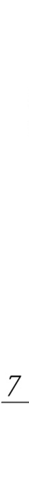 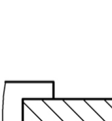 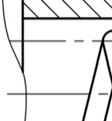 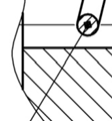 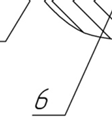 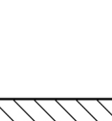 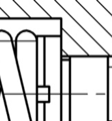 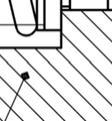 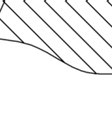 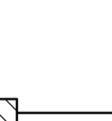 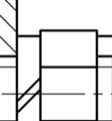 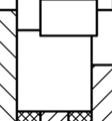 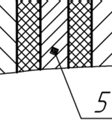 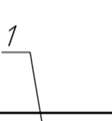 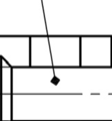 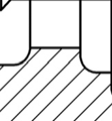 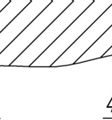 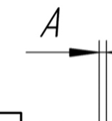 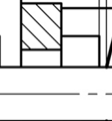 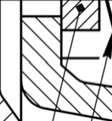 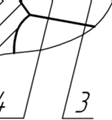 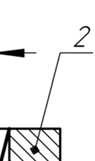 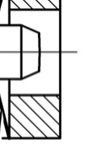 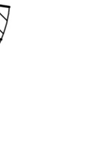 ы быть зат м силы о т акрест в н кожухом  к ы перемещ ез заедани лжны б ы на упора в ко вого сцепл ны отход а 1 – жина тарель ное 238-16 иск ведущи 8-1601102-В 5.18.11 тановлены ольцам 4. епления п должны оментом с лы от ,2 до 3,6 к 5.18.13 После установки сцепления проверить наличие и величину зазо- ров А между кольцами  3 и  тарельчатыми  пружинами А при включенном сцеп- лении. Зазор должен быть от 1,1 до 1,3 мм. 263    6 Общие требования к обкатке, регулировке и приемо-сдаточным 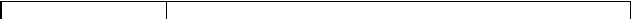 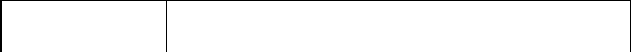 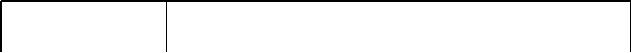 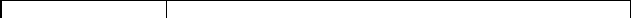 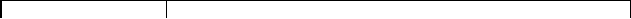 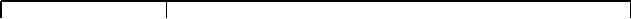 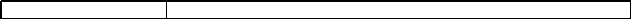 испытаниям  двигателей      Настоящие  требования  распространяются  на  деятельность  послепродаж-  ного  сервиса  двигателей  ОАО  «Автодизель»  в  части  работ  ремонта  с  заменой  базовых  деталей  (блока  цилиндров)  и  капитального  ремонта  (обезличенным  ме-  тодом  с  полной  разборкой  силового  агрегата)  в  гарантийный  период  эксплуата-  ции  и  после  гарантийный  период.      Положения  требований  являются  рекомендательными  для  исполнения  и  призваны  обеспечить  необходимый  уровень  качества  ремонта  субъектами  сер-  висной  сети  и  прочими  организациями,  выполняющими  работы  по  ремонту  двигателей  ЯМЗ.  Настоящие  требования  распространяются  на  двигатели  см.  таблицу  6.1.  Таблица  6.1-  Применяемость  двигателей  Модель  двигателя  Применяемость  двигателя  ЯМЗ-236М2  всех  комплектаций  и  Автомобили  «МАЗ»,  «Урал»,  экскаваторы,  трактора  исполнений  ЯМЗ-238М2  всех    комплектаций  и  исполнений  Автомобили  «МАЗ»,  «Урал»,  «КрАЗ»,  судовые  двигатели,  комбайны,  трактора,  бульдозеры  ЯМЗ-238АМ2-1  Тягачи,  каток  «МоАЗ»  ЯМЗ-238АМ2-3  Комбайн  «Гомсельмаш»  ЯМЗ-238ВМ  Муромтепловоз  ЯМЗ-238ГМ2  Экскаваторы  ЯМЗ-238ГМ2-2  Катер  «Костромской  судомеханический  завод»  ЯМЗ-238ГМ2-3  Экскаваторы  «Лестехком»  ЯМЗ-238КМ2  Автопоезда  МоАЗ  ЯМЗ-238КМ2-3  Трактор  «ХТЗ»                          6.1  Общие  требования          6.1.1  Технологическая  обкатка  (обкатка)  и  приёмо-сдаточные  испытания  (испытания)  двигателя  должны  проводиться  на  стендах,  оборудованных  электрическими  или  гидравлическими  тормозами.          6.1.2  Испытательный  стенд  должен  иметь  оборудование,  необходимое  для  измерения:            -  мощности  двигателя,  кВт  (л.с.);            -  крутящего  момента,  Н·м  (кгс·м);  264            -  расхода  топлива,  кг/ч;              -  плотности  топлива  г/см3;            -  температуры  окружающего  воздуха,  ºС;            -  давления  масла  в  главной  магистрали,  кПа  (кгс/см2);          -  атмосферного  давления,  кПа  (мм.  рт.  ст.)  (определяется  в  помещении  испытательной  станции).            Примечание  -  Погрешность  средств  измерений  показателей  должна  быть  в  пределах,  указанных  в  ГОСТ  18509-88.  Погрешность  измерений  плот-  ности  топлива    ±0,002  г/см3.          6.1.3  Замер  расхода  топлива  должен  производиться  весовым  механиз-  мом,  обеспечивающим  пределы  измерений  до  10  кг,  отсчёт  времени  по  секундо-  меру  с  ценой  деления  0,1  с,  замер  частоты  вращения  ручным  тахометром  или  тахоскопом  с  ценой  деления  не  более  10  мин    .          6.1.4  Ёмкость  мерного  бачка  должна  быть  6-8  л,  положение  дна  мерного  бачка  от  оси  входного  отверстия  топливоподкачивающего  насоса  должно  быть  не  ниже  500  мм.          6.1.5  Краны  переключения  топлива  из  системы  стенда  на  мерный  бачок,  а  также  все  соединения  топливопроводов  должны  быть  герметичными.          6.1.6  Внутренние  диаметры  подводящего  и  отводящего  топливопроводов  должны  быть  не  менее  8  мм.  Топливопроводы  должны  быть  проложены  по  воз-  можности  кратчайшим  путём,  не  иметь  резких  перегибов  и  сужений  сечения  и  должны  проходить  на  расстоянии  не  менее  50  мм  от  выпускных  коллекторов  и  соединительных  труб.  Подводящий  и  отводящий  топливопроводы,  а  также  сливной  топливопровод  от  фильтра  тонкой  очистки  топлива  не  должны  касать-  ся  мерного  бачка  и  должны  быть  погружены  в  топливо  на  глубину  не  более  1/3  высоты  бачка  от  его  днища.  На  погружённых  концах  отводящего  топливопро-  вода  должен  находиться  отражатель,  препятствующий  прямому  направлению  струи  топлива  на  днище  бачка  и  способствующие  выравниванию  температуры  265    топлива  в  бачке.  6.1.7  Обкатку  и  испытания  двигателя  производить  без  вентилятора  и  ге-  нератора.  Для  очистки  воздуха  должны  быть  использованы  технологические  фи-  льтры  сухого  типа.  Допускается  обкатку  и  испытания  проводить  с  технологическим  воз-  душным  фильтром,  в  котором  должно  быть  залито  моторное  масло  в  количест-  ве  1,1  кг.                          Допускается  смачивать  моторным  маслом  фильтрующий  элемент  воз-  душного  фильтра  перед  каждым  испытанием  двигателя                            6.1.8  На  время  обкатки и  испытания  в  масляный  картер  двигателя зали-  вается  моторное  масло  М-10В2  или  М-10Г2К,  илиМ-10Г2  по  ГОСТ  8581-78  до  верхней  метки  указателя  уровня  масла.                          Допускается  обкатка  и  испытания  двигателей  на  моторном  масле  с  пони-  женной  кинематической  вязкостью  не  менее  1,03·10-5  м2/с  (10,3  сст)  при  100ºС  с  содержанием  механических  примесей  не  более  0,03%  и  остальными  парамет-  рами,  соответствующими  ГОСТ  8581-78.                          Примечание  -  Контроль  уровня  масла  в  поддоне  двигателя  производить  опусканием  указателя  уровня  масла  до  упора  в  резьбу  без  ввёртывания.                          6.1.9  Обкатку  и  испытание  двигателей  производить  на  топливе  дизель-  ном  марки  Л-0,2-62  по  ГОСТ  305-82  или  ЕВРО  по  ГОСТ  P52368-2005  (ЕН  590:2004),  сортов  от  А  до  F,  вида  I,  II  или  III.                        6.1.10  Обкатку  и  испытания  двигателя  производить  со  штатным  фильт-  рующим  элементом  фильтра  масляного.  Элемент  фильтрующий  на  новый  не  заменять.  6.1.11  Температуру  воздуха  определять  в  потоке  атмосферного  воздуха  в  воздушный  фильтр  на  расстоянии  не  более  150  мм.  6.1.12  Каждый  двигатель,  проходящий  обкатку  и  испытания,  должен  иметь  оформленную  контрольную  карту  с  отражением  результатов  приёмо-сда-  точных  испытаний.  266                          6.2  Подготовка  двигателя  к  пуску  6.2.1  Обкатку  и  испытание  следует  начинать,  убедившись  в  исправности  двигателя,  наличии  топлива,  охлаждающей  жидкости  и  масла,  в  соответствую-  щих  системах.      6.2.2  Проверить  и  при  необходимости  отрегулировать  зазоры  в  клапан-  ном  механизме.  Зазор  между  носком  коромысла  и  торцом  клапана  (тепловой  зазор)  на  холодном  двигателе  должен  быть  в  пределах  0,25-0,3  мм.        6.3  Пуск  и  работа  двигателя          6.3.1  Каждый  двигатель должен  пройти  технологическую  обкатку  по  ре-  жимам,  указанным  в  настоящей  инструкции.            6.3.2  Допускаемые  отклонения  во  время  обкатки  двигателя:            -  частоты  вращения  ±20  мин  ;  -  мощности  ±1,5  кВт  (±2  л.с.).          6.3.3  В  начале  обкатки  двигателя  проверить  подачу  масла  к  подшипни-  кам  коромысел  через  штанги  толкателей  и  герметичность  уплотнений  форсу-  нок  в  головках  цилиндров.          6.3.4  После  пуска  двигателя  проверить  герметичность  соединений  в  системе  питания  двигателя.          6.3.5  Температура  охлаждающей  жидкости,  выходящей  из  двигателя,  должна  поддерживаться  в  пределах  75-90ºС.  В  начале  холодной  обкатки  темпе-  ратура  охлаждающей  жидкости  должна  быть  не  ниже  плюс  50°С.          6.3.6  Давление  масла  в  магистрали  при  температуре  масла  80-100ºС  должна  быть  в  пределах  400-700  кПа  (4-7  кгс/см  )  при  номинальной  частоте  вращения  и  не  менее  100  кПа  (1кгс/см  )  при  минимальной  частоте  вращения  холостого  хода.  В  начале  холодной  обкатки  температура  масла  должна  быть  не  ниже  60°С.          6.3.7  Выбрасывание  или  течь  масла,  топлива  и  охлаждающей  жидкости,  а  также  пропуск  отработавших  газов  через  фланцевые  соединения  не  допуска-  ются.  5          6.3.8  Не  являются  браковочными  признаками:          - потение  в  соединении  систем  топливоподачи,  смазки  и  охлаждения,  образование  масляных  пятен  в  ме  стах  манжетных  уплотнений  без  каплеобразования  при  любых  режимах  работы;       Запотевание  определяется  за  время  контрольной  приемки  с  помощью  фильтровальной  бумаги  ФОС  по  ГОСТ  12026-76.  При  прикладывании  конца  фильтровальной   бумаги   к   месту   запотевания   допускается   распространение  пятна  на  указанную  длину:  для  масла  не  более  5  мм,  для  топлива  не  более  15  мм,  топливо-масляной  смеси  не  более  10  мм;            -  выделение  масла  и  конденсата  через  отводящую  трубу  системы  картера  в  количестве  не  более  2-х  капель  в  минуту  при  номинальной  частоте  вращения  коленчатого  вала.        -   выделение   охлаждающей   жидкости   или   смеси   ее   со   смазкой   из  дренажного  отверстия  водяного  насоса,  при  любых  режимах  работы,  а  также  при  остановке  двигателя,  допускается  из  расчёта  не  более  одной  капли  в  3  мин.          -  выделение  в  период  обкатки  отдельных  капель  топливо-масляной  смеси  из  выпускных  коллекторов.        6.3.9  При  работе  двигателя  на  стенде  не  должно  быть  резких  стуков  и  шумов,  выделяющихся  из  общего  шума  работы  двигателя  и  не  характерных  для  нормальной  работы  двигателя  на  данном  тепловом  режиме.          При  необходимости,  прослушивание  двигателя  производить  на  холостом  ходу  при  разных  скоростных  режимах.        При  работе  и  прослушивании  двигателя  на  стенде  не  допускается  резкое  изменение  нагрузки  и  частоты  вращения  коленчатого  вала.  При  наличии  стуков  (стука),  выявляющихся  из  общего  шума  работы,  двигатель  подвергнуть  переборке  для  определения  причин  и  их  устранения.        6.3.10  Произвести  пятикратную  проверку  на  запуск  стартером  каждого  двигателя.  На  двигателях  ЯМЗ-236М2-6,  ЯМЗ-238М2-8  и  ЯМЗ-238М2-9  268    проверку  на  пуск  не  производить.  Запрещает  ся  включение  ст  артера  на  работ  ающем  или  не  остановившемся  двигателе.       6.3.11  После  замены  основных  деталей,  узлов,  агрегатов  и  устранения  неисправностей,  двигатель  подвергается  повторной  обкатке  и  испытанию  по  режиму  повторных  испытаний.            6.4  Регулировка  двигателя                          6.4.1  Проверить  и  подрегулировать  тепловые  зазоры  клапанного  меха-  низма  перед  началом  и  по  окончании  обкатки,  но  не  ранее,  чем  через  15  мин  после  остановки  двигателя.       Перед  регулировкой  зазоров  клапанного  механизма  выключить  подачу  топлива  скобой  регулятора,  снять  крышки  головок  цилиндров,  проверить  затяжку  болтов  крепления  осей  коромысел,  которая  должна  быть  М    от  118  до  147  Н·м  (от  12  до  15  кгс·м).  Технические  требования  к  затяжке  по  ОСТ  37.001.031-72.            6.4.2  Регулировка  зазоров  в  клапанном  механизме:        Тепловой   зазор   в   клапанном   механизме   обеспечивает   герметичность  посадки   клапана   на   седло   и   компенсирует   тепловое   расширение   деталей  механизма  при  работе  двигателя.  Величина  теплового  зазора  у  впускного  и  выпускного  клапанов  устанавливается   одинаковой   и   регулируется   в   пределах   0,25-0,30   мм.   При  проверке  на  двигателе  из-за  биения  сопрягаемых  деталей  распределительного  механизма  тепловые  зазоры  после  проворачивания  коленчатого  вала  должны  укладываться  в  пределы  0,20-0,40  мм.                    При  регулировке  клапанного  механизма  и  повторной  проверке  тепловых  зазоров  коромысла  клапанов  рекомендуется  прижать:                    -  на  головке  правого  ряда  цилиндров  коромысла  выпускных  клапанов  -  269    к  стопорному  кольцу,  впускных  клапанов  -  к  торцу  оси.                 Выпускные   клапаны   правого   ряда   цилиндров   расположены   ближе   к  вентилятору,  левого  ряда  цилиндров  -  к  маховику.      Последовательность  регулировки:          -  Выключить  подачу  топлива.            -  Отвернуть  болты  крепления  крышек  головок  цилиндров  и  снять  кры-  шки.          -  Проверить  динамометрическим  ключом  момент  затяжки  болтов  креп-  ления  осей  коромысел,  который  должен  быть  120  -  150  Н·м  (12  -  15  кгс·м).          -  Вращая  коленчатый  вал  по  часовой  стрелке  (со  стороны  вентилятора)  ключом  за  болт  крепления  шкива  или  ломиком  за  отверстия  в  маховике  и  вни-  мательно  наблюдая  за  движением  впускного  клапана  первого  цилиндра,  уста-  новить  момент,  когда  он  полностью  поднимется  (т.е.  полностью  закроется),  после  чего  провернуть  вал  еще на  1/4-1/3  оборота.  В  это  время  в  первом  цили-  ндре  происходит  такт  сжатия,  и  оба  клапана  этого  цилиндра  закрыты.        -  Вставив  щуп  в  зазор  между  торцом  клапана  и  носком  коромысла,  проверить  зазоры  у  впускного  и  выпускного  клапанов  первого  цилиндра  и,  если  необходимо,  отрегулировать  их  в  пределах  0,25  -  0,30  мм.        -  Для  регулировки  зазоров  отвернуть  контргайку  регулировочного  ви-  нта,  вставить  в  зазор  щуп  и,  вращая  винт  отверткой,  установить  требуемый  за-  зор.  Придерживая  винт  отверткой,  затянуть  контргайку  и  проверить  величину  зазора.  При  правильно  отрегулированном  зазоре  щуп  толщиной  0,25  мм  должен  входить  при  легком  нажиме,  а  толщиной  0,30  мм  -  с  усилием.        -  Для  регулировки  зазоров  клапанного  механизма  следующего  цилиндра  провернуть  коленчатый  вал  в  направлении  вращения  до  момента  полного  зак-  рытия  впускного  клапана  регулируемого  цилиндра  и  дополнительно  провер-  нуть  еще  на  1/4-1/3  оборота.  Регулировку  зазоров  производить  в  каждом  цилиндре.  270  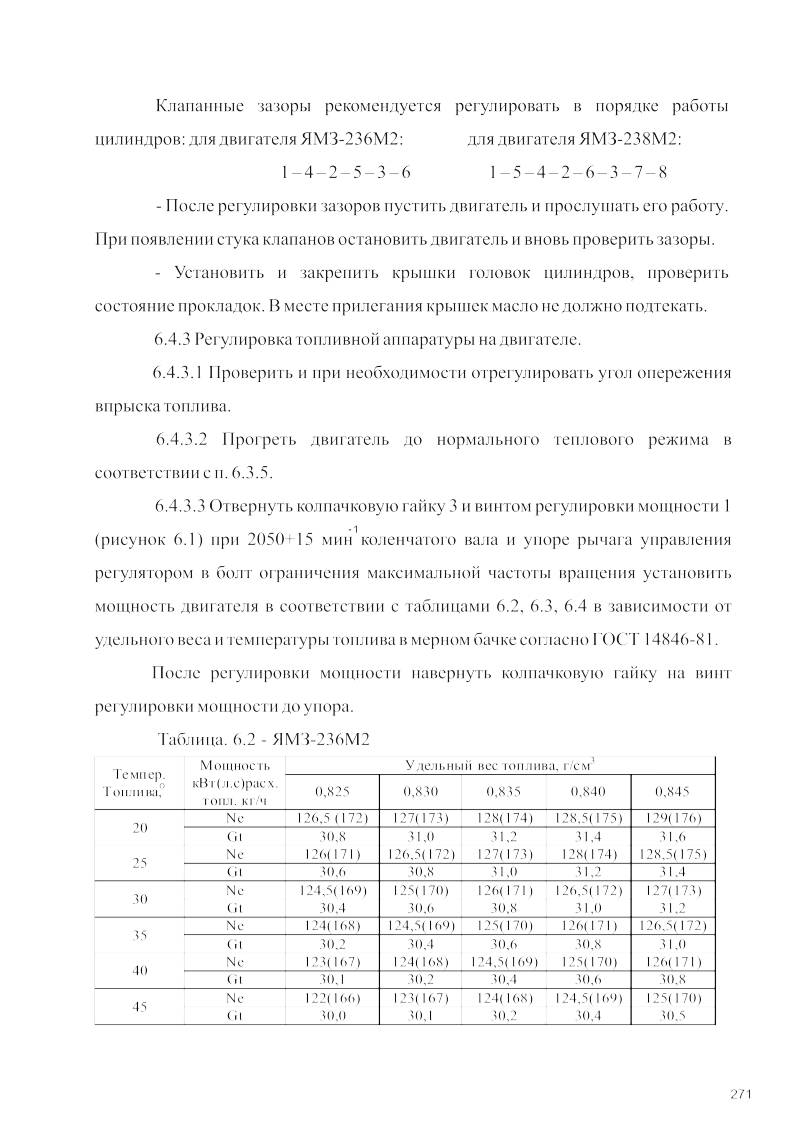 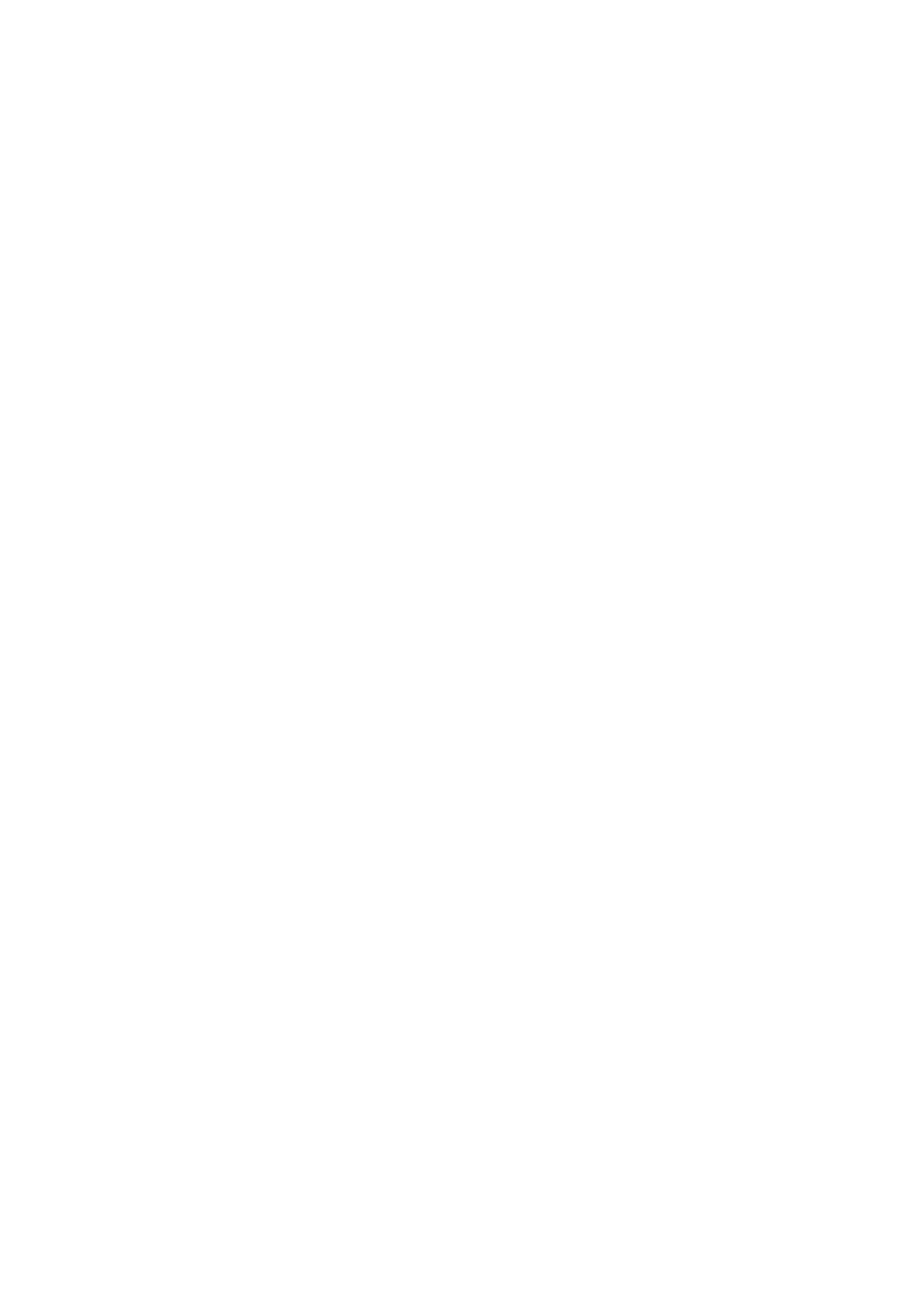 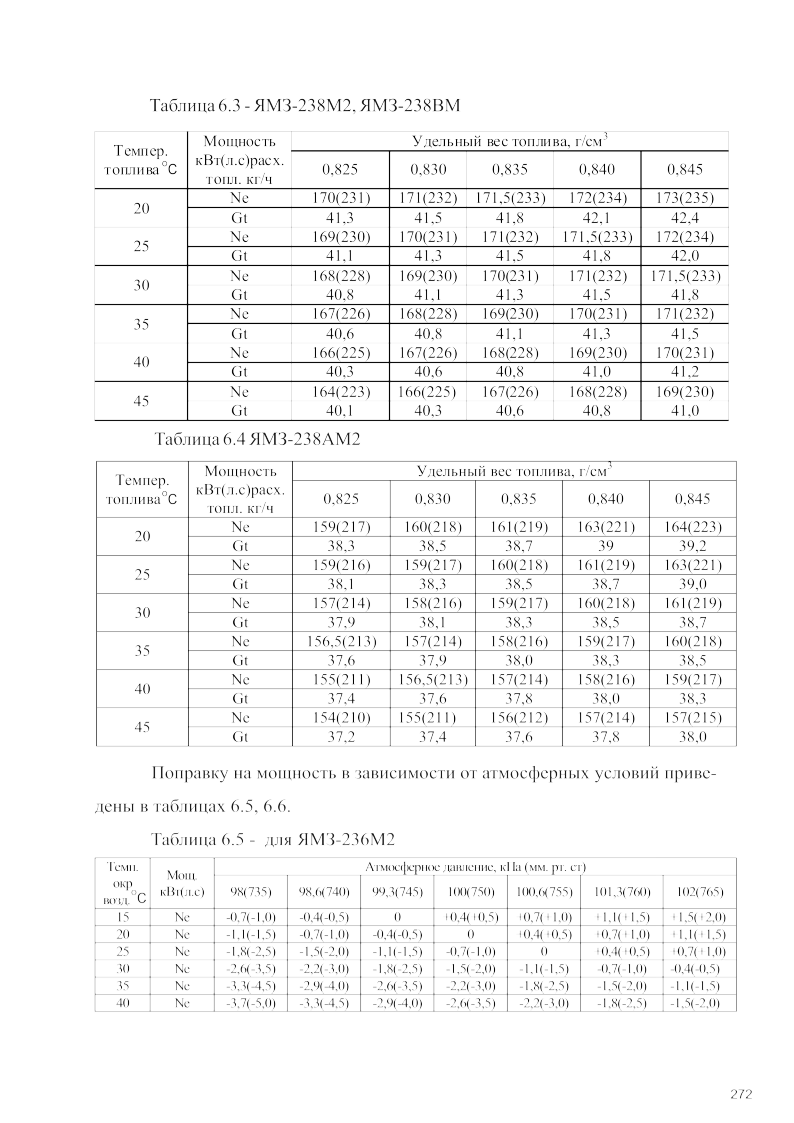 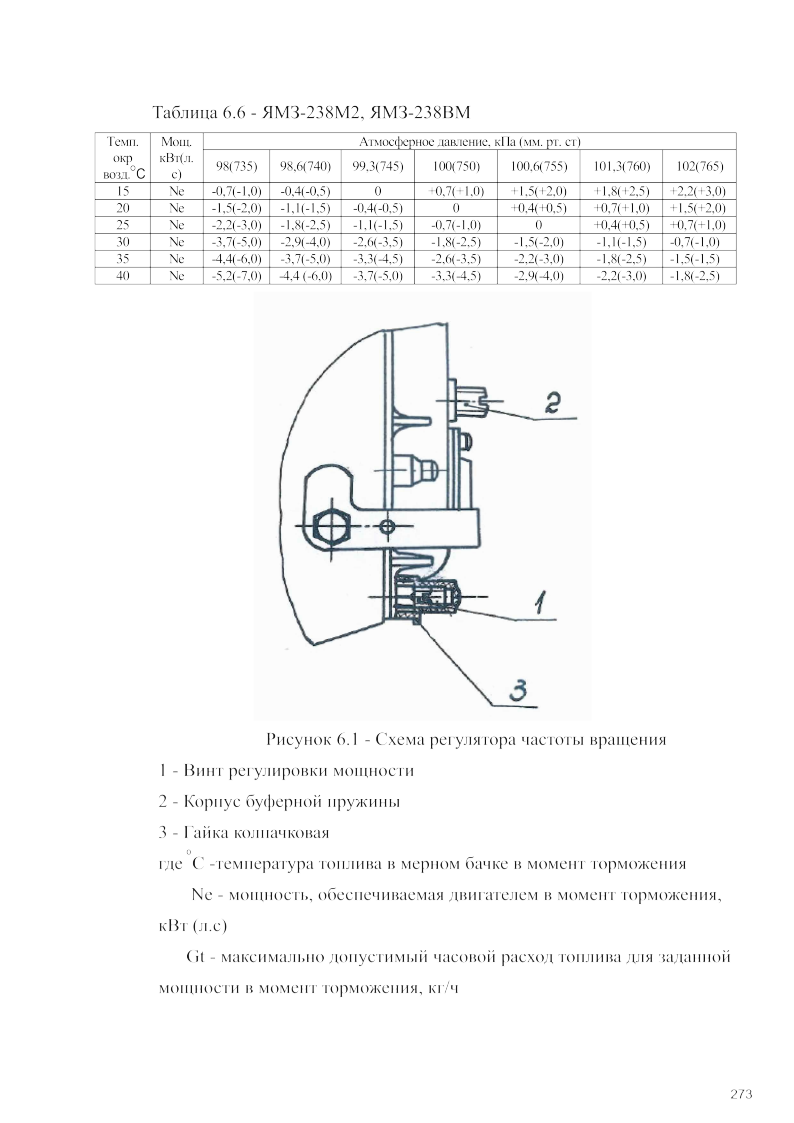                       Примечание:  если  удельный  вес  и  температура  топлива  отличается  от  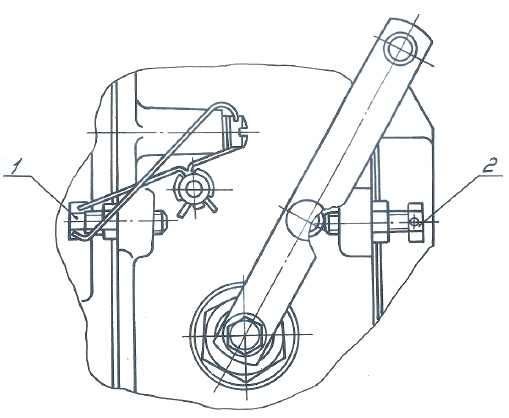 выше  указанных  в  таблицах,  то  мощность  регулировать  по  ближайшим  значе-  ниям  удельного  веса  и  температуры  топлива.                        6.4.3.4  Часовой  расход  топлива  определяется  весовым  способом  двух-  кратным  замером  времени  расхода  500  г  дизельного  топлива,  при  этом  резуль-  таты  определяются  как  среднее  арифметическое  значение  двух  измерений,  которые не  должны  отличаться  одно  от  другого  более  чем  на  2%.  Для  поддер-  жания  постоянной  температуры  топлива  в  момент  замера  расхода  уровень  в  бачке  не  должен  снижаться  ниже  2/3  высоты  бачка.                        6.4.3.5  Отрегулировать  минимальную  частоту  вращения  холостого  хода.  Регулировку  производить  болтом  2  (рисунок  6.2),  на  упоре  в  которой  должен  нахо-диться  рычаг  управления  регулятором.  При  ввертывании  болта  частота  враще-ния  увеличивается,  при  вывертывании  -  уменьшается.                          Установить  частоту  вращения  коленчатого  вала  в  пределах  540-560  мин  ,  затем  ввернуть  корпус  буферной  пружины  (рисунок  6.2)  до  устойчивости  частоты  вращения.  Частота  вращения  холостого  хода  должна  быть  в  пределах  550-650  мин    ,  для  двигателей  ЯМЗ-236М2,  ЯМЗ-238М2  -  650...700  мин.                         Рисунок  6.2  -  Схема  регулятора  частоты  вращения  (вид  слева)  1  -  Болт  ограничения  максимальной  частоты  вращения  2  -  Болт  ограничения  минимальной  частоты  вращения  274                            Двигатель  должен  устойчиво  работать  на  режиме  холостого  хода  с коле-  баниями  не  более  +15мин                            6.4.3.6  Проверить  устойчивость  минимальной  частоты  вращения  холос-  того  хода  с  присоединенным  электротормозом  после  увеличения  частоты  вра-  щения  коленчатого  вала  до  1200-1300  мин      и  резком  сбросе  рычага  управления  регулятором  до  упора  в  болт  2  (рис.  6.2).                          6.4.3.7  Проверить  максимальную  частоту  вращения  холостого  хода,  ко-  торая  должна  быть  2200-2275  мин      ,  а  для  двигателей  ЯМЗ-236М2  и  ЯМЗ-  238М2  не  более  2340  мин    .                          Проверку  производить  при  упоре  рычага  управления  регулятором  в  болт  1  (рис.  6.2)  и  вывернутом  корпусе  буферной  пружины  2  (рис.  6.1).                          Если  частота  вращения  ниже,  кроме  двигателей  ЯМЗ-236М2  и  ЯМЗ-  238М2,  2200  мин  определить  точку  перегиба  скоростной  характеристики,  кото-  рая  должна  лежать  в  пределах  2100          мин    .  Если  точка  перегиба  вышла  за  ука-  занные  пределы,  ТНВД  надо  заменить.                          При  ввертывании  винта  мощность  двигателя  уменьшается,  при  вывер-  тывании  -  увеличивается.                          6.4.4  Затяжку  гаек  шпилек  крепления  головок  цилиндров  производить  с  Мкр  от  216  до  235  Н  м  (от  22  до  24  кгс  м)                          6.5  Приемо-сдаточные испытания                          6.5.1    Приёмо-сдаточные  испытания  проводит  представитель  техничес-  кого  контроля  предприятия-изготовителя  с  целью  контроля  двигателей  на соот-  ветствие  нормативно-технической  документации  и  настоящего  руководства                          6.5.2  К  испытаниям  представляются  двигатели,  прошедшие  технологи-  ческую  обкатку  и  регулировку  согласно  разделам  6.3  и  6.4  с  приложением  контрольных  карт.                 6.5.3  Предъявленные  двигатели  подвергаются  внешнему  осмотру  во  всех  частях,  доступных  для  осмотра,  но  без  разборки  узлов  и  агрегатов.  При  осмотре  проверяется  внешнее  состояние  двигателя,  комплектность,  качество  выполнения  наружных  сборочных  операций  и  покрытий.  275                          6.5.4  Проверить  угол  опережения  впрыска  топлива  и  зазоры  в  клапанном  механизме.                          Примечание  -  Проверку регулировки  зазоров  в  клапанном  механизме  производить  на  холодном  двигателе  или  не  ранее,  чем  через  15  минут  после  его  остановки.                 6.5.5  Попадание  топлива  в  стакан  форсунки  определять  методом  визу-  ального  осмотра  пластины  щупа,  опускаемого  в  зазор  между  корпусом  форсун-  ки  и  гайкой  крепления  стакана  форсунки.                При  необходимости  герметичность  соединений  форсунки  проверять  на  безмоторном  стенде  или  приборе  КИ-562  в  течение  10  минут.                6.5.6  Проверить  герметичность  соединений  топливопроводов  сливной  магистрали  форсунок  путём  подвода  сухого    сжатого  воздуха  к  наконечнику  наружного  сливного  топливопровода  в  течение  не  менее  1  минуты,  предвари-  тельно  смочив  соединения  моторным  маслом.  Выделение  воздушных  пузырь-  ков  не  допускается.                6.5.7  Работа  двигателя  проверяется  в  соответствии  с  таблицами  6.7,  6.8,  6.9.    Перед  проверкой  двигатель  прогреть  до  нормального  рабочего  теплового  режима.  276  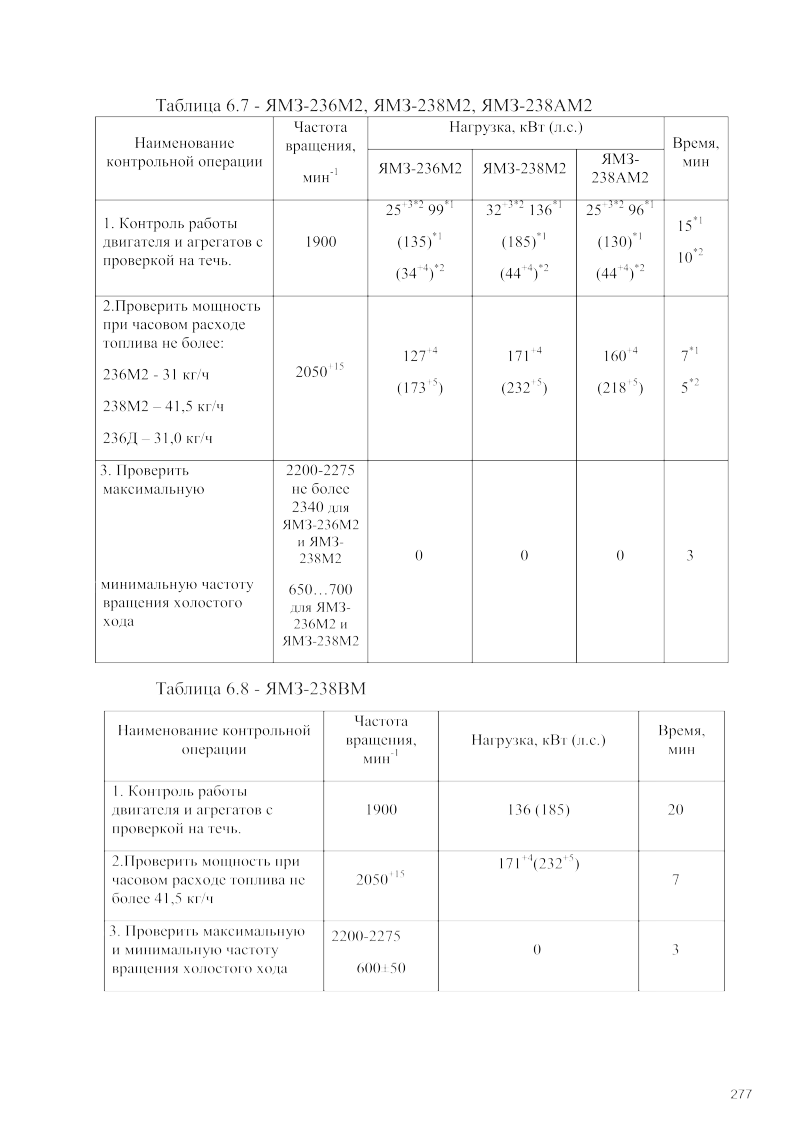 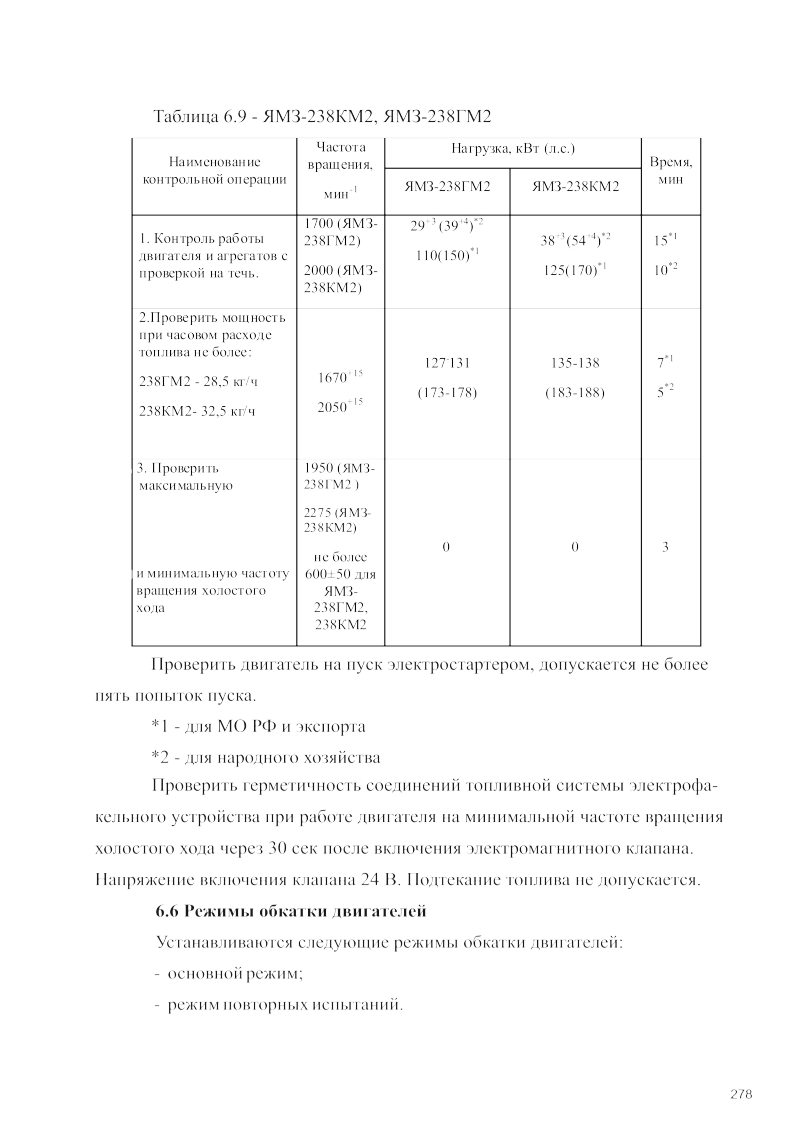               6.6.1  Основной  режим  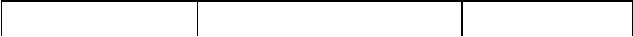 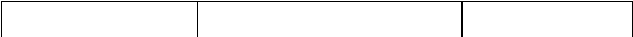 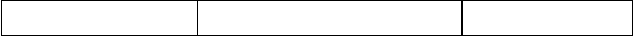               6.6.1.1  Основной  режим  включает:                  -    холодную  обкатку     15    мин.  5    мин.                  -    горячую  обкатку    60    мин.  24    мин.                                                          Всего  75    мин.  29    мин.              6.6.1.2  Подготовить  двигатель  к  пуску  в  соответствии  с  требованиями  раздела    «Подготовка  двигателя  к  пуску»                6.6.1.3  Холодная  обкатка.              а)   В   начале   обкатки   проверить   подачу   масла   к   подшипникам  коромысел  клапанов  и  герметичность  форсунок  в  головках  цилиндров.                      б)  Холодную  обкатку  производить  по  режимам  таблицы  6.10                Таблица  6.10  Номер  режима  -1  Время,  мин  1  800  *1  *2  2  1200  *1  *2  3  1400  *1  *2    –  для  МО  РФ  и  экспорта;    –  для  народного  хозяйства              6.6.1.4  Горячая  обкатка.              Горячую  обкатку  производить  с  термостатами.  После  пуска  двигателя  проверить  герметичность  соединений  в  системе  питания  двигателя  топливом.            Горячую  обкатку  производить:         -  для  народного  хозяйства  по  режимам  таблица  6.10,  6.11              -  для  МО  РФ    и  экспорта  по  режимам  таблицы  6.12,  6.13,  6.14  279  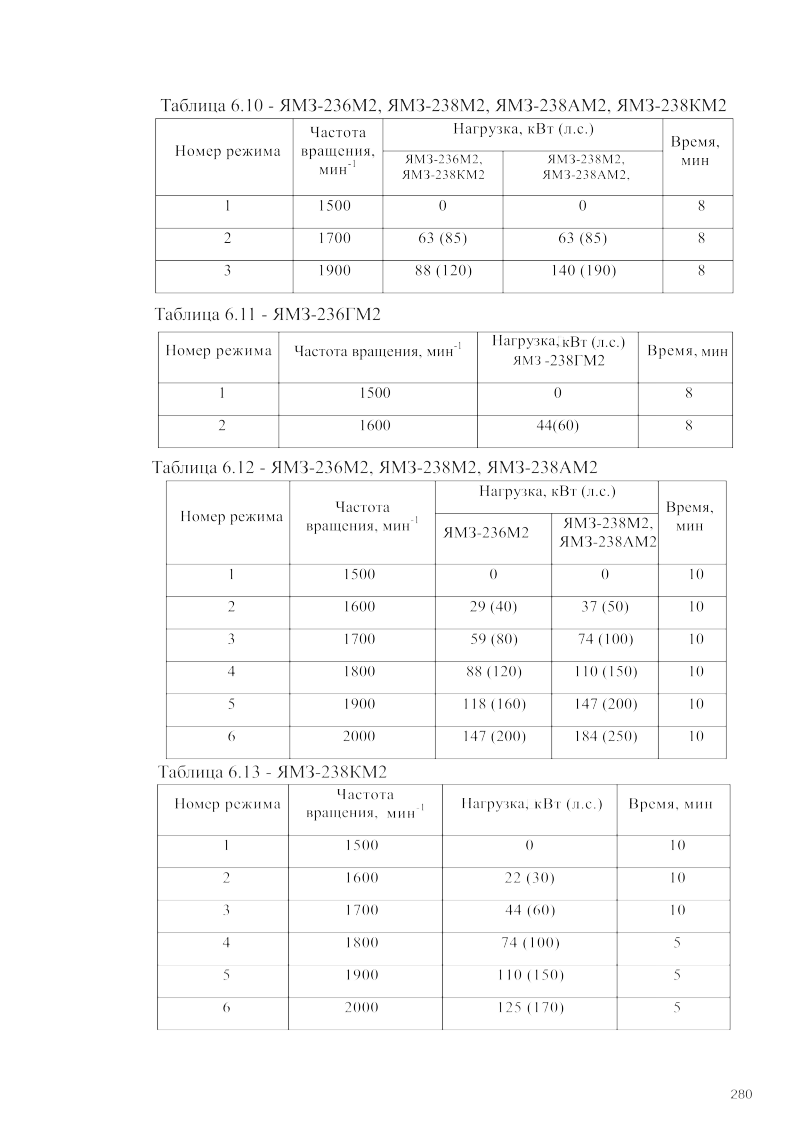                           Таблица  6.14  -  ЯМЗ-238ГМ2  Номер режима Частота вращения, мин Нагрузка, кВт (л.с.)   ЯМЗ-238ГМ2 Время, мин 1 1500 0 5 2 1600 22(30) 5 3 1700 44(60) 10 4 1700 66(90) 10 5 1700 88(120) 10 6 1700 103(140) 10 7 1700 110(150) 10     в)  Остановить  двигатель  с  плавным  уменьшением  нагрузки  и  частоты  вращения.  Подтянуть  гайки  крепления  головок  цилиндров.  Проверить  и  при  необходимости  отрегулировать  зазоры  в  клапанном  механизме  и  угол  опережения  впрыска  топлива.        г)  Пустить  и  прогреть  двигатель  до  нормального  теплового  режима.   д)  Отрегулировать  минимальную  и  проверить  максимальную  частоту  вращения  холостого  хода.      е)  Проверить  и  при  необходимости  отрегулировать  мощность  двигателя  и  часовой  расход  топлива.        ж)  Подготовить  двигатель  к  приёмо-сдаточным  испытаниям.        6.7  Режим  повторных  испытаний      6.7.1  После  контрольной  переборки  без  замены  агрегатов,  узлов  и  деталей  обкатку  двигателей  проводить  по  режимам,  указанным  в  таблице  6.15    после  чего  перейти  на  основной  режим,  начиная  с  режима  проверки  мощности.  281                            Таблица  6.15  -  ЯМЗ-236М2,  ЯМЗ-238М2  Нагрузка, кВт (л.с.) Номер режима Частота вращения, мин ЯМЗ-236М2, ЯМЗ-238М2, ЯМЗ-238АМ2 Время, мин 1 1000 0 0 5 2 1800 66 (90) 88 (120) 10  5 3 1900 88 (120) 188 (160) 10  5 4 2000 110 (150) 147 (200) 5                           *1  -  для  МО  и  экспорта.                            *2  -  для  народного  хозяйства      6.7.2  После  замены  блока  цилиндров,  коленчатого  вала,  распределитель-  ного  вала,  одного  или  нескольких  поршней  или  гильз,  более  половины  вклады-  шей  коренных  или  шатунных  подшипников,  а  также  более  двух  поршневых  колец,  обкатку  проводить  полностью  по  основному  режиму  с  последующими  приёмо-сдаточными  испытаниями.      6.7.3  После  замены  менее  половины  вкладышей  коренных  или  шатунных  подшипников  или  по  одному  поршневому  кольцу  не  более  чем  в  двух  цилиндрах,  стендовую  обкатку  производить  по  режиму  горячей  обкатки  с  последующими  приёмо-сдаточными  испытаниями.     6.7.4   После   замены   головки   цилиндров,   масляного,   водяного   или  топливного   насосов,   привода   топливного   насоса,   шестерён   распределения,  манжеты  коленчатого  вала,  картера  маховика,  крышки  шестерён  распределения  или  других  деталей,  замена  которых  требует  снятия  головки  цилиндров,  а  так  же  после  снятия  головки  цилиндров  для  осмотра  деталей  цилиндро-поршневой  группы:        -  если  замена  произведена  во  время  основного  режима  холодной  обкатки,  то  обкатку  двигателя  продолжить,  начиная  с  режима,  на  котором  производилась  замена;        -  если  замена  произведена  после  горячей  обкатки,  то  обкатку  двигателя  282       производить  полностью  по  режиму  горячей  обкатки;        -   если   замена   произведена   во   время   приёмо-сдаточных   испытаний,  обкатать  двигатель  по  режиму,  указанному  в  таблице  6.15  после  чего  провести  приёмо-сдаточные  испытания.      6.7.5  После  замены  привода  вентилятора,  одной  или  нескольких  штанг  толкателей,   коромысел,   осей  коромысел,   пружин   клапанов,   впускных   и  выпускных  коллекторов,  водяных  труб,  форсунок,  пробок,  заглушек,  прокладок  и  устранение  других  мелких  дефектов:                  -  если  замена  произведена  во  время  основного  режима,  продолжить  ос-  новной  режим  обкатки,  начиная  с  режима,  на  котором  производилась  замена;                    -  если  замена  произведена  во  время  приёмо-сдаточных  испытаний  дви-  гателя,  технический  контроль проверяет  заменённые  детали  и  возобновляет  приёмо-сдаточные  испытания.  283  603.ВПРМ-Г.097-2013  РТС1  ПРИЛОЖЕНИЯ  Приложение  A  -  Стандартизованные средства технологического оснащения Индикатор ИЧ05 кл.0 ГОСТ 577-68. Линейка-150 ГОСТ 427-75. Линейки поверочные ГОСТ 8026-92: - линейка  ШП-2-400; - линейка ШП-2-630. Лупы складные карманные ГОСТ 25706-83:  - лупа ЛП-1-4 ;  - лупа ЛП-1-7 . Микрометры с ценой деления 0,01 мм ГОСТ 6507-90: - микрометр  МК-25-1; - микрометр  МК-50-1; - микрометр  МК 75-1. Набор щупов 82102  ТУ 2-034-0221197-011-91. Нутромеры индикаторные с ценой деления 0,01 мм ГОСТ 868-82:  - нутромер НИ 10-18-1; - нутромер НИ 18-50-1; - нутромер НИ 50-100-1; - нутромер НИ 100-160-1. Нутромеры с ценой деления 0,001 и 0,002 мм ГОСТ 9244-75: - нутромер 6-10; - нутромер10-18; - нутромер 18-50; - нутромер  50-100; - нутромер  100-160. 284  603.ВПРМ-Г.097-2013  РТС1  Плиты поверочные и разметочные ГОСТ 10905-86: - плита 2-1-400Ч400; - плита 2-1-1000Ч630. Призма поверочная и разметочная П3-2 ТУ 2-034-812-88. Скобы рычажные с отсчетным устройством ГОСТ 11098-75: - скоба СРП 25; - скоба СРП 50;                    - скоба СР 25; - скоба СР 75;                - скоба СР 125; - скоба СР 150. Штангенглубиномер  ШГ-160 ГОСТ 162-90.  Штангенциркули  с отсчетом по нониусу ГОСТ 166-89:  - штангенциркуль ШЦ-I-125-0,1-1; - штангенциркуль ШЦ-I-160-0,1-1; - штангенциркуль ШЦ-I-630-0,1-1. 285  Приложение  B  -  Моменты  затяжки  основных  резьбовых  соединений      Резьбовое  соединение  Мом  ен  т  затяжки    Н·м    (кгс·м  )  Болты  креплен  ия  крышек  коре  нных  по  дши  пни  ко  в:      вертикальные  470  (43      горизонт  альные  120  (10  Болты  креплен  ия  крышек  шатунов  200-220  (20-22)    Болты  креплен  ия  картера  м  аховика  100-125  (10-12,5)  Болты  креплен  ия  м  аховика  200-220  (20-22)    Болты  креплен  ия  крон  шт  ейн  а  передней  оп  оры  двигат  еля  90-110  (9-11)    Болты  креплен  ия  вер  хн  ей    крышки    блока  ци  линдров  25-32  (2,5-3,2)    Гай  ки  шпи  лек  крепления  головки  цили  ндров  240-260  (24-26)    Гай  ки  крепления  стоек  осей  ко  ромысел  120-150  (12-15)    Болт  скобы  креплен  ия  старт  ера  70-90  (7-9)    Болты  креплен  ия  крон  шт  ейн  ов  ст  арт  ера  45-62  (4,5-6,2)    Болты  ст  артера  с  фланц  евым  креплением  М12   98,1–122,6  (  10–12,5)  Болты  крепления  топли  воп  рово  дов  низкого     давлени  я:      М10  20-25  (  2-2,5)      М14  40-50  (  4-5)      М16  48-50  (  4,8-  6)  Гай  ки  скоб  креплен  ия  форсунок  50-62  (5-6,2)  Гай  ка  крепления  м  уфт  ы  опережен  ия  впрыски  вания  130-150  (13-15)    Шт  уцеры  ТНВД  100-120  (10-12)    Гай  ки  расп  ыли  телей  форс  унок  60-80  (6-8)    Шт  уцер  форс  унки  80-100  (8-10)    Гай  ка  крепления  шестерни  распредели  тельного  вала    270-300  (27-30)    Гай  ка  крепления  ведомой  шест  ерни    пр  иво  да  топли  вн  ого  н  асо  са    140-180  (14-18)    Резьбовые  соеди  нен  ия  м  уфты  привода  т  опливного  насоса  высокого  давления:  креп  лени  я  пласт  ин  к  ведомой  полум  уфте    32-40  (3,2-4,0)         остальные  60  (4,4  Пробка  сливная  маслян  ого  картер  а  140-160  (14-16)    286  Резьбовое  соединение  Мом  ен  т  затяжки    Н·м    (кгс·м  )  Гайка  кр  епления  ступ  ицы  шкива  водяного  н  асо  са  100-140  (10-14)    Гайки  шп  илек  крепления  бокови  ны  шкива  водяного  насоса    18-25  (1,8-2,5)    Гайки  оси  шки  ва  н  ат  яжного    уст  ройст  ва  п  ривода  компрессора  пневм  оторм  озов  120-150  (12-15)    Гайка  болта  -  натяжи  теля  натяжн  ого  устройства  при  вода  комп  рессора    10-20  (1-2)    Болты  крепления  картера  сцепления  к  картер  у  коробки  п  ередач  140-160  (14-16)    Болты  крепления  картера  сцепления  к  картер  у  махови  ка    98-108  (10-11)  Болты  крепления  вер  хней    крышки    коробки  передач  36-50  (3,6-5,0)    287  